 T.C.ESENYURT KAYMAKAMLIĞIESENYURT FEVZİ DANIŞ İLKOKULU2024-2028 STRATEJİK PLANI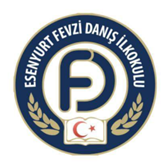 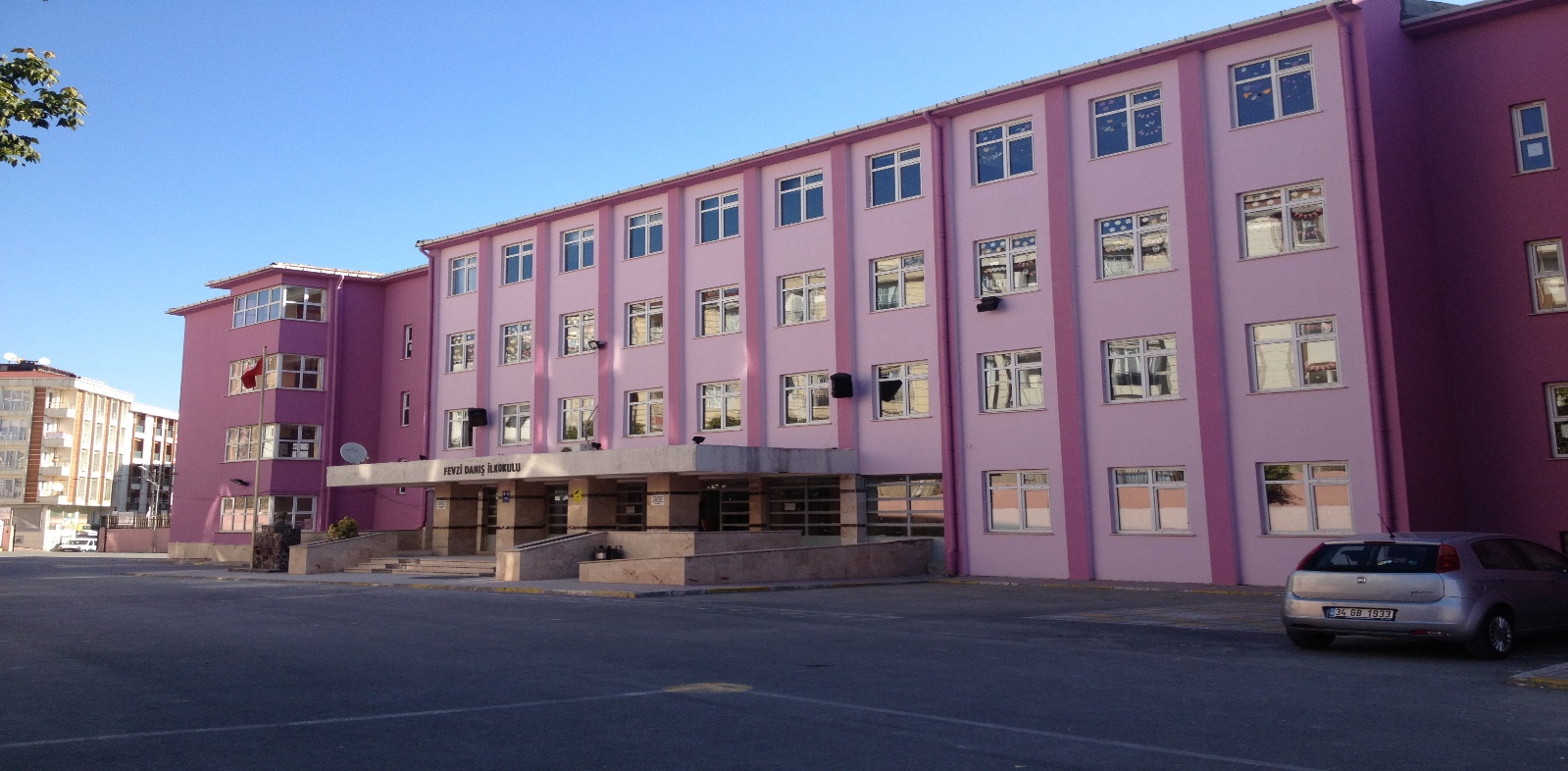 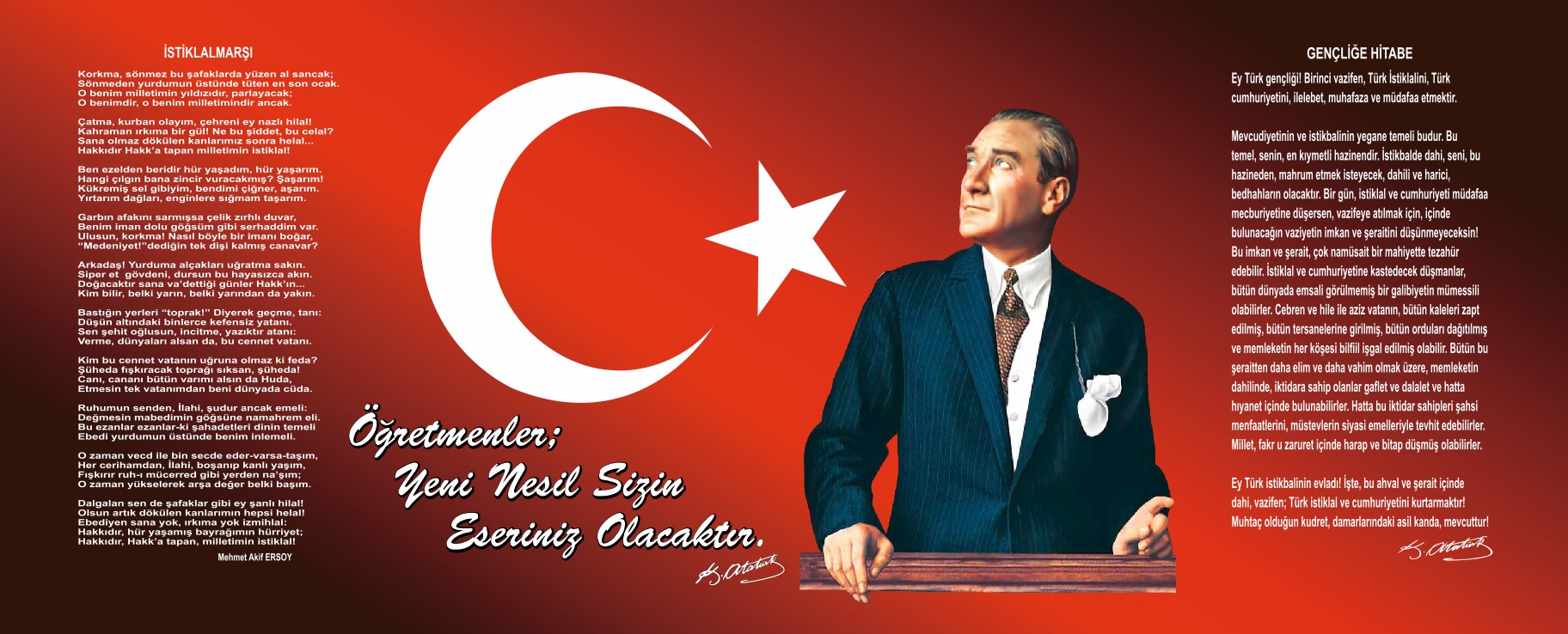 Okul/Kurum Bilgileri SUNUŞ       Okulların stratejik plan yapması yasal bir gereklilik olduğu kadar kendi geleceklerini öngörmeleri açısından önem arz etmektedir.Kendi geleceğimizi öngörebilmek,geleceğimizi planlamakla mümkün olacaktır.En ağır maliyet plansızlık ve hedefsizliktir.Hedeflenen kalkınma ve gelişmenin yol haritası geleceğe yönelik düşünce ve stratejileri planlayarak oluşturulur.   Stratejik plan;kuruluşun orta ve uzun vadeli amaçlar doğrultusunda temel ilke ve politikalarını,önceliklerini ve bunlara ulaşmak için izlenecek yol ve yöntemler ile kaynak dağılımını düzenleyen plandır.Okulun bulunduğu nokta ile ulaşmayı arzu ettiği durum arasındaki yolu tarif eder.Okulun amaçlarını,hedeflerini ve bunlara ulaşmayı mümkün kılacak yöntemleri belirlemesini gerektirir.Uzun vadeli ve geleceğe dönük bir bakış açısı taşır.Okul bütçesinin stratejik planda ortaya konulan stratejik hedeflerin gerçekleşmesine imkan verecek şekilde hazırlanmasına,kaynak tahsisinin önceliklere dayandırılmasına ve hesap verme sorumluluğuna rehberlik etmektedir.  Okulumuzun stratejik planı;ortak akıl,katılımcı ve 5018 sayılı Kanun’un getirdiği yenilikler de göz önünde bulundurularak,okul yöneticileri ve personelinin ortak çalışmaları neticesinde hazırlanmıştır.Hazırladığımız bu stratejik planın okulumuz eğitim öğretim hizmetlerinin daha da kaliteli hale getireceğini ümit ediyor,emeği geçen herkese teşekkür ediyorum.                                                                                              Ayhan YILDIRIM                                                                                                                                                                                                                                          OKUL MÜDÜRÜ 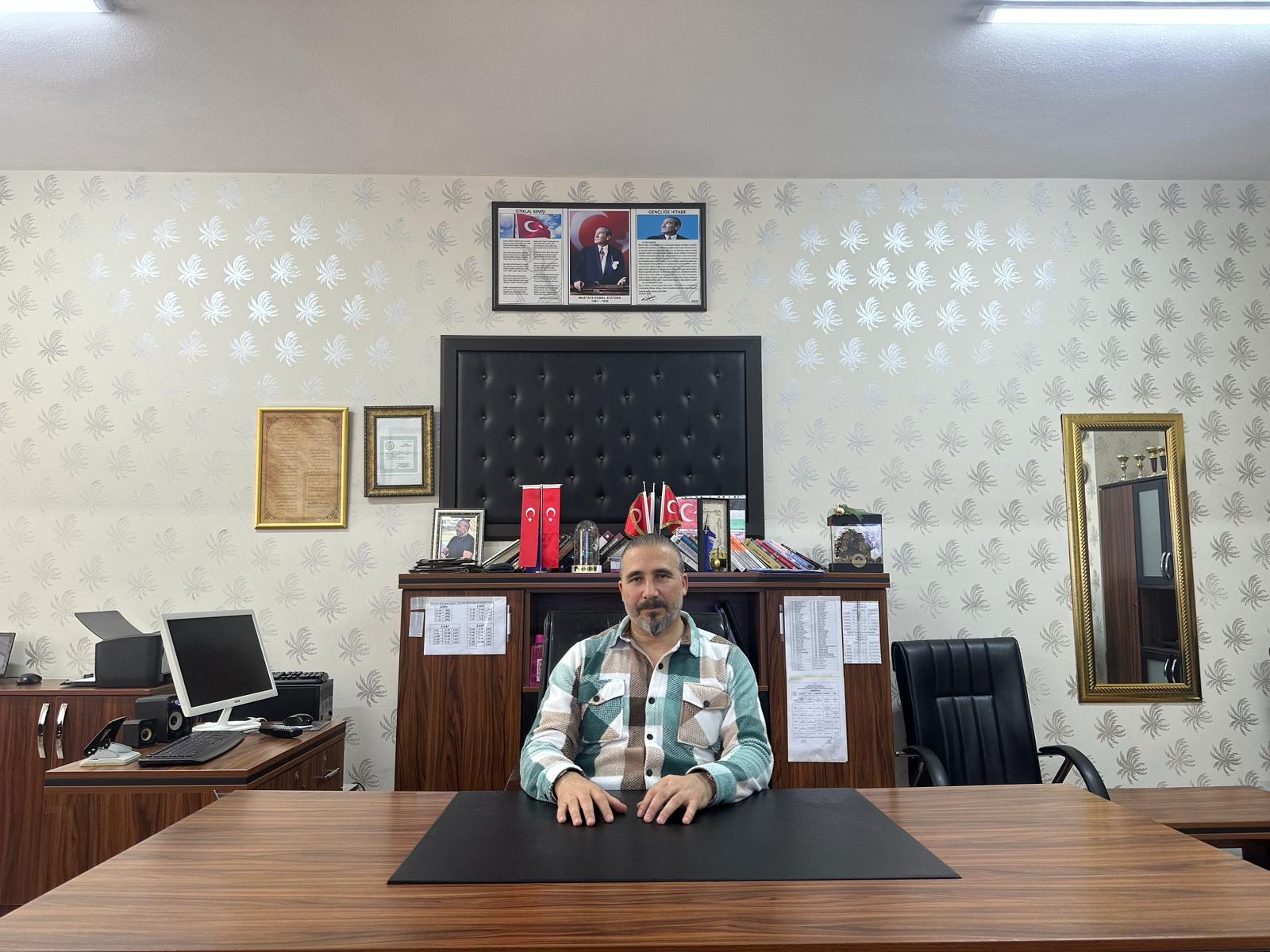 İÇİNDEKİLER GİRİŞ VE STRATEJİK PLANIN HAZIRLIK SÜRECİ Strateji Geliştirme Kurulu ve Stratejik Plan Ekibi Planlama Süreci DURUM ANALİZİ Kurumsal Tarihçe Uygulanmakta Olan Planın Değerlendirilmesi  Mevzuat Analizi Üst Politika Belgelerinin Analizi Faaliyet Alanları ile Ürün ve Hizmetlerin Belirlenmesi Paydaş Analizi Kuruluş İçi Analiz 2.7.1.Teşkilat Yapısı 2.7.2.İnsan Kaynakları 2.7.3.Teknolojik Düzey 2.7.4.Mali Kaynaklar 5.İstatistiki Veriler Dış Çevre Analizi (Politik, Ekonomik, Sosyal, Teknolojik, Yasal ve Çevresel Çevre Analizi -PESTLE) Güçlü ve Zayıf Yönler ile Fırsatlar ve Tehditler (GZFT) Analizi              2.10.Tespit ve İhtiyaçların Belirlenmesi GELECEĞE BAKIŞ              3.1.Misyon              3.2.Vizyon 3.Temel Değerler AMAÇ, HEDEF VE STRATEJİLERİN BELİRLENMESİ Amaçlar Hedefler Performans Göstergeleri Stratejilerin Belirlenmesi Maliyetlendirme İZLEME VE DEĞERLENDİRME Tablo/Şekil/Grafikler/Ekler 1. GİRİŞ VE STRATEJİK PLANIN HAZIRLIK SÜRECİ 1.1. Strateji Geliştirme Kurulu ve Stratejik Plan Ekibi 2024-2028 dönemi stratejik plan hazırlanması süreci Üst Kurul ve Stratejik Plan Ekibinin oluşturulması ile başlamıştır. Ekip tarafından oluşturulan çalışma takvimi kapsamında ilk aşamada durum analizi çalışmaları yapılmış ve durum analizi aşamasında paydaşlarımızın plan sürecine aktif katılımını sağlamak üzere paydaş anketi, toplantı ve görüşmeler yapılmıştır. Durum analizinin ardından geleceğe yönelim bölümüne geçilerek okulumuzun amaç, hedef, gösterge ve eylemleri belirlenmiştir. Çalışmaları yürüten ekip ve kurul bilgileri altta verilmiştir.Tablo 1. Strateji Geliştirme Kurulu ve Stratejik Plan Ekibi Tablosu 1.2. Planlama Süreci:  Müdürlüğümüz, stratejik planın hazırlanmasında tüm tarafların görüş ve önerileri ile eğitim önceliklerinin plana yansıtılabilmesi için geniş katılım sağlayacak bir model benimsemiştir. Bu  hususta  yapılan  toplantılar  ile  hedefler,  sorunlar,  amaçlar  ve  planlamalar    fikir  alışverişleri  ile  ortaya  konmuştur.   Stratejik Planın temel yapısı Müdürlüğümüz Stratejik Planlama Üst Kurulu tarafından kabul edilen Vizyon temelinde eğitimin üç temel bölümü (erişim, kalite, kapasite) ile paydaşların görüş ve önerilerini temel alır nitelikte oluşturulmuştur.2. DURUM ANALİZİ 2.1. Kurumsal Tarihçe            Okulumuz 2005 yılında Büyükçekmece Esenyurt İlköğretim Okulu adı ile açılmış olup,okula daha sonra bağışçı Fevzi Danış’ın adı verilmiştir.2005-2006 öğretim yılı Büyükçekmece ilçesi,2006-2007 öğretim yılı Esenyurt ilçesi ilk zil töreni okulumuzda yapılmıştır.            İncirtepe Lisesi binasının 17 Ağustos 1999 Depremi’nde ağır hasar görmesi nedeni ile inşaatı bitinceye kadar sabahtan öğleye kadar geçici olarak okulumuzda eğitim ve öğretime devam etmiştir.2006-2007 Eğitim-Öğretim yılında lise kendi binasına taşınmıştır.           Esenyurt Fevzi Danış İlkokulu,1 Müdür,5 Müdür Yardımcısı,87 Öğretmen, 7 Hizmetli ile 35 derslikte 68 şubede eğitim-öğretim hizmeti vermektedir.Okulumuz Esenyurt Balıkyolu Mahallesi alanından öğrenci almakta olup,toplam  3170 öğrencimiz bulunmaktadır.          Okulumuz 1150 metrekare kullanım alanı olan bir binadan oluşmaktadır.Okulun finansman kaynakları:Okul Aile Birliği gelirleri ve hayırsever katkılarıdır.Okul içinde olumlu ve etkili bir kurum kültürü vardır.Yatay ve dikey iletişim sağlıklıdır.Okulda karar alma süreçlerine herkesin katılımı sağlanır.Okulda veli,çevre,okul işbirliği üst düzeydedir. Okulumuz 4+4+4=12 yıl zorunlu eğitim-öğretim değişikliği ile 2013 yılından itibaren İlçe/İl Milli Eğitim Müdürlüğü Okul Dönüşümleri Komisyonu’nca kademeli geçişle tamamen İlkokul olarak okul dönüşümü kararı verilmiştir 2.2 FEVZİ DANIŞ KİMDİR? (1939-2010)        1939 yılında , Sivas ilinde , İmranlı ilçesine bağlı Çukuryurt köyünde dünyaya geldi. 7 kardeşin 6.sı olan Fevzi DANIŞ, ilkokulu imkanların yetersizliği nedeniyle okuyamadı ancak ilkokulu dışarıdan bitirdi. Ticaret hayatına genç yaşta arıcılık yaparak başladı. Memleketinde arıcılığın geliştirilmesi konusunda ciddi  katkılar sağladı.ticaretin bir çok koluyla uğraştı ve bu uğraşların da gereği olarak İstanbul’a sık sık gelip giden Fevzi DANIŞ, 1989 yılında    İstanbul’a yerleşen çocuklarına daha yakın olmak için İstanbul’a taşındı.‘’ Neden okul yaptırılmasını istediniz?’’  şeklinde ki sorumuza buruk ve özlem dolu bir ses tonuyla ‘’ Ben okuyamadım’’ diye cevap veren Fevzi DANIŞ, ilk olarak 1990 yılında eşi Zecef DANIŞ’a ait  ve şu anda üzerinde Esenyurt Örnek İlköğretim Okulunun bulunduğu 36 dönümlük arsayı verdiğini söylüyor. Peşinden de ekliyor: ‘’Esenyurt’u iyi bilirim. Oradaki insanların en büyük ihtiyaçlarının eğitim olduğunun farkındayım ve bu amaçla da okul yapılması şartıyla şu anki Fevzi DANIŞ ilkokulunun arsasını verdim.’’ diyor. Tüm bu güzelliklerin hayata  geçirilmesindeki gizli mimar oğul Cemalettin DANIŞ’ta  ekliyor, ‘’Babamızın adının ilelebet yaşaması içinde bu sefer bağışımızda okula babamın isminin verimesini rica ettik’’ diyor.2.2. Uygulanmakta Olan Stratejik Planın Değerlendirilmesi Kurumumuz 2019-2023 Stratejik Planı 2019 yılında yürürlüğe girmiştir. Stratejik Plan; hazırlık süreci, durum analizi, geleceğe bakış, maliyetlendirme ile izleme ve değerlendirme bölümlerinden oluşmaktadır. 2019- 2023 Stratejik Planı’nda 3 amaç,4 strateji, 78 performans göstergesi ve 29 eylem bulunmaktadır. Kurumumuz birimleri tarafından üretilen performans göstergeleri analiz edildiğinde, plan öncesi döneme göre ilerleme kaydeden, mevcut durumunu koruyan bazı performans göstergeleri olduğu belirlenmiştir. Amaç1 ‘’ Kayıt bölgemizde yer alan çocukların okullaşma oranlarını artıran, öğrencilerin uyum ve devamsızlık sorunlarını gideren etkin bir yönetim yapısı kurulacaktır. ‘’şeklinde ifade edilmiş olan amaç kapsamında,  toplam 11 performans göstergesi yer almakta olup bunlardan tamamında %90 ve üzerinde, performans sergilendiği belirlenmiştir. Amaç 2 “Öğrencilerimizin gelişmiş dünyaya uyum sağlayacak şekilde donanımlı bireyler olabilmesi için eğitim ve öğretimde kalite artırılacaktır” şeklinde ifade edilmiş olup bu amaç kapsamında 19 performans göstergesi yer almaktadır. Söz konusu performans göstergelerinin’’ Obezite ve diğer sağlık sorunları konusunda yapılan faaliyet’’ konusunda geliştirici performans sergilenemediği kalan diğer   performans göstergelerinde %90 üzerinde başarı sağlandığı  gösterildiği tespit edilmiştir. Amaç 3 “Eğitim ve öğretim faaliyetlerinin daha nitelikli olarak verilebilmesi için okulumuzun kurumsal kapasitesi güçlendirilecektir.” şeklinde belirtilmiş olup bu amaç özelinde 38 performans göstergesi yer almaktadır. Söz konusu performans göstergelerinin Üniversite, STK, yerel yönetim işbirliği ile düzenlenen eğitim ve çalışmaları konusunda herhangi bir gelişim gösterilemediği kalan diğer performans  göstergelerinde % 75 in üzerinde performans gösterildiği tespit edilmiştir.Söz konusu performans göstergelerine yönelik veri üretilememesinin ve hedeflenen değerlere ulaşılamamasının gerekçeleri olarak salgın süreci, tasarruf tedbirleri, diğer kurum ve kuruluşlar arası iletişim mekanizmalarının yeterince güçlü olmaması, protokoller çerçevesinde yer alan diğer paydaşların görevlerini zamanında yerine getirmemesi, eğitim öğretim yılı dönem sonunda elde edilecek verilerin planın değerlendirme dönemine yetişmemesi etkisi ifade edilmiştir. Tüm bu değerlendirmeler göz önünde bulundurulduğunda,  2024-2028 Stratejik Planı dönemi için idarenin güçlü yönlerinden ve fırsatlarından yararlanarak önceki tecrübeler rehberliğinde günümüz ve gelecek hedeflerine uygun ve ulaşılabilir performans göstergelerinin belirlenmesine yönelik çalışmalar yapılmıştır.2.3. Yasal Yükümlülükler ve Mevzuat Analizi       5018 sayılı Kamu Mali Yönetimi ve Kontrol Kanunu’nun 9. Maddesi, Kamu İdarelerinde Stratejik Planlamaya İlişkin Usul Ve Esaslar Hakkında Yönetmelik (26.05.2006 tarihli ve 26179 sayılı resmi gazete), MEB Strateji Geliştirme Başkanlığı 2006/55 sayılı ve 2010/14 sayılı genelgeleri, Kamu İdareleri İçin Stratejik Planlama Kılavuzu (DPT)Mevzuat analizinde okul/kuruma görev ve sorumluluk yükleyen, okul/kurumun faaliyet alanını düzenleyen mevzuat gözden geçirilerek yasal yükümlülükler listesi oluşturulur. Mevzuat analizinin çıktıları daha sonraki aşamada okul/kurumun faaliyet alanlarının ve misyon bildiriminin belirlenmesinde ve geleceğe bakışının oluşturulmasında ve/veya gözden geçirilmesinde kullanılır. Mevzuat analiziyle amaç ve hedeflerin sınırları çizilir. İdarenin, görevlerini yürütürken bu sınırların dışına çıkmaması gerekir.  2.4. Üst Politika Belgeleri Analizi Tablo 2. Üst Politika Belgeleri Analizi Tablosu 2.5. Faaliyet Alanları ile Ürün/Hizmetlerin Belirlenmesi Tablo 3. Faaliyet Alanlar/Ürün ve Hizmetler Tablosu Paydaş Analizi Müdürlüğümüz stratejik planın başarılı ulaşmasının ön koşulu olarak planın sahiplenilmesinin gerekli olduğuna inanmaktadır. Bu sebeple paydaş analizi yapılarak planın sahiplenilmesinin artacağına inanmaktadır. Müdürlüğümüz paydaş analizi kapsamında aşağıda verilen aşamaları sırası ile gerçekleştirmiştir.İç paydaşlar,    Öncelikle iç paydaşlarımız olan  okul  personeli,   öğretmenlerimiz,  velilerimiz  ve  ilçe  milli  eğitim  müdürlüğü  ile  görüşmeler  yapıldı.   Okul  personeli  ile  velilerle  ve  okulumuzda  kurulan  birliklerle  toplantılar  yapılarak  okulumuzun  stratejik  planı  hakkında  fikir  alış verişi  yapıldı.Yapılan toplantılar, görüşmeler, GZFT analizleri ve anket çalışmaları ile geniş katılımlı uygulanabilir anlaşılır bir plan hazırlanmıştır. Paydaş görüş değerlendirmeleri GZFT, sorun alanları ve geleceğe yönelim bölümlerine yansıtılmıştır. Ayrıca tüm paydaşlarımızın katılımı sağlanarak planın sahiplenilmesi sağlanmıştır.Dış paydaşlar, Müdürlüğümüz ile birlikte çalışmamız gereken dış paydaş olarak belirlenen kurumlar ve kişiler ile mülakat yolu ile görüşmeler yapılmıştır. Kurumlar ile gerçekleştirilen görüşme değerlendirmeleri aşağıda belirtilmiştir.ÖĞRETMEN ANKETİ SONUÇLARI:VELİ ANKETİ SONUÇLARI: ÖĞRENCİ ANKETİ SONUÇLARI:Öğrenci Anketi Sonuçları:Olumlu Yönlerimiz:Öğretmenlerimizle ihtiyaç duyduğumuzda rahatlıkla görüşebilmekteyiz.Okul müdürü ve idarecilerle ihtiyaç duyduğumuzda rahatlıkla görüşebilmekteyiz.Okulda bizimle ilgili alınan kararlarda görüşlerimiz alınmaktadır.Öğretmenlerimiz yeniliğe açık olarak derslerin işlenişinde çeşitli yöntemler kullanmaktadır.Olumsuz Yönlerimiz:Okulumuzda sınıf başına düşen öğrenci sayısı fazladır.Öğretmen Anketi Sonuçları:Olumlu Yönlerimiz: Okulumuzda alınan kararlar çalışanların katılımıyla alınır.Kurumdaki tüm duyurular çalışanlara zamanında iletilir ve her türlü ödüllendirmede adil olma, tarafsızlık ve objektiflik sağlanır.Kendimi okulun değerli bir üyesi olarak görüyorum.Çalıştığım okul bana kendimi geliştirme imkanı tanımaktadır.Okul teknik ve araç gereç yönünden yeterli teknik donanıma sahiptir.Okulda çalışanlara yönelik sosyal ve kültürel faaliyetler düzenlenir.Okulda öğretmenler arasında ayrım yapılmamaktadır.Okulumuzda yerelde ve toplum üzerinde olumlu bir etki bırakacak çalışmalar yapılmaktadır.Yöneticilerimiz yaratıcı ve yenilikçi düşüncelerin üretilmesini teşvik etmektedir.Yöneticiler okul vizyonunu, stratejilerini, iyileştirmeye açık alanlarını çalışanlarıyla paylaşır.Okulumuzda sadece öğretmenlerin kullanımına tahsis edilmiş yerler yeterlidir.Olumsuz Yönlerimiz:YOK.Veli Anketi Sonuçları:Olumlu Yönlerimiz:ihtiyaç duyduğumuzda idare ile rahatlıkla görüşebilmekteyiz.duyuruları zamanında öğrenmekteyizistek ve dileklerimiz dikkate alınmaktadır.öğretmenlerimiz yeniliğe açık olarak derslerin işlenişinde çeşitli yöntem ve teknikler kullanmaktadırlar.çocuklarımızın okulu sevdiğini düşünüyorumOlumsuz Yönlerimiz:profesyonel rehberlik hizmeti alamamaktayızbizleri ilgilendiren konularda istek ve görüşlerimiz her zaman dikkate alınmamaktadır.EK-1 Paydaş Sınıflandırma Matrisi Tabloda yer paydaşların listesi okul/kurumun türüne ve yapısına göre değişkenlik gösterebilir. √ : Tamamı  O : Bir kısmı EK -2 Paydaş Önceliklendirme Matrisi 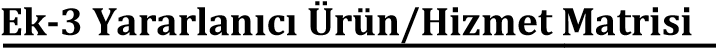 √ : Tamamı O: Bir kısmı Okul/Kurum İçi Analiz Kurum içi analiz çalışmalarında; Okulumuzun teşkilat yapısı, 1.Örgütsel YapıSınıf ve Öğrenci Bilgileri	Okulumuzda yer alan sınıfların öğrenci sayıları alttaki tabloda verilmiştir.	ÖĞRENCİ DEVAMSIZLIK İSTATİSTİĞİÖğrenci Başarı Yüzdeleri Çalışan Bilgileri Tablosu*Teknolojik Kaynaklar TablosuOkul/kurumların okul/kurum içi analiz sürecinde kullanabilecekleri araçlar, içerikleri ve nasıl erişim sağlayabileceklerine dair bilgiler Tablo 4’te verilmiştir. Tablo 4.Okul/Kurum İçi Analiz İçerik Tablosu 2.7.2. İnsan Kaynakları Tablo 5. Çalışanların Görev Dağılımı Tablo 6. İdari Personelin Hizmet Süresine İlişkin Bilgiler Tablo 7. Okul/Kurumda Oluşan Yönetici Sirkülasyonu Oranı Tablo 8. İdari Personelin Katıldığı Hizmet İçi Programları Tablo 9. Öğretmenlerin Hizmet Süreleri (Yıl İtibarıyla) Tablo 10. Kurumda Gerçekleşen Öğretmen Sirkülâsyonunun Oranı Tablo 11. Öğretmenlerin Katıldığı Hizmet İçi Eğitim Programları Tablo 12. Kurumdaki Mevcut Hizmetli/ Memur Sayısı Tablo 13. Çalışanların Görev Dağılımı Tablo 14. Okul/kurum Rehberlik Hizmetleri 2.7.3.Teknolojik Düzey Tablo 15. Teknolojik Araç-Gereç Durumu Tablo 16. Fiziki Mekân Durumu 2.7.4. Mali Kaynaklar Tablo 17. Kaynak Tablosu Tablo 18. Harcama Kalemler Tablo 19. Gelir-Gider Tablosu İstatistiki Veriler Okulumuza ait istatistik bilgileri aşağıda verilmiştir.Öğrenci Durumu İstatistik BilgileriOkul Akademik BaşarısıYapılan Sosyal FaaliyetlerYapılan Kültürel FaaliyetlerÖğrenci Devam DurumuPersonel Devam DurumuRehberlik HizmetleriEngelli Öğrenciler İçin Kolaylaştırıcı ÇalışmalarOkul Yerleşkesine İlişkin Bilgiler Okulun Isınma DurumuSivil Savunma Çalışmaları2.8. Çevre Analizi (PESTLE) Okulumuzun temel istatistiklerinde verilen okul künyesi, çalışan bilgileri, bina bilgileri, teknolojik kaynak bilgileri ve gelir gider bilgileri ile paydaş anketleri sonucunda ortaya çıkan sorun ve gelişime açık alanlar iç ve dış faktör olarak değerlendirilerek GZFT tablosunda belirtilmiştir. Dolayısıyla olguyu belirten istatistikler ile algıyı ölçen anketlerden çıkan sonuçlar tek bir analizde birleştirilmiştir.Kurumun güçlü ve zayıf yönleri donanım, malzeme, çalışan, iş yapma becerisi, kurumsal iletişim gibi çok çeşitli alanlarda kendisinden kaynaklı olan güçlülükleri ve zayıflıkları ifade etmektedir ve ayrımda temel olarak okul müdürü/müdürlüğü kapsamından bakılarak iç faktör ve dış faktör ayrımı yapılmıştır.Tablo 20.  PESTLE Analiz Tablosu *Örnek olarak verilmiştir. Değerlendirme okul/kurum özelinde yapılacaktır. 2.9. GZFT Analizi 2.9.1. Güçlü ve Zayıf Yönler Güçlü YönlerZayıf YönlerFırsatlar ve Tehditler FırsatlarTehditler. 2.10. Tespit ve İhtiyaçların Belirlenmesi Gelişim ve Sorun AlanlarıTablo 23. Tespit ve İhtiyaçları Belirlenmesi 3. GELECEĞE BAKIŞ Okul Müdürlüğümüzün Misyon, vizyon, temel ilke ve değerlerinin oluşturulması kapsamında öğretmenlerimiz, öğrencilerimiz, velilerimiz, çalışanlarımız ve diğer paydaşlarımızdan alınan görüşler, sonucunda stratejik plan hazırlama ekibi tarafından oluşturulan Misyon, Vizyon, Temel Değerler; Okulumuz üst kurulana sunulmuş ve üst kurul tarafından onaylanmıştır.3.1.Misyon Kendi kültürünü özümseyen, buna göre değişimleri ve yenilikleri yorumlayarak katılımcı bir anlayışla hedeflerini koyabilen, evrensel, insan haklarına ve değerlerine saygılı, bilimsel düşünebilen ve milli değerlerini gelecek kuşaklara aktarabilen, sorumluluk sahibi, yurttaş olma bilincine sahip kendini ifade edebilen, yeniliğe ve değişime açık, üretken bireyler yetiştirmek.3.2.Vizyon  Topluma yararlı,Türkiye Cumhuriyetine sahip çıkan,ahlaklı, yaratıcı ve pozitif düşünen, ve yarattığı değerlerle ülkesini tüm dünyada temsil eden nitelikli bireyler yetiştirmektir.Temel Değerler Milli ve manevi değerleri gözetmek.Mükemmellik ve sürekli gelişimYaratıcılık ve yenilikçilikHukukun üstünlüğüGüçlü iletişimÇözüm odaklı yönetim anlayışıSosyal sorumluluk bilinciİnsana saygı ve güvenTeknolojiye uyumÇevre bilinci gelişmişlikKaliteli hizmet anlayışıFırsat eşitliğiEtkin ve verimli kaynak kullanımıGörev ve sorumluluk bilinciİşbirliği ve katılımcılıkAMAÇ, HEDEF VE PERFORMANS GÖSTERGESİ İLE STRATEJİLERİN BELİRLENMESİ TEMA I: EĞİTİM VE ÖĞRETİME ERİŞİM Stratejik Amaç 1:  Eğitimde fırsat eşitliği gözetilerek eğitim ve öğretime erişimi sağlamak.   Stratejik Hedef 1.1 Okulumuzda kaydı bulunan öğrencilerimizin devam oranlarını artırmak  Performans Göstergeleri  TEMA II: EĞİTİM VE ÖĞRETİMDE KALİTENİN ARTIRILMASI Stratejik Amaç 2:  Öğrencilerimizin gelişmiş dünyaya uyum sağlayacak şekilde donanımlı, başarı düzeyleri yüksek, ülke kalkınmasında aktif, yaşam becerileri güçlü, özgüven sahibi, insani ve milli değerlere haiz, girişimci ve katılımcı bireyler olabilmesini sağlamak. Stratejik Hedef 2.1.  Velileri de sürece dâhil eden rehberlik anlayışı ile öğrencilerimizin başarı düzeylerini yükseltmek, ruhsal ve fiziksel gelişimlerine yönelik faaliyetlere katılım oranını artırmak. Performans Göstergeleri Eylemler TEMA III: KURUMSAL KAPASİTE  Stratejik Amaç 3:  Eğitim ve öğretim faaliyetlerinin daha nitelikli olarak verilebilmesi için okulumuzun kurumsal kapasitesi güçlendirmek.  Stratejik Hedef 3.1.  Okulumuzdaki insan kaynağının niteliğini geliştirmek, okulumuzu verimli bir mali yapı ile belirlenen kurum standartlarına uygun hale getirmek. Performans Göstergeleri Eylemler 4.5. Maliyetlendirme Tablo 25. Tahmini Maliyet Tablosu 5. İZLEME VE DEĞERLENDİRME Okulumuz Stratejik Planı izleme ve değerlendirme çalışmalarında 5 yıllık Stratejik Planın izlenmesi ve 1 yıllık gelişim planın izlenmesi olarak ikili bir ayrıma gidilecektir. Stratejik planın izlenmesinde 6 aylık dönemlerde izleme yapılacak denetim birimleri, il ve ilçe millî eğitim müdürlüğü ve Bakanlık denetim ve kontrollerine hazır halde tutulacaktır.Yıllık planın uygulanmasında yürütme ekipleri ve eylem sorumlularıyla aylık ilerleme toplantıları yapılacaktır. Toplantıda bir önceki ayda yapılanlar ve bir sonraki ayda yapılacaklar görüşülüp karara bağlanacaktır. Tablo 26: İzleme ve Değerlendirme Şablonu EKLER: EK-1 Paydaş Sınıflandırma Matrisi Tabloda yer paydaşların listesi okul/kurumun türüne ve yapısına göre değişkenlik gösterebilir. √ : Tamamı  O : Bir kısmı EK -2 Paydaş Önceliklendirme Matrisi Paydaşlar belirlendikten sonra okul/kurumun hangi ürün/hizmetleri hangi yararlanıcılar için sunduğunu göstermeye yarayan paydaş-ürün/hizmet matrisi oluşturulmalıdır. Bu matrisin sonucuna göre paydaşların ürün hizmetler hakkındaki görüşleri alınmalıdır. √ : Tamamı O: Bir kısmı Okul/kurumlarda öğretmen, öğrenci, veli ve çalışanlara yönelik uygulanan memnuniyet anketlerinin sonuçları paydaşların görüşleri olarak kullanılabilir. Yöneticiler, öğretmenler ve diğer çalışanlarla toplantılar yapılmalı, sayısı fazla olan paydaşların görüşleri anket yoluyla alınmalıdır. Ek-4 Paydaş Anketleri Aşağıda verilen anketler, okul/kurumlara örnek olması bakımından rehbere eklenmiştir. Anket içerikleri, okul/kurum türüne ve yapısına göre değişiklik göstermelidir.  Sevgili Öğrencimiz; Bu anketin amacı, okul hakkındaki görüşlerini toplamaktır. Bu anket, kimlik bilgileri girilmeden yapılmalıdır. Okul hakkında görüşlerini yansıtan kutuya “X” işareti koyarak neler düşündüğünü öğrenmemize yardımcı olabilirsin. Anketimize katıldığın için teşekkür ederiz. Kıymetli Öğretmenimiz; Bu anketin amacı, okul/kurum çalışmaları hakkındaki görüşlerinizi almaktır. Bu ankette kimlik bilgileri yer almaz. Lütfen okul hakkındaki görüşlerinizi en iyi yansıtan kutuya “X” işareti koyarak belirtiniz. Anketimize katıldığınız için teşekkür ederiz. Kıymetli Velimiz; Bu anketin amacı, okul/kurum çalışmaları hakkındaki görüşleriniz almaktır. Bu ankette kimlik bilgileri yer almaz. Lütfen okul/kurum hakkındaki görüşlerinizi en iyi yansıtan kutuya “X” işareti koyarak belirtiniz. Anketimize katıldığınız için teşekkür ederiz. İli: İSTANBUL İli: İSTANBUL İlçesi:ESENYURT İlçesi:ESENYURT Adres:  Balıkyolu Mah.Balıkyolu Cad.449.Sok. No:1Esenyurt/İSTANBULCoğrafi Konum (link)  https://www.google.com/maps/place/Esenyurt+Fevzi+Dan%C4%B1%C5%9F+%C4%B0lkokulu/@41.0310601,28.6906936,15z/data=!4m5!3m4!1s0x14caa0cb6c672c55:0x19c72f013b2efc92!8m2!3d41.0311771!4d28.6890578Telefon Numarası:  0 (212) 620 32 32Faks Numarası: e- Posta Adresi: 727096@meb.k12trWeb sayfası adresi: http://fevzidaniso.meb.k12.tr/Kurum Kodu:  727096Öğretim Şekli: İkili,gündüzlü ve karma eğitimlidir.Strateji Geliştirme Kurulu Bilgileri Strateji Geliştirme Kurulu Bilgileri Stratejik Plan Ekibi Bilgileri Stratejik Plan Ekibi Bilgileri Adı Soyadı Ünvanı Adı Soyadı Ünvanı Ayhan YILDIRIMOkul MüdürüAytaç ŞAHİNRehber ÖğretmenNilüfer BULMUŞMüdür YardımcısıHarun KAYAÖğretmenHarun KAYAÖğretmenNejla HOROZÖğretmenNejla HOROZÖğretmenİlknur KayaÖğretmenSema DÜZCENOkul Aile Birliği BaşkanıYasal YükümlülükDayanakPersonel HizmetleriMüdürlüğe bağlı öğretmenlerimizin  ve  yöneticilerin  sicil  bilgilerinin  takibi,  gerekli  düzenlemelerin  yapılması  ya  da  yapılması  için  üst  mercilerle  iletişime  geçilerek  iş  ve  işlemlerin  yürütülmesinin  sağlanması,Göreve  başlayan  öğretmenlerin  veya  yöneticilerin  görev  ve  sorumluluklarının   belirtilerek  iş  ve  işlemlerin  aksatılmadan  yürütülmesinin  takibiOkul  içi  ve  okul  çevresindeki  tedbirlerin  alınarak  okulun  eğitim  öğretime  uygunluğunun  sürekliliğinin  sağlanması,Okul  içindeki  koordinasyonu  sağlamakOluşturulan  kurullarla  eğitim  öğretimin  aksamadan  sürekliliğinin  sağlanmasıÖğretmen ve diğer personelin disiplinle ilgili işlemlerini usulüne göre yapmak.Sözleşmeli  veya  ücretli  personelin iş ve işlemlerini yürütmek.Personelin özlük haklarına ilişkin tahakkuk ve mutemetlik işlerini yürütmek,  yürütülmesi  hususunda  gerekli  birimlerle  iletişim  sağlanması  yönünde  irtibat  halinde  olmak3797 Sayılı Milli Eğitim Bakanlığının Teşkilat ve Görevleri Hakkında Kanun657 Sayılı Devlet Memurları Kanunu222 Sayılı İlköğretim ve Eğitim Kanunu5434 Sayılı Emekli Sandığı Kanunu527 Sayılı Kanun Hükmünde Kararname.5442 Sayılı İl İdaresi Kanunu.4046 Sayılı Özelleştirme Uygulamaları Kanunu506 Sayılı Sosyal Sigortalar Kanunu 4046 Sayılı Kanun4359 Sayılı Kanun22175 Sayılı Millî Eğitim BakanlığıMilli Eğitim Bakanlığına Bağlı Okul ve Kurum Öğretmenlerinin Atama ve Yer Değiştirmelerine İlişkin YönetmelikMilli Eğitim Bakanlığına Bağlı Eğitim Kurumları Yöneticilerinin Atama ve Yer Değiştirmelerine İlişkin Yönetmelik.Milli Eğitim Bakanlığına Bağlı Okul ve Kurumların Yönetici ve Öğretmenlerinin Norm Kadrolarına İlişkin YönetmelikMilli Eğitim Bakanlığı İzin YönergesiMilli Eğitim Bakanlığı İntibak Bülteni Milli Eğitim Bakanlığı Aday öğretmen ve memur yetiştirilmeleri hakkında Yönetmelik.Eğitim-Öğretim HizmetleriKanun, tüzük, yönetmelik, yönerge, program, genelge ve emirlerle tespit edilen eğitim amaçlarının okulumuzda  gerçekleştirilmesini sağlamak.Okulumuzdaki  eğitim faaliyetlerinin Atatürk ilke ve inkılâpları doğrultusunda yürütülmesini takip etmek, okul ve kurumlar ile öğrencilerin her türlü bölücü, yıkıcı ve zararlı etkilerden korunmasını sağlayıcı tedbirler almak.Öğrencileri ve gençleri kumar, içki,sigara, uyuşturucu maddeler veya saklanmış yayınlardan korumak için gerekli tedbirleri almak ve dikkate değer görülen durumları ilgili makamlara bildirmek.Öğrencilerin  durumlarına  veya  karşılaştıkları  sorunlara  göre  öğrencileri  gerekli  eğitim  kurumlarına  yönlendirilmelerini  sağlamakGörev alanındaki toplum kalkınmasına ilişkin plân ve programların hazırlanmasına ve uygulanmasına katılmak, ilgililerle devamlı iş birliği yapmak. Her  türlü  olumsuzluğa  karşı  önlem  alarak  gerekli  mercilerle  sürekli  bir  irtibat  halinde  bulunmakÖrgün eğitim sistemine girmemiş herhangi bir eğitim kademesinden ayrılmış veya bitirmiş vatandaşların yaygın eğitim yoluyla, genel, meslekî ve teknik alanlarda eğitilmelerini sağlamak, gerekli  yönlendirmelerle  eğitim  öğretime  kazandırılmalarını  sağlamak.Eğitim-Öğretim HizmetleriKanun, tüzük, yönetmelik, yönerge, program, genelge ve emirlerle tespit edilen eğitim amaçlarının okulumuzda  gerçekleştirilmesini sağlamak.Okulumuzdaki  eğitim faaliyetlerinin Atatürk ilke ve inkılâpları doğrultusunda yürütülmesini takip etmek, okul ve kurumlar ile öğrencilerin her türlü bölücü, yıkıcı ve zararlı etkilerden korunmasını sağlayıcı tedbirler almak.Öğrencileri ve gençleri kumar, içki,sigara, uyuşturucu maddeler veya saklanmış yayınlardan korumak için gerekli tedbirleri almak ve dikkate değer görülen durumları ilgili makamlara bildirmek.Öğrencilerin  durumlarına  veya  karşılaştıkları  sorunlara  göre  öğrencileri  gerekli  eğitim  kurumlarına  yönlendirilmelerini  sağlamakGörev alanındaki toplum kalkınmasına ilişkin plân ve programların hazırlanmasına ve uygulanmasına katılmak, ilgililerle devamlı iş birliği yapmak. Her  türlü  olumsuzluğa  karşı  önlem  alarak  gerekli  mercilerle  sürekli  bir  irtibat  halinde  bulunmakÖrgün eğitim sistemine girmemiş herhangi bir eğitim kademesinden ayrılmış veya bitirmiş vatandaşların yaygın eğitim yoluyla, genel, meslekî ve teknik alanlarda eğitilmelerini sağlamak, gerekli  yönlendirmelerle  eğitim  öğretime  kazandırılmalarını  sağlamak.Eğitim-Öğretim HizmetleriKanun, tüzük, yönetmelik, yönerge, program, genelge ve emirlerle tespit edilen eğitim amaçlarının okulumuzda  gerçekleştirilmesini sağlamak.Okulumuzdaki  eğitim faaliyetlerinin Atatürk ilke ve inkılâpları doğrultusunda yürütülmesini takip etmek, okul ve kurumlar ile öğrencilerin her türlü bölücü, yıkıcı ve zararlı etkilerden korunmasını sağlayıcı tedbirler almak.Öğrencileri ve gençleri kumar, içki,sigara, uyuşturucu maddeler veya saklanmış yayınlardan korumak için gerekli tedbirleri almak ve dikkate değer görülen durumları ilgili makamlara bildirmek.Öğrencilerin  durumlarına  veya  karşılaştıkları  sorunlara  göre  öğrencileri  gerekli  eğitim  kurumlarına  yönlendirilmelerini  sağlamakGörev alanındaki toplum kalkınmasına ilişkin plân ve programların hazırlanmasına ve uygulanmasına katılmak, ilgililerle devamlı iş birliği yapmak. Her  türlü  olumsuzluğa  karşı  önlem  alarak  gerekli  mercilerle  sürekli  bir  irtibat  halinde  bulunmakÖrgün eğitim sistemine girmemiş herhangi bir eğitim kademesinden ayrılmış veya bitirmiş vatandaşların yaygın eğitim yoluyla, genel, meslekî ve teknik alanlarda eğitilmelerini sağlamak, gerekli  yönlendirmelerle  eğitim  öğretime  kazandırılmalarını  sağlamak.1739 Sayılı Milli Eğitim Temel Kanunu3797 Milli Eğitim Bakanlığının Teşkilat ve Görevleri Hakkında Kanun222 İlköğretim ve Eğitim Kanunu3308 sayılı Mesleki Eğitim Kanunu5378 Sayılı Özürlüler ve Bazı Kanun ve Kanun Hükmünde Kararnamelerde Değişiklik Yapılması Hakkında Kanun5580 Özel Öğretim Kurumları Kanunu573 Sayılı Özel Eğitim Hakkında Kanun Hükmünde Kararname 506 sayılı Sosyal Sigortalar Kanunu 4857 Sayılı İş Kanunu22175 Sayılı Millî Eğitim BakanlığıMillî Eğitim Müdürlükleri Yönetmeliği25486 Sayılı Okul Öncesi Eğitim Kurumları YönetmeliğiÖzel Eğitim Hizmetleri YönetmeliğiÖzel Öğretim Kurumları YönetmeliğiRehberlik ve Psikolojik Danışma Hizmetleri YönetmeliğiÖzel Eğitim Kursları YönetmeliğiEğitsel Değerlendirme ve Tanılama Hizmetleri Yönetmeliği1739 Sayılı Milli Eğitim Temel Kanunu3797 Milli Eğitim Bakanlığının Teşkilat ve Görevleri Hakkında Kanun222 İlköğretim ve Eğitim Kanunu3308 sayılı Mesleki Eğitim Kanunu5378 Sayılı Özürlüler ve Bazı Kanun ve Kanun Hükmünde Kararnamelerde Değişiklik Yapılması Hakkında Kanun5580 Özel Öğretim Kurumları Kanunu573 Sayılı Özel Eğitim Hakkında Kanun Hükmünde Kararname 506 sayılı Sosyal Sigortalar Kanunu 4857 Sayılı İş Kanunu22175 Sayılı Millî Eğitim BakanlığıMillî Eğitim Müdürlükleri Yönetmeliği25486 Sayılı Okul Öncesi Eğitim Kurumları YönetmeliğiÖzel Eğitim Hizmetleri YönetmeliğiÖzel Öğretim Kurumları YönetmeliğiRehberlik ve Psikolojik Danışma Hizmetleri YönetmeliğiÖzel Eğitim Kursları YönetmeliğiEğitsel Değerlendirme ve Tanılama Hizmetleri Yönetmeliği1739 Sayılı Milli Eğitim Temel Kanunu3797 Milli Eğitim Bakanlığının Teşkilat ve Görevleri Hakkında Kanun222 İlköğretim ve Eğitim Kanunu3308 sayılı Mesleki Eğitim Kanunu5378 Sayılı Özürlüler ve Bazı Kanun ve Kanun Hükmünde Kararnamelerde Değişiklik Yapılması Hakkında Kanun5580 Özel Öğretim Kurumları Kanunu573 Sayılı Özel Eğitim Hakkında Kanun Hükmünde Kararname 506 sayılı Sosyal Sigortalar Kanunu 4857 Sayılı İş Kanunu22175 Sayılı Millî Eğitim BakanlığıMillî Eğitim Müdürlükleri Yönetmeliği25486 Sayılı Okul Öncesi Eğitim Kurumları YönetmeliğiÖzel Eğitim Hizmetleri YönetmeliğiÖzel Öğretim Kurumları YönetmeliğiRehberlik ve Psikolojik Danışma Hizmetleri YönetmeliğiÖzel Eğitim Kursları YönetmeliğiEğitsel Değerlendirme ve Tanılama Hizmetleri YönetmeliğiEğitim-Öğretim HizmetleriÖzel eğitime muhtaç çocukların eğitimi ile ilgili tedbirleri almak.Rehberlik ve araştırma merkezleri  ile  sürekli  irtibat  halinde  bulunarak  okulumuzda  rehberlik  servisinin  kurulmasını  sağlamak,  RAM  ile  sürekli  bir  irtibat  halinde  bulunarak  ilgili   kurum ve birimler arasında iş birliği ve koordinasyonu sağlamakÖğrencilerin mesleki ilgi ve yetenekleri doğrultusunda yönlendirilmelerine ve verimli çalışma alışkanlığı kazanmalarına yönelik tedbirler almakEğitim  çağına  çıkmış  bireylerin  yaygın  eğitim  kurumlarına  yönlendirilmelerini  sağlamak,  bu  yönde  girişimlerde  bulunmak.Okul  çağına  gelmiş  ama  okula  kazandırılamamış  öğrencilerle  ilgili  çalışmalar  yürüterek  öğrenci  velileri  ile  irtibata  geçerek  öğrencilerin okula  kazandırılmasını  sağlamak.Okullar  Hayat  Olsun  projesi  gibi  örnek  projeleri  takip  edip  okulun  her  yönüyle  bir  eğitim  ve  toplumun  gelişim  merkezi  olmasını  sağlamak.Öğrenci disiplin durumunu takip etmek, disiplinsizliği önleyici tedbirler almak, öğrenci üst disiplin kurulu hizmetlerini yürütmekOkul ve kurumlarda toplum ve insan sağlığı ile ilgili halka açık kurs,seminer ve konferanslar düzenlemekEğitim  bir  bütün  olduğu  düşünülerek  öğrencilerin  her  yönüyle  gelişmelerini  sağlayacak  faaliyetlerin  yürütülmesini  sağlamak.Eğitim-Öğretim HizmetleriÖzel eğitime muhtaç çocukların eğitimi ile ilgili tedbirleri almak.Rehberlik ve araştırma merkezleri  ile  sürekli  irtibat  halinde  bulunarak  okulumuzda  rehberlik  servisinin  kurulmasını  sağlamak,  RAM  ile  sürekli  bir  irtibat  halinde  bulunarak  ilgili   kurum ve birimler arasında iş birliği ve koordinasyonu sağlamakÖğrencilerin mesleki ilgi ve yetenekleri doğrultusunda yönlendirilmelerine ve verimli çalışma alışkanlığı kazanmalarına yönelik tedbirler almakEğitim  çağına  çıkmış  bireylerin  yaygın  eğitim  kurumlarına  yönlendirilmelerini  sağlamak,  bu  yönde  girişimlerde  bulunmak.Okul  çağına  gelmiş  ama  okula  kazandırılamamış  öğrencilerle  ilgili  çalışmalar  yürüterek  öğrenci  velileri  ile  irtibata  geçerek  öğrencilerin okula  kazandırılmasını  sağlamak.Okullar  Hayat  Olsun  projesi  gibi  örnek  projeleri  takip  edip  okulun  her  yönüyle  bir  eğitim  ve  toplumun  gelişim  merkezi  olmasını  sağlamak.Öğrenci disiplin durumunu takip etmek, disiplinsizliği önleyici tedbirler almak, öğrenci üst disiplin kurulu hizmetlerini yürütmekOkul ve kurumlarda toplum ve insan sağlığı ile ilgili halka açık kurs,seminer ve konferanslar düzenlemekEğitim  bir  bütün  olduğu  düşünülerek  öğrencilerin  her  yönüyle  gelişmelerini  sağlayacak  faaliyetlerin  yürütülmesini  sağlamak.Eğitim-Öğretim HizmetleriÖzel eğitime muhtaç çocukların eğitimi ile ilgili tedbirleri almak.Rehberlik ve araştırma merkezleri  ile  sürekli  irtibat  halinde  bulunarak  okulumuzda  rehberlik  servisinin  kurulmasını  sağlamak,  RAM  ile  sürekli  bir  irtibat  halinde  bulunarak  ilgili   kurum ve birimler arasında iş birliği ve koordinasyonu sağlamakÖğrencilerin mesleki ilgi ve yetenekleri doğrultusunda yönlendirilmelerine ve verimli çalışma alışkanlığı kazanmalarına yönelik tedbirler almakEğitim  çağına  çıkmış  bireylerin  yaygın  eğitim  kurumlarına  yönlendirilmelerini  sağlamak,  bu  yönde  girişimlerde  bulunmak.Okul  çağına  gelmiş  ama  okula  kazandırılamamış  öğrencilerle  ilgili  çalışmalar  yürüterek  öğrenci  velileri  ile  irtibata  geçerek  öğrencilerin okula  kazandırılmasını  sağlamak.Okullar  Hayat  Olsun  projesi  gibi  örnek  projeleri  takip  edip  okulun  her  yönüyle  bir  eğitim  ve  toplumun  gelişim  merkezi  olmasını  sağlamak.Öğrenci disiplin durumunu takip etmek, disiplinsizliği önleyici tedbirler almak, öğrenci üst disiplin kurulu hizmetlerini yürütmekOkul ve kurumlarda toplum ve insan sağlığı ile ilgili halka açık kurs,seminer ve konferanslar düzenlemekEğitim  bir  bütün  olduğu  düşünülerek  öğrencilerin  her  yönüyle  gelişmelerini  sağlayacak  faaliyetlerin  yürütülmesini  sağlamak.1739 Sayılı Milli Eğitim Temel Kanunu3797 Milli Eğitim Bakanlığının Teşkilat ve Görevleri Hakkında Kanun222 İlköğretim ve Eğitim Kanunu3308 sayılı Mesleki Eğitim Kanunu573 Sayılı Özel Eğitim Hakkında Kanun Hükmünde Kararname 506 sayılı Sosyal Sigortalar Kanunu 4857 Sayılı İş Kanunu22175 Sayılı Millî Eğitim BakanlığıMillî Eğitim Müdürlükleri Yönetmeliği25486 Sayılı Okul Öncesi Eğitim Kurumları YönetmeliğiÖzel Eğitim Hizmetleri YönetmeliğiÖzel Öğretim Kurumları YönetmeliğiRehberlik ve Psikolojik Danışma Hizmetleri YönetmeliğiÖzel Eğitim Kursları YönetmeliğiEğitsel Değerlendirme ve Tanılama Hizmetleri Yönetmeliği1739 Sayılı Milli Eğitim Temel Kanunu3797 Milli Eğitim Bakanlığının Teşkilat ve Görevleri Hakkında Kanun222 İlköğretim ve Eğitim Kanunu3308 sayılı Mesleki Eğitim Kanunu573 Sayılı Özel Eğitim Hakkında Kanun Hükmünde Kararname 506 sayılı Sosyal Sigortalar Kanunu 4857 Sayılı İş Kanunu22175 Sayılı Millî Eğitim BakanlığıMillî Eğitim Müdürlükleri Yönetmeliği25486 Sayılı Okul Öncesi Eğitim Kurumları YönetmeliğiÖzel Eğitim Hizmetleri YönetmeliğiÖzel Öğretim Kurumları YönetmeliğiRehberlik ve Psikolojik Danışma Hizmetleri YönetmeliğiÖzel Eğitim Kursları YönetmeliğiEğitsel Değerlendirme ve Tanılama Hizmetleri Yönetmeliği1739 Sayılı Milli Eğitim Temel Kanunu3797 Milli Eğitim Bakanlığının Teşkilat ve Görevleri Hakkında Kanun222 İlköğretim ve Eğitim Kanunu3308 sayılı Mesleki Eğitim Kanunu573 Sayılı Özel Eğitim Hakkında Kanun Hükmünde Kararname 506 sayılı Sosyal Sigortalar Kanunu 4857 Sayılı İş Kanunu22175 Sayılı Millî Eğitim BakanlığıMillî Eğitim Müdürlükleri Yönetmeliği25486 Sayılı Okul Öncesi Eğitim Kurumları YönetmeliğiÖzel Eğitim Hizmetleri YönetmeliğiÖzel Öğretim Kurumları YönetmeliğiRehberlik ve Psikolojik Danışma Hizmetleri YönetmeliğiÖzel Eğitim Kursları YönetmeliğiEğitsel Değerlendirme ve Tanılama Hizmetleri YönetmeliğiYasal YükümlülükYasal YükümlülükYasal YükümlülükDayanakDayanakDayanakBütçe-Yatırım HizmetleriOkul  Aile  Birliğinin  oluşturularak  okul  için  gerekli  destekler  sağlayıp  gerekli  yerlere  Okul  Aile  Birliği  nezaretinde  harcamaların  gerçekleştirilmesini  sağlamak.Okula  yapılan  bağışları  ve  gelirleri  Okul  Aile  Birliği  nezaretinde  kabul  ederek  gerekli  yönde  harcamaların  yapılmasını  sağlamak.Okul  Öncesi  bütçesinin  oluşturulmasını  ve  harcamaların  da  bu  yönde  yapılmasını  sağlamak.Ayniyat talimatnamesi gereği olan işleri yapmak Diğer her türlü parasal işler ve öğrencilerin burs ve benzeri işlerini yapmak. DAYANAKBütçe-Yatırım HizmetleriOkul  Aile  Birliğinin  oluşturularak  okul  için  gerekli  destekler  sağlayıp  gerekli  yerlere  Okul  Aile  Birliği  nezaretinde  harcamaların  gerçekleştirilmesini  sağlamak.Okula  yapılan  bağışları  ve  gelirleri  Okul  Aile  Birliği  nezaretinde  kabul  ederek  gerekli  yönde  harcamaların  yapılmasını  sağlamak.Okul  Öncesi  bütçesinin  oluşturulmasını  ve  harcamaların  da  bu  yönde  yapılmasını  sağlamak.Ayniyat talimatnamesi gereği olan işleri yapmak Diğer her türlü parasal işler ve öğrencilerin burs ve benzeri işlerini yapmak. DAYANAKBütçe-Yatırım HizmetleriOkul  Aile  Birliğinin  oluşturularak  okul  için  gerekli  destekler  sağlayıp  gerekli  yerlere  Okul  Aile  Birliği  nezaretinde  harcamaların  gerçekleştirilmesini  sağlamak.Okula  yapılan  bağışları  ve  gelirleri  Okul  Aile  Birliği  nezaretinde  kabul  ederek  gerekli  yönde  harcamaların  yapılmasını  sağlamak.Okul  Öncesi  bütçesinin  oluşturulmasını  ve  harcamaların  da  bu  yönde  yapılmasını  sağlamak.Ayniyat talimatnamesi gereği olan işleri yapmak Diğer her türlü parasal işler ve öğrencilerin burs ve benzeri işlerini yapmak. DAYANAK657 Sayılı Devlet Memurları Kanunu6245 Sayılı Harcırah Kanunu Tedavi Yönetmeliği5018 Sayılı Kamu Mali Yönetimi ve kontrol Kanunu 1050 Sayılı Muhasebeyi Umumiye KanunBütçe kanunu5434 Sayılı T.C. Emekli Sandığı Kanunu506 Sosyal Sigortalar kanunu4734 sayılı Kamu İhale Kanunu4735 sayılı Kamu Sözleşme Kanunu5436 sayılı Kamu Mali Yönetim ve Kontrol Kanunu3194 sayılı Belediye İmar Kanunu5615 Sayılı Gelir Vergisi Kanunu3402 Sayılı Kadastro Kanunu2942 Sayılı Kamulaştırma Kanunu4342 Sayılı Mera Kanunu4628 Sayılı Elektrik Piyasası Kanunu4077 Sayılı Tüketici Kanunu Mal Alımları, Hizmet Alımları, İnşaat Yapım İhaleleri Uygulama YönetmeliğiMuayene Kabul Yönetmelikleri,Kamu İdarelerine ait Taşınmazların Tahsis ve Devri Hakkında Yönetmelik, Maliye Bakanlığının 315 sıra nolu Milli Emlak Genel Tebliği657 Sayılı Devlet Memurları Kanunu6245 Sayılı Harcırah Kanunu Tedavi Yönetmeliği5018 Sayılı Kamu Mali Yönetimi ve kontrol Kanunu 1050 Sayılı Muhasebeyi Umumiye KanunBütçe kanunu5434 Sayılı T.C. Emekli Sandığı Kanunu506 Sosyal Sigortalar kanunu4734 sayılı Kamu İhale Kanunu4735 sayılı Kamu Sözleşme Kanunu5436 sayılı Kamu Mali Yönetim ve Kontrol Kanunu3194 sayılı Belediye İmar Kanunu5615 Sayılı Gelir Vergisi Kanunu3402 Sayılı Kadastro Kanunu2942 Sayılı Kamulaştırma Kanunu4342 Sayılı Mera Kanunu4628 Sayılı Elektrik Piyasası Kanunu4077 Sayılı Tüketici Kanunu Mal Alımları, Hizmet Alımları, İnşaat Yapım İhaleleri Uygulama YönetmeliğiMuayene Kabul Yönetmelikleri,Kamu İdarelerine ait Taşınmazların Tahsis ve Devri Hakkında Yönetmelik, Maliye Bakanlığının 315 sıra nolu Milli Emlak Genel Tebliği657 Sayılı Devlet Memurları Kanunu6245 Sayılı Harcırah Kanunu Tedavi Yönetmeliği5018 Sayılı Kamu Mali Yönetimi ve kontrol Kanunu 1050 Sayılı Muhasebeyi Umumiye KanunBütçe kanunu5434 Sayılı T.C. Emekli Sandığı Kanunu506 Sosyal Sigortalar kanunu4734 sayılı Kamu İhale Kanunu4735 sayılı Kamu Sözleşme Kanunu5436 sayılı Kamu Mali Yönetim ve Kontrol Kanunu3194 sayılı Belediye İmar Kanunu5615 Sayılı Gelir Vergisi Kanunu3402 Sayılı Kadastro Kanunu2942 Sayılı Kamulaştırma Kanunu4342 Sayılı Mera Kanunu4628 Sayılı Elektrik Piyasası Kanunu4077 Sayılı Tüketici Kanunu Mal Alımları, Hizmet Alımları, İnşaat Yapım İhaleleri Uygulama YönetmeliğiMuayene Kabul Yönetmelikleri,Kamu İdarelerine ait Taşınmazların Tahsis ve Devri Hakkında Yönetmelik, Maliye Bakanlığının 315 sıra nolu Milli Emlak Genel TebliğiYasal YükümlülükYasal YükümlülükYasal YükümlülükDayanakDayanakDayanakAraştırma-Plânlama-İstatistik HizmetleriHer türlü istatistikî bilginin toplanmasını, değerlendirilmesini sağlamak ve bunlarla ilgili formları hazırlamak ve geliştirmekOkulumuz  bina, araç ve gereç durumunu gösteren istatistik ve kartların tutulmasını sağlamak ve takip etmekOkulumuz genelinde öğrencilerin başarı, disiplin ve benzeri durumlarını takip etmek ve değerlendirmekAraştırma-Plânlama-İstatistik HizmetleriHer türlü istatistikî bilginin toplanmasını, değerlendirilmesini sağlamak ve bunlarla ilgili formları hazırlamak ve geliştirmekOkulumuz  bina, araç ve gereç durumunu gösteren istatistik ve kartların tutulmasını sağlamak ve takip etmekOkulumuz genelinde öğrencilerin başarı, disiplin ve benzeri durumlarını takip etmek ve değerlendirmekAraştırma-Plânlama-İstatistik HizmetleriHer türlü istatistikî bilginin toplanmasını, değerlendirilmesini sağlamak ve bunlarla ilgili formları hazırlamak ve geliştirmekOkulumuz  bina, araç ve gereç durumunu gösteren istatistik ve kartların tutulmasını sağlamak ve takip etmekOkulumuz genelinde öğrencilerin başarı, disiplin ve benzeri durumlarını takip etmek ve değerlendirmek22175 sayılı Millî Eğitim Bakanlığı Millî Eğitim Müdürlükleri Yönetmeliği9972 Sayılı Strateji Geliştirme Birimlerinin Çalışma Usul ve Esasları Hakkında Yönetmelik22175 sayılı Millî Eğitim Bakanlığı Millî Eğitim Müdürlükleri Yönetmeliği9972 Sayılı Strateji Geliştirme Birimlerinin Çalışma Usul ve Esasları Hakkında Yönetmelik22175 sayılı Millî Eğitim Bakanlığı Millî Eğitim Müdürlükleri Yönetmeliği9972 Sayılı Strateji Geliştirme Birimlerinin Çalışma Usul ve Esasları Hakkında YönetmelikYasal YükümlülükYasal YükümlülükYasal YükümlülükDayanakDayanakDayanakTeftiş Rehberlik Soruşturma HizmetleriOkulumuz  bünyesindeki  her  türlü  çalışmaların  teftişinin  sağlanması, oluşturulan  kurulların  çalışmalarının  denetlenmesiÖğretmen ve diğer personelin hizmet içi eğitimi için gerekli programlara  katılımlarının  denetlenmesi  ve  katılımlarını sağlamak1739 Sayılı Milli Eğitim Temel Kanunu3797 Milli Eğitim Bakanlığının Teşkilat ve Görevleri Hakkında Kanun222 İlköğretim ve Eğitim Kanunuİlköğretim  Yönetmelikleri  Teftiş YönergesiYasal YükümlülükDayanakSivil Savunma HizmetleriOkulumuz sivil savunma ile ilgili plân ve programları düzenlemek, gerekli tespitler yapmak ve tedbirleri almakSivil savunma teşkilâtı ile koordinasyon sağlamak ve hizmetin aksamadan yürütülmesini temin etmek1739 Sayılı Milli Eğitim Temel Kanunu3797 Milli Eğitim Bakanlığının3. Teşkilat ve Görevleri Hakkında Kanun 222 İlköğretim ve Eğitim KanunuÜst Politika Belgesi İlgili Bölüm/Referans Verilen Görevler/İhtiyaçlar On İkinci Kalkınma Planı 	Yurt İçi Tasarruflar 	350.2, 352.3 Sayılı Tedbir MaddeleriOn İkinci Kalkınma Planı Mali Piyasalar 379.2 Sayılı Tedbir MaddesiOn İkinci Kalkınma Planıİmalat Sanayii432.1 , 432.3 Sayılı Tedbir MaddeleriOn İkinci Kalkınma PlanıOtomotiv473.1  Sayılı Tedbir MaddesiOn İkinci Kalkınma PlanıTurizm525.3 , 525.4 Sayılı Tedbir MaddeleriOn İkinci Kalkınma PlanıGirişimcilik ve Kobi’ler559.2 , 559.3, Sayılı Tedbir MaddeleriOn İkinci Kalkınma PlanıFikrî Mülkiyet Hakları565.5 , 565.6, 565.7 Sayılı Tedbir MaddeleriOn İkinci Kalkınma PlanıTicaretin ve Tüketicinin Korunmasının Geliştirilmesine Yönelik Hizmetler621.8 Sayılı Tedbir Maddesi On İkinci Kalkınma PlanıEğitim658, 659, 660 Sayılı Amaç Maddeleri ve Bunlara Bağlı Politika ile Tedbir MaddeleriOn İkinci Kalkınma PlanıÇocuk731.2, 731.3, 731.4, 731.5, 731.6, 732.1, 732.3, 732.5, 733.1, 733.2, 734.4, 735.7, 735.8, 738.2, 738.3, 739.1, 739.2, 739.3, 739.4, 740.4, 742.4, 744.1  Sayılı Tedbir MaddeleriOn İkinci Kalkınma PlanıGençlik746.1, 746.2, 746.6, 747.1, 747.2, 748.6  Sayılı Tedbir MaddeleriOn İkinci Kalkınma PlanıEngelli Hizmetleri758.1, 758.2, 758.3, 758.4, 758.5  Sayılı Tedbir MaddeleriOn İkinci Kalkınma PlanıSosyal Hizmetler, Sosyal Yardımlar ve Yoksullukla Mücadele773.1 , 774.1 Sayılı Tedbir MaddeleriOn İkinci Kalkınma PlanıGelir Dağılımı777.4  Sayılı Tedbir MaddesiOn İkinci Kalkınma PlanıKültür ve Sanat783.1, 783.2, 783.5, 785.1, 785.2, 785.3, 785.5, 789.1, 789.2 , 790.4, 793.2 Sayılı Tedbir MaddeleriOn İkinci Kalkınma PlanıSpor796.1, 796.2, 796.3, 798.3, 799.1, 799.2, 799.3  Sayılı Tedbir MaddeleriOn İkinci Kalkınma PlanıNüfüs ve Yaşlanma804.1 , 809.1 Sayılı Tedbir MaddeleriOn İkinci Kalkınma PlanıÜluslararası Göç815.4 , 816.1 Sayılı Tedbir MaddeleriOn İkinci Kalkınma PlanıYurt Dışında Yaşayan Türkler819.1 , 819.2, 819.3, 820.7 Sayılı Tedbir MaddeleriOn İkinci Kalkınma PlanıAfet Yönetimi830.7, 831.3, 832.1, 832.4, 833.6, 839.1, 839.3, 841.1 Sayılı Tedbir MaddeleriOn İkinci Kalkınma PlanıSivil Toplum940.3  Sayılı Tedbir MaddesiOn İkinci Kalkınma PlanıKamuda Stratejik Yönetim942.1 , 943.1, 943.2, 943.4, 943.5 Sayılı Tedbir MaddeleriOn İkinci Kalkınma PlanıKalkınma İçin Uluslararası İş Birliği970.1, 970.6, 972.6, 973.2, 973.3, 973.4  Sayılı Tedbir MaddeleriOn İkinci Kalkınma Planıİstihdam12  Sayılı Tedbir MaddesiÜst Politika Belgesi İlgili Bölüm/Referans Verilen Görevler/İhtiyaçlar Orta Vadeli Program(2024-2026)Programda Bakanlığımızı ilgilendiren on dokuz (19) politika ve tedbir ile Öncelikli Reform Alanlarına Yönelik on (10) düzenleme yer almaktadır.Orta Vadeli Program(2024-2026)Ödemeler Dengesi1 TedbirOrta Vadeli Program(2024-2026)Finansal İstikrar1 TedbirOrta Vadeli Program(2024-2026)Afet Yönetimi1  TedbirOrta Vadeli Program(2024-2026)Dijital Dönüşüm4 TedbirOrta Vadeli Program(2024-2026)Hizmet İhracatının Desteklenmesi1  TedbirOrta Vadeli Program(2024-2026)Ne Eğitimde Ne İstihdamda Olan Gençlerin ve Kadınların Eğitime ve İstihdama Katılımı3  TedbirOrta Vadeli Program(2024-2026)Yükseköğretimde ve Meslekî ve Teknik Eğitimde Özel Sektör Odaklı Dönüşüm2  TedbirOrta Vadeli Program(2024-2026)Kamu Cari Harcamalarında Rasyonelleşme2  TedbirOrta Vadeli Program(2024-2026)Afetlere Duyarlı Bütünleşik Mekansal Planlama1 TedbirOrta Vadeli Program(2024-2026)İklim Değişikliği Mevzuatı, Emisyon Ticaret Sistemi, Sınırda Karbon Düzenlemesi Mekanizmasına Uyum1  TedbirCumhurbaşkanlığı2024 Yıllık ProgramıYurt İçi Tasarruflar350.2, 352.3 Sayılı Tedbir MaddeleriCumhurbaşkanlığı2024 Yıllık ProgramıMali Piyasalar379.2  Sayılı Tedbir MaddesiCumhurbaşkanlığı2024 Yıllık Programıİmalat Sanayii432.1  Sayılı Tedbir MaddesiCumhurbaşkanlığı2024 Yıllık ProgramıOtomotiv473.1  Sayılı Tedbir MaddesiCumhurbaşkanlığı2024 Yıllık ProgramıTurizm525.3 , 525.4 Sayılı Tedbir MaddeleriCumhurbaşkanlığı2024 Yıllık ProgramıGirişimcilik ve KOBİ’ler559.2 , 559.3 Sayılı Tedbir MaddeleriCumhurbaşkanlığı2024 Yıllık ProgramıFikri Mülkiyet Hakları565.6 , 565.7 Sayılı Tedbir MaddeleriCumhurbaşkanlığı2024 Yıllık ProgramıEğitim661.1 , 661.4, P. 661, P. 662, P. 663,P.664, P.665, P.666, P.667, P.668,P.670, P.672, P.675, P.676, P.678,P.680, P.681 Sayılı Politika ve Tedbir MaddeleriCumhurbaşkanlığı2024 Yıllık ProgramıÇocukP.732, 731.2, 731.3, 731.4, 731.5,733.1 , 733.2, 734.4, 735.8, 739.1,739.3 , 739.4, 740.4, 742.4, P.743,744.1  Sayılı Politika ve Tedbir MaddeleriCumhurbaşkanlığı2024 Yıllık ProgramıGençlik746.1 , 746.2, 746.6, 747.1, 747.2,748.6  Sayılı Tedbir MaddeleriCumhurbaşkanlığı2024 Yıllık ProgramıEngelli Hizmetleri758.1 , 758.2, 758.3 Sayılı Tedbir MaddeleriCumhurbaşkanlığı2024 Yıllık ProgramıKültür ve Sanat783.1, 785.1, 785.2, 789.1 Sayılı Tedbir MaddeleriCumhurbaşkanlığı2024 Yıllık ProgramıUluslararası Göç816.1  Sayılı Tedbir MaddesiCumhurbaşkanlığı2024 Yıllık ProgramıYurt Dışında Yaşayan Türkler819.1 , 819.2, 819.3 Sayılı Tedbir MaddeleriCumhurbaşkanlığı2024 Yıllık ProgramıKalkınma İçin Uluslararası İş Birliği970.1 , 972.6, 973.3 Sayılı Tedbir MaddeleriÜst Politika Belgesiİlgili Bölüm/ReferansVerilen Görev/İhtiyaçlarOn İkinci Kalkınma PlanıYurt İçi Tasarruflar350.2 , 352.3 Sayılı Tedbir MaddeleriOn İkinci Kalkınma PlanıMali Piyasalar379.2  Sayılı Tedbir MaddesiOn İkinci Kalkınma Planıİmalat Sanayii432.1 , 432.3 Sayılı Tedbir MaddeleriOn İkinci Kalkınma PlanıOtomotiv473.1  Sayılı Tedbir MaddesiOn İkinci Kalkınma PlanıTurizm525.3 , 525.4 Sayılı Tedbir MaddeleriOn İkinci Kalkınma PlanıGirişimcilik ve Kobi’ler559.2 , 559.3, Sayılı Tedbir MaddeleriOn İkinci Kalkınma PlanıFikrî Mülkiyet Hakları565.5 , 565.6, 565.7 Sayılı Tedbir MaddeleriOn İkinci Kalkınma PlanıTicaretin ve Tüketicinin Korunmasının Geliştirilmesine Yönelik Hizmetler621.8 Sayılı Tedbir Maddesi On İkinci Kalkınma PlanıEğitim658, 659, 660 Sayılı Amaç Maddeleri ve Bunlara Bağlı Politika ile Tedbir MaddeleriOn İkinci Kalkınma PlanıÇocuk731.2, 731.3, 731.4, 731.5, 731.6, 732.1, 732.3, 732.5, 733.1, 733.2, 734.4, 735.7, 735.8, 738.2, 738.3, 739.1, 739.2, 739.3, 739.4, 740.4, 742.4, 744.1  Sayılı Tedbir MaddeleriOn İkinci Kalkınma PlanıGençlik746.1, 746.2, 746.6, 747.1, 747.2, 748.6  Sayılı Tedbir MaddeleriOn İkinci Kalkınma PlanıEngelli Hizmetleri758.1, 758.2, 758.3, 758.4, 758.5  Sayılı Tedbir MaddeleriOn İkinci Kalkınma PlanıSosyal Hizmetler, Sosyal Yardımlar ve Yoksullukla Mücadele773.1 , 774.1 Sayılı Tedbir MaddeleriOn İkinci Kalkınma PlanıGelir Dağılımı777.4  Sayılı Tedbir MaddesiOn İkinci Kalkınma PlanıKültür ve Sanat783.1, 783.2, 783.5, 785.1, 785.2, 785.3, 785.5, 789.1, 789.2 , 790.4, 793.2 Sayılı Tedbir MaddeleriOn İkinci Kalkınma PlanıSpor796.1, 796.2, 796.3, 798.3, 799.1, 799.2, 799.3  Sayılı Tedbir MaddeleriOn İkinci Kalkınma PlanıNüfüs ve Yaşlanma804.1 , 809.1 Sayılı Tedbir MaddeleriOn İkinci Kalkınma PlanıÜluslararası Göç815.4 , 816.1 Sayılı Tedbir MaddeleriOn İkinci Kalkınma PlanıYurt Dışında Yaşayan Türkler819.1 , 819.2, 819.3, 820.7 Sayılı Tedbir MaddeleriOn İkinci Kalkınma PlanıAfet Yönetimi830.7, 831.3, 832.1, 832.4, 833.6, 839.1, 839.3, 841.1 Sayılı Tedbir MaddeleriOn İkinci Kalkınma PlanıSivil Toplum940.3  Sayılı Tedbir MaddesiOn İkinci Kalkınma PlanıKamuda Stratejik Yönetim942.1 , 943.1, 943.2, 943.4, 943.5 Sayılı Tedbir MaddeleriOn İkinci Kalkınma PlanıKalkınma İçin Uluslararası İş Birliği970.1, 970.6, 972.6, 973.2, 973.3, 973.4  Sayılı Tedbir MaddeleriOn İkinci Kalkınma Planıİstihdam12  Sayılı Tedbir MaddesiFaaliyet Alanı Ürün/Hizmetler Öğretim-eğitim faaliyetleri Öğrenci İşleri  Kayıt-nakil işleri Devam-devamsızlık Sınıf geçme Sınav hizmetleri Rehberlik faaliyetleri Öğrencilere rehberlik yapmak Velilere rehberlik etmek Rehberlik faaliyetlerini yürütmek Veli akademileriSosyal faaliyetler Ücretsiz Ders Kitaplarının dağıtımı - Yarışmalar( Şiir - kompozisyon ve resim )Kitap Okuma projesi - Belirli Gün ve Haftalar KutlamalarıBakanlıkça Gönderilen Kitap ve Materyal DağıtımıÇocuk ve Gençlerin Korunması - Toplam Kalite YönetimiOkul Gelişim Modeli - Okul MeclisleriGeziler ( Okul gezileri ) - Kültür ve sanat eğitim projesiDers dışı etkinlikler - Gönüllü Veli projesi - Bilgi yarışmaları-Sportif faaliyetler Sınıflar arası futbol turnuvasıSınıflar arası yakantop turnuvasıGeleneksel Çocuk Oyunları ŞenliğiKültürel ve sanatsal faaliyetler Uçurtma ŞenliğiMandala yarışmasıResim yarışmasıŞiir kompozisyon yarışmalarıGeziler ( Okul gezileri ) İnsan kaynakları faaliyetleri (mesleki gelişim faaliyetleri, personel etkinlikleri…) Bakanlıkça veya İl ve ilçe mahallinde düzenlenecek Hizmet içi Eğitim programlarının takibinin  sağlanıp  katılımlarının  sağlanması.Okul aile birliği faaliyetleri Okul KermesiGezilerÖğrencilere yönelik faaliyetler  Eğitim ve öğretime erişim imkânlarının sağlanmasıÖğrencilerin eğitim ve öğretim kurumlarına devamlarının ve eğitim ve öğretim kurumlarını tamamlamalarının sağlanmasıÖğrenci devam takibinin sağlanmasıÖğrenci başarısını artırmaya yönelik faaliyetlerin yürütülmesiÖğrenci yerleştirme ve kayıt işlemlerinin gerçekleştirilmesiYabancı öğrencilerin eğitim ve öğretimine yönelik iş ve işlemlerin yürütülmesiÖlçme değerlendirme faaliyetleri Öğrencilerin sınıf değerlendirmelerinin gözlem formları ile yapılmasının sağlanmasıÖğrenme ortamlarına yönelik faaliyetler 1-Öğrenme ortamının öğrenci ilgi istek ve ihtiyaçalrı doğrultusunda zenginleştirilmesi2-Öğrenme ortamının verimliğinin yükseltilmesine yönelik tedbirlerin alınması3-Öğrenmesi güç olan öğrencilere yönelik materyal zenginleştirmeDers dışı faaliyetler Çocuk kulübü Sağlık İşleri BölümüToplum, insan sağlığı ve çevreyi koruma konularında kurs, seminer ve konferanslara  katılımları  sağlamakÖğrencilere yönelik sağlık taramalarının yapılmasını  takip  etmekPersonel sağlık hizmetleri ile ilgili iş ve işlemlerÖğrencilerin beslenme eğitimi ile ilgili iş ve işlemlerBulaşıcı hastalıkların önlenmesi ile ilgili gerekli önlemlerin alınmasını sağlamakOkul Sağlığı Hizmetleri İşbirliği Protokolü" çerçevesinde gerekli çalışmaların yapılmasınıBeyaz Bayrak İşbirliği Protokolü" çerçevesinde gerekli çalışmaların yapılmasını sağlamakSivil Savunma Hizmetleri BölümüAcil Önlem Eylem Planları işlemleriSivil Savunma Planlarının yaptırılıp onaylanmasıYangın Önleme ve Söndürme Yönergesini hazırlama işlemleriMADDELER YÜZDE ORAN 1.Okulumuzda/Kurumumuzda alınan kararlar, çalışanların katılımıyla alınır. 84,004,202.Okuldaki/Kurumdaki tüm duyurular çalışanlara zamanında iletilir.84,004,23.Her türlü ödüllendirmede adil olma, tarafsızlık ve objektiflik esastır. 84,004,24.Kendimi, okulun/kurumun değerli bir üyesi olarak görürüm. 84,004,25.Çalıştığım okul/kurum bana kendimi geliştirme imkânı tanımaktadır. 84,004,26.Okul/Kurum, teknik araç ve gereç yönünden yeterli donanıma sahiptir. 76,003,87. Okulda/Kurumda çalışanlara yönelik sosyal ve kültürel faaliyetler düzenlenir. 84,004,28.Okulda/Kurumlarda öğretmenler/çalışanlar arasında ayrım yapılmamaktadır. 88,004,49. Okulumuzda/Kurumumuzda yerelde ve toplum üzerinde olumlu etki bırakacak çalışmalar yapmaktadır. 76,003,810. Yöneticilerimiz, yaratıcı ve yenilikçi düşüncelerin üretilmesini teşvik etmektedir. 88,004,411. Yöneticiler, okulun vizyonunu, stratejilerini, iyileştirmeye açık alanlarını vs. çalışanlarla paylaşır. 88,004,412. Okulumuzda sadece öğretmenlerin kullanımına tahsis edilmiş yerler yeterlidir. 80,00413. Alanıma ilişkin yenilik ve gelişmeleri takip eder ve kendimi güncellerim. 804MADDELER YÜZDE ORAN 1.İhtiyaç duyduğumda okul/kurum çalışanlarıyla rahatlıkla görüşebiliyorum.934,66 2.Bizi ilgilendiren okul/kurum duyurularını zamanında öğreniyorum. 92 4,60 3.Öğrencimle ilgili konularda okulda rehberlik hizmeti alabiliyorum. 81 4,09 4.Okula/Kurumu ilettiğim istek ve şikâyetlerim dikkate alınıyor. 87 4,38 5.Öğretmenler yeniliğe açık olarak derslerin işlenişinde çeşitli yöntemler kullanmaktadır. 91 4,56 6.Okulda/Kurumu yabancı kişilere karşı güvenlik önlemleri alınmaktadır. 904,51 7.Okulda/Kurumda bizleri ilgilendiren kararlarda görüşlerimiz dikkate alınır. 884,40 8.E-Okul Veli Bilgilendirme Sistemi ile okulun internet sayfasını düzenli olarak takip ediyorum. 62 3,13 9.Çocuğumun okulunu sevdiğini ve öğretmenleriyle iyi anlaştığını düşünüyorum. 924,64 10.Okul/Kurum, teknik araç ve gereç yönünden yeterli donanıma sahiptir.814,06 11.Okul/Kurum her zaman temiz ve bakımlıdır. 87 4,36 12. Okulun/Kurumun binası ve diğer fiziki mekânlar yeterlidir. 80 4,02 13.Okulumuzda/Kurumumuzda yeterli miktarda sanatsal ve kültürel faaliyetler düzenlenmektedir. 824,11 MADDELER YÜZDE ORAN 1.Okulumuzda/Kurumumuzda alınan kararlar, çalışanların katılımıyla alınır. 904,20Okulumu seviyorum. 1004,2Okulumda kendimi güvende hissediyorum. 1004,2Okulumun içi ve bahçesi temizdir. 954,2Öğretmenim adildir. 984,2Öğretmenim benimle ilgileniyor. 993,8Yardıma ihtiyacım olursa öğretmenim bana yardım eder. 1004,2Öğretmenim derse katılmamı sağlar. 1004,2Öğretmenim dersleri farklı araçlar kullanarak anlatır. 984,2Okul kantininde yeterli ve sağlıklı yiyecekler var. 1004,2Okulda ders dışı eğlenceli etkinlikler var. 953,8Teneffüslerde ihtiyaçlarımı giderebiliyorum. 1004,2Öğretmenim her gün beni çok çalıştırıyor. 904,2PAYDAŞLAR İÇ PAYDAŞLAR             DIŞ PAYDAŞLAR YARARLANICI YARARLANICI PAYDAŞLAR Çalışanlar, Birimler Temel ortak Stratejik ortak Tedarikçi Müşteri, 	hedef kitle Millî Eğitim Bakanlığı √   √ √ √Valilik √   √Milli 	Eğitim 	Müdürlüğü Çalışanları √   √ √İlçe 	Milli 	Eğitim Müdürlükleri √   √ √ √Okullar ve Bağlı Kurumlar √   √ O √Öğretmenler 	ve 	Diğer Çalışanlar √  √   √   √  Öğrenciler ve Veliler √  √   √   √   √  Okul Aile Birliği √  √   √   √   √  Üniversite √   √   √  Özel İdare √  Belediyeler √   √   √   √  Güvenlik Güçleri (Emniyet, Jandarma) √   √   √   √  Bayındırlık 	ve 	İskân  Müdürlüğü Sosyal 	Hizmetler  Müdürlüğü √   √   √   √  Gençlik ve Spor Müdürlüğü √   √   √   √  Muhtarlık √   √   √   √  İşveren kuruluşlar √   √   √   √  Sivil Toplum Kuruluşları √   √   √   √  Turizm Uygulama otelleri Paydaş MEB √ Bağlı olduğumuz merkezi idare 1 Öğrenciler √  Hizmetlerimizden yaralandıkları için 1 Özel İdare √ Tedarikçi mahalli idare 1 STK Amaç ve hedeflerimize ulaşmak iş birliği yapacağımız kurumlar ..                            Ürün/Hizmet Yararlanıcı (Müşteri)  Öğrenciler √  O  √  √   O√Veliler √  √  Üniversiteler O  O  O  √  √Medya  O  O  O  O   √Uluslararası kuruluşlar O  O  O  Meslek Kuruluşları  √Sağlık kuruluşları O  Diğer Kurumlar O  Özel sektör √  O  O  O  O  SINIFIKızErkekToplamSINIFIKızErkekToplam1/A 2523482/O1920391/B2425493/A1924431/C2525503/B2221431/D2821493/C2024441/E3018483/D2023431/F2918473/E1923421/G27                21483/F2322451/H2621473/G2518431/I3020503/H2321441/İ2624503/I2318411/J2424483/İ2320431/K2623493/J2221431/L2721483/K2222441/M2423473/L2123441/N2225473/M2419431/O2621473/N2322451/Ö2325483/O2123442/A2621473/Ö2222442/B2622484/A2022422/C2326494/B2121422/D1819374/C2221432/E2523484/D1519342/F2523484/E2320432/G2423474/F1923422/H2622484/G2121422/I2524494/H2122432/İ2324474/İ2024442/J2424484/J2121422/K2224464/K2022422/L2820484/L2222442/M2424484/M2323462/N2621474/N192342  2.Sınıf orta-ağır otizm A1014/O252146                    2.Sınıf otistik hafif A1124/Ö142135                                        2.Sınıf otistik hafif B			     101          3.Sınıf orta-ağır otizm A011 3.Sınıf otistik hafif A112  3.Sınıf otistik hafif B303	        4.Sınıf orta-ağır otizm A202	       4.Sınıf otistik hafif A404Kaynaştırma öğrencileri5676132Yabancı uyruklu öğrenci sayıları185200385	2023-2024 Eğitim Öğretim Yılı	DEVAMSIZLIK YAPAN ÖĞRENCİ SAYISI	0,5 - 5,5 GÜN ARASI	6 - 10,5 GÜN ARASI	11 - 19,5 GÜN ARASI	20 VE ÜZERİ GÜN ARAS	Öğrenci Sayısı	ÖZÜRLÜ	ÖZÜRSÜZ	ÖZÜRLÜ	ÖZÜRSÜZ	ÖZÜRLÜ	ÖZÜRSÜZ	ÖZÜRLÜ	ÖZÜRSÜZ	Sınıf	K	TOPLAM	K	K	K	K	K	K	K	K	1. SINIF	 378	 442	 820	 10	 17	 54	 58	 4	 1	 21	 18	 1	 0	 5	 15	 0	 1	 33	 28	2. SINIF	 361	 387	 748	 16	 15	 68	 69	 1	 1	 39	 37	 1	 0	 29	 18	 0	 0	 19	 30	3. SINIF	 368	 376	 744	 42	 45	 86	 84	 8	 5	 54	 48	 1	 3	 29	 30	 0	 1	 23	 29	4. SINIF	 346	 332	 678	 76	 56	 65	 76	 12	 19	 67	 67	 3	 5	 43	 29	 2	 0	 47	 41	TOPLAM	 1453	 1537	 2990	 144	 133	 273	 287	 25	 26	 181	 170	 6	 8	 106	 92	 2	 2	 122	 128SINIFISINIFITürkçe%Türkçe%Matematik%Matematik%HayatBilgisi%HayatBilgisi%FenBilgisi%FenBilgisi%SosyalBilgiler%SosyalBilgiler%Bedeneğitimive oyun%Bedeneğitimive oyun%Din kültürüveahlak bilgisi%Din kültürüveahlak bilgisi%Müzik%Müzik%GörselSanatlar%GörselSanatlar%YabancıDil%YabancıDil%TrafikGüvenliği%TrafikGüvenliği%İnsanHaklarıYurttaşlıkVeDemeokrasi%İnsanHaklarıYurttaşlıkVeDemeokrasi%1/A1/A7474838393931001001001001001001/B1/B96961001001001001001001001001001001/C1/C838391911001001001001001001001001/D1/D8585969698981001001001001001001/E1/E828280801001001001001001001001001/F1/F9191100100969693931001001001001/G1/G787876761001001001001001001001001/H1/H787898981001001001001001001001001/I1/I808087871001001001001001001001001/İ1/İ8080         79                          79                 1001001001001001001001001/J1/J8181696994941001001001001001001/K1/K797994941001001001001001001001001/L1/L848495951001001001001001001001001/M1/M8282868689891001001001001001001/N1/N77771001001001001001001001001001001/O1/O848491911001001001001001001001001/Ö1/Ö1001001001001001001001001001001001002/A2/A89899191989810010010010010010083832/B2/B77777474919110010010010010010064642/C2/C96968585989810010010010010010089892/D2/D76766868767610010010010010010084842/E2/E78787272747410010010010010010085852/F2/F9393939310010010010010010010010091912/G2/G94949494989810010010010010010098982/H2/H7676787810010010010010010010010073732/I2/I85858383858510010010010010010090902/İ2/İ73739898989898989898989860602/J2/J7979858510010010010010010010010079792/K2/K93938585939310010010010010010080802/L2/L78787070919110010010010010010083832/M2/M10010010010010010010010010010010010087872/N2/N79796868818110010010010010010081812/O2/O9292929210010010010010010010010084843/A3/A                   98                   989595989895959898989898981001003/B3/B              98              9810010010010098981001001001001001001001003/C3/C9898939310010098981001001001001001001001003/D3/D98989393959590901001001001001001001001003/E3/E88888181939386861001001001001001001001003/F3/F84848484898991911001001001001001001001003/G3/G95958888989895959898989898981001003/H3/H86869191919193931001001001001001001001003/I3/I939386861001009393100100100100100100100100     3/İ1001001001001001001001001001001001001001001001003/J989810010010010093931001001001001001001001003/K959588889898959510010010010098981001003/L9898818198981001001001001001001001001001003/M959595951001001001001001001001001001001001003/N9595888810010091911001001001001001001001003/O93939393969691911001001001001001001001003/Ö959593931001001001001001001001001001001001004/A88889090989898981001008888100100100100868695951001004/B81818181838381811001009393100100100100939395951001004/C989898989898989898989898989898989393989898984/D  89  89838394949797100100979710010010010094941001001001004/E8282646479797474100100878710010010010085851001001001004/F95959090939390901001001001001001001001009393939398984/G98986767909010010010010010010010010010010086861001001001004/H93937777848498981001009393100100100100868610010088884/İ1001009898989898981001009898100100100100100100989898984/J95958686868698981001009898100100100100959510010098984/K888863639393838310010090901001001001009393959583834/L79796363868686861001008888989898988888919186864/M93939393939393938686939310010010010090901001001001004/N8686797979797979909088881001001001009393838381814/O9292929295959595100100929210010010010097971001001001004/Ö85857676828294941001009191100100100100949497979797Unvan*ErkekKadınToplamOkul Müdürü ve Müdür Yardımcısı336Sınıf Öğretmeni155166Branş Öğretmeni044Özel Eğitim Öğretmeni178Rehber Öğretmen426Yardımcı Personel257Güvenlik Personeli011Lisans Mezunu Öğretmen216585Yüksek Lisans Mezunu Öğretmen235Toplam Çalışan Sayıları257398Akıllı Tahta Sayısı33TV Sayısı2Masaüstü Bilgisayar Sayısı13Yazıcı Sayısı19Taşınabilir Bilgisayar Sayısı6Fotokopi Makinası Sayısı4Projeksiyon Sayısı6İnternet Bağlantı Hızı35mbOkul/Kurum İçi Analiz İçerik Tablosu Öğrenci sayıları  Sınıf kademeleri, meslek alan dalları, kaynaştırma öğrencileri, yabancı uyruklu öğrenciler gibi demografik özelliklere dair detaylı sınıflandırmaları kapsamalıdır. e-Okul kayıtları kullanılarak hazırlanabilir. Akademik başarı verileri e-Okul kayıtları kullanılarak erişim sağlanabilir. Sosyal-kültürel-bilimsel ve sportif başarı verileri Belirtilen alanlarda yarışma ödülleri ya da lisansları olan öğrencilere dair sayısal verileri kapsamalıdır. Öğrenme stilleri envanteri Okul rehberlik servisi tarafından uygulanmaktadır. Devam-devamsızlık verileri e-Okul kayıtları kullanılarak erişim sağlanabilir. Aynı zamanda okul rehberlik servisi tarafından devamsızlık nedenleri anketi uygulanarak detaylı bir analiz gerçekleştirilmesi önerilmektedir. Okul disiplinini etkileyen faktörler anketi Okul rehberlik servisi tarafından uygulanmaktadır. İnsan kaynakları verileri İdareci, öğretmen ve destek personeline dair sayısal veriler, lisans ya da yüksek lisans programlarından mezuniyet durumlarını da kapsamalıdır. Öğretmenlerin 	hizmet 	içi eğitime katılma oranları MEBBİS verileri kullanılarak erişim sağlanabilir. Öğrenme ortamı verileri Okulun fiziki yapısına (ana ve ek binalar, kapalı spor salonu vb.) ve öğrenme ortamlarına (sınıf sayısı, laboratuvar ve kütüphane vb.) dair verileri içermelidir. Okul/kurum ortamını değerlendirme anketi Okul rehberlik servisi tarafından uygulanmaktadır. Çalışanın Ünvanı Görevleri Okul /Kurum Müdürü  1-      EĞİTİM – ÖĞRETİM İŞLERİ1.     Yıllık ders planlarının imzalanması, uygulanmasının takibi2.     Zümre toplantılarının yapılması ve takibi3.     Öğretmenler kurulunun yapılması ve takibi4.     Sınıf şube öğretmen kurullarının yapılması ve takibi5.     Seminer çalışmalarının düzenlenmesi6.     Yetiştirme, tamamlama kurslarının düzenlenmesi7.     Hizmetiçi Eğitimi ihtiyaçlarının belirlenmesi, katılacakların tespiti8.     TKY uygulanması9.     Ders dağıtım çizelgelerinin öğretmenlere verilmesi10.   Yıllık çalışma programının hazırlanması2-      SOSYAL ÇALIŞMALAR1.     Okul Aile Birliği çalışmaları2.     Sosyal kulüp çalışmaları3.     Belirli gün ve haftaların kutlanması4.     Veli toplantılarının yapılması3-      REHBERLİK ÇALIŞMALARI1.     Öğrencilere yönelik rehberlik çalışmaları2.     Öğretmenlere yönelik rehberlik çalışmaları4-      DEMİRBAŞ İŞLERİ1.     Demirbaşların temini, bakımı, kayıtların tutulması2.     Demirbaşların, ders araçlarının geliştirilmesi5-      PERSONEL ÖZLÜK İŞLERİ1.     Sağlık beyanlarının takibi sevklerin imzalanması2.     Personel terfilerinin yapılması, ilgililere duyurulması, takip edilmesi3.     İzinlerin programlanması, verilmesi, takibi4.     Personel izin, sicil defterinin tutulması6-      NÖBET İŞLERİ1.     Nöbet ile ilgili görevli personelin kontrolü7-      OKUL İŞLETMECİLİĞİ1.     Temizlik çalışma planının hazırlanması, uygulanmasının sağlanması8-      KÜLTÜREL FAALİYETLER1.     Okul kütüphanesinin geliştirilmesi2.     Sınıf kitaplarının teslimi, takibi, kontrolü3.     Yarışmalar4.     Duvar gazetesi etkinliklerinin takibi, kontrolüMüdür Yardımcısı    1-     Sınav başvuru ve tarih işlemlerinin yürütülmesini sağlamak2-       Ders dağıtım çizelgelerini – müdür başyardımcısı ile beraber zamanında hazırlayarak – ilgili makamlara gönderilmesini sağlamak3-       Yazı ve kayıt işlerinin düzenli yürütülmesini sağlayıp istatistik çizelgelerini günü gününe hazırlamak4-       Şube Öğretmenler Kurulu çalışmalarını takip etmek5-       Zümre Öğretmenler Kurulu çalışmalarını planlamak ve yürütmek6-       Sınıf geçme defterlerinin, diploma defterlerinin ve diğer evrakların düzenli olarak tutulmasını ve dosyalanmasını sağlamak7-       6. 7. ve 8. Sınıf defterleri, planlarını inceleyerek gerekli yerleri imzalamak8-       Anasınıfı ile ilgili iş ve işlemleri takip etmek.9-       Öğrencilerin kayır, devam takip iş ve işlemlerini yapmak.10-   E-Okul üzerinde öğrenci bilgilerinin kaydını ve kontrolünü sağlamak.11-   Yazı ve Eser inceleme komisyonuna başkanlık etmek.12-   Okul – Aile Birliği iş ve işlemlerini takip etmek.13-   Karneleri Hazırlamak.14-   Sınav Başvurusu ve tercih işlemlerinin yürütülmesini sağlamak15-   Sosyal Kulüp Faaliyetlerini yürütmek, kurula başkanlık yapmak.16-   Kütüphane ile ilgili düzen, iş ve işlemlerin kontrolünü sağlamak.17-   Yarışmaların takibini, iş ve işlemleri, Bütün öğrencilerin izin, sevk ve rapor işlerini takip etmek.18-   Haftada en az altı saate kadar ders okutmak19-   Müdür Başyardımcısı olmadığı zamanlarda okulun "gerçekleştirme görevlisi" olarak iş ve işlemleri yürütmek20-   Nöbetçi olduğunuz günlerde etüt ve derslere devam – devamsızlığı kontrol etmek21-   Nöbetiniz esnasında günlük tedrisatın normal yürütülmesi için nöbetçi öğretmenleri gerektiğinde ikaz etmek, öğretmenlerin derse giriş çıkışlarını temin etmek22-   Nöbetiniz esnasında ve diğer zamanlarda okulun bütün birimlerinin temiz olmasını sağlamak23-   Yetiştirici ve ortaöğretime hazırlık kurslarını kontrol ederek yürütmek24-   Egzersiz faaliyetlerinin kontrolünü yapmak25-   Laboratuarların amacına uygun kullanılmasını sağlamak26-   Taşıma araçları ve bununla ilgili iş ve işlemlerin yapılması27-   Taşımalı öğrencilerin yemekhane kontrolünü yapmak ve işlerin düzenli yürütülmesi için tüm önlemleri almak28-   Sınav başvuru ve tercih işlemlerini yürütmek29-   Toplam Kalite ve Yönetim Ekibine başkanlık etmek30-   Okul Gelişim ve Yönetim Ekibine başkanlık etmek31-   Burs iş ve işlemlerini yürütmek32-   Destek eğitimi ve idari çalışma saatlerini belirlemek, kontrol etmek33-   Nöbetiniz esnasında günlük temizlik kontrollerini yapmak, çizelgelerini imzalamak34-   Okul Müdürünün vereceği diğer görevleri yapmak35-   Yaptığı bütün işlerde müdüre karşı sorumludur.    Öğretmenler  1) Öğretmenler görevlerini Türk millî eğitiminin genel amaçlarına ve temel ilkelerine uygun olarak ilgili mevzuat hükümleri doğrultusunda yapmakla yükümlüdür.(2) Öğretmen çağın bilgi ve teknolojik gelişmelerine bağlı olarak, toplumun ihtiyaçları doğrultusunda bireyin yetiştirilmesi, geliştirilmesi, değerlerine bağlı nitelikli bir insan olarak topluma kazandırılmasına yönelik çalışmalar yaparak toplumsal kalkınmada belirleyici ve öncü bir rol üstlenir.(3) Sınıf düzeninden ve yönetiminden sorumlu olan öğretmen, eğitim ve öğretimin gerektirdiği fiziksel ve psikolojik ortamı hazırlar. İzleyeceği programı, yöntem ve teknikleri öğrenciye açıklar. Öğrencilerin araştırarak, yaparak ve yaşayarak öğrenmelerini sağlayacak eğitim ve öğretim teknikleri ile teknolojik kaynakları kullanır.(4) Okulun her türlü eğitim ve öğretim çalışmalarında görev alan öğretmenlerin görev ve sorumlulukları şunlardır:a) Eğitim ve öğretim standartlarının geliştirilmesi, okul ve çevre ilişkisinin kurulması ve gelişmesine katkı sağlar, işleyişte yönetime yardımcı olur. Tutum ve davranışlarıyla öğrencilere örnek olur.b) (Değişik:RG-28/10/2016-29871) Öğrencilerin; öğretim programları doğrultusunda kazanım ve becerilerini hedefleyen, inceleyerek, araştırarak, yaparak ve yaşayarak öğrenmelerini amaçlayan etkinlikleri planlar ve uygular. Öğrencilerin; bağımsız ve yaratıcı düşünmelerine, edinilen bilgilerden sonuçlar çıkarmalarına, tartışmalarda görüşlerini özgürce belirtmelerine ve hoşgörülü olmalarına yönelik gerekli ortamı hazırlar. Öğrencilerin, eğitim ve öğretim çalışmalarında her türlü imkândan yararlanmasını sağlar.c) (Değişik:RG-16/9/2017-30182) Özel eğitim ihtiyacı olan öğrencilerin eğitim ve öğretim süreçlerine ilişkin eğitim faaliyetlerini yürütür.ç) Öğrencilerin kişisel ve grupla çalışma alışkanlığı kazanmalarına önem verir.d) Sorumluluğuna verilen öğrenci kulüpleri ve toplum hizmeti çalışmalarıyla ilgili görevleri yapar.e) Sorumluluğuna verilen sınıf rehber öğretmenliği görevini yürütür.f) Sınav, proje ve performans çalışması ve bu kapsamdaki diğer iş ve işlemleri yürütür.g) Ünitelendirilmiş yıllık plan ve ders planlarını yapar, kendilerine verilen dersleri okuturlar. Derslerle ilgili öğrencilerin de aktif olarak yer aldığı araştırma, uygulama ve deneylerin yapılmasını sağlar.ğ) Rehberlik ve sorumluluğu kendisine verilen aday öğretmenlerin yetiştirilmesine yardımcı olmaya yönelik iş ve işlemleri yürütür.h)(Değişik:RG-13/9/2014-29118)  Ders başlangıcında öğrenci yoklamasını yapar; konu, etkinlik, deney, performans çalışması, uygulama, yazılı yoklama ile diğer çalışmaları ders defterine yazarak ilgili yerleri imzalar.ı) İnceleme ve araştırma gezileri için gezi planı hazırlar. Öğrencilerin geziyle ilgili görüş ve izlenimlerini tartışıp değerlendirmelerini sağlayarak sonucu bir raporla okul müdürüne sunar.i) Görevlendirildikleri kurul, komisyon, ekip, öğrenci kulübü, sınıf rehberlik, toplum hizmeti çalışmalarına, millî bayram ve mahallî günlere, tören ve toplantılara, kurs ve seminerlere katılır. Çalışma takviminde belirtilen tarihlerde okulda hazır bulunur ve verilen görevleri yapar.j) Öğretmenler Kurulu, zümre öğretmenler kurulu ve diğer kurul toplantılarına katılır ve kendilerine verilen görevleri yerine getirir.k) Alanıyla ilgili bilimsel ve teknolojik yenilikleri izleyerek bunları eğitim ve öğretime yansıtır.l) İhtiyaç duyulan ders araç, gereç ve materyallerinin temini için okul yönetimiyle işbirliği yapar. Sorumluluğuna verilen ders araç, gereç ve materyallerinin amacı doğrultusunda güvenli bir şekilde kullanılmasını ve korunmasını sağlar.m) Elektronik ortamda yürütülen işlemlerden kendisi ve görev alanıyla ilgili kayıtları takip eder, yeni bilgi girişi ve güncelleme işlemlerini yapar. Onay gerektiren belgeleri müdüre sunar.n) Öğrencinin davranış ve başarı durumları konusunda velilerle işbirliği yapar.o) İzinli sayıldıkları sürede bulunacakları adres ve iletişim bilgilerini okul yönetimine bildirirler.ö) Okul yönetimince belirlenip kendisine verilen nöbet görevini yerine getirir.p) Müdür tarafından verilen görevin gerektirdiği diğer görev ve sorumlulukları yerine getirir.Öğretmenlere nöbet görevi verilmesinin esaslarıMADDE 91- (1) Öğretmenler, nöbet görevini nöbet çizelgesine göre yerine getirirler.(2) Nöbetlerde aşağıdaki esaslara uyulur:a) Öğretmenlere, dersinin en az bulunduğu gün veya günlerde nöbet görevi verilir.b) Birden fazla okulda ders görevi bulunan öğretmenlere kadrosunun bulunduğu okulda, kadrosunun bulunduğu okulda dersi yoksa en çok ders okuttuğu okulda nöbet görevi verilir.c) Nöbet görevi, ilk dersten 15 dakika önce başlar, son ders bitiminden 15 dakika sonra biter. İkili öğretimin yapıldığı okullarda öğretmenler, tek devrede nöbet tutarlar. (Ek cümle:RG-16/9/2017-30182) Taşımalı eğitim kapsamında eğitim veren okullarda bu süre öğretmenler kurulu kararıyla 30 dakikaya kadar çıkarılabilir.ç) (Değişik:RG-1/9/2018-30522) Hamile öğretmenlere, hamileliğin yirmi dördüncü haftasından itibaren ve doğumdan itibaren bir yıl süre ile nöbet görevi verilmez.d)  (Değişik:RG-28/10/2016-29871) İstekleri hâlinde hizmet yılı 20 yıldan fazla olan kadın öğretmenler, 25 yıldan fazla olan erkek öğretmenler nöbet görevinden muaf tutulabilirler. Ancak bu kapsamdaki öğretmen sayısının fazla olması nedeniyle nöbet görevinin aksaması durumunda bu öğretmenlere de nöbet görevi verilir.e) Nöbetlerde uyulması gereken esaslar öğretmenler kurulunda görüşülür ve okul yönetimince öğretmenlere yazılı olarak duyurulur.f) Nöbet görevine özürsüz olarak gelmeyen öğretmen hakkında derse özürsüz olarak gelmeyen öğretmen gibi işlem yapılır.g) (Ek:RG-28/10/2016-29871) (Değişik:RG-1/9/2018-30522) Engelli öğretmenler ile engelli çocuğu bulunan öğretmenler nöbet görevinden muaf tutulur. Ancak, engelli öğretmenler ile engelli çocuğu bulunan öğretmenlerden istekli olanların nöbetlerinin belirlenmesinde tercihlerine öncelik verilerek düzenleme yapılır.ğ) (Ek:RG-28/10/2016-29871) (Değişik:RG-16/9/2017-30182) Özel eğitim sınıflarında görev yapan özel eğitim öğretmenleri nöbet görevinden muaf tutulur. h) (Ek:RG-16/9/2017-30182) Nöbetçi öğretmen çeşitli nedenlerden dolayı öğretmeni bulunmayan sınıfın düzenini ve öğrencilerinin etüt çalışması yapmalarını sağlar.Belletici öğretmen görevlendirilmesiMADDE 92- (Değişik:RG-1/9/2018-30522)(1) Belletici ve nöbetçi belletici öğretmenlik görevlendirilmesine ilişkin iş ve işlemler Millî Eğitim Bakanlığına Bağlı Resmi Okullarda Yatılılık, Bursluluk, Sosyal Yardımlar ve Okul Pansiyonları Yönetmeliği hükümlerine göre yürütülür.Yardımcı Hizmetler Personeli     1-Temizlik talimatına uygun şekilde dairenin temizliğini yapmak, diğer destek hizmetlerini yürütmek   2- Evrakları ilgili yerlere götürmek, getirmek, evrakın gizliliğini ve emniyetini sağlamak     Daire içerisine ve gerekli durumlarda dışarısına servis yapmak ( çay, kahve, vb.)  3-  İşi olmadığı zamanlarda kendisine tahsil edilen masada oturmak.     Amirlerinden izin almadan daireden ayrılmamak.  4-  Araç ve gereçleri kullanma talimatlarına uygun olarak kullanmak, muhafaza etmek  5-  Dairede disiplinli bir çalışma ortamının sağlanması hususunda alınan tedbirlere uymak     6-Çalışmalarını uyum ve işbirliği içinde gerçekleştirmek6-Müdür tarafından verilen diğer görevleri yapmakHizmet Süreleri 2024 Yıl İtibarıyla Hizmet Süreleri Kişi Sayısı % 1-4 Yıl  4 65-6 Yıl  1 1,67-10 Yıl  17 2710…..Üzeri  39 63Yıl İçerisinde Okul/Kurumdan Ayrılan Yönetici Sayısı Yıl İçerisinde Okul/Kurumdan Ayrılan Yönetici Sayısı Yıl İçerisinde Okul/Kurumdan Ayrılan Yönetici Sayısı Yıl İçerisinde Okul/Kurumda Göreve Başlayan Yönetici Sayısı Yıl İçerisinde Okul/Kurumda Göreve Başlayan Yönetici Sayısı Yıl İçerisinde Okul/Kurumda Göreve Başlayan Yönetici Sayısı 2021 2022 2023 2021 2022 2023 TOPLAM  1 1 1 1 1 1Adı ve Soyadı   Görevi Katıldığı Çalışmanın Adı Katıldığı Yıl Belge No               Ayhan             YILDIRIMMüdür  Web 2.0 Araçları Kullanım Kursu 	31/05/20102010341570              Ayhan             YILDIRIMMüdür 	İntel Öğretmen Programı Temel Kursu-Yüz Yüze Eğitim Modeli Kursu07/06/20102010341571              Ayhan             YILDIRIMMüdür  		Yöneticilik Formasyonu Kazandırma Kursu Okul Müdürlüğü 1. Kademe02/02/20152013341612              Ayhan             YILDIRIMMüdür  		Yöneticilik Formasyonu Kazandırma Kursu Okul Müdürlüğü 2. Kademe22/06/20152015340476              Ayhan             YILDIRIMMüdür Okul Müdürleri Eğitim Programı-3. Kademe14/09/20152015341550              Ayhan             YILDIRIMMüdür  		Soruşturma Teknikleri Kursu26/02/20182015341996              Ayhan             YILDIRIMMüdür  		Hazırlayıcı Eğitim Kursu18/11/20132018341219              Ayhan             YILDIRIMMüdür  		Hazırlayıcı Eğitim Kursu18/11/20132013341613              Ayhan             YILDIRIMMüdür  		Özel Eğitim Semineri01/10/20102010340549              Ayhan             YILDIRIMMüdür  		İlkyardım-İlk Müdahale Semineri10/05/20102010341036              Ayhan             YILDIRIMMüdür  		İletişim Becerileri Semineri06/06/20112011340217              Ayhan             YILDIRIMMüdür  		Uzaktan Eğitim Okul Yöneticileri Eğitim Semineri04/06/20122012341108              Ayhan             YILDIRIMMüdür  		Resmi Yazışma ve Protokol Kuralları Semineri18/02/20132013340184              Ayhan             YILDIRIMMüdür  		Ölçme ve Değerlendirme Semineri11/03/20132013340185              Ayhan             YILDIRIMMüdür  		Okul Tabanlık Afet Eğitimi Projesi Adım 216/12/20132013341935              Ayhan             YILDIRIMMüdür  		Özel Eğitim Hizmetleri Semineri13/05/20162016341462              Ayhan             YILDIRIMMüdür  		Performans Değerlendirme Semineri25/05/20162016341698              Ayhan             YILDIRIMMüdür  		Muhakkiklik Semineri24/02/20202020341393              Ayhan             YILDIRIMMüdür  	MEB Birim Amirlerinin Öğretmen Bilgilendirme Semineri16/11/20232023007736              Ayhan             YILDIRIMMüdür Özel Ulaştırma Hizmetleri Mesleki Eğitim ve Geliştirme (SRC) Teorik ve Uygulama Sınav Sorumlusu Semineri07/06/20212021000368              Ayhan             YILDIRIMMüdür  	Fatih Projesi Okullar Envanter Giriş Modülü Kullanımı Semineri 	Başöğretmenlik Eğitim 23/05/20222022000853Başöğretmenlik Eğitim Programı Semineri18/07/202220220010502.01.03.01.034 - İngilizce Dersi Yaz Okulu Tanıtım Semineri09/07/202220220010602.01.03.01.035 - Matematik Dersi Yaz Okulu Tanıtım Semineri09/07/202220220010612.01.03.01.036 - Yaz Okulu İngilizce Çerçeve Öğretim Programı Semineri09/07/202220220010622.01.03.01.037 - Yaz Okulu Matematik Çerçeve Öğretim Programı Semineri09/07/202220220010634.01.03.03.004 - Yönetimsel Beceriler Semineri19/11/202220220016194.01.03.03.030 - Yönetici Geliştirme Programı Semineri 130/05/202220223411444.01.03.03.031 - Yönetici Geliştirme Programı Semineri 225/07/202220223417764.01.03.03.032 - Yönetici Geliştirme Programı Semineri 301/08/202220223417774.01.03.03.033 - Yönetici Geliştirme Programı Semineri 408/08/20222022341778 Levent TARAKÇIMüdür YardımcısıEğitimde drama Kursu18/04/2011 2011540160 Levent TARAKÇIMüdür Yardımcısı2.02.08.11.001 - Çalışanların Temel İş Sağlığı ve Güvenliği Eğitimi Kursu10/04/20172017342041 Levent TARAKÇIMüdür Yardımcısı	2.02.08.11.001 - Çalışanların Temel İş Sağlığı ve Güvenliği Eğitimi Kursu12/04/20172017342042 Levent TARAKÇIMüdür Yardımcısı2.02.04.01.033 - Özel Yetenekliler Destek Eğitim Odası Farkındalık Kursu18/04/20172017342254 Levent TARAKÇIMüdür Yardımcısı2.01.01.02.029 - Kapsayıcı Eğitim Yöneticilerin Eğitimi Kursu05/11/20182018343677 Levent TARAKÇIMüdür Yardımcısı4.01.03.01.004 - Büro Yönetimi ve Resmi Yazışma Kuralları18/02/20192019340183 Levent TARAKÇIMüdür Yardımcısı1.02.03.01.024 - Bilgi İşlemsel Düşünme Becerisinin Disiplinlerarası Yaklaşım ile Öğretimi Uzaktan Eğitim Kursu07/06/20212021000106 Levent TARAKÇIMüdür Yardımcısı1.01.01.08.006 - Siber Güvenliğe Giriş Eğitimi Kursu10/05/20212021000308 Levent TARAKÇIMüdür Yardımcısı2.02.09.01.007 - Zeka Oyunları 1 Uzaktan Eğitimi Kursu14/06/20212021000110 Levent TARAKÇIMüdür Yardımcısıİnsan Hakları ve Demokrasi Yurttaşlık Eğitimi Semineri05/01/20092009540006 Levent TARAKÇIMüdür YardımcısıÖzel Eğitim Semineri06/04/20092009540123 Levent TARAKÇIMüdür YardımcısıTopyekün Savunma Sivil Hizmetleri Semineri16/04/20092009540141 Levent TARAKÇIMüdür Yardımcısıİlk Yardım İlk Müdahale Semineri16/04/20092009540141 Levent TARAKÇIMüdür YardımcısıÖzel Eğitim Hizmetleri Semineri10/05/20162016341457 Levent TARAKÇIMüdür YardımcısıArama, Kurtarma ve Tahliye Eğitimi Semineri18/04/20192019341263 Levent TARAKÇIMüdür YardımcısıÖzel Ulaştırma Hizmetleri Mesleki Eğitim ve Geliştirme (SRC) Teorik ve Uygulama Sınav Sorumlusu Semineri17/09/20202020342399 Levent TARAKÇIMüdür Yardımcısı3.03.01.02.002 - Uzman Öğretmenlik Eğitim Programı Semineri18/07/20222022001047 Levent TARAKÇIMüdür Yardımcısı2.01.03.01.185 - MEB Birim Amirlerinin Öğretmen Bilgilendirme Semineri16/11/20232023007736 Levent TARAKÇIMüdür Yardımcısı4.02.02.01.025 - Özel Ulaştırma Hizmetleri Mesleki Eğitim ve Geliştirme (SRC) Teorik ve Uygulama Sınav Sorumlusu Semineri28/06/20212021000414 Levent TARAKÇIMüdür Yardımcısı2.01.01.09.058 - Madde Bağımlılığı Semineri23/04/20222022000796 Levent TARAKÇIMüdür Yardımcısı2.01.01.02.067 - Öğretmen Olmak Semineri	24/06/20222022001018 Levent TARAKÇIMüdür Yardımcısı2.01.03.01.035 - Matematik Dersi Yaz Okulu Tanıtım Semineri09/07/20222022001061 Levent TARAKÇIMüdür Yardımcısı2.01.03.01.037 - Yaz Okulu Matematik Çerçeve Öğretim Programı Semineri09/07/20222022001063 Levent TARAKÇIMüdür Yardımcısı1.02.02.02.004 - Öğretmen Olmak Semineri03/09/20222022001220 Levent TARAKÇIMüdür Yardımcısı2.02.09.02.016 - Sınıf Öğretmenlerinin Matematik Öğretim Becerilerinin Geliştirilmesi Semineri14/11/20222022001520 Levent TARAKÇIMüdür Yardımcısı2.01.01.02.074 - Sorumluluk, Liderlik ve Değerler Eğitimi Semineri19/11/20222022001577 Levent TARAKÇIMüdür Yardımcısı2.01.03.01.095 - Türk Mitolojisinin Eğitimdeki Yeri ve Önemi Semineri29/04/20232023002703 Levent TARAKÇIMüdür Yardımcısı2.01.03.01.140 - Afet Sonrası İlkokul Öğretmenlerinin Psikososyal Destek Becerilerinin Geliştirilmesi Semineri25/04/2023	2023002710 Levent TARAKÇIMüdür Yardımcısı2.02.04.01.071 - Özel Yetenekli Öğrencilerin Ayırt Edici Özellikleri Semineri24/06/20232023003870İsmail Özgür KURUKAFAMüdür YardımcısıAdaylık Eğitimi Temel Eğitim Kursu	24/03/2007	2007390007İsmail Özgür KURUKAFAMüdür YardımcısıAdaylık Eğitimi Hazırlayıcı Eğitim Kursu05/05/2007	2007390025İsmail Özgür KURUKAFAMüdür YardımcısıIntel Öğretmen Programı Çevrimiçi Temel Kursu29/11/20102010390054İsmail Özgür KURUKAFAMüdür Yardımcısı2.01.01.10.006 - Etkili Sınıf Yönetimi Kursu04/01/20162016340181İsmail Özgür KURUKAFAMüdür Yardımcısı2.01.01.09.026 - İşitme Engelli Çocuklara Yönelik Farkındalık Geliştirme Kursu16/04/20182018340043İsmail Özgür KURUKAFAMüdür Yardımcısı2.02.08.11.001 - Çalışanların Temel İş Sağlığı ve Güvenliği Eğitimi Kursu12/04/20172017342047İsmail Özgür KURUKAFAMüdür Yardımcısı2.02.04.01.012 - Özel Eğitime İhtiyacı Olan Çocukların Eğitim Sürecine Uyumu Kursu23/10/20172017343754İsmail Özgür KURUKAFAMüdür Yardımcısı2.02.04.02.006 - Çocuk İhmal ve İstismarı Kursu09/04/20182018342046İsmail Özgür KURUKAFAMüdür Yardımcısı4.01.01.02.020 - FATİH Projesi - Eğitimde Teknoloji Kullanımı Kursu05/11/20182018343437İsmail Özgür KURUKAFAMüdür Yardımcısı4.01.04.02.007 - Yangın Eğitimi Kursu12/02/20192019340978İsmail Özgür KURUKAFAMüdür Yardımcısı4.01.04.02.028 - Okul Yöneticilerinin Kapsayıcı Eğitim Bağlamında Uzaktan Eğitim, Tasarım ve Yönetim Becerilerinin Geliştirilmesi Kursu06/10/20202020000485İsmail Özgür KURUKAFAMüdür YardımcısıTemel Eğitim Öğretmenlerinin Mesleki Geliştirme Uzaktan Eğitim Semineri11/06/20122012341138İsmail Özgür KURUKAFAMüdür YardımcısıOkul Tabanlık Afet Eğitimi Projesi Adım 216/12/20132013341935İsmail Özgür KURUKAFAMüdür YardımcısıÖzel Eğitim Hizmetleri Semineri09/05/20162016341454İsmail Özgür KURUKAFAMüdür YardımcısıFATİH Projesi Tanıtım Semineri14/05/20182018342402İsmail Özgür KURUKAFAMüdür YardımcısıDoküman Yönetim Sistemi Kullanıcı Eğitim Semineri31/01/20182018340796İsmail Özgür KURUKAFAMüdür YardımcısıOkul Tabanlı Afet Eğitimi Semineri08/10/20192019343454İsmail Özgür KURUKAFAMüdür Yardımcısı3.03.01.02.002 - Uzman Öğretmenlik Eğitim Programı Semineri18/07/20222022001047İsmail Özgür KURUKAFAMüdür Yardımcısı.01.03.01.168 - Okul Yöneticilerinin Mesleki Gelişim Sorumlulukları Semineri09/03/20242024981879İsmail Özgür KURUKAFAMüdür Yardımcısı4.02.02.01.025 - Özel Ulaştırma Hizmetleri Mesleki Eğitim ve Geliştirme (SRC) Teorik ve Uygulama Sınav Sorumlusu Semineri28/06/20212021000414İsmail Özgür KURUKAFAMüdür Yardımcısı.02.09.02.006 - Sınıf Öğretmenlerinin Uzaktan Eğitim Süreçlerinde İlk Okuma Yazma ve Matematik Öğretimi Becerilerinin Geliştirilmesi Uzaktan Eğitim Semineri15/10/20212021001012İsmail Özgür KURUKAFAMüdür Yardımcısı.02.03.02.006 - Merhamet ve Yavaşlamak Semineri25/06/20222022001016İsmail Özgür KURUKAFAMüdür Yardımcısı3.03.01.02.001 - Hizmet İçi Eğitimde Yeni Yaklaşımlar, Uzman Öğretmenlik ve Başöğretmenlik Süreci Semineri25/06/20222022001025İsmail Özgür KURUKAFAMüdür Yardımcısı2.02.09.02.016 - Sınıf Öğretmenlerinin Matematik Öğretim Becerilerinin Geliştirilmesi Semineri14/11/20222022001520İsmail Özgür KURUKAFAMüdür Yardımcısı2.01.03.01.185 - MEB Birim Amirlerinin Öğretmen Bilgilendirme Semineri16/11/20232023007736İsmail Özgür KURUKAFAMüdür Yardımcısı2.01.03.01.145 - Okullarda Hijyen Eğitimi Semineri08/03/20242024981864 Nilüfer BULMUŞ Müdür Yardımcısı2.01.01.05.019 - Sınıfında Yabancı Uyruklu Öğrenci Bulunan Öğretmenlerin Eğitimi Kursu16/10/2017 2017343420 Nilüfer BULMUŞ Müdür Yardımcısı4.02.02.01.001 - İlk Yardım Eğitimi Kursu13/11/20232023346033 Nilüfer BULMUŞ Müdür Yardımcısı2.02.08.11.001 - Çalışanların Temel İş Sağlığı ve Güvenliği Eğitimi Kursu12/04/20172017342042 Nilüfer BULMUŞ Müdür Yardımcısı4.01.03.01.004 - Büro Yönetimi ve Resmi Yazışma Kuralları01/04/20192019341339 Nilüfer BULMUŞ Müdür Yardımcısı4.01.04.02.028 - Okul Yöneticilerinin Kapsayıcı Eğitim Bağlamında Uzaktan Eğitim, Tasarım ve Yönetim Becerilerinin Geliştirilmesi Kursu01/10/20202020000449 Nilüfer BULMUŞ Müdür YardımcısıThink.Com Semineri26/12/20072007342989 Nilüfer BULMUŞ Müdür YardımcısıTüketici Koruma Eğitimi Semineri	14/04/20112011341346 Nilüfer BULMUŞ Müdür YardımcısıTemel Eğitim Öğretmenlerinin Mesleki Geliştirme Uzaktan Eğitim Semineri11/06/20122012341138 Nilüfer BULMUŞ Müdür YardımcısıÖzel Eğitim Hizmetleri Semineri10/05/20162016341457 Nilüfer BULMUŞ Müdür YardımcısıArama, Kurtarma ve Tahliye Eğitimi Semineri12/03/20202020341488 Nilüfer BULMUŞ Müdür Yardımcısı4.02.02.01.025 - Özel Ulaştırma Hizmetleri Mesleki Eğitim ve Geliştirme (SRC) Teorik ve Uygulama Sınav Sorumlusu Semineri28/06/20212021000414 Nilüfer BULMUŞ Müdür Yardımcısı3.03.01.02.002 - Uzman Öğretmenlik Eğitim Programı Semineri18/07/20222022001047 Nilüfer BULMUŞ Müdür Yardımcısı2.02.09.02.016 - Sınıf Öğretmenlerinin Matematik Öğretim Becerilerinin Geliştirilmesi Semineri14/11/20222022001520 Nilüfer BULMUŞ Müdür Yardımcısı2.01.03.01.169 - Okul Yöneticilerinin Rehberlik Koordinasyon Eğitimi Semineri18/11/20232023007735 Nilüfer BULMUŞ Müdür Yardımcısı2.01.03.01.185 - MEB Birim Amirlerinin Öğretmen Bilgilendirme Semineri16/11/20232023007736Songül YILDIRIMMüdür Yardımcısı2.01.01.05.024 - HEM Öğretmen, Usta Öğretici Oryantasyon Kursu13/11/20172017650670Songül YILDIRIMMüdür Yardımcısı2.01.01.03.011 - Bir Aktör Olarak Öğretmen Kursu14/11/20182018343870Songül YILDIRIMMüdür Yardımcısı4.02.02.01.001 - İlk Yardım Eğitimi Kursu15/11/20232023346044Songül YILDIRIMMüdür Yardımcısı2.02.08.11.001 - Çalışanların Temel İş Sağlığı ve Güvenliği Eğitimi Kursu30/05/201920193416214.02.02.03.002 - Okul Aile İşbirliği Geliştirme Programı Eğitimi Kursu25/06/201920193426781.01.01.06.012 - Öğretmenlerin Kapsayıcı Eğitim Bağlamında Uzaktan Eğitim, Tasarım ve Yönetim Becerilerinin Geliştirilmesi Kursu12/10/20202020000481Uyum Eğitimi Semineri02/10/20152015650256Okul Tabanlı Afet Eğitimi Semineri16/10/20192019343457Protokol Kuralları Semineri18/11/202220223435891.02.03.02.004 - Duygu Düzenleme (Öfke ve Stres Yönetimi) Semineri16/04/202220220007561.02.03.02.006 - Merhamet ve Yavaşlamak Semineri25/06/202220220010162.01.03.01.037 - Yaz Okulu Matematik Çerçeve Öğretim Programı Semineri02/07/202220220010412.01.03.01.034 - İngilizce Dersi Yaz Okulu Tanıtım Semineri02/07/202220220010382.01.03.01.035 - Matematik Dersi Yaz Okulu Tanıtım Semineri02/07/202220220010392.01.03.01.036 - Yaz Okulu İngilizce Çerçeve Öğretim Programı Semineri02/07/202220220010402.01.03.01.105 - Uluslararası Mangala Oyunları Semineri 211/08/202320230050982.01.03.01.084 - Çocuk Kitapları ve Türkçe Dil Becerileri Semineri19/08/202320230052432.01.03.01.098 - Etkili İletişim ve Sınır Çizebilme Semineri19/08/202320230052482.01.03.01.110 - 5 Kelime1 Hikâye Semineri19/08/202320230052584.01.03.03.004 - Yönetimsel Beceriler Semineri19/08/202320230052972.01.03.01.120 - Afet ve Acil Durum Temel Kavramlar Semineri18/11/202320230077042.01.03.01.132 - e Twinning, Erasmus+Proje ve Etkinlikleri Semineri18/11/202320230077162.01.03.01.185 - MEB Birim Amirlerinin Öğretmen Bilgilendirme Semineri	16/11/20232023007736Elif YAVUZMüdür Yardımcısı2.02.08.11.001 - Çalışanların Temel İş Sağlığı ve Güvenliği Eğitimi Kursu22/03/20162016480288Elif YAVUZMüdür Yardımcısı2.01.01.02.029 - Kapsayıcı Eğitim Yöneticilerin Eğitimi Kursu06/11/20182018480792Elif YAVUZMüdür Yardımcısı2.01.01.03.003 - Eğitimde Drama Teknikleri Kursu18/06/20182018480173Elif YAVUZMüdür YardımcısıWEB TABANLI İÇERİK GELİŞTİRME KURSU-I.KADEME19/09/20112011590199Elif YAVUZMüdür Yardımcısı1.01.01.06.012 - Öğretmenlerin Kapsayıcı Eğitim Bağlamında Uzaktan Eğitim, Tasarım ve Yönetim Becerilerinin Geliştirilmesi Kursu12/10/20202020000482Elif YAVUZMüdür Yardımcısı2.02.09.01.008 - Zekâ Oyunları 2 Uzaktan Eğitimi Kursu28/06/20212021000316Elif YAVUZMüdür Yardımcısı2.02.09.01.007 - Zeka Oyunları 1 Uzaktan Eğitimi Kursu21/06/20212021000402Elif YAVUZMüdür Yardımcısı2.02.04.01.032 - Özel Eğitim Uygulamaları Kursu (Norm Fazlası Öğretmenler İçin)18/03/20192019480089Elif YAVUZMüdür YardımcısıİLKÖĞRETİM VE ORTÖĞRETİM KURUMLARI SINIF REHBERLİK PRG.TANITIMI SEMİNERİ21/03/20072007130168Elif YAVUZMüdür YardımcısıÖZEL EĞİTİM SEMİNERİ16/06/20082008560061Elif YAVUZMüdür YardımcısıOKULLARDA İLK YARDIM VE İLK MÜDAHALE SEMİNERİ20/06/20112011590185Elif YAVUZMüdür YardımcısıOKUL SAĞLIĞI SEMİNERİ23/06/20112011590186Elif YAVUZMüdür YardımcısıSATRANÇ SEMİNERİ18/04/20112011590339Elif YAVUZMüdür YardımcısıHIZLI OKUMA TEKNİKLERİ SEMİNERİ30/05/20112011590347Elif YAVUZMüdür YardımcısıTEMEL EĞİTİM ÖĞRETMENLERİNİN MESLEKİ GELİŞİM EĞİTİMİ SEMİNERİ.11/06/20122012590287Elif YAVUZMüdür YardımcısıÖZEL EĞİTİM BEP VE KAYNAŞTIRMA SEMİNERİ16/09/20132013061462Elif YAVUZMüdür YardımcısıÖğrenen Lider Öğretmen Semineri23/05/20152015480423Elif YAVUZMüdür YardımcısıÖzel Eğitim Hizmetleri Semineri27/04/20162016480321Elif YAVUZMüdür YardımcısıProtokol Kuralları Semineri18/11/20222022343589Elif YAVUZMüdür Yardımcısı2.01.03.01.185 - MEB Birim Amirlerinin Öğretmen Bilgilendirme Semineri16/11/20232023007736Elif YAVUZMüdür Yardımcısı4.02.02.01.025 - Özel Ulaştırma Hizmetleri Mesleki Eğitim ve Geliştirme (SRC) Teorik ve Uygulama Sınav Sorumlusu Semineri07/06/20212021000368Elif YAVUZMüdür Yardımcısı2.01.01.02.061 - Öğretimsel Liderlik Semineri16/04/20222022000758Elif YAVUZMüdür Yardımcısı3.03.01.02.002 - Uzman Öğretmenlik Eğitim Programı Semineri18/07/20222022001047Elif YAVUZMüdür Yardımcısı2.02.09.02.016 - Sınıf Öğretmenlerinin Matematik Öğretim Becerilerinin Geliştirilmesi Semineri14/11/20222022001520Elif YAVUZMüdür Yardımcısı2.01.03.01.026 - Çöpün Yolculuğu ve Geri Dönüşüm Semineri19/11/20222022001595Hizmet Süreleri Branşı Kadın Erkek Toplam Hizmet Süreleri Hizmet Süreleri 1-3 Yıl  Sınıf Öğretmeni218291-3 Yıl Özel Eğitim Öğretmeni1121-3 Yıl Din Kültürü ve Ahlak Bilgisi1014-6 Yıl  Sınıf Öğretmeni1124-6 Yıl İngilizce1127-10 Yıl  Sınıf Öğretmeni6177-10 Yıl Özel Eğitim Öğretmeni10111-15 Yıl  Sınıf Öğretmeni35816-20  Sınıf Öğretmeni32520 ve üzeri  Sınıf Öğretmeni044Yıl İçerisinde Kurumdan Ayrılan Öğretmen Sayısı Yıl İçerisinde Kurumdan Ayrılan Öğretmen Sayısı Yıl İçerisinde Kurumdan Ayrılan Öğretmen Sayısı Yıl İçerisinde Kurumda Göreve Başlayan Öğretmen Sayısı Yıl İçerisinde Kurumda Göreve Başlayan Öğretmen Sayısı Yıl İçerisinde Kurumda Göreve Başlayan Öğretmen Sayısı 2021 2022 2023 2021 2022 2023 TOPLAM 74122313Adı ve Soyadı Branşı Katıldığı Çalışmanın Adı Katıldığı Yıl Belge No  AYNUR POLAT  Sınıf Öğretmeni4.01.04.01.023 - Aday Öğretmen Yetiştirme Programı Uzaktan Eğitim Semineri28/11/2022 2022000409 AYNUR POLAT  Sınıf Öğretmeni2.02.09.02.016 - Sınıf Öğretmenlerinin Matematik Öğretim Becerilerinin Geliştirilmesi Semineri14/11/20222022001520 AYNUR POLAT  Sınıf Öğretmeni2.01.01.02.074 - Sorumluluk, Liderlik ve Değerler Eğitimi Semineri19/11/20222022001577 AYNUR POLAT  Sınıf Öğretmeni1.01.01.08.013 - Siber Güvenliğe Giriş Eğitimi Semineri26/12/20222022002012 AYNUR POLAT  Sınıf Öğretmeni1.02.01.01.015 - Türkçenin Kullanımı ve Diksiyon Uzaktan Eğitim Semineri26/12/20222022002013 AYNUR POLAT  Sınıf Öğretmeni2.01.03.01.012 - Geçici Koruma Statüsündeki Çocuklara Rehberlik Hizmetleri Semineri26/12/20222022002014 AYNUR POLAT  Sınıf Öğretmeni2.01.03.01.013 - Çevre ve Sıfır Atık Semineri26/12/20222022002015 AYNUR POLAT  Sınıf Öğretmeni2.02.06.07.008 - İnsan Hakları ve Demokrasi Semineri26/12/20222022002016 AYNUR POLAT  Sınıf Öğretmeni2.02.09.02.007 - Birleştirilmiş Sınıflı Köy Okullarında Görev Yapan Öğretmenlere Yönelik Uzaktan Mesleki Gelişim Semineri26/12/20222022002017 AYNUR POLAT  Sınıf Öğretmeni4.01.03.01.011 - Protokol Kuralları Uzaktan Eğitim Semineri26/12/20222022002018 AYNUR POLAT  Sınıf Öğretmeni4.01.04.01.028 - Adaylık Zorunlu Hizmet İçi Eğitim Semineri26/12/20222022002019 AYNUR POLAT  Sınıf Öğretmeni2.01.03.01.064 - Aday Öğretmenlik Uyum Eğitimi Semineri03/11/20222023000714 AYNUR POLAT  Sınıf Öğretmeni2.01.01.08.010 - Bireyselleştirilmiş Eğitim Programı Hazırlama Semineri19/01/20232023000714 AYNUR POLAT  Sınıf Öğretmeni2.01.03.01.080 - Bağımlılıkla Mücadele Semineri 110.02.20232023001142 AYNUR POLAT  Sınıf Öğretmeni2.01.03.01.083 - Çocuk ve Ergenlerde Kayıp ve Yas Semineri4.03.20232023001450 AYNUR POLAT  Sınıf Öğretmeni2.01.03.01.116 - Afet Sonrası Ruh Sağlığı Seminer4.03.20232023001451 AYNUR POLAT  Sınıf Öğretmeni2.01.03.01.095 - Türk Mitolojisinin Eğitimdeki Yeri ve Önemi Semineri19.04.20232023002450 AYNUR POLAT  Sınıf Öğretmeni2.01.03.01.101 - Zaman Yönetimi Semineri19.04.20232023002452 AYNUR POLAT  Sınıf Öğretmeni2.02.02.02.038 - Okul Öncesi Döneminde Çocuklar İçin Matematik Oyunları Semineri19.04.20232023002463 AYNUR POLAT  Sınıf Öğretmeni2.01.03.01.119 - 21.yy. Becerileri Eğitimi Semineri24.06.20232023003845 AYNUR POLAT  Sınıf Öğretmeni2.01.03.01.080 - Bağımlılıkla Mücadele Semineri 110.02.20232023001142 AYNUR POLAT  Sınıf Öğretmeni2.01.03.01.083 - Çocuk ve Ergenlerde Kayıp ve Yas Semineri4.03.20232023001450 AYNUR POLAT  Sınıf Öğretmeni2.01.03.01.116 - Afet Sonrası Ruh Sağlığı Seminer4.03.20232023001451 AYNUR POLAT  Sınıf Öğretmeni2.01.03.01.095 - Türk Mitolojisinin Eğitimdeki Yeri ve Önemi Semineri19.04.20232023002450 AYŞENUR 
ÖRS KESKİN Özel Eğitim Öğretmeni2.01.01.02.033 - Müze Eğitimi Kursu25/07/2022 2022000286 AYŞENUR 
ÖRS KESKİN Özel Eğitim Öğretmeni2.02.03.02.007 - Okul Tabanlı Afet Eğitimi Kursu25.07.20222022000287 AYŞENUR 
ÖRS KESKİN Özel Eğitim Öğretmeni2.01.02.04.010 - Uzaktan Eğitim Sürecinde, Tasarım ve Yönetim Becerilerinin Geliştirilmesi Kursu25.07.20222022000288 AYŞENUR 
ÖRS KESKİN Özel Eğitim Öğretmeni2.02.04.01.050 - Türk İşaret Dili Uzaktan Eğitim Semineri -128.03.20222022000125 AYŞENUR 
ÖRS KESKİN Özel Eğitim Öğretmeni2.02.04.01.051 - Türk İşaret Dili Uzaktan Eğitim Semineri -218.07.20222022000272 AYŞENUR 
ÖRS KESKİN Özel Eğitim Öğretmeni4.01.04.01.023 - Aday Öğretmen Yetiştirme Programı Uzaktan Eğitim Semineri25.07.20222022000281 AYŞENUR 
ÖRS KESKİN Özel Eğitim Öğretmeni2.01.03.01.032 - Zor Durumların Yönetimi, Mesleki Doyum, Bilgelik Psikolojisi, Bilimsel Liderlik, Değişen Dünya ve Eğitim Semineri25.06.20222022001022 AYŞENUR 
ÖRS KESKİN Özel Eğitim Öğretmeni2.01.03.01.185 - MEB Birim Amirlerinin Öğretmen Bilgilendirme Semineri16.11.20232023007736 AYŞENUR 
ÖRS KESKİN Özel Eğitim Öğretmeni2.01.01.09.036 - Çocuklarda Sorumluluk Bilinci Oluşturma Eğitimi Semineri16.04.20222022000760 AYŞENUR 
ÖRS KESKİN Özel Eğitim Öğretmeni2.01.01.09.057 - İhmal ve İstismar Semineri16.04.20222022000762 AYŞENUR 
ÖRS KESKİN Özel Eğitim Öğretmeni1.02.03.02.006 - Merhamet ve Yavaşlamak Semineri25.06.20222022001016 AYŞENUR 
ÖRS KESKİN Özel Eğitim Öğretmeni2.01.01.02.074 - Sorumluluk, Liderlik ve Değerler Eğitimi Semineri19.11.20222022001577 AYŞENUR 
ÖRS KESKİN Özel Eğitim Öğretmeni2.01.01.08.010 - Bireyselleştirilmiş Eğitim Programı Hazırlama Semineri19.01.20232023000714 AYŞENUR 
ÖRS KESKİN Özel Eğitim Öğretmeni2.01.03.01.080 - Bağımlılıkla Mücadele Semineri 127.01.20232023000861 AYŞENUR 
ÖRS KESKİN Özel Eğitim Öğretmeni2.01.03.01.050 - Kaynaştırma/Bütünleştirme Kapsamında Sunulan Destek Eğitim Odası Hizmetinde Eğitim Uygulamaları Semineri19.04.20232023002446 AYŞENUR 
ÖRS KESKİN Özel Eğitim Öğretmeni2.01.03.01.095 - Türk Mitolojisinin Eğitimdeki Yeri ve Önemi Semineri19.04.20232023002450 AYŞENUR 
ÖRS KESKİN Özel Eğitim Öğretmeni2.02.04.01.071 - Özel Yetenekli Öğrencilerin Ayırt Edici Özellikleri Semineri24.06.20232023003870 AYŞENUR 
ÖRS KESKİN Özel Eğitim Öğretmeni2.01.03.01.140 - Afet Sonrası İlkokul Öğretmenlerinin Psikososyal Destek Becerilerinin Geliştirilmesi Semineri15.08.20232023005273AYTAÇ ŞAHİNRehber ÖğretmenHazırlayıcı Eğitim Kursu28.02.20132013340640AYTAÇ ŞAHİNRehber ÖğretmenBağımlılıkla Mücadele Kursu (1. Grup)13.04.20152015340838AYTAÇ ŞAHİNRehber Öğretmen2.02.04.02.009 - Psikoeğitim Uygulayıcı Eğitimi Kursu4.04.20162016341073AYTAÇ ŞAHİNRehber Öğretmen2.02.04.02.021 - Çocuk Koruma Kanunu Danışmanlık Tedbiri Kararları Uygulayıcı Yetiştirme Kursu6.02.20172017340819AYTAÇ ŞAHİNRehber Öğretmen2.02.08.11.001 - Çalışanların Temel İş Sağlığı ve Güvenliği Eğitimi Kursu12.04.20172017342042AYTAÇ ŞAHİNRehber Öğretmen2.01.01.03.003 - Eğitimde Drama Teknikleri Kursu18.06.20182018342001AYTAÇ ŞAHİNRehber Öğretmen2.02.04.02.006 - Çocuğa Yönelik İhmal ve İstismarın Önlenmesinde Eğitsel ve Pedagojik Uygulamalar Kursu28.03.20232023344078AYTAÇ ŞAHİNRehber Öğretmen4.01.01.02.008 - Proje Hazırlama Yöntem ve Uygulamaları Kursu19.02.20192019341005AYTAÇ ŞAHİNRehber Öğretmen3.02.03.02.005 - Psikososyal Destek Programı Uygulayıcı Eğitimi Kursu22.04.20192019341499AYTAÇ ŞAHİNRehber ÖğretmenOkul Stratejik Planı Hazırlama Semineri17.03.20142014340918AYTAÇ ŞAHİNRehber ÖğretmenÖzel Eğitim Hizmetleri Semineri10.05.20162016341457AYTAÇ ŞAHİNRehber Öğretmene-Rehberlik Modülü Kullanımı Semineri.20.06.20192019341941AYTAÇ ŞAHİNRehber Öğretmen2.01.03.01.185 - MEB Birim Amirlerinin Öğretmen Bilgilendirme Semineri16.11.20232023007736AYTAÇ ŞAHİNRehber Öğretmen2.02.06.06.004 - Sosyal Medya Kullanımı ve İletişim Semineri24.06.20222022001023AYTAÇ ŞAHİNRehber Öğretmen2.01.01.09.057 - İhmal ve İstismar Semineri16.04.20222022000762AYTAÇ ŞAHİNRehber Öğretmen1.02.03.02.004 - Duygu Düzenleme (Öfke ve Stres Yönetimi) Semineri16.04.20222022000756AYTAÇ ŞAHİNRehber Öğretmen2.01.03.01.095 - Türk Mitolojisinin Eğitimdeki Yeri ve Önemi Semineri19.04.20232023002450AYTAÇ ŞAHİNRehber Öğretmen1.05.01.01.005 - Çocuk Resimleri Analizi Semineri10.09.20222022001275AYTAÇ ŞAHİNRehber Öğretmen2.01.03.01.026 - Çöpün Yolculuğu ve Geri Dönüşüm Semineri19.11.20222022001595AYTAÇ ŞAHİNRehber ÖğretmenHazırlayıcı Eğitim Kursu28.02.20132013340640AYTAÇ ŞAHİNRehber ÖğretmenBağımlılıkla Mücadele Kursu (1. Grup)13.04.20152015340838AYTAÇ ŞAHİNRehber Öğretmen2.02.04.02.009 - Psikoeğitim Uygulayıcı Eğitimi Kursu4.04.20162016341073BETÜL TAŞSınıf Öğretmeni2.01.01.02.033 - Müze Eğitimi Kursu4.04.20222022000138BETÜL TAŞSınıf Öğretmeni2.02.03.02.007 - Okul Tabanlı Afet Eğitimi Kursu4.04.20222022000139BETÜL TAŞSınıf Öğretmeni2.01.02.04.010 - Uzaktan Eğitim Sürecinde, Tasarım ve Yönetim Becerilerinin Geliştirilmesi Kursu19.09.20222022000347BETÜL TAŞSınıf Öğretmeni2.02.04.02.006 - Çocuğa Yönelik İhmal ve İstismarın Önlenmesinde Eğitsel ve Pedagojik Uygulamalar Kursu28.03.20232023344078BETÜL TAŞSınıf Öğretmeni2.01.01.02.018 - Harezmî Modeli Öğretmen Eğitimi Kursu24.10.20222022342336BETÜL TAŞSınıf Öğretmeni3.02.03.02.053 - Sınıf Öğretmenlerinin Türkçe Öğretim Becerilerinin Geliştirilmesi Eğitici Eğitimi Kursu23.01.20232023000021BETÜL TAŞSınıf Öğretmeni4.01.04.01.023 - Aday Öğretmen Yetiştirme Programı Uzaktan Eğitim Semineri19.09.20222022000340BETÜL TAŞSınıf Öğretmeni2.01.01.09.036 - Çocuklarda Sorumluluk Bilinci Oluşturma Eğitimi Semineri16.04.20222022000760BETÜL TAŞSınıf Öğretmeni1.02.03.02.006 - Merhamet ve Yavaşlamak Semineri25.06.20222022001016BETÜL TAŞSınıf Öğretmeni1.02.04.01.015 - Başlangıç Düzeyi Piyano Eğitimi Semineri17.11.20222022001565BETÜL TAŞSınıf Öğretmeni2.01.03.01.095 - Türk Mitolojisinin Eğitimdeki Yeri ve Önemi Semineri19.04.20232023002450BETÜL TAŞSınıf Öğretmeni2.02.02.02.038 - Okul Öncesi Döneminde Çocuklar İçin Matematik Oyunları Semineri19.04.20232023002463BETÜL TAŞSınıf Öğretmeni2.01.03.01.119 - 21.yy. Becerileri Eğitimi Semineri24.06.20232023003845BETÜL TAŞSınıf Öğretmeni2.01.03.01.120 - Afet ve Acil Durum Temel Kavramlar Semineri24.06.20232023003846BETÜL TAŞSınıf Öğretmeni2.01.03.01.185 - MEB Birim Amirlerinin Öğretmen Bilgilendirme Semineri23.11.20232023007929BİLAL PUNARCI	Sınıf Öğretmeni2.01.01.02.033 - Müze Eğitimi Kursu4.04.20222022000138BİLAL PUNARCI	Sınıf Öğretmeni2.02.03.02.007 - Okul Tabanlı Afet Eğitimi Kursu4.04.20222022000139BİLAL PUNARCI	Sınıf Öğretmeni2.02.04.02.006 - Çocuğa Yönelik İhmal ve İstismarın Önlenmesinde Eğitsel ve Pedagojik Uygulamalar Kursu28.03.20232023344078BİLAL PUNARCI	Sınıf Öğretmeni2.01.02.04.010 - Uzaktan Eğitim Sürecinde, Tasarım ve Yönetim Becerilerinin Geliştirilmesi Kursu4.04.20222022000141BİLAL PUNARCI	Sınıf Öğretmeni2.02.09.01.007 - Zeka Oyunları 1 Uzaktan Eğitimi Kursu25.07.20222022000289BİLAL PUNARCI	Sınıf Öğretmeni4.01.04.01.023 - Aday Öğretmen Yetiştirme Programı Uzaktan Eğitim Semineri4.04.20222022000133BİLAL PUNARCI	Sınıf Öğretmeni2.01.03.01.025 - Türk Mangalası Eğitimi Semineri9.04.20222022000765BİLAL PUNARCI	Sınıf Öğretmeni1.02.03.02.006 - Merhamet ve Yavaşlamak Semineri25.06.20222022001016BİLAL PUNARCI	Sınıf Öğretmeni2.01.01.02.074 - Sorumluluk, Liderlik ve Değerler Eğitimi Semineri19.11.20222022001577BİLAL PUNARCI	Sınıf Öğretmeni2.01.03.01.095 - Türk Mitolojisinin Eğitimdeki Yeri ve Önemi Semineri19.04.20232023002450BİLAL PUNARCI	Sınıf Öğretmeni2.01.03.01.151 - Sosyal Etkinlikler, Kulüp Faaliyetleri ve Toplum Hizmeti Çalışmaları Semineri11.11.20232023007540BİLAL PUNARCI	Sınıf Öğretmeni2.01.03.01.185 - MEB Birim Amirlerinin Öğretmen Bilgilendirme Semineri16.11.20232023007736CABBAR YÜCELSınıf Öğretmeni4.01.01.02.020 - Fatih Projesi - Eğitimde Teknoloji Kullanımı Kursu13.02.20172017341119CABBAR YÜCELSınıf Öğretmeni2.02.04.01.032 - Özel Eğitim Uygulamaları Kursu (Norm Fazlası Öğretmenler İçin)12.06.20172017342871CABBAR YÜCELSınıf Öğretmeni2.01.01.02.027 - Kapsayıcı Eğitim Şiddete Maruz Kalmış Çocuklarla Çalışma Kursu10.09.20182018342877CABBAR YÜCELSınıf Öğretmeni2.01.01.05.027 - Öğretmenlik Uygulaması Danışmanlığı Eğitimi Kursu14.05.20192019341633CABBAR YÜCELSınıf Öğretmeni2.02.04.02.006 - Çocuğa Yönelik İhmal ve İstismarın Önlenmesinde Eğitsel ve Pedagojik Uygulamalar Kursu28.03.20232023344078CABBAR YÜCELSınıf Öğretmeni4.02.02.03.002 - Okul Aile İşbirliği Geliştirme Programı Eğitimi Kursu20.11.20192019344277CABBAR YÜCELSınıf Öğretmeni4.02.02.01.030 - Özel Motorlu Taşıt Sürücüleri (M, A1, A2, A ve B1 Sertifika Sınıfı Araçlar) Sınav Sorumlusu Eğitimi Kursu16.11.20222022343427CABBAR YÜCELSınıf ÖğretmeniEğitimde Drama Semineri10.12.20072007270125CABBAR YÜCELSınıf ÖğretmeniTemel Eğitim Öğretmenlerinin Mesleki Geliştirme Uzaktan Eğitim Semineri18.06.20122012341211CABBAR YÜCELSınıf ÖğretmeniÖzel Eğitim Hizmetleri Semineri10.05.20162016341456CABBAR YÜCELSınıf ÖğretmeniArama, Kurtarma ve Tahliye Eğitimi Semineri12.03.20202020341488CABBAR YÜCELSınıf Öğretmeni3.03.01.02.001 - Hizmet İçi Eğitimde Yeni Yaklaşımlar, Uzman Öğretmenlik ve Başöğretmenlik Süreci Semineri25.06.20222022001025CABBAR YÜCELSınıf Öğretmeni2.02.06.02.070 - Mesleki Çalışma - Çevrim İçi İngilizce Öğretimine Giriş Semineri4.12.20212021001164CABBAR YÜCELSınıf Öğretmeni2.01.01.09.056 - Akran Zorbalığı Semineri23.04.20222022000794CABBAR YÜCELSınıf Öğretmeni3.03.01.02.002 - Uzman Öğretmenlik Eğitim Programı Semineri18.07.20222022001047CABBAR YÜCELSınıf Öğretmeni1.02.01.01.019 - Kitap ve Hayat Semineri3.09.20222022001218CABBAR YÜCELSınıf Öğretmeni1.02.02.02.004 - Öğretmen Olmak Semineri3.09.20222022001220CABBAR YÜCELSınıf Öğretmeni1.02.03.02.007 - Hız Çağında Öğretmen Olmak ve Dijital Obezite Semineri3.09.20222022001221CABBAR YÜCELSınıf Öğretmeni1.05.01.01.005 - Çocuk Resimleri Analizi Semineri3.09.20222022001222CABBAR YÜCELSınıf Öğretmeni1.05.01.01.007 - Satranç Eğitimi Semineri 24.09.20222022001277CABBAR YÜCELSınıf Öğretmeni2.02.09.02.016 - Sınıf Öğretmenlerinin Matematik Öğretim Becerilerinin Geliştirilmesi Semineri14.11.20222022001520CABBAR YÜCELSınıf Öğretmeni2.01.03.01.026 - Çöpün Yolculuğu ve Geri Dönüşüm Semineri19.11.20222022001595CABBAR YÜCELSınıf Öğretmeni2.01.03.01.095 - Türk Mitolojisinin Eğitimdeki Yeri ve Önemi Semineri19.04.20232023002450CABBAR YÜCELSınıf Öğretmeni2.01.03.01.101 - Zaman Yönetimi Semineri19.04.20232023002452CABBAR YÜCELSınıf Öğretmeni2.02.02.02.038 - Okul Öncesi Döneminde Çocuklar İçin Matematik Oyunları Semineri19.04.20232023002463CABBAR YÜCELSınıf Öğretmeni2.01.03.01.137 - Okul Kültürünün Geliştirilmesi Semineri24.06.20232023003856CABBAR YÜCELSınıf Öğretmeni2.01.03.01.148 - Gençlerle İletişim Semineri24.06.20232023003861CABBAR YÜCELSınıf Öğretmeni2.02.04.01.071 - Özel Yetenekli Öğrencilerin Ayırt Edici Özellikleri Semineri24.06.20232023003870CABBAR YÜCELSınıf Öğretmeni2.01.03.01.132 - e Twinning, Erasmus+Proje ve Etkinlikleri Semineri18.11.20232023007716CABBAR YÜCELSınıf Öğretmeni2.01.03.01.152 - Zümrelerin Etkin Kullanımı Semineri18.11.20232023007731CABBAR YÜCELSınıf Öğretmeni2.01.03.01.185 - MEB Birim Amirlerinin Öğretmen Bilgilendirme Semineri16.11.20232023007736CANSU BETÜL AKINRehber Öğretmen2.01.01.02.033 - Müze Eğitimi Kursu4.04.20222022000138CANSU BETÜL AKINRehber Öğretmen2.02.03.02.007 - Okul Tabanlı Afet Eğitimi Kursu4.04.20222022000139CANSU BETÜL AKINRehber Öğretmen2.01.02.04.010 - Uzaktan Eğitim Sürecinde, Tasarım ve Yönetim Becerilerinin Geliştirilmesi Kursu4.04.20222022000141CANSU BETÜL AKINRehber Öğretmen4.01.04.01.023 - Aday Öğretmen Yetiştirme Programı Uzaktan Eğitim Semineri4.04.20222022000133CANSU BETÜL AKINRehber Öğretmen2.01.01.09.036 - Çocuklarda Sorumluluk Bilinci Oluşturma Eğitimi Semineri16.04.20222022000760CANSU BETÜL AKINRehber Öğretmen2.01.03.01.185 - MEB Birim Amirlerinin Öğretmen Bilgilendirme Semineri16.11.20232023007736CANSU BETÜL AKINRehber Öğretmen2.01.01.09.057 - İhmal ve İstismar Semineri16.04.20222022000762CANSU BETÜL AKINRehber Öğretmen1.02.03.02.006 - Merhamet ve Yavaşlamak Semineri25.06.20222022001016CANSU BETÜL AKINRehber Öğretmen2.01.01.02.067 - Öğretmen Olmak Semineri24.06.20222022001018CANSU BETÜL AKINRehber Öğretmen1.02.01.01.019 - Kitap ve Hayat Semineri3.09.20222022001218CANSU BETÜL AKINRehber Öğretmen2.01.01.02.074 - Sorumluluk, Liderlik ve Değerler Eğitimi Semineri19.11.20222022001577CANSU BETÜL AKINRehber Öğretmen2.02.04.02.036 - Bağımlılıkla Mücadele Semineri 29.02.20232023001150CANSU BETÜL AKINRehber Öğretmen2.01.03.01.101 - Zaman Yönetimi Semineri19.04.20232023002452CANSU BETÜL AKINRehber Öğretmen2.02.04.01.071 - Özel Yetenekli Öğrencilerin Ayırt Edici Özellikleri Semineri24.06.20232023003870DİLEK TÜMÜKLÜ AKYASANSınıf ÖğretmeniAdaylık Eğitimi Kursu (Temel ve Hazırlayıcı Eğitim)21.04.20072007610172DİLEK TÜMÜKLÜ AKYASANSınıf Öğretmeni2.01.01.05.019 - Sınıfında Yabancı Uyruklu Öğrenci Bulunan Öğretmenlerin Eğitimi Kursu2.10.20172017343419DİLEK TÜMÜKLÜ AKYASANSınıf Öğretmeni2.02.08.11.001 - Çalışanların Temel İş Sağlığı ve Güvenliği Eğitimi Kursu12.04.20172017342047DİLEK TÜMÜKLÜ AKYASANSınıf Öğretmeni2.01.01.02.019 - Kapsayıcı Eğitim Afetten Etkilenmiş Çocuklarla Çalışma Kursu10.09.20182018342880DİLEK TÜMÜKLÜ AKYASANSınıf Öğretmeni4.02.02.03.002 - Okul Aile İşbirliği Geliştirme Programı Eğitimi Kursu20.11.20192019344280DİLEK TÜMÜKLÜ AKYASANSınıf ÖğretmeniÇevreye Uyum Eğitimi Semineri21.09.20072007610192DİLEK TÜMÜKLÜ AKYASANSınıf ÖğretmeniÖzel Eğitim Semineri7.04.20092009610170DİLEK TÜMÜKLÜ AKYASANSınıf ÖğretmeniTemel Eğitim Öğretmenlerinin Mesleki Geliştirme Uzaktan Eğitim Semineri25.06.20122012341140DİLEK TÜMÜKLÜ AKYASANSınıf Öğretmeni2.01.03.01.185 - MEB Birim Amirlerinin Öğretmen Bilgilendirme Semineri16.11.20232023007736DİLEK TÜMÜKLÜ AKYASANSınıf Öğretmeni1.01.01.02.011 - Mesleki Çalışma - FATİH Projesi BT nin ve İnternetin Bilinçli ve Güvenli Kullanımı Semineri18.11.20212021001110DİLEK TÜMÜKLÜ AKYASANSınıf Öğretmeni3.03.01.02.002 - Uzman Öğretmenlik Eğitim Programı Semineri18.07.20222022001047DİLEK TÜMÜKLÜ AKYASANSınıf Öğretmeni1.02.04.01.021 - İlk Yardım Uzaktan Eğitimi Semineri15.02.20222022000529DİLEK TÜMÜKLÜ AKYASANSınıf Öğretmeni2.01.01.09.036 - Çocuklarda Sorumluluk Bilinci Oluşturma Eğitimi Semineri16.04.20222022000760DİLEK TÜMÜKLÜ AKYASANSınıf Öğretmeni1.02.03.02.006 - Merhamet ve Yavaşlamak Semineri25.06.20222022001016DİLEK TÜMÜKLÜ AKYASANSınıf Öğretmeni2.01.01.02.067 - Öğretmen Olmak Semineri24.06.20222022001018DİLEK TÜMÜKLÜ AKYASANSınıf Öğretmeni2.02.09.02.016 - Sınıf Öğretmenlerinin Matematik Öğretim Becerilerinin Geliştirilmesi Semineri14.11.20222022001520DİLEK TÜMÜKLÜ AKYASANSınıf Öğretmeni2.01.03.01.101 - Zaman Yönetimi Semineri19.04.20232023002452DİLEK TÜMÜKLÜ AKYASANSınıf Öğretmeni2.01.03.01.104 - Uluslararası Mangala Oyunları Semineri 123.06.20232023003838DİLEK TÜMÜKLÜ AKYASANSınıf Öğretmeni2.02.04.01.071 - Özel Yetenekli Öğrencilerin Ayırt Edici Özellikleri Semineri24.06.20232023003870EBRU İSSİSınıf Öğretmeni2.01.01.06.019 - Uygulamalı Soru Hazırlama Kursu29.05.20232023345106EBRU İSSİSınıf Öğretmeni2.02.04.02.006 - Çocuğa Yönelik İhmal ve İstismarın Önlenmesinde Eğitsel ve Pedagojik Uygulamalar Kursu28.03.20232023344078EBRU İSSİSınıf Öğretmeni2.02.09.02.016 - Sınıf Öğretmenlerinin Matematik Öğretim Becerilerinin Geliştirilmesi Semineri14.11.20222022001520EBRU İSSİSınıf Öğretmeni2.01.01.03.020 - İlkokulda Drama Eğitimi Semineri19.11.20222022001579EBRU İSSİSınıf Öğretmeni1.01.01.08.013 - Siber Güvenliğe Giriş Eğitimi Semineri26.12.20222022002012EBRU İSSİSınıf Öğretmeni2.01.03.01.012 - Geçici Koruma Statüsündeki Çocuklara Rehberlik Hizmetleri Semineri26.12.20222022002014EBRU İSSİSınıf Öğretmeni4.01.04.01.028 - Adaylık Zorunlu Hizmet İçi Eğitim Semineri26.12.20222022002019EBRU İSSİSınıf Öğretmeni1.02.01.01.015 - Türkçenin Kullanımı ve Diksiyon Uzaktan Eğitim Semineri26.12.20222022002013EBRU İSSİSınıf Öğretmeni2.02.06.07.008 - İnsan Hakları ve Demokrasi Semineri26.12.20222022002016EBRU İSSİSınıf Öğretmeni2.02.09.02.007 - Birleştirilmiş Sınıflı Köy Okullarında Görev Yapan Öğretmenlere Yönelik Uzaktan Mesleki Gelişim Semineri26.12.20222022002017EBRU İSSİSınıf Öğretmeni2.01.03.01.013 - Çevre ve Sıfır Atık Semineri26.12.20222022002015EBRU İSSİSınıf Öğretmeni4.01.03.01.011 - Protokol Kuralları Uzaktan Eğitim Semineri26.12.20222022002018EBRU İSSİSınıf Öğretmeni2.01.03.01.064 - Aday Öğretmenlik Uyum Eğitimi Semineri3.11.20222022342964EBRU İSSİSınıf Öğretmeni2.01.03.01.080 - Bağımlılıkla Mücadele Semineri 124.02.20232023001336EBRU İSSİSınıf Öğretmeni2.01.03.01.140 - Afet Sonrası İlkokul Öğretmenlerinin Psikososyal Destek Becerilerinin Geliştirilmesi Semineri15.04.20232023002457EBRU İSSİSınıf Öğretmeni2.01.03.01.137 - Okul Kültürünün Geliştirilmesi Semineri24.06.20232023003856EBRU İSSİSınıf Öğretmeni2.01.03.01.185 - MEB Birim Amirlerinin Öğretmen Bilgilendirme Semineri16.11.20232023007736ELİF NİSA ÖZENSınıf Öğretmeni2.02.08.11.001 - Çalışanların Temel İş Sağlığı ve Güvenliği Eğitimi Kursu2.05.20162016270747ELİF NİSA ÖZENSınıf Öğretmeni2.01.01.05.019 - Sınıfında Yabancı Uyruklu Öğrenci Bulunan Öğretmenlerin Eğitimi Kursu20.03.20172017270415ELİF NİSA ÖZENSınıf Öğretmeni4.02.02.03.002 - Okul Aile İşbirliği Geliştirme Programı Eğitimi Kursu18.11.20192019344268ELİF NİSA ÖZENSınıf Öğretmeni2.01.01.02.018 - Harezmî Modeli Öğretmen Eğitimi Kursu15.11.20212021341365ELİF NİSA ÖZENSınıf Öğretmeni4.02.02.01.001 - İlk Yardım Eğitimi Kursu26.10.20222022342410ELİF NİSA ÖZENSınıf ÖğretmeniUYUM EĞİTİMİ18.10.20142014270160ELİF NİSA ÖZENSınıf ÖğretmeniÖzel Eğitim Hizmetleri Semineri13.11.20172017270537ELİF NİSA ÖZENSınıf Öğretmeni2.01.03.01.185 - MEB Birim Amirlerinin Öğretmen Bilgilendirme Semineri16.11.20232023007736ELİF NİSA ÖZENSınıf Öğretmeni4.02.02.01.025 - Özel Ulaştırma Hizmetleri Mesleki Eğitim ve Geliştirme (SRC) Teorik ve Uygulama Sınav Sorumlusu Semineri7.06.20212021000368ELİF NİSA ÖZENSınıf Öğretmeni2.01.01.04.017 - Etkinlik Temelli Ders Tasarımı Semineri18.02.20222022000542ELİF NİSA ÖZENSınıf Öğretmeni1.02.03.02.006 - Merhamet ve Yavaşlamak Semineri25.06.20222022001016ELİF NİSA ÖZENSınıf Öğretmeni2.01.01.02.065 - Neuro Linguistic Programming (NLP) ye Giriş Semineri18.06.20222022001017ELİF NİSA ÖZENSınıf Öğretmeni2.01.01.02.067 - Öğretmen Olmak Semineri24.06.20222022001018ELİF NİSA ÖZENSınıf Öğretmeni2.02.09.02.016 - Sınıf Öğretmenlerinin Matematik Öğretim Becerilerinin Geliştirilmesi Semineri14.11.20222022001520ELİF NİSA ÖZENSınıf Öğretmeni2.01.03.01.101 - Zaman Yönetimi Semineri19.04.20232023002452ELİF NİSA ÖZENSınıf Öğretmeni2.01.03.01.140 - Afet Sonrası İlkokul Öğretmenlerinin Psikososyal Destek Becerilerinin Geliştirilmesi Semineri15.04.20232023002457ELİF NİSA ÖZENSınıf Öğretmeni1.01.01.04.017 - Adobe Illustrator İle Grafik Tasarımı Eğitimi Semineri 117.04.20232023002505ELİF NİSA ÖZENSınıf Öğretmeni2.01.03.01.121 - Aktif Öğretim Yöntemleri Semineri24.06.20232023003847ELİF NİSA ÖZENSınıf Öğretmeni2.01.03.01.122 - Beyin Temelli Öğrenme Semineri24.06.20232023003848ELİF NİSA ÖZENSınıf Öğretmeni2.01.03.01.137 - Okul Kültürünün Geliştirilmesi Semineri24.06.20232023003856EMEL IŞIKDEMİRSınıf Öğretmeni1.01.01.06.012 - Öğretmenlerin Kapsayıcı Eğitim Bağlamında Uzaktan Eğitim, Tasarım ve Yönetim Becerilerinin Geliştirilmesi Kursu12.10.20202020000481EMEL IŞIKDEMİRSınıf Öğretmeni2.02.03.02.007 - Okul Tabanlı Afet Eğitimi Kursu11.01.20212021000125EMEL IŞIKDEMİRSınıf Öğretmeni2.02.04.02.006 - Çocuğa Yönelik İhmal ve İstismarın Önlenmesinde Eğitsel ve Pedagojik Uygulamalar Kursu28.03.20232023344078EMEL IŞIKDEMİRSınıf Öğretmeni1.02.03.01.010 - Olumlu Düşünme Becerileri Kursu12.03.20202020341193EMEL IŞIKDEMİRSınıf Öğretmeni4.01.01.02.028 - FATİH Projesi Etkileşimli Sınıf Yönetimi Kursu8.03.20212021000057EMEL IŞIKDEMİRSınıf Öğretmeni1.01.01.08.008 - Dijital Girişimciliğin Temelleri Kursu5.04.20212021000072EMEL IŞIKDEMİRSınıf Öğretmeni2.01.01.02.033 - Müze Eğitimi Kursu12.04.20212021000075EMEL IŞIKDEMİRSınıf Öğretmeni2.02.09.01.007 - Zeka Oyunları 1 Uzaktan Eğitimi Kursu3.05.20212021000088EMEL IŞIKDEMİRSınıf Öğretmeni2.01.02.04.010 - Uzaktan Eğitim Sürecinde, Tasarım ve Yönetim Becerilerinin Geliştirilmesi Kursu11.01.20212021000124EMEL IŞIKDEMİRSınıf Öğretmeni2.01.01.02.041 - Masal Anlatıcılığı Uzaktan Eğitim Kursu25.01.20212021000129EMEL IŞIKDEMİRSınıf ÖğretmeniAday Öğretmen Yetiştirme Programı Uzaktan Eğitim Semineri28.12.20202020000606EMEL IŞIKDEMİRSınıf ÖğretmeniDünden Bugüne Öğretmenlik Semineri5.03.20202020341048EMEL IŞIKDEMİRSınıf ÖğretmeniMilli Eğitim Sisteminde Öğretmenlik ve Elektronik Uygulamalar Semineri9.03.20202020341190EMEL IŞIKDEMİRSınıf ÖğretmeniUlusal ve Uluslararası Eğitim Projeleri ve Örnek Projeler Semineri3.03.20202020341180EMEL IŞIKDEMİRSınıf ÖğretmeniÖğretmenlikle İlgili Mevzuat Semineri10.02.20202020341181EMEL IŞIKDEMİRSınıf ÖğretmeniTürkiyede Demokrasi Serüveni ve 15 Temmuz Süreci Semineri27.02.20202020341183EMEL IŞIKDEMİRSınıf ÖğretmeniAnadoluda Çok Kültürlülük, Kaynakları ve Eğitime Yansımaları Semineri17.02.20202020341182EMEL IŞIKDEMİRSınıf ÖğretmeniKaynaştırma Eğitimi Semineri11.03.20202020341184EMEL IŞIKDEMİRSınıf ÖğretmeniAfet Eğitimi Semineri12.02.20202020341185EMEL IŞIKDEMİRSınıf ÖğretmeniKültür ve Medeniyetimizde Eğitim Anlayışının Temelleri Semineri20.02.20202020341187EMEL IŞIKDEMİRSınıf Öğretmeniİnsani Değerlerimiz ve Öğretmenlik Meslek Etiği Semineri25.02.20202020341188EMEL IŞIKDEMİRSınıf ÖğretmeniEtkili İletişim ve Etkili Sınıf Yönetimi Semineri28.02.20202020341189EMEL IŞIKDEMİRSınıf ÖğretmeniGelişmiş Ülkelerin Eğitim Sistemleri, Uluslararası Kuruluşların Eğitim Çalışmaları Semineri13.02.20202020341191EMEL IŞIKDEMİRSınıf Öğretmeni2.01.03.01.095 - Türk Mitolojisinin Eğitimdeki Yeri ve Önemi Semineri19.04.20232023002450EMEL IŞIKDEMİRSınıf Öğretmeni2.02.09.02.006 - Sınıf Öğretmenlerinin Uzaktan Eğitim Süreçlerinde İlk Okuma Yazma ve Matematik Öğretimi Becerilerinin Geliştirilmesi Uzaktan Eğitim Semineri5.10.20212021000898EMEL IŞIKDEMİRSınıf Öğretmeni2.02.04.01.059 - Mesleki Çalışma - Türk İşaret Dili Uzaktan Eğitim Semineri -120.11.20212021001119EMEL IŞIKDEMİRSınıf Öğretmeni2.01.03.01.013 - Atık Yönetimi ve Sıfır Atık Semineri10.02.20222022000513EMEL IŞIKDEMİRSınıf Öğretmeni2.01.01.04.017 - Etkinlik Temelli Ders Tasarımı Semineri25.02.20222022000560EMEL IŞIKDEMİRSınıf Öğretmeni1.02.03.02.004 - Duygu Düzenleme (Öfke ve Stres Yönetimi) Semineri16.04.20222022000756EMEL IŞIKDEMİRSınıf Öğretmeni2.01.01.09.036 - Çocuklarda Sorumluluk Bilinci Oluşturma Eğitimi Semineri16.04.20222022000760EMEL IŞIKDEMİRSınıf Öğretmeni2.01.03.01.025 - Türk Mangalası Eğitimi Semineri9.04.20222022000765EMEL IŞIKDEMİRSınıf Öğretmeni1.02.03.02.006 - Merhamet ve Yavaşlamak Semineri25.06.20222022001016EMEL IŞIKDEMİRSınıf Öğretmeni2.01.01.02.067 - Öğretmen Olmak Semineri24.06.20222022001018EMEL IŞIKDEMİRSınıf Öğretmeni2.01.01.02.068 - Öğretmenin Fabrika Ayarları Semineri25.06.20222022001019EMEL IŞIKDEMİRSınıf Öğretmeni2.02.06.06.004 - Sosyal Medya Kullanımı ve İletişim Semineri24.06.20222022001023EMEL IŞIKDEMİRSınıf Öğretmeni2.01.01.06.018 - Sınıf İçi Ölçme ve Değerlendirme Semineri12.09.20222022001260EMEL IŞIKDEMİRSınıf Öğretmeni2.02.09.02.015 - İlkokulda Gelişim ve Öğrenmenin Değerlendirilmesi Semineri10.09.20222022001269EMEL IŞIKDEMİRSınıf Öğretmeni1.05.01.01.005 - Çocuk Resimleri Analizi Semineri10.09.20222022001275EMEL IŞIKDEMİRSınıf Öğretmeni2.02.09.02.016 - Sınıf Öğretmenlerinin Matematik Öğretim Becerilerinin Geliştirilmesi Semineri14.11.20222022001520EMEL IŞIKDEMİRSınıf Öğretmeni2.01.01.02.074 - Sorumluluk, Liderlik ve Değerler Eğitimi Semineri19.11.20222022001577EMEL IŞIKDEMİRSınıf Öğretmeni2.01.01.09.056 - Akran Zorbalığı Semineri19.11.20222022001587EMEL IŞIKDEMİRSınıf Öğretmeni2.01.03.01.101 - Zaman Yönetimi Semineri19.04.20232023002452EMEL IŞIKDEMİRSınıf Öğretmeni2.01.03.01.103 - Türklerin Dünya Tarihindeki Yeri Semineri19.04.20232023002453EMEL IŞIKDEMİRSınıf Öğretmeni2.01.03.01.137 - Okul Kültürünün Geliştirilmesi Semineri24.06.20232023003856EMEL IŞIKDEMİRSınıf Öğretmeni2.02.04.01.071 - Özel Yetenekli Öğrencilerin Ayırt Edici Özellikleri Semineri24.06.20232023003870EMEL IŞIKDEMİRSınıf Öğretmeni2.01.03.01.132 - e Twinning, Erasmus+Proje ve Etkinlikleri Semineri11.11.20232023007526EMEL IŞIKDEMİRSınıf Öğretmeni2.01.03.01.169 - Okul Yöneticilerinin Rehberlik Koordinasyon Eğitimi Semineri11.11.20232023007545EMEL IŞIKDEMİRSınıf Öğretmeni2.01.03.01.185 - MEB Birim Amirlerinin Öğretmen Bilgilendirme Semineri16.11.20232023007736EMRE DİKMENSınıf Öğretmeni2.01.01.02.033 - Müze Eğitimi Kursu4.04.20222022000138EMRE DİKMENSınıf Öğretmeni2.02.03.02.007 - Okul Tabanlı Afet Eğitimi Kursu4.04.20222022000139EMRE DİKMENSınıf Öğretmeni2.02.04.02.006 - Çocuğa Yönelik İhmal ve İstismarın Önlenmesinde Eğitsel ve Pedagojik Uygulamalar Kursu28.03.20232023344078EMRE DİKMENSınıf Öğretmeni2.01.02.04.010 - Uzaktan Eğitim Sürecinde, Tasarım ve Yönetim Becerilerinin Geliştirilmesi Kursu4.04.20222022000141EMRE DİKMENSınıf Öğretmeni2.02.09.01.007 - Zeka Oyunları 1 Uzaktan Eğitimi Kursu25.07.20222022000289EMRE DİKMENSınıf Öğretmeni4.02.02.01.001 - İlk Yardım Eğitimi Kursu1.03.20232023341296EMRE DİKMENSınıf Öğretmeni4.01.04.01.023 - Aday Öğretmen Yetiştirme Programı Uzaktan Eğitim Semineri4.04.20222022000133EMRE DİKMENSınıf Öğretmeni2.01.03.01.025 - Türk Mangalası Eğitimi Semineri9.04.20222022000765EMRE DİKMENSınıf Öğretmeni1.02.03.02.006 - Merhamet ve Yavaşlamak Semineri25.06.20222022001016EMRE DİKMENSınıf Öğretmeni1.02.04.01.015 - Başlangıç Düzeyi Piyano Eğitimi Semineri17.11.20222022001565EMRE DİKMENSınıf Öğretmeni2.01.03.01.095 - Türk Mitolojisinin Eğitimdeki Yeri ve Önemi Semineri19.04.20232023002450EMRE DİKMENSınıf Öğretmeni2.01.03.01.185 - MEB Birim Amirlerinin Öğretmen Bilgilendirme Semineri16.11.20232023007736ERCAN ŞANLISınıf ÖğretmeniAdaylık Temel Eğitim Kursu2.04.20112011360037ERCAN ŞANLISınıf ÖğretmeniAdaylık Hazırlayıcı Eğitim Kursu14.05.20112011360063ERCAN ŞANLISınıf Öğretmeni2.02.08.11.001 - Çalışanların Temel İş Sağlığı ve Güvenliği Eğitimi Kursu12.04.20172017342047ERCAN ŞANLISınıf Öğretmeni2.01.01.05.019 - Sınıfında Yabancı Uyruklu Öğrenci Bulunan Öğretmenlerin Eğitimi Kursu2.10.20172017343419ERCAN ŞANLISınıf Öğretmeni4.02.02.03.002 - Okul Aile İşbirliği Geliştirme Programı Eğitimi Kursu20.11.20192019344280ERCAN ŞANLISınıf Öğretmeni1.01.01.06.012 - Öğretmenlerin Kapsayıcı Eğitim Bağlamında Uzaktan Eğitim, Tasarım ve Yönetim Becerilerinin Geliştirilmesi Kursu12.10.20202020000481ERCAN ŞANLISınıf ÖğretmeniÇevreye Uyum Eğitimi Semineri19.03.20112011360029ERCAN ŞANLISınıf ÖğretmeniTemel Eğitim Öğretmenlerinin Mesleki Gelişim Eğitimi Program Semineri11.06.20122012360132ERCAN ŞANLISınıf ÖğretmeniÖzel Eğitim Hizmetleri Semineri9.05.20162016341454ERCAN ŞANLISınıf ÖğretmeniArama, Kurtarma ve Tahliye Eğitimi Semineri12.03.20202020341488ERCAN ŞANLISınıf Öğretmeni2.01.03.01.185 - MEB Birim Amirlerinin Öğretmen Bilgilendirme Semineri16.11.20232023007736ERCAN ŞANLISınıf Öğretmeni2.02.06.02.070 - Mesleki Çalışma - Çevrim İçi İngilizce Öğretimine Giriş Semineri22.11.20212021001121ERCAN ŞANLISınıf Öğretmeni1.01.01.02.011 - Mesleki Çalışma - FATİH Projesi BT nin ve İnternetin Bilinçli ve Güvenli Kullanımı Semineri18.11.20212021001110ERCAN ŞANLISınıf Öğretmeni1.02.03.02.004 - Duygu Düzenleme (Öfke ve Stres Yönetimi) Semineri16.04.20222022000756ERCAN ŞANLISınıf Öğretmeni3.03.01.02.001 - Hizmet İçi Eğitimde Yeni Yaklaşımlar, Uzman Öğretmenlik ve Başöğretmenlik Süreci Semineri25.06.20222022001025ERCAN ŞANLISınıf Öğretmeni3.03.01.02.002 - Uzman Öğretmenlik Eğitim Programı Semineri18.07.20222022001047ERCAN ŞANLISınıf Öğretmeni2.01.01.02.074 - Sorumluluk, Liderlik ve Değerler Eğitimi Semineri19.11.20222022001577ERCAN ŞANLISınıf Öğretmeni2.01.03.01.095 - Türk Mitolojisinin Eğitimdeki Yeri ve Önemi Semineri19.04.20232023002450ERCAN ŞANLISınıf Öğretmeni2.01.03.01.137 - Okul Kültürünün Geliştirilmesi Semineri24.06.20232023003856ERKAM BOZKURTSınıf Öğretmeni1.01.01.06.012 - Öğretmenlerin Kapsayıcı Eğitim Bağlamında Uzaktan Eğitim, Tasarım ve Yönetim Becerilerinin Geliştirilmesi Kursu5.10.20202020000479ERKAM BOZKURTSınıf ÖğretmeniAday Öğretmen yetiştirme - Anadoluda Çok Kültürlülük, Kaynakları ve Eğitime Yansımaları Semineri (A - Anadoluda Sosyal Yapı ve Kültürel Çeşitliliklerimiz)15.08.20172017650598ERKAM BOZKURTSınıf ÖğretmeniAday Öğretmen yetiştirme - Anadoluda Çok Kültürlülük, Kaynakları ve Eğitime Yansımaları Semineri (B - Yaşayan Diller ve Lehçeler)18.08.20172017650599ERKAM BOZKURTSınıf ÖğretmeniAday Öğretmen Yetşitirme-İnsani Değerlerimiz ve Meslek Etiği Semineri5.09.20172017650607ERKAM BOZKURTSınıf ÖğretmeniAday Öğretmen Yetiştirme- Öğretmenlikle İlgili Mevzuat Programı Semineri8.09.20172017650620ERKAM BOZKURTSınıf ÖğretmeniAday Öğretmen Yetiştirme- Etkili İletişim ve Etkili Sınıf Yönetimi Semineri13.09.20172017650633ERKAM BOZKURTSınıf ÖğretmeniAday Öğretmen Yetiştirme- Afet Eğitimi Semineri17.03.20182018650485ERKAM BOZKURTSınıf ÖğretmeniAday Öğretmen Yetiştirme- Kaynaştırma/Bütünleştirme Yoluyla Eğitim Uygulamaları Semineri18.03.20182018650498ERKAM BOZKURTSınıf ÖğretmeniAday Öğretmen Yetiştirme- Türkiyede Demokrasi Serüveni ve 15 Temmuz Süreci Semineri24.03.20182018650518ERKAM BOZKURTSınıf ÖğretmeniAday Öğretmen Yetiştirme- Kültür ve Medeniyetimizde Eğitim Anlayışının Temelleri Semineri22.12.20182018650814ERKAM BOZKURTSınıf ÖğretmeniAday Öğretmen Yetiştirme- Dünden Bugüne Öğretmenlik Semineri29.12.20182018650828ERKAM BOZKURTSınıf ÖğretmeniAday Öğretmen Yetiştirme - Gelişmiş Ülkelerin Eğitim Sistemleri,Uluslararası Kuruluşların Eğitim Çalışmaları Semineri12.01.20192019650443ERKAM BOZKURTSınıf ÖğretmeniAday Öğretmen Yetiştirme-İnsani Değerlerimiz ve Öğretmenlik Meslek Etiği Semineri9.03.20192019650519ERKAM BOZKURTSınıf ÖğretmeniAday Öğretmen Yetiştirme- Ulusal ve Uluslararası Eğitim Projeleri ve Örnek Projeler Semineri16.03.20192019650537ERKAM BOZKURTSınıf ÖğretmeniAday Öğretmen Yetiştirme- Milli Eğitim Sisteminde Güncel Uygulamalar Semineri23.03.20192019650555ERKAM BOZKURTSınıf Öğretmeni2.01.03.01.185 - MEB Birim Amirlerinin Öğretmen Bilgilendirme Semineri16.11.20232023007736ERKAM BOZKURTSınıf Öğretmeni2.01.03.01.006 - Mesleki Çalışma - Kapsayıcı Eğitim Semineri18.11.20212021001116ERKAM BOZKURTSınıf Öğretmeni4.01.02.05.002 - Fatih Projesi Okullar Envanter Giriş Modülü Kullanımı Semineri6.04.20222022000711ERKAM BOZKURTSınıf Öğretmeni2.01.01.09.036 - Çocuklarda Sorumluluk Bilinci Oluşturma Eğitimi Semineri16.04.20222022000760ERKAM BOZKURTSınıf Öğretmeni2.01.01.02.067 - Öğretmen Olmak Semineri24.06.20222022001018ERKAM BOZKURTSınıf Öğretmeni2.02.09.02.016 - Sınıf Öğretmenlerinin Matematik Öğretim Becerilerinin Geliştirilmesi Semineri14.11.20222022001520ERKAM BOZKURTSınıf Öğretmeni2.01.01.02.074 - Sorumluluk, Liderlik ve Değerler Eğitimi Semineri19.11.20222022001577ERKAM BOZKURTSınıf Öğretmeni2.01.03.01.085 - Hayatımızdaki Öğretmen Semineri19.04.20232023002449ERKAM BOZKURTSınıf Öğretmeni2.02.04.01.071 - Özel Yetenekli Öğrencilerin Ayırt Edici Özellikleri Semineri24.06.20232023003870ESMA UVAÇİNSınıf Öğretmeni2.02.09.02.016 - Sınıf Öğretmenlerinin Matematik Öğretim Becerilerinin Geliştirilmesi Semineri14.11.20222022001520ESMA UVAÇİNSınıf Öğretmeni2.02.03.05.020 - Sorgulama Temelli Matematik Eğitimi Semineri19.11.20222022001607ESMA UVAÇİNSınıf Öğretmeni1.01.01.08.013 - Siber Güvenliğe Giriş Eğitimi Semineri26.12.20222022002012ESMA UVAÇİNSınıf Öğretmeni2.01.03.01.185 - MEB Birim Amirlerinin Öğretmen Bilgilendirme Semineri16.11.20232023007736ESMA UVAÇİNSınıf Öğretmeni1.02.01.01.015 - Türkçenin Kullanımı ve Diksiyon Uzaktan Eğitim Semineri26.12.20222022002013ESMA UVAÇİNSınıf Öğretmeni2.01.03.01.012 - Geçici Koruma Statüsündeki Çocuklara Rehberlik Hizmetleri Semineri26.12.20222022002014ESMA UVAÇİNSınıf Öğretmeni2.01.03.01.013 - Çevre ve Sıfır Atık Semineri26.12.20222022002015ESMA UVAÇİNSınıf Öğretmeni2.02.06.07.008 - İnsan Hakları ve Demokrasi Semineri26.12.20222022002016ESMA UVAÇİNSınıf Öğretmeni4.01.03.01.011 - Protokol Kuralları Uzaktan Eğitim Semineri26.12.20222022002018ESMA UVAÇİNSınıf Öğretmeni2.02.09.02.007 - Birleştirilmiş Sınıflı Köy Okullarında Görev Yapan Öğretmenlere Yönelik Uzaktan Mesleki Gelişim Semineri26.12.20222022002017ESMA UVAÇİNSınıf Öğretmeni4.01.04.01.028 - Adaylık Zorunlu Hizmet İçi Eğitim Semineri26.12.20222022002019ESMA UVAÇİNSınıf Öğretmeni2.01.03.01.064 - Aday Öğretmenlik Uyum Eğitimi Semineri3.11.20222022342963ESMA UVAÇİNSınıf Öğretmeni2.01.03.01.085 - Hayatımızdaki Öğretmen Semineri19.04.20232023002449ESMA UVAÇİNSınıf Öğretmeni2.01.03.01.101 - Zaman Yönetimi Semineri19.04.20232023002452ESMA UVAÇİNSınıf Öğretmeni2.01.03.01.121 - Aktif Öğretim Yöntemleri Semineri24.06.20232023003847ESMA UVAÇİNSınıf Öğretmeni2.01.03.01.148 - Gençlerle İletişim Semineri24.06.20232023003861FATMANUR ŞAHİN Sınıf Öğretmeni2.02.09.02.016 - Sınıf Öğretmenlerinin Matematik Öğretim Becerilerinin Geliştirilmesi Semineri14.11.20222022001520FATMANUR ŞAHİN Sınıf Öğretmeni2.01.03.01.026 - Çöpün Yolculuğu ve Geri Dönüşüm Semineri19.11.20222022001595FATMANUR ŞAHİN Sınıf Öğretmeni1.01.01.08.013 - Siber Güvenliğe Giriş Eğitimi Semineri26.12.20222022002012FATMANUR ŞAHİN Sınıf Öğretmeni2.01.03.01.185 - MEB Birim Amirlerinin Öğretmen Bilgilendirme Semineri16.11.20232023007736FATMANUR ŞAHİN Sınıf Öğretmeni1.02.01.01.015 - Türkçenin Kullanımı ve Diksiyon Uzaktan Eğitim Semineri26.12.20222022002013FATMANUR ŞAHİN Sınıf Öğretmeni4.01.04.01.028 - Adaylık Zorunlu Hizmet İçi Eğitim Semineri26.12.20222022002019FATMANUR ŞAHİN Sınıf Öğretmeni2.01.03.01.012 - Geçici Koruma Statüsündeki Çocuklara Rehberlik Hizmetleri Semineri26.12.20222022002014FATMANUR ŞAHİN Sınıf Öğretmeni4.01.03.01.011 - Protokol Kuralları Uzaktan Eğitim Semineri26.12.20222022002018FATMANUR ŞAHİN Sınıf Öğretmeni2.01.03.01.013 - Çevre ve Sıfır Atık Semineri26.12.20222022002015FATMANUR ŞAHİN Sınıf Öğretmeni2.02.06.07.008 - İnsan Hakları ve Demokrasi Semineri26.12.20222022002016FATMANUR ŞAHİN Sınıf Öğretmeni2.02.09.02.007 - Birleştirilmiş Sınıflı Köy Okullarında Görev Yapan Öğretmenlere Yönelik Uzaktan Mesleki Gelişim Semineri26.12.20222022002017FATMANUR ŞAHİN Sınıf Öğretmeni2.01.03.01.064 - Aday Öğretmenlik Uyum Eğitimi Semineri3.11.20222022342963FATMANUR ŞAHİN Sınıf Öğretmeni2.01.03.01.095 - Türk Mitolojisinin Eğitimdeki Yeri ve Önemi Semineri22.04.20232023002583FATMANUR ŞAHİN Sınıf Öğretmeni2.01.03.01.101 - Zaman Yönetimi Semineri29.04.20232023002705FATMANUR ŞAHİN Sınıf Öğretmeni2.01.03.01.107 - İslam Medeniyeti Semineri29.04.20232023002707FATMANUR ŞAHİN Sınıf Öğretmeni2.01.03.01.137 - Okul Kültürünün Geliştirilmesi Semineri24.06.20232023003856FATMANUR ŞAHİN Sınıf Öğretmeni2.01.03.01.148 - Gençlerle İletişim Semineri24.06.20232023003861FATMANUR ŞAHİN Sınıf Öğretmeni2.02.04.01.071 - Özel Yetenekli Öğrencilerin Ayırt Edici Özellikleri Semineri24.06.20232023003870FERDA KORKMAZSınıf ÖğretmeniADAYLIK TEMEL EĞİTİM KURSU28.01.20112011630139FERDA KORKMAZSınıf ÖğretmeniADAYLIK HAZIRLAYICI EĞİTİM KURSU17.06.20112011630151FERDA KORKMAZSınıf Öğretmeni2.02.08.11.001 - Çalışanların Temel İş Sağlığı ve Güvenliği Eğitimi Kursu12.04.20172017342047FERDA KORKMAZSınıf Öğretmeni2.01.01.05.019 - Sınıfında Yabancı Uyruklu Öğrenci Bulunan Öğretmenlerin Eğitimi Kursu16.10.20172017343420FERDA KORKMAZSınıf Öğretmeni2.02.04.02.006 - Çocuğa Yönelik İhmal ve İstismarın Önlenmesinde Eğitsel ve Pedagojik Uygulamalar Kursu28.03.20232023344078FERDA KORKMAZSınıf Öğretmeni4.02.02.03.002 - Okul Aile İşbirliği Geliştirme Programı Eğitimi Kursu20.11.20192019344280FERDA KORKMAZSınıf Öğretmeni1.01.01.06.012 - Öğretmenlerin Kapsayıcı Eğitim Bağlamında Uzaktan Eğitim, Tasarım ve Yönetim Becerilerinin Geliştirilmesi Kursu12.10.20202020000481FERDA KORKMAZSınıf ÖğretmeniÇEVREYE UYUM EĞİTİMİ SEMİNERİ20.01.20112011630166FERDA KORKMAZSınıf ÖğretmeniTEMEL EĞİTİM ÖĞRETMENLERİNİN MESLEKİ GELİŞİM EĞİTİMİ SEMİNERİ11.06.20122012630288FERDA KORKMAZSınıf ÖğretmeniÖzel Eğitim Hizmetleri Semineri10.05.20162016341457FERDA KORKMAZSınıf Öğretmeni2.02.09.02.006 - Sınıf Öğretmenlerinin Uzaktan Eğitim Süreçlerinde İlk Okuma Yazma ve Matematik Öğretimi Becerilerinin Geliştirilmesi Uzaktan Eğitim Semineri5.10.20212021000894FERDA KORKMAZSınıf Öğretmeni2.02.06.02.071 - Mesleki Çalışma - Çevrim İçi Öğrenmede Ölçme-Değerlendirme Semineri22.11.20212021001122FERDA KORKMAZSınıf Öğretmeni4.01.03.01.037 - Mesleki Çalışma - Protokol Kuralları Uzaktan Eğitim Semineri30.11.20212021001168FERDA KORKMAZSınıf Öğretmeni2.01.01.09.036 - Çocuklarda Sorumluluk Bilinci Oluşturma Eğitimi Semineri16.04.20222022000760FERDA KORKMAZSınıf Öğretmeni1.01.01.03.016 - Kelime İşlemci Programı (Office Word) Eğitimi Semineri 218.06.20222022001013FERDA KORKMAZSınıf Öğretmeni1.01.01.06.023 - Eğitimde Web 2.0 Araçları Kullanımı Semineri 221.06.20222022001014FERDA KORKMAZSınıf Öğretmeni2.01.01.02.065 - Neuro Linguistic Programming (NLP) ye Giriş Semineri18.06.20222022001017FERDA KORKMAZSınıf Öğretmeni1.02.03.02.005 - Kendilik Cesareti Semineri25.06.20222022001015FERDA KORKMAZSınıf Öğretmeni1.02.03.02.006 - Merhamet ve Yavaşlamak Semineri25.06.20222022001016FERDA KORKMAZSınıf Öğretmeni2.01.01.02.067 - Öğretmen Olmak Semineri24.06.20222022001018FERDA KORKMAZSınıf Öğretmeni2.02.06.06.004 - Sosyal Medya Kullanımı ve İletişim Semineri24.06.20222022001023FERDA KORKMAZSınıf Öğretmeni2.01.01.02.068 - Öğretmenin Fabrika Ayarları Semineri25.06.20222022001019FERDA KORKMAZSınıf Öğretmeni2.01.03.01.032 - Zor Durumların Yönetimi, Mesleki Doyum, Bilgelik Psikolojisi, Bilimsel Liderlik, Değişen Dünya ve Eğitim Semineri25.06.20222022001022FERDA KORKMAZSınıf Öğretmeni2.02.06.09.006 - Kurmaca Metin (Öykü) Yazma Eğitimi Semineri23.06.20222022001024FERDA KORKMAZSınıf Öğretmeni3.03.01.02.001 - Hizmet İçi Eğitimde Yeni Yaklaşımlar, Uzman Öğretmenlik ve Başöğretmenlik Süreci Semineri25.06.20222022001025FERDA KORKMAZSınıf Öğretmeni3.03.01.02.002 - Uzman Öğretmenlik Eğitim Programı Semineri18.07.20222022001047FERDA KORKMAZSınıf Öğretmeni1.02.01.01.019 - Kitap ve Hayat Semineri3.09.20222022001218FERDA KORKMAZSınıf Öğretmeni1.02.02.02.003 - Başarı Okuryazarlığı Semineri3.09.20222022001219FERDA KORKMAZSınıf Öğretmeni1.02.02.02.004 - Öğretmen Olmak Semineri3.09.20222022001220FERDA KORKMAZSınıf Öğretmeni1.02.03.02.007 - Hız Çağında Öğretmen Olmak ve Dijital Obezite Semineri3.09.20222022001221FERDA KORKMAZSınıf Öğretmeni1.05.01.01.005 - Çocuk Resimleri Analizi Semineri3.09.20222022001222FERDA KORKMAZSınıf Öğretmeni1.05.01.01.006 - Satranç Eğitimi Semineri 128.08.20222022001223FERDA KORKMAZSınıf Öğretmeni1.05.01.01.007 - Satranç Eğitimi Semineri 228.08.20222022001224FERDA KORKMAZSınıf Öğretmeni2.02.09.02.015 - İlkokulda Gelişim ve Öğrenmenin Değerlendirilmesi Semineri10.09.20222022001269FERDA KORKMAZSınıf Öğretmeni2.02.09.02.016 - Sınıf Öğretmenlerinin Matematik Öğretim Becerilerinin Geliştirilmesi Semineri14.11.20222022001520FERDA KORKMAZSınıf Öğretmeni1.02.04.01.015 - Başlangıç Düzeyi Piyano Eğitimi Semineri17.11.20222022001565FERDA KORKMAZSınıf Öğretmeni1.05.01.01.008 - Satranç Eğitimi Semineri 313.11.20222022001572FERDA KORKMAZSınıf Öğretmeni1.05.01.01.009 - Satranç Eğitimi Semineri 413.11.20222022001573FERDA KORKMAZSınıf Öğretmeni2.01.01.03.022 - Okul Öncesinde Drama Eğitimi Semineri19.11.20222022001581FERDA KORKMAZSınıf Öğretmeni2.01.03.01.026 - Çöpün Yolculuğu ve Geri Dönüşüm Semineri19.11.20222022001595FERDA KORKMAZSınıf Öğretmeni1.01.01.04.017 - Adobe Illustrator İle Grafik Tasarımı Eğitimi Semineri 114.04.20232023002372FERDA KORKMAZSınıf Öğretmeni2.02.02.02.038 - Okul Öncesi Döneminde Çocuklar İçin Matematik Oyunları Semineri19.04.20232023002463FERDA KORKMAZSınıf Öğretmeni2.01.03.01.085 - Hayatımızdaki Öğretmen Semineri19.04.20232023002449FERDA KORKMAZSınıf Öğretmeni2.01.03.01.095 - Türk Mitolojisinin Eğitimdeki Yeri ve Önemi Semineri19.04.20232023002450FERDA KORKMAZSınıf Öğretmeni2.01.03.01.101 - Zaman Yönetimi Semineri19.04.20232023002452FERDA KORKMAZSınıf Öğretmeni2.01.03.01.140 - Afet Sonrası İlkokul Öğretmenlerinin Psikososyal Destek Becerilerinin Geliştirilmesi Semineri15.04.20232023002457FERDA KORKMAZSınıf Öğretmeni1.01.01.06.028 - Adobe Photoshop İle Grafik Tasarımı Eğitimi Semineri 124.04.20232023002632FERDA KORKMAZSınıf Öğretmeni2.01.03.01.142 - Afet Sonrası Ortaokul Öğretmenlerinin Psikososyal Destek Becerilerinin Geliştirilmesi Semineri25.04.20232023002712FERDA KORKMAZSınıf Öğretmeni2.01.03.01.137 - Okul Kültürünün Geliştirilmesi Semineri24.06.20232023003856FERDA KORKMAZSınıf Öğretmeni2.01.03.01.148 - Gençlerle İletişim Semineri24.06.20232023003861FERHAT DOĞANSınıf ÖğretmeniADAYLIK TEMEL EĞİTİM KURSU5.03.20112011470017FERHAT DOĞANSınıf ÖğretmeniHAZIRLAYICI EĞİTİM KURSU2.04.20112011470034FERHAT DOĞANSınıf Öğretmeni2.02.08.11.001 - Çalışanların Temel İş Sağlığı ve Güvenliği Eğitimi Kursu12.04.20172017342047FERHAT DOĞANSınıf Öğretmeni2.01.01.05.019 - Sınıfında Yabancı Uyruklu Öğrenci Bulunan Öğretmenlerin Eğitimi Kursu2.10.20172017343419FERHAT DOĞANSınıf Öğretmeni4.02.02.01.020 - Özel Motorlu Taşıt Sürücüleri Kursu Sınav Sorumlusu Tamamlama Kursu17.06.20192019342007FERHAT DOĞANSınıf Öğretmeni4.02.02.03.002 - Okul Aile İşbirliği Geliştirme Programı Eğitimi Kursu20.11.20192019344277FERHAT DOĞANSınıf ÖğretmeniÇEVREYE UYUM EĞİTİMİ SEMİNERİ19.02.20112011470002FERHAT DOĞANSınıf ÖğretmeniEĞİTİM KURUMLARINDA SUÇ VE ŞİDDETİ ÖNLEME KURSU23.06.20142014470145FERHAT DOĞANSınıf ÖğretmeniBilinçli ve Güvenli İnternet Kullanımı Semineri10.05.20142014470324FERHAT DOĞANSınıf ÖğretmeniÖzel Eğitim Hizmetleri Semineri9.05.20162016341454FERHAT DOĞANSınıf Öğretmeni2.01.03.01.185 - MEB Birim Amirlerinin Öğretmen Bilgilendirme Semineri16.11.20232023007736FERHAT DOĞANSınıf Öğretmeni2.01.01.09.056 - Akran Zorbalığı Semineri23.04.20222022000794FERHAT DOĞANSınıf Öğretmeni1.02.03.02.006 - Merhamet ve Yavaşlamak Semineri25.06.20222022001016FERHAT DOĞANSınıf Öğretmeni2.01.03.01.032 - Zor Durumların Yönetimi, Mesleki Doyum, Bilgelik Psikolojisi, Bilimsel Liderlik, Değişen Dünya ve Eğitim Semineri25.06.20222022001022FERHAT DOĞANSınıf Öğretmeni3.03.01.02.001 - Hizmet İçi Eğitimde Yeni Yaklaşımlar, Uzman Öğretmenlik ve Başöğretmenlik Süreci Semineri25.06.20222022001025FERHAT DOĞANSınıf Öğretmeni3.03.01.02.002 - Uzman Öğretmenlik Eğitim Programı Semineri18.07.20222022001047FERHAT DOĞANSınıf Öğretmeni2.02.09.02.016 - Sınıf Öğretmenlerinin Matematik Öğretim Becerilerinin Geliştirilmesi Semineri14.11.20222022001520FERHAT DOĞANSınıf Öğretmeni2.01.03.01.095 - Türk Mitolojisinin Eğitimdeki Yeri ve Önemi Semineri19.04.20232023002450FERHAT DOĞANSınıf Öğretmeni2.01.03.01.137 - Okul Kültürünün Geliştirilmesi Semineri24.06.20232023003856FERHAT DOĞANSınıf Öğretmeni2.02.04.01.071 - Özel Yetenekli Öğrencilerin Ayırt Edici Özellikleri Semineri24.06.20232023003870FİLİZ DALĞALISınıf ÖğretmeniTEMEL EĞİTİM KURSU25.10.20142014650189FİLİZ DALĞALISınıf Öğretmeni2.01.01.05.019 - Sınıfında Yabancı Uyruklu Öğrenci Bulunan Öğretmenlerin Eğitimi Kursu2.10.20172017343418FİLİZ DALĞALISınıf Öğretmeni4.02.02.03.002 - Okul Aile İşbirliği Geliştirme Programı Eğitimi Kursu20.11.20192019344280FİLİZ DALĞALISınıf Öğretmeni1.01.01.06.012 - Öğretmenlerin Kapsayıcı Eğitim Bağlamında Uzaktan Eğitim, Tasarım ve Yönetim Becerilerinin Geliştirilmesi Kursu12.10.20202020000481FİLİZ DALĞALISınıf Öğretmeni2.01.01.02.041 - Masal Anlatıcılığı Uzaktan Eğitim Kursu14.06.20212021000111FİLİZ DALĞALISınıf ÖğretmeniUyum Eğitimi Semineri18.10.20142014650330FİLİZ DALĞALISınıf ÖğretmeniÖzel Eğitim Hizmetleri Semineri9.05.20162016341454FİLİZ DALĞALISınıf Öğretmeni2.01.01.03.020 - İlkokulda Drama Eğitimi Semineri19.11.20222022001579FİLİZ DALĞALISınıf Öğretmeni2.01.03.01.185 - MEB Birim Amirlerinin Öğretmen Bilgilendirme Semineri16.11.20232023007736FİLİZ DALĞALISınıf Öğretmeni4.02.02.01.025 - Özel Ulaştırma Hizmetleri Mesleki Eğitim ve Geliştirme (SRC) Teorik ve Uygulama Sınav Sorumlusu Semineri7.06.20212021000368FİLİZ DALĞALISınıf Öğretmeni4.01.01.02.055 - Mesleki Çalışma - Proje Danışmanlığı Semineri19.11.20212021001125FİLİZ DALĞALISınıf Öğretmeni1.02.01.01.015 - Türkçenin Kullanımı ve Diksiyon Uzaktan Eğitim Semineri7.03.20222022000085FİLİZ DALĞALISınıf Öğretmeni2.02.09.02.006 - Sınıf Öğretmenlerinin Uzaktan Eğitim Süreçlerinde İlk Okuma Yazma ve Matematik Öğretimi Becerilerinin Geliştirilmesi Uzaktan Eğitim Semineri7.03.20222022000090FİLİZ DALĞALISınıf Öğretmeni2.01.01.04.016 - Taslak Ders Kitabı İnceleme ve Değerlendirme Semineri31.01.20222022000455FİLİZ DALĞALISınıf Öğretmeni1.02.04.01.021 - İlk Yardım Uzaktan Eğitimi Semineri8.02.20222022000507FİLİZ DALĞALISınıf Öğretmeni2.02.06.09.005 - Kütüphane Organizasyonu ve Kullanımı Semineri11.02.20222022000516FİLİZ DALĞALISınıf Öğretmeni2.01.01.04.017 - Etkinlik Temelli Ders Tasarımı Semineri18.02.20222022000531FİLİZ DALĞALISınıf Öğretmeni2.01.03.01.012 - Geçici Koruma Statüsündeki Çocuklara Rehberlik Hizmetleri Semineri11.02.20222022000512FİLİZ DALĞALISınıf Öğretmeni2.01.03.01.013 - Atık Yönetimi ve Sıfır Atık Semineri17.02.20222022000535FİLİZ DALĞALISınıf Öğretmeni1.01.01.08.016 - Dijital Okuryazarlık ( Bilgi ve İnternet Okuryazarlığı) Semineri16.04.20222022000755FİLİZ DALĞALISınıf Öğretmeni1.02.03.02.004 - Duygu Düzenleme (Öfke ve Stres Yönetimi) Semineri16.04.20222022000756FİLİZ DALĞALISınıf Öğretmeni2.01.01.02.061 - Öğretimsel Liderlik Semineri16.04.20222022000758FİLİZ DALĞALISınıf Öğretmeni2.01.01.09.058 - Madde Bağımlılığı Semineri16.04.20222022000763FİLİZ DALĞALISınıf Öğretmeni2.02.06.07.008 - İnsan Hakları, Demokrasi ve Adalet Eğitimi Semineri15.04.20222022000767FİLİZ DALĞALISınıf Öğretmeni2.01.01.09.036 - Çocuklarda Sorumluluk Bilinci Oluşturma Eğitimi Semineri16.04.20222022000760FİLİZ DALĞALISınıf Öğretmeni4.01.03.03.004 - Yönetimsel Beceriler Semineri16.04.20222022000768FİLİZ DALĞALISınıf Öğretmeni2.01.01.09.056 - Akran Zorbalığı Semineri16.04.20222022000761FİLİZ DALĞALISınıf Öğretmeni2.01.01.09.060 - Çocuk İşçiliği ve Eğitim Semineri16.04.20222022000764FİLİZ DALĞALISınıf Öğretmeni2.01.01.09.057 - İhmal ve İstismar Semineri16.04.20222022000762FİLİZ DALĞALISınıf Öğretmeni2.01.01.04.022 - Taslak Ders Kitabı ve Eğitim Aracı İnceleme Semineri20.06.20222022000934FİLİZ DALĞALISınıf Öğretmeni1.02.03.02.005 - Kendilik Cesareti Semineri25.06.20222022001015FİLİZ DALĞALISınıf Öğretmeni1.02.03.02.006 - Merhamet ve Yavaşlamak Semineri25.06.20222022001016FİLİZ DALĞALISınıf Öğretmeni2.01.01.02.065 - Neuro Linguistic Programming (NLP) ye Giriş Semineri18.06.20222022001017FİLİZ DALĞALISınıf Öğretmeni2.01.01.02.067 - Öğretmen Olmak Semineri24.06.20222022001018FİLİZ DALĞALISınıf Öğretmeni2.01.01.02.068 - Öğretmenin Fabrika Ayarları Semineri25.06.20222022001019FİLİZ DALĞALISınıf Öğretmeni2.01.03.01.032 - Zor Durumların Yönetimi, Mesleki Doyum, Bilgelik Psikolojisi, Bilimsel Liderlik, Değişen Dünya ve Eğitim Semineri25.06.20222022001022FİLİZ DALĞALISınıf Öğretmeni2.02.06.06.004 - Sosyal Medya Kullanımı ve İletişim Semineri24.06.20222022001023FİLİZ DALĞALISınıf Öğretmeni2.02.06.09.006 - Kurmaca Metin (Öykü) Yazma Eğitimi Semineri23.06.20222022001024FİLİZ DALĞALISınıf Öğretmeni3.03.01.02.001 - Hizmet İçi Eğitimde Yeni Yaklaşımlar, Uzman Öğretmenlik ve Başöğretmenlik Süreci Semineri25.06.20222022001025FİLİZ DALĞALISınıf Öğretmeni1.02.01.01.019 - Kitap ve Hayat Semineri3.09.20222022001218FİLİZ DALĞALISınıf Öğretmeni1.02.02.02.003 - Başarı Okuryazarlığı Semineri3.09.20222022001219FİLİZ DALĞALISınıf Öğretmeni1.02.02.02.004 - Öğretmen Olmak Semineri3.09.20222022001220FİLİZ DALĞALISınıf Öğretmeni1.02.03.02.007 - Hız Çağında Öğretmen Olmak ve Dijital Obezite Semineri3.09.20222022001221FİLİZ DALĞALISınıf Öğretmeni1.05.01.01.005 - Çocuk Resimleri Analizi Semineri3.09.20222022001222FİLİZ DALĞALISınıf Öğretmeni2.02.09.02.015 - İlkokulda Gelişim ve Öğrenmenin Değerlendirilmesi Semineri10.09.20222022001269FİLİZ DALĞALISınıf Öğretmeni2.01.01.06.018 - Sınıf İçi Ölçme ve Değerlendirme Semineri12.09.20222022001260FİLİZ DALĞALISınıf Öğretmeni2.02.09.02.016 - Sınıf Öğretmenlerinin Matematik Öğretim Becerilerinin Geliştirilmesi Semineri14.11.20222022001520FİLİZ DALĞALISınıf Öğretmeni2.01.01.02.074 - Sorumluluk, Liderlik ve Değerler Eğitimi Semineri19.11.20222022001577FİLİZ DALĞALISınıf Öğretmeni2.01.03.01.026 - Çöpün Yolculuğu ve Geri Dönüşüm Semineri19.11.20222022001595FİLİZ DALĞALISınıf Öğretmeni2.01.03.01.101 - Zaman Yönetimi Semineri19.04.20232023002452FİLİZ DALĞALISınıf Öğretmeni2.01.03.01.140 - Afet Sonrası İlkokul Öğretmenlerinin Psikososyal Destek Becerilerinin Geliştirilmesi Semineri15.04.20232023002457FİLİZ DALĞALISınıf Öğretmeni2.01.03.01.148 - Gençlerle İletişim Semineri24.06.20232023003861FİLİZ DALĞALISınıf Öğretmeni2.02.04.01.071 - Özel Yetenekli Öğrencilerin Ayırt Edici Özellikleri Semineri24.06.20232023003870FİLİZ DALĞALISınıf Öğretmeni2.01.03.01.120 - Afet ve Acil Durum Temel Kavramlar Semineri24.06.20232023003846FİLİZ DALĞALISınıf Öğretmeni2.01.03.01.137 - Okul Kültürünün Geliştirilmesi Semineri24.06.20232023003856GAMZE ÖZDENSınıf Öğretmeni2.02.04.01.026 - Özel Yeteneklilerde Destek Eğitim Odası Eğitici Eğitimi Kursu23.05.20162016000137GAMZE ÖZDENSınıf Öğretmeni4.01.01.02.028 - Fatih Projesi Etkileşimli Sınıf Yönetimi Kursu15.05.20172017000181GAMZE ÖZDENSınıf Öğretmeni2.01.01.05.019 - Sınıfında Yabancı Uyruklu Öğrenci Bulunan Öğretmenlerin Eğitimi Kursu2.10.20172017343416GAMZE ÖZDENSınıf Öğretmeni4.02.02.03.002 - Okul Aile İşbirliği Geliştirme Programı Eğitimi Kursu18.11.20192019344268GAMZE ÖZDENSınıf Öğretmeni2.02.03.02.007 - Okul Tabanlı Afet Eğitimi Kursu12.06.20202020000273GAMZE ÖZDENSınıf Öğretmeni2.01.01.02.033 - Müze Eğitimi Kursu7.07.20202020000288GAMZE ÖZDENSınıf Öğretmeni2.02.01.03.001 - Bilgisayar Destekli Tasarım (AUTODESK FUSION 360) Kursu17.07.20202020000292GAMZE ÖZDENSınıf Öğretmeni1.01.01.06.012 - Öğretmenlerin Kapsayıcı Eğitim Bağlamında Uzaktan Eğitim, Tasarım ve Yönetim Becerilerinin Geliştirilmesi Kursu12.10.20202020000481GAMZE ÖZDENSınıf Öğretmeni2.02.09.01.007 - Zeka Oyunları 1 Uzaktan Eğitimi Kursu16.11.20202020000513GAMZE ÖZDENSınıf Öğretmeni2.01.01.02.041 - Masal Anlatıcılığı Uzaktan Eğitim Kursu16.11.20202020000515GAMZE ÖZDENSınıf Öğretmeni4.02.02.01.001 - İlk Yardım Eğitimi Kursu31.10.20222022342470GAMZE ÖZDENSınıf ÖğretmeniÖZEL YETENEKLİLER DESTEK EĞİTİM ODASI FARKINDALIK SEMİNERİ26.10.20162016490099GAMZE ÖZDENSınıf ÖğretmeniÖZEL YETENEKLİLER DESTEK EĞİTİM ODASI FARKINDALIK SEMİNERİ27.10.20162016490100GAMZE ÖZDENSınıf ÖğretmeniÖZEL YETENEKLİLER DESTEK EĞİTİM ODASI FARKINDALIK SEMİNERİ28.10.20162016490101GAMZE ÖZDENSınıf ÖğretmeniProje Danışmanlığı Semineri1.07.20202020000286GAMZE ÖZDENSınıf ÖğretmeniTürk İşaret Dili Uzaktan Eğitim Semineri -115.02.20212021000039GAMZE ÖZDENSınıf Öğretmeni2.01.03.01.185 - MEB Birim Amirlerinin Öğretmen Bilgilendirme Semineri16.11.20232023007736GAMZE ÖZDENSınıf Öğretmeni2.02.09.02.006 - Sınıf Öğretmenlerinin Uzaktan Eğitim Süreçlerinde İlk Okuma Yazma ve Matematik Öğretimi Becerilerinin Geliştirilmesi Uzaktan Eğitim Semineri5.10.20212021000896GAMZE ÖZDENSınıf Öğretmeni2.02.09.02.008 - Mesleki Çalışma - Harmanlanmış Ortamlarda İlkokul Düzeyinde Öğretimi Farklılaştırma Semineri18.11.20212021001124GAMZE ÖZDENSınıf Öğretmeni2.01.03.01.013 - Atık Yönetimi ve Sıfır Atık Semineri10.02.20222022000513GAMZE ÖZDENSınıf Öğretmeni4.02.02.01.025 - Özel Ulaştırma Hizmetleri Mesleki Eğitim ve Geliştirme (SRC) Teorik ve Uygulama Sınav Sorumlusu Semineri29.03.20222022000604GAMZE ÖZDENSınıf Öğretmeni2.01.01.09.036 - Çocuklarda Sorumluluk Bilinci Oluşturma Eğitimi Semineri16.04.20222022000760GAMZE ÖZDENSınıf Öğretmeni2.01.03.01.025 - Türk Mangalası Eğitimi Semineri9.04.20222022000765GAMZE ÖZDENSınıf Öğretmeni1.02.03.02.006 - Merhamet ve Yavaşlamak Semineri25.06.20222022001016GAMZE ÖZDENSınıf Öğretmeni2.01.01.02.068 - Öğretmenin Fabrika Ayarları Semineri25.06.20222022001019GAMZE ÖZDENSınıf Öğretmeni2.01.01.06.018 - Sınıf İçi Ölçme ve Değerlendirme Semineri12.09.20222022001258GAMZE ÖZDENSınıf Öğretmeni2.02.09.02.015 - İlkokulda Gelişim ve Öğrenmenin Değerlendirilmesi Semineri10.09.20222022001269GAMZE ÖZDENSınıf Öğretmeni1.05.01.01.005 - Çocuk Resimleri Analizi Semineri10.09.20222022001275GAMZE ÖZDENSınıf Öğretmeni2.02.09.02.016 - Sınıf Öğretmenlerinin Matematik Öğretim Becerilerinin Geliştirilmesi Semineri14.11.20222022001520GAMZE ÖZDENSınıf Öğretmeni2.01.01.02.074 - Sorumluluk, Liderlik ve Değerler Eğitimi Semineri19.11.20222022001577GAMZE ÖZDENSınıf Öğretmeni2.01.03.01.080 - Bağımlılıkla Mücadele Semineri 117.02.20232023001239GAMZE ÖZDENSınıf Öğretmeni2.01.03.01.095 - Türk Mitolojisinin Eğitimdeki Yeri ve Önemi Semineri19.04.20232023002450GAMZE ÖZDENSınıf Öğretmeni2.01.03.01.107 - İslam Medeniyeti Semineri19.04.20232023002454GAMZE ÖZDENSınıf Öğretmeni2.02.04.01.071 - Özel Yetenekli Öğrencilerin Ayırt Edici Özellikleri Semineri24.06.20232023003870GAMZE ÖZDENSınıf Öğretmeni2.01.03.01.132 - e Twinning, Erasmus+Proje ve Etkinlikleri Semineri18.11.20232023007716GİZEM ÖZELSınıf Öğretmeni2.02.03.02.007 - Okul Tabanlı Afet Eğitimi Kursu8.11.20212021000981GİZEM ÖZELSınıf Öğretmeni2.01.02.04.010 - Uzaktan Eğitim Sürecinde, Tasarım ve Yönetim Becerilerinin Geliştirilmesi Kursu8.11.20212021000982GİZEM ÖZELSınıf Öğretmeni2.01.01.02.033 - Müze Eğitimi Kursu22.11.20212021000985GİZEM ÖZELSınıf Öğretmeni1.02.03.01.024 - Bilgi İşlemsel Düşünme Becerisinin Disiplinlerarası Yaklaşım ile Öğretimi Uzaktan Eğitim Kursu7.02.20222022000047GİZEM ÖZELSınıf Öğretmeni2.02.09.02.004 - Birleştirilmiş Sınıflı Köy Okullarında Görev Yapan Öğretmenlere Yönelik Uzaktan Mesleki Gelişim Kursu7.02.20222022000048GİZEM ÖZELSınıf Öğretmeni1.01.01.08.008 - Dijital Girişimciliğin Temelleri Kursu7.02.20222022000049GİZEM ÖZELSınıf Öğretmeni2.01.01.02.041 - Masal Anlatıcılığı Uzaktan Eğitim Kursu7.02.20222022000050GİZEM ÖZELSınıf Öğretmeni2.02.09.01.007 - Zeka Oyunları 1 Uzaktan Eğitimi Kursu7.02.20222022000055GİZEM ÖZELSınıf Öğretmeni2.02.09.02.006 - Sınıf Öğretmenlerinin Uzaktan Eğitim Süreçlerinde İlk Okuma Yazma ve Matematik Öğretimi Becerilerinin Geliştirilmesi Uzaktan Eğitim Semineri10.10.20212021000901GİZEM ÖZELSınıf Öğretmeni4.01.04.01.023 - Aday Öğretmen Yetiştirme Programı Uzaktan Eğitim Semineri8.11.20212021000980GİZEM ÖZELSınıf Öğretmeni2.01.03.01.185 - MEB Birim Amirlerinin Öğretmen Bilgilendirme Semineri16.11.20232023007736GİZEM ÖZELSınıf Öğretmeni2.01.01.02.053 - Mesleki Çalışma - Müze Eğitimi Semineri15.11.20212021001113GİZEM ÖZELSınıf Öğretmeni2.01.03.01.007 - Aday Öğretmenlik Programı Kapsayıcı Eğitim Modülü Eğitimi Semineri20.12.20212021001172GİZEM ÖZELSınıf Öğretmeni2.01.01.09.036 - Çocuklarda Sorumluluk Bilinci Oluşturma Eğitimi Semineri16.04.20222022000760GİZEM ÖZELSınıf Öğretmeni2.01.01.02.067 - Öğretmen Olmak Semineri24.06.20222022001018GİZEM ÖZELSınıf Öğretmeni2.02.09.02.015 - İlkokulda Gelişim ve Öğrenmenin Değerlendirilmesi Semineri10.09.20222022001269GİZEM ÖZELSınıf Öğretmeni2.02.09.02.016 - Sınıf Öğretmenlerinin Matematik Öğretim Becerilerinin Geliştirilmesi Semineri14.11.20222022001520GİZEM ÖZELSınıf Öğretmeni2.01.03.01.026 - Çöpün Yolculuğu ve Geri Dönüşüm Semineri19.11.20222022001595GİZEM ÖZELSınıf Öğretmeni2.01.03.01.095 - Türk Mitolojisinin Eğitimdeki Yeri ve Önemi Semineri19.04.20232023002450GİZEM ÖZELSınıf Öğretmeni2.01.03.01.137 - Okul Kültürünün Geliştirilmesi Semineri24.06.20232023003856GİZEM YILDIZSınıf Öğretmeni4.02.02.03.002 - Okul Aile İşbirliği Geliştirme Programı Eğitimi Kursu20.11.20192019344280GİZEM YILDIZSınıf Öğretmeni2.01.01.02.041 - Masal Anlatıcılığı Uzaktan Eğitim Kursu21.09.20202020000418GİZEM YILDIZSınıf Öğretmeni1.01.01.06.012 - Öğretmenlerin Kapsayıcı Eğitim Bağlamında Uzaktan Eğitim, Tasarım ve Yönetim Becerilerinin Geliştirilmesi Kursu12.10.20202020000481GİZEM YILDIZSınıf Öğretmeni2.02.09.01.007 - Zeka Oyunları 1 Uzaktan Eğitimi Kursu30.11.20202020000518GİZEM YILDIZSınıf Öğretmeni4.01.01.02.028 - FATİH Projesi Etkileşimli Sınıf Yönetimi Kursu8.02.20212021000030GİZEM YILDIZSınıf ÖğretmeniUyum Eğitimi Seminer2.10.20152015650236GİZEM YILDIZSınıf ÖğretmeniÖzel Eğitim Hizmetleri Semineri12.04.20162016650460GİZEM YILDIZSınıf ÖğretmeniTürk İşaret Dili Uzaktan Eğitim Semineri-116.11.20202020000526GİZEM YILDIZSınıf Öğretmeni2.01.03.01.185 - MEB Birim Amirlerinin Öğretmen Bilgilendirme Semineri16.11.20232023007736GİZEM YILDIZSınıf Öğretmeni4.02.02.01.025 - Özel Ulaştırma Hizmetleri Mesleki Eğitim ve Geliştirme (SRC) Teorik ve Uygulama Sınav Sorumlusu Semineri28.06.20212021000414GİZEM YILDIZSınıf Öğretmeni2.01.03.01.004 - Çevre Okuryazarlığı Semineri19.09.20212021000690GİZEM YILDIZSınıf Öğretmeni2.02.09.02.006 - Sınıf Öğretmenlerinin Uzaktan Eğitim Süreçlerinde İlk Okuma Yazma ve Matematik Öğretimi Becerilerinin Geliştirilmesi Uzaktan Eğitim Semineri5.10.20212021000897GİZEM YILDIZSınıf Öğretmeni2.02.09.02.008 - Mesleki Çalışma - Harmanlanmış Ortamlarda İlkokul Düzeyinde Öğretimi Farklılaştırma Semineri18.11.20212021001124GİZEM YILDIZSınıf Öğretmeni2.01.01.04.016 - Taslak Ders Kitabı İnceleme ve Değerlendirme Semineri31.01.20222022000455GİZEM YILDIZSınıf Öğretmeni2.01.01.09.036 - Çocuklarda Sorumluluk Bilinci Oluşturma Eğitimi Semineri16.04.20222022000760GİZEM YILDIZSınıf Öğretmeni2.01.01.02.067 - Öğretmen Olmak Semineri24.06.20222022001018GİZEM YILDIZSınıf Öğretmeni2.02.09.02.015 - İlkokulda Gelişim ve Öğrenmenin Değerlendirilmesi Semineri10.09.20222022001269GİZEM YILDIZSınıf Öğretmeni2.02.09.02.016 - Sınıf Öğretmenlerinin Matematik Öğretim Becerilerinin Geliştirilmesi Semineri14.11.20222022001520GİZEM YILDIZSınıf Öğretmeni2.01.01.02.074 - Sorumluluk, Liderlik ve Değerler Eğitimi Semineri19.11.20222022001577GİZEM YILDIZSınıf Öğretmeni2.01.03.01.026 - Çöpün Yolculuğu ve Geri Dönüşüm Semineri19.11.20222022001595GİZEM YILDIZSınıf Öğretmeni2.01.03.01.095 - Türk Mitolojisinin Eğitimdeki Yeri ve Önemi Semineri19.04.20232023002450GİZEM YILDIZSınıf Öğretmeni2.01.03.01.148 - Gençlerle İletişim Semineri24.06.20232023003861GÖRKEM ERYILMAZSınıf ÖğretmeniTemel Eğitim Kursu10.10.20112011342020GÖRKEM ERYILMAZSınıf ÖğretmeniHazırlayıcı Eğitim Kursu24.10.20112011342023GÖRKEM ERYILMAZSınıf Öğretmeni2.02.04.01.015 - Özel Yetenekli Bireylerin Eğitimi Kursu28.03.20162016340764GÖRKEM ERYILMAZSınıf Öğretmeni2.02.08.11.001 - Çalışanların Temel İş Sağlığı ve Güvenliği Eğitimi Kursu12.04.20172017342047GÖRKEM ERYILMAZSınıf Öğretmeni2.01.01.05.019 - Sınıfında Yabancı Uyruklu Öğrenci Bulunan Öğretmenlerin Eğitimi Kursu16.10.20172017343420GÖRKEM ERYILMAZSınıf Öğretmeni4.01.04.02.007 - Yangın Eğitimi Kursu12.12.20182018344176GÖRKEM ERYILMAZSınıf Öğretmeni4.02.02.03.002 - Okul Aile İşbirliği Geliştirme Programı Eğitimi Kursu25.06.20192019342686GÖRKEM ERYILMAZSınıf Öğretmeni2.02.04.02.006 - Çocuğa Yönelik İhmal ve İstismarın Önlenmesinde Eğitsel ve Pedagojik Uygulamalar Kursu28.03.20232023344078GÖRKEM ERYILMAZSınıf Öğretmeni1.01.01.08.001 - Bilgisayar ? Web 2.0 Araçlarını Tanıma ve Bu Araçlarla İçerik Geliştirme Kursu18.11.20192019344015GÖRKEM ERYILMAZSınıf Öğretmeni1.01.01.06.012 - Öğretmenlerin Kapsayıcı Eğitim Bağlamında Uzaktan Eğitim, Tasarım ve Yönetim Becerilerinin Geliştirilmesi Kursu12.10.20202020000481GÖRKEM ERYILMAZSınıf Öğretmeni2.01.01.02.042 - Müze Eğitiminde Yeni Yaklaşımlar Kursu9.05.20222022000171GÖRKEM ERYILMAZSınıf Öğretmeni4.02.02.01.001 - İlk Yardım Eğitimi Kursu13.12.20232023346231GÖRKEM ERYILMAZSınıf ÖğretmeniTemel Eğitim Öğretmenlerinin Mesleki Geliştirme Uzaktan Eğitim Semineri18.06.20122012341139GÖRKEM ERYILMAZSınıf ÖğretmeniÖzel Eğitim Hizmetleri Semineri10.05.20162016341457GÖRKEM ERYILMAZSınıf Öğretmeni4.02.02.01.025 - Özel Ulaştırma Hizmetleri Mesleki Eğitim ve Geliştirme (SRC) Teorik ve Uygulama Sınav Sorumlusu Semineri28.06.20212021000414GÖRKEM ERYILMAZSınıf Öğretmeni2.01.01.03.017 - Mesleki Çalışma - Çocuklar İçin Felsefe - P4C Farkındalık Eğitimi Semineri21.11.20212021001114GÖRKEM ERYILMAZSınıf Öğretmeni2.01.01.04.016 - Taslak Ders Kitabı İnceleme ve Değerlendirme Semineri31.01.20222022000455GÖRKEM ERYILMAZSınıf Öğretmeni2.01.01.04.022 - Taslak Ders Kitabı ve Eğitim Aracı İnceleme Semineri20.06.20222022000934GÖRKEM ERYILMAZSınıf Öğretmeni1.02.03.02.005 - Kendilik Cesareti Semineri25.06.20222022001015GÖRKEM ERYILMAZSınıf Öğretmeni1.02.03.02.006 - Merhamet ve Yavaşlamak Semineri25.06.20222022001016GÖRKEM ERYILMAZSınıf Öğretmeni2.01.01.02.065 - Neuro Linguistic Programming (NLP) ye Giriş Semineri18.06.20222022001017GÖRKEM ERYILMAZSınıf Öğretmeni2.01.03.01.032 - Zor Durumların Yönetimi, Mesleki Doyum, Bilgelik Psikolojisi, Bilimsel Liderlik, Değişen Dünya ve Eğitim Semineri25.06.20222022001022GÖRKEM ERYILMAZSınıf Öğretmeni3.03.01.02.001 - Hizmet İçi Eğitimde Yeni Yaklaşımlar, Uzman Öğretmenlik ve Başöğretmenlik Süreci Semineri25.06.20222022001025GÖRKEM ERYILMAZSınıf Öğretmeni3.03.01.02.002 - Uzman Öğretmenlik Eğitim Programı Semineri18.07.20222022001047GÖRKEM ERYILMAZSınıf Öğretmeni2.02.09.02.016 - Sınıf Öğretmenlerinin Matematik Öğretim Becerilerinin Geliştirilmesi Semineri14.11.20222022001520GÖRKEM ERYILMAZSınıf Öğretmeni2.01.01.02.074 - Sorumluluk, Liderlik ve Değerler Eğitimi Semineri19.11.20222022001577GÖRKEM ERYILMAZSınıf Öğretmeni2.01.03.01.026 - Çöpün Yolculuğu ve Geri Dönüşüm Semineri19.11.20222022001595GÖRKEM ERYILMAZSınıf Öğretmeni4.01.03.03.004 - Yönetimsel Beceriler Semineri19.11.20222022001619GÖRKEM ERYILMAZSınıf Öğretmeni2.01.03.01.085 - Hayatımızdaki Öğretmen Semineri19.04.20232023002449GÖRKEM ERYILMAZSınıf Öğretmeni2.01.03.01.095 - Türk Mitolojisinin Eğitimdeki Yeri ve Önemi Semineri19.04.20232023002450GÖRKEM ERYILMAZSınıf Öğretmeni2.01.03.01.140 - Afet Sonrası İlkokul Öğretmenlerinin Psikososyal Destek Becerilerinin Geliştirilmesi Semineri15.04.20232023002457GÖRKEM ERYILMAZSınıf Öğretmeni2.01.03.01.110 - 5 Kelime1 Hikâye Semineri24.06.20232023003842GÖRKEM ERYILMAZSınıf Öğretmeni2.01.03.01.120 - Afet ve Acil Durum Temel Kavramlar Semineri24.06.20232023003846GÖRKEM ERYILMAZSınıf Öğretmeni2.01.03.01.137 - Okul Kültürünün Geliştirilmesi Semineri24.06.20232023003856GÖRKEM ERYILMAZSınıf Öğretmeni2.01.03.01.148 - Gençlerle İletişim Semineri24.06.20232023003861GÖRKEM ERYILMAZSınıf Öğretmeni2.02.04.01.071 - Özel Yetenekli Öğrencilerin Ayırt Edici Özellikleri Semineri24.06.20232023003870GÖRKEM ERYILMAZSınıf Öğretmeni2.01.03.01.185 - MEB Birim Amirlerinin Öğretmen Bilgilendirme Semineri16.11.20232023007736GÜLSÜM BİLGENDin Kültürü ve Ahlâk Bilgisi Öğretmeni2.01.01.02.074 - Sorumluluk, Liderlik ve Değerler Eğitimi Semineri19.11.20222022001577GÜLSÜM BİLGENDin Kültürü ve Ahlâk Bilgisi Öğretmeni1.01.01.08.013 - Siber Güvenliğe Giriş Eğitimi Semineri26.12.20222022002012GÜLSÜM BİLGENDin Kültürü ve Ahlâk Bilgisi Öğretmeni1.02.01.01.015 - Türkçenin Kullanımı ve Diksiyon Uzaktan Eğitim Semineri26.12.20222022002013GÜLSÜM BİLGENDin Kültürü ve Ahlâk Bilgisi Öğretmeni2.01.03.01.012 - Geçici Koruma Statüsündeki Çocuklara Rehberlik Hizmetleri Semineri26.12.20222022002014GÜLSÜM BİLGENDin Kültürü ve Ahlâk Bilgisi Öğretmeni2.01.03.01.064 - Aday Öğretmenlik Uyum Eğitimi Semineri3.11.20222022342964GÜLSÜM BİLGENDin Kültürü ve Ahlâk Bilgisi Öğretmeni2.01.03.01.185 - MEB Birim Amirlerinin Öğretmen Bilgilendirme Semineri16.11.20232023007736GÜLSÜM BİLGENDin Kültürü ve Ahlâk Bilgisi Öğretmeni2.01.03.01.013 - Çevre ve Sıfır Atık Semineri26.12.20222022002015GÜLSÜM BİLGENDin Kültürü ve Ahlâk Bilgisi Öğretmeni2.02.06.07.008 - İnsan Hakları ve Demokrasi Semineri26.12.20222022002016GÜLSÜM BİLGENDin Kültürü ve Ahlâk Bilgisi Öğretmeni2.02.09.02.007 - Birleştirilmiş Sınıflı Köy Okullarında Görev Yapan Öğretmenlere Yönelik Uzaktan Mesleki Gelişim Semineri26.12.20222022002017GÜLSÜM BİLGENDin Kültürü ve Ahlâk Bilgisi Öğretmeni4.01.03.01.011 - Protokol Kuralları Uzaktan Eğitim Semineri26.12.20222022002018GÜLSÜM BİLGENDin Kültürü ve Ahlâk Bilgisi Öğretmeni4.01.04.01.028 - Adaylık Zorunlu Hizmet İçi Eğitim Semineri26.12.20222022002019GÜLSÜM BİLGENDin Kültürü ve Ahlâk Bilgisi Öğretmeni2.01.03.01.080 - Bağımlılıkla Mücadele Semineri 117.02.20232023001239HARUN KAYASınıf Öğretmeni2.02.09.02.016 - Sınıf Öğretmenlerinin Matematik Öğretim Becerilerinin Geliştirilmesi Semineri14.11.20222022001520HARUN KAYASınıf Öğretmeni1.01.01.08.013 - Siber Güvenliğe Giriş Eğitimi Semineri26.12.20222022002012HARUN KAYASınıf Öğretmeni1.02.01.01.015 - Türkçenin Kullanımı ve Diksiyon Uzaktan Eğitim Semineri26.12.20222022002013HARUN KAYASınıf Öğretmeni2.01.03.01.185 - MEB Birim Amirlerinin Öğretmen Bilgilendirme Semineri16.11.20232023007736HARUN KAYASınıf Öğretmeni2.01.03.01.012 - Geçici Koruma Statüsündeki Çocuklara Rehberlik Hizmetleri Semineri26.12.20222022002014HARUN KAYASınıf Öğretmeni2.01.03.01.013 - Çevre ve Sıfır Atık Semineri26.12.20222022002015HARUN KAYASınıf Öğretmeni2.02.06.07.008 - İnsan Hakları ve Demokrasi Semineri26.12.20222022002016HARUN KAYASınıf Öğretmeni2.02.09.02.007 - Birleştirilmiş Sınıflı Köy Okullarında Görev Yapan Öğretmenlere Yönelik Uzaktan Mesleki Gelişim Semineri26.12.20222022002017HARUN KAYASınıf Öğretmeni4.01.03.01.011 - Protokol Kuralları Uzaktan Eğitim Semineri26.12.20222022002018HARUN KAYASınıf Öğretmeni4.01.04.01.028 - Adaylık Zorunlu Hizmet İçi Eğitim Semineri26.12.20222022002019HARUN KAYASınıf Öğretmeni2.01.03.01.064 - Aday Öğretmenlik Uyum Eğitimi Semineri3.11.20222022342963HARUN KAYASınıf Öğretmeni2.01.03.01.080 - Bağımlılıkla Mücadele Semineri 110.02.20232023001142HARUN KAYASınıf Öğretmeni2.01.03.01.095 - Türk Mitolojisinin Eğitimdeki Yeri ve Önemi Semineri19.04.20232023002450HARUN KAYASınıf Öğretmeni2.02.04.01.071 - Özel Yetenekli Öğrencilerin Ayırt Edici Özellikleri Semineri24.06.20232023003870HASAN YALÇINSınıf Öğretmeni2.02.09.02.016 - Sınıf Öğretmenlerinin Matematik Öğretim Becerilerinin Geliştirilmesi Semineri14.11.20222022001520HASAN YALÇINSınıf Öğretmeni1.02.04.01.015 - Başlangıç Düzeyi Piyano Eğitimi Semineri17.11.20222022001565HASAN YALÇINSınıf Öğretmeni2.01.01.02.074 - Sorumluluk, Liderlik ve Değerler Eğitimi Semineri19.11.20222022001577HASAN YALÇINSınıf Öğretmeni2.01.03.01.064 - Aday Öğretmenlik Uyum Eğitimi Semineri3.11.20222022342963HASAN YALÇINSınıf Öğretmeni2.01.03.01.185 - MEB Birim Amirlerinin Öğretmen Bilgilendirme Semineri16.11.20232023007736HASAN YALÇINSınıf Öğretmeni2.01.01.04.017 - Etkinlik Temelli Ders Tasarımı Semineri18.11.20222022001583HASAN YALÇINSınıf Öğretmeni2.01.03.01.026 - Çöpün Yolculuğu ve Geri Dönüşüm Semineri19.11.20222022001595HASAN YALÇINSınıf Öğretmeni1.01.01.08.013 - Siber Güvenliğe Giriş Eğitimi Semineri26.12.20222022002012HASAN YALÇINSınıf Öğretmeni1.02.01.01.015 - Türkçenin Kullanımı ve Diksiyon Uzaktan Eğitim Semineri26.12.20222022002013HASAN YALÇINSınıf Öğretmeni2.01.03.01.012 - Geçici Koruma Statüsündeki Çocuklara Rehberlik Hizmetleri Semineri26.12.20222022002014HASAN YALÇINSınıf Öğretmeni2.01.03.01.013 - Çevre ve Sıfır Atık Semineri26.12.20222022002015HASAN YALÇINSınıf Öğretmeni2.02.06.07.008 - İnsan Hakları ve Demokrasi Semineri26.12.20222022002016HASAN YALÇINSınıf Öğretmeni2.02.09.02.007 - Birleştirilmiş Sınıflı Köy Okullarında Görev Yapan Öğretmenlere Yönelik Uzaktan Mesleki Gelişim Semineri26.12.20222022002017HASAN YALÇINSınıf Öğretmeni4.01.03.01.011 - Protokol Kuralları Uzaktan Eğitim Semineri26.12.20222022002018HASAN YALÇINSınıf Öğretmeni4.01.04.01.028 - Adaylık Zorunlu Hizmet İçi Eğitim Semineri26.12.20222022002019HASAN YALÇINSınıf Öğretmeni2.01.03.01.101 - Zaman Yönetimi Semineri19.04.20232023002452HASAN YALÇINSınıf Öğretmeni2.02.04.01.071 - Özel Yetenekli Öğrencilerin Ayırt Edici Özellikleri Semineri24.06.20232023003870İLKNUR ÇETİNSınıf Öğretmeni2.01.01.02.033 - Müze Eğitimi Kursu4.04.20222022000138İLKNUR ÇETİNSınıf Öğretmeni2.02.03.02.007 - Okul Tabanlı Afet Eğitimi Kursu4.04.20222022000139İLKNUR ÇETİNSınıf Öğretmeni2.01.02.04.010 - Uzaktan Eğitim Sürecinde, Tasarım ve Yönetim Becerilerinin Geliştirilmesi Kursu4.04.20222022000141İLKNUR ÇETİNSınıf Öğretmeni2.02.04.02.006 - Çocuğa Yönelik İhmal ve İstismarın Önlenmesinde Eğitsel ve Pedagojik Uygulamalar Kursu28.03.20232023344078İLKNUR ÇETİNSınıf Öğretmeni2.01.01.02.018 - Harezmî Modeli Öğretmen Eğitimi Kursu24.10.20222022342336İLKNUR ÇETİNSınıf Öğretmeni4.01.04.01.023 - Aday Öğretmen Yetiştirme Programı Uzaktan Eğitim Semineri25.07.20222022000281İLKNUR ÇETİNSınıf Öğretmeni1.01.01.06.022 - Eğitimde Web 2.0 Araçları Kullanımı Semineri 113.04.20222022000754İLKNUR ÇETİNSınıf Öğretmeni1.02.03.02.006 - Merhamet ve Yavaşlamak Semineri25.06.20222022001016İLKNUR ÇETİNSınıf Öğretmeni2.01.03.01.032 - Zor Durumların Yönetimi, Mesleki Doyum, Bilgelik Psikolojisi, Bilimsel Liderlik, Değişen Dünya ve Eğitim Semineri25.06.20222022001022İLKNUR ÇETİNSınıf Öğretmeni2.01.01.06.018 - Sınıf İçi Ölçme ve Değerlendirme Semineri12.09.20222022001260İLKNUR ÇETİNSınıf Öğretmeni2.02.09.02.015 - İlkokulda Gelişim ve Öğrenmenin Değerlendirilmesi Semineri10.09.20222022001269İLKNUR ÇETİNSınıf Öğretmeni2.02.09.02.016 - Sınıf Öğretmenlerinin Matematik Öğretim Becerilerinin Geliştirilmesi Semineri14.11.20222022001520İLKNUR ÇETİNSınıf Öğretmeni4.01.03.03.004 - Yönetimsel Beceriler Semineri19.11.20222022001619İLKNUR ÇETİNSınıf Öğretmeni2.01.03.01.085 - Hayatımızdaki Öğretmen Semineri19.04.20232023002449İLKNUR ÇETİNSınıf Öğretmeni2.01.03.01.137 - Okul Kültürünün Geliştirilmesi Semineri24.06.20232023003856İLKNUR ÇETİNSınıf Öğretmeni2.01.03.01.132 - e Twinning, Erasmus+Proje ve Etkinlikleri Semineri18.11.20232023007716İLKNUR ÇETİNSınıf Öğretmeni2.01.03.01.152 - Zümrelerin Etkin Kullanımı Semineri18.11.20232023007731İLKNUR ÇETİNSınıf Öğretmeni2.01.03.01.169 - Okul Yöneticilerinin Rehberlik Koordinasyon Eğitimi Semineri18.11.20232023007735İLKNUR ÇETİNSınıf Öğretmeni2.01.03.01.185 - MEB Birim Amirlerinin Öğretmen Bilgilendirme Semineri16.11.20232023007736İPEK CANŞISınıf Öğretmeni2.02.04.02.006 - Çocuğa Yönelik İhmal ve İstismarın Önlenmesinde Eğitsel ve Pedagojik Uygulamalar Kursu28.03.20232023344078İPEK CANŞISınıf Öğretmeni1.02.04.01.015 - Başlangıç Düzeyi Piyano Eğitimi Semineri17.11.20222022001565İPEK CANŞISınıf Öğretmeni2.01.03.01.026 - Çöpün Yolculuğu ve Geri Dönüşüm Semineri19.11.20222022001595İPEK CANŞISınıf Öğretmeni1.01.01.08.013 - Siber Güvenliğe Giriş Eğitimi Semineri26.12.20222022002012İPEK CANŞISınıf Öğretmeni2.01.03.01.013 - Çevre ve Sıfır Atık Semineri26.12.20222022002015İPEK CANŞISınıf Öğretmeni1.02.01.01.015 - Türkçenin Kullanımı ve Diksiyon Uzaktan Eğitim Semineri26.12.20222022002013İPEK CANŞISınıf Öğretmeni2.01.03.01.012 - Geçici Koruma Statüsündeki Çocuklara Rehberlik Hizmetleri Semineri26.12.20222022002014İPEK CANŞISınıf Öğretmeni2.02.06.07.008 - İnsan Hakları ve Demokrasi Semineri26.12.20222022002016İPEK CANŞISınıf Öğretmeni2.02.09.02.007 - Birleştirilmiş Sınıflı Köy Okullarında Görev Yapan Öğretmenlere Yönelik Uzaktan Mesleki Gelişim Semineri26.12.20222022002017İPEK CANŞISınıf Öğretmeni4.01.03.01.011 - Protokol Kuralları Uzaktan Eğitim Semineri26.12.20222022002018İPEK CANŞISınıf Öğretmeni4.01.04.01.028 - Adaylık Zorunlu Hizmet İçi Eğitim Semineri26.12.20222022002019İPEK CANŞISınıf Öğretmeni2.01.03.01.064 - Aday Öğretmenlik Uyum Eğitimi Semineri3.11.20222022342964İPEK CANŞISınıf Öğretmeni2.01.03.01.085 - Hayatımızdaki Öğretmen Semineri19.04.20232023002449İPEK CANŞISınıf Öğretmeni2.01.03.01.095 - Türk Mitolojisinin Eğitimdeki Yeri ve Önemi Semineri19.04.20232023002450İPEK CANŞISınıf Öğretmeni2.01.03.01.137 - Okul Kültürünün Geliştirilmesi Semineri24.06.20232023003856İPEK CANŞISınıf Öğretmeni2.01.03.01.148 - Gençlerle İletişim Semineri24.06.20232023003861İPEK CANŞISınıf Öğretmeni2.02.04.01.071 - Özel Yetenekli Öğrencilerin Ayırt Edici Özellikleri Semineri24.06.20232023003870İPEK CANŞISınıf Öğretmeni2.01.03.01.185 - MEB Birim Amirlerinin Öğretmen Bilgilendirme Semineri16.11.20232023007736KADRİYE KARTALSınıf Öğretmeni1.05.01.01.008 - Satranç Eğitimi Semineri 313.11.20222022001572KADRİYE KARTALSınıf Öğretmeni1.01.01.08.013 - Siber Güvenliğe Giriş Eğitimi Semineri26.12.20222022002012KADRİYE KARTALSınıf Öğretmeni1.02.01.01.015 - Türkçenin Kullanımı ve Diksiyon Uzaktan Eğitim Semineri26.12.20222022002013KADRİYE KARTALSınıf Öğretmeni2.02.09.02.007 - Birleştirilmiş Sınıflı Köy Okullarında Görev Yapan Öğretmenlere Yönelik Uzaktan Mesleki Gelişim Semineri26.12.20222022002017KADRİYE KARTALSınıf Öğretmeni2.01.03.01.185 - MEB Birim Amirlerinin Öğretmen Bilgilendirme Semineri16.11.20232023007736KADRİYE KARTALSınıf Öğretmeni2.01.03.01.012 - Geçici Koruma Statüsündeki Çocuklara Rehberlik Hizmetleri Semineri26.12.20222022002014KADRİYE KARTALSınıf Öğretmeni2.01.03.01.013 - Çevre ve Sıfır Atık Semineri26.12.20222022002015KADRİYE KARTALSınıf Öğretmeni2.02.06.07.008 - İnsan Hakları ve Demokrasi Semineri26.12.20222022002016KADRİYE KARTALSınıf Öğretmeni2.01.03.01.064 - Aday Öğretmenlik Uyum Eğitimi Semineri3.11.20222022342964KADRİYE KARTALSınıf Öğretmeni2.01.03.01.095 - Türk Mitolojisinin Eğitimdeki Yeri ve Önemi Semineri19.04.20232023002450KADRİYE KARTALSınıf Öğretmeni4.01.03.01.011 - Protokol Kuralları Uzaktan Eğitim Semineri26.12.20222022002018KADRİYE KARTALSınıf Öğretmeni4.01.04.01.028 - Adaylık Zorunlu Hizmet İçi Eğitim Semineri26.12.20222022002019KADRİYE KARTALSınıf Öğretmeni2.01.03.01.101 - Zaman Yönetimi Semineri19.04.20232023002452KADRİYE KARTALSınıf Öğretmeni2.01.03.01.080 - Bağımlılıkla Mücadele Semineri 13.02.20232023001006KADRİYE KARTALSınıf Öğretmeni2.01.03.01.137 - Okul Kültürünün Geliştirilmesi Semineri24.06.20232023003856KADRİYE KARTALSınıf Öğretmeni2.02.04.01.071 - Özel Yetenekli Öğrencilerin Ayırt Edici Özellikleri Semineri24.06.20232023003870KENAN DAĞSınıf ÖğretmeniTemel Eğitim Kursu28.02.20112011341132KENAN DAĞSınıf ÖğretmeniHazırlayıcı Eğitim Kursu14.03.20112011341134KENAN DAĞSınıf Öğretmeni2.02.08.11.001 - Çalışanların Temel İş Sağlığı ve Güvenliği Eğitimi Kursu12.04.20172017342047KENAN DAĞSınıf Öğretmeni2.02.09.01.002 - Zeka Oyunları Kursu 111.09.20172017343021KENAN DAĞSınıf Öğretmeni4.01.04.02.007 - Yangın Eğitimi Kursu12.12.20182018344176KENAN DAĞSınıf Öğretmeni4.02.02.03.002 - Okul Aile İşbirliği Geliştirme Programı Eğitimi Kursu18.11.20192019344268KENAN DAĞSınıf Öğretmeni2.02.03.02.007 - Okul Tabanlı Afet Eğitimi Kursu25.03.20202020000117KENAN DAĞSınıf Öğretmeni2.01.01.02.033 - Müze Eğitimi Kursu25.03.20202020000118KENAN DAĞSınıf Öğretmeni1.01.01.06.008 - Flutter ile Mobil Uygulama Geliştirme Uzaktan Eğitim Kursu29.06.20202020000284KENAN DAĞSınıf Öğretmeni1.01.01.08.008 - Dijital Girişimciliğin Temelleri Kursu30.06.20202020000285KENAN DAĞSınıf Öğretmeni2.02.09.01.008 - Zekâ Oyunları 2 Uzaktan Eğitimi Kursu28.03.20222022000126KENAN DAĞSınıf ÖğretmeniÇevreye Uyum Eğitimi Semineri25.04.20112011340456KENAN DAĞSınıf ÖğretmeniTemel Eğitim Öğretmenlerinin Mesleki Geliştirme Uzaktan Eğitim Semineri25.06.20122012341140KENAN DAĞSınıf ÖğretmeniÖzel Eğitim Hizmetleri Semineri9.05.20162016341454KENAN DAĞSınıf Öğretmeni2.01.03.01.185 - MEB Birim Amirlerinin Öğretmen Bilgilendirme Semineri16.11.20232023007736KENAN DAĞSınıf Öğretmeni2.01.01.03.017 - Mesleki Çalışma - Çocuklar İçin Felsefe - P4C Farkındalık Eğitimi Semineri21.11.20212021001114KENAN DAĞSınıf Öğretmeni2.01.03.01.025 - Türk Mangalası Eğitimi Semineri9.04.20222022000765KENAN DAĞSınıf Öğretmeni2.01.01.02.067 - Öğretmen Olmak Semineri24.06.20222022001018KENAN DAĞSınıf Öğretmeni2.01.03.01.026 - Çöpün Yolculuğu ve Geri Dönüşüm Semineri19.11.20222022001595KENAN DAĞSınıf Öğretmeni1.01.01.06.028 - Adobe Photoshop İle Grafik Tasarımı Eğitimi Semineri 114.04.20232023002379KENAN DAĞSınıf Öğretmeni2.01.03.01.137 - Okul Kültürünün Geliştirilmesi Semineri24.06.20232023003856KENAN DAĞSınıf Öğretmeni3.03.01.02.002 - Uzman Öğretmenlik Eğitim Programı Semineri17.07.20232023004331KÜBRA AKBUGASınıf Öğretmeni2.01.01.02.033 - Müze Eğitimi Kursu4.04.20222022000138KÜBRA AKBUGASınıf Öğretmeni2.02.03.02.007 - Okul Tabanlı Afet Eğitimi Kursu4.04.20222022000139KÜBRA AKBUGASınıf Öğretmeni2.01.02.04.010 - Uzaktan Eğitim Sürecinde, Tasarım ve Yönetim Becerilerinin Geliştirilmesi Kursu4.04.20222022000141KÜBRA AKBUGASınıf Öğretmeni2.01.01.02.018 - Harezmî Modeli Öğretmen Eğitimi Kursu24.10.20222022342336KÜBRA AKBUGASınıf Öğretmeni4.01.04.01.023 - Aday Öğretmen Yetiştirme Programı Uzaktan Eğitim Semineri4.04.20222022000133KÜBRA AKBUGASınıf Öğretmeni1.01.01.08.016 - Dijital Okuryazarlık ( Bilgi ve İnternet Okuryazarlığı) Semineri16.04.20222022000755KÜBRA AKBUGASınıf Öğretmeni2.01.03.01.185 - MEB Birim Amirlerinin Öğretmen Bilgilendirme Semineri16.11.20232023007736KÜBRA AKBUGASınıf Öğretmeni2.01.01.09.036 - Çocuklarda Sorumluluk Bilinci Oluşturma Eğitimi Semineri16.04.20222022000760KÜBRA AKBUGASınıf Öğretmeni2.01.01.02.067 - Öğretmen Olmak Semineri24.06.20222022001018KÜBRA AKBUGASınıf Öğretmeni2.01.01.06.018 - Sınıf İçi Ölçme ve Değerlendirme Semineri12.09.20222022001260KÜBRA AKBUGASınıf Öğretmeni2.02.09.02.015 - İlkokulda Gelişim ve Öğrenmenin Değerlendirilmesi Semineri10.09.20222022001269KÜBRA AKBUGASınıf Öğretmeni2.01.03.01.026 - Çöpün Yolculuğu ve Geri Dönüşüm Semineri19.11.20222022001595KÜBRA AKBUGASınıf Öğretmeni2.01.03.01.119 - 21.yy. Becerileri Eğitimi Semineri24.06.20232023003845KÜBRA AKBUGASınıf Öğretmeni2.01.03.01.095 - Türk Mitolojisinin Eğitimdeki Yeri ve Önemi Semineri19.04.20232023002450MEHMET DEMİRSınıf Öğretmeni1.02.03.01.024 - Bilgi İşlemsel Düşünme Becerisinin Disiplinlerarası Yaklaşım ile Öğretimi Uzaktan Eğitim Kursu4.04.20222022000134MEHMET DEMİRSınıf Öğretmeni1.01.01.08.008 - Dijital Girişimciliğin Temelleri Kursu4.04.20222022000136MEHMET DEMİRSınıf Öğretmeni2.01.01.02.033 - Müze Eğitimi Kursu4.04.20222022000138MEHMET DEMİRSınıf Öğretmeni1.01.01.01.003 - Arduino İle Robotik Kodlama Temel Seviye Eğitimi Kursu9.05.20222022000169MEHMET DEMİRSınıf Öğretmeni2.02.04.02.006 - Çocuğa Yönelik İhmal ve İstismarın Önlenmesinde Eğitsel ve Pedagojik Uygulamalar Kursu28.03.20232023344078MEHMET DEMİRSınıf Öğretmeni2.01.02.04.010 - Uzaktan Eğitim Sürecinde, Tasarım ve Yönetim Becerilerinin Geliştirilmesi Kursu4.04.20222022000141MEHMET DEMİRSınıf Öğretmeni2.02.09.01.007 - Zeka Oyunları 1 Uzaktan Eğitimi Kursu4.04.20222022000142MEHMET DEMİRSınıf Öğretmeni2.02.03.02.007 - Okul Tabanlı Afet Eğitimi Kursu19.09.20222022000346MEHMET DEMİRSınıf Öğretmeni2.02.09.02.006 - Sınıf Öğretmenlerinin Uzaktan Eğitim Süreçlerinde İlk Okuma Yazma ve Matematik Öğretimi Becerilerinin Geliştirilmesi Uzaktan Eğitim Semineri7.03.20222022000090MEHMET DEMİRSınıf Öğretmeni1.02.01.01.015 - Türkçenin Kullanımı ve Diksiyon Uzaktan Eğitim Semineri9.05.20222022000175MEHMET DEMİRSınıf Öğretmeni1.02.03.02.004 - Duygu Düzenleme (Öfke ve Stres Yönetimi) Semineri16.04.20222022000756MEHMET DEMİRSınıf Öğretmeni4.01.04.01.023 - Aday Öğretmen Yetiştirme Programı Uzaktan Eğitim Semineri25.07.20222022000281MEHMET DEMİRSınıf Öğretmeni2.01.01.09.057 - İhmal ve İstismar Semineri4.06.20222022000920MEHMET DEMİRSınıf Öğretmeni2.01.01.09.058 - Madde Bağımlılığı Semineri4.06.20222022000921MEHMET DEMİRSınıf Öğretmeni1.02.03.02.006 - Merhamet ve Yavaşlamak Semineri25.06.20222022001016MEHMET DEMİRSınıf Öğretmeni2.01.03.01.032 - Zor Durumların Yönetimi, Mesleki Doyum, Bilgelik Psikolojisi, Bilimsel Liderlik, Değişen Dünya ve Eğitim Semineri25.06.20222022001022MEHMET DEMİRSınıf Öğretmeni3.03.01.02.001 - Hizmet İçi Eğitimde Yeni Yaklaşımlar, Uzman Öğretmenlik ve Başöğretmenlik Süreci Semineri25.06.20222022001025MEHMET DEMİRSınıf Öğretmeni1.02.01.01.019 - Kitap ve Hayat Semineri3.09.20222022001218MEHMET DEMİRSınıf Öğretmeni1.02.02.02.004 - Öğretmen Olmak Semineri3.09.20222022001220MEHMET DEMİRSınıf Öğretmeni1.02.03.02.007 - Hız Çağında Öğretmen Olmak ve Dijital Obezite Semineri3.09.20222022001221MEHMET DEMİRSınıf Öğretmeni2.01.01.06.018 - Sınıf İçi Ölçme ve Değerlendirme Semineri12.09.20222022001260MEHMET DEMİRSınıf Öğretmeni2.02.09.02.015 - İlkokulda Gelişim ve Öğrenmenin Değerlendirilmesi Semineri10.09.20222022001269MEHMET DEMİRSınıf Öğretmeni2.01.01.03.020 - İlkokulda Drama Eğitimi Semineri19.11.20222022001579MEHMET DEMİRSınıf Öğretmeni2.01.03.01.083 - Çocuk ve Ergenlerde Kayıp ve Yas Semineri4.03.20232023001450MEHMET DEMİRSınıf Öğretmeni2.01.03.01.116 - Afet Sonrası Ruh Sağlığı Seminer4.03.20232023001451MEHMET DEMİRSınıf Öğretmeni2.01.03.01.101 - Zaman Yönetimi Semineri19.04.20232023002452MEHMET DEMİRSınıf Öğretmeni2.01.03.01.095 - Türk Mitolojisinin Eğitimdeki Yeri ve Önemi Semineri19.04.20232023002450MEHMET DEMİRSınıf Öğretmeni2.01.03.01.137 - Okul Kültürünün Geliştirilmesi Semineri24.06.20232023003856MEHMET DEMİRSınıf Öğretmeni2.01.03.01.148 - Gençlerle İletişim Semineri24.06.20232023003861MEHMET DEMİRSınıf Öğretmeni2.02.04.01.071 - Özel Yetenekli Öğrencilerin Ayırt Edici Özellikleri Semineri24.06.20232023003870MEHMET DEMİRSınıf Öğretmeni2.01.03.01.132 - e Twinning, Erasmus+Proje ve Etkinlikleri Semineri18.11.20232023007716MEHMET DEMİRSınıf Öğretmeni2.01.03.01.152 - Zümrelerin Etkin Kullanımı Semineri18.11.20232023007731MEHMET DEMİRSınıf Öğretmeni2.01.03.01.185 - MEB Birim Amirlerinin Öğretmen Bilgilendirme Semineri16.11.20232023007736MEHMET AKİF KESKİNRehber Öğretmen2.01.01.02.033 - Müze Eğitimi Kursu25.07.20222022000286MEHMET AKİF KESKİNRehber Öğretmen2.02.03.02.007 - Okul Tabanlı Afet Eğitimi Kursu25.07.20222022000287MEHMET AKİF KESKİNRehber Öğretmen2.01.02.04.010 - Uzaktan Eğitim Sürecinde, Tasarım ve Yönetim Becerilerinin Geliştirilmesi Kursu25.07.20222022000288MEHMET AKİF KESKİNRehber Öğretmen2.02.04.02.021 - Çocuk Koruma Kanunu Danışmanlık Tedbiri Kararları Uygulayıcı Yetiştirme Kursu10.04.20232023344097MEHMET AKİF KESKİNRehber Öğretmen4.01.04.01.023 - Aday Öğretmen Yetiştirme Programı Uzaktan Eğitim Semineri25.07.20222022000281MEHMET AKİF KESKİNRehber Öğretmen1.02.03.02.004 - Duygu Düzenleme (Öfke ve Stres Yönetimi) Semineri16.04.20222022000756MEHMET AKİF KESKİNRehber Öğretmen2.01.01.09.036 - Çocuklarda Sorumluluk Bilinci Oluşturma Eğitimi Semineri16.04.20222022000760MEHMET AKİF KESKİNRehber Öğretmen1.02.03.02.006 - Merhamet ve Yavaşlamak Semineri25.06.20222022001016MEHMET AKİF KESKİNRehber Öğretmen3.03.01.02.001 - Hizmet İçi Eğitimde Yeni Yaklaşımlar, Uzman Öğretmenlik ve Başöğretmenlik Süreci Semineri25.06.20222022001025MEHMET AKİF KESKİNRehber Öğretmen2.01.01.02.074 - Sorumluluk, Liderlik ve Değerler Eğitimi Semineri19.11.20222022001577MEHMET AKİF KESKİNRehber Öğretmen2.02.06.06.004 - Sosyal Medya Kullanımı ve İletişim Semineri18.11.20222022001611MEHMET AKİF KESKİNRehber Öğretmen2.01.01.08.010 - Bireyselleştirilmiş Eğitim Programı Hazırlama Semineri12.01.20232023000609MEHMET AKİF KESKİNRehber Öğretmen2.02.04.02.036 - Bağımlılıkla Mücadele Semineri 226.01.20232023000869MEHMET AKİF KESKİNRehber Öğretmen2.01.03.01.095 - Türk Mitolojisinin Eğitimdeki Yeri ve Önemi Semineri19.04.20232023002450MEHMET AKİF KESKİNRehber Öğretmen2.02.04.01.071 - Özel Yetenekli Öğrencilerin Ayırt Edici Özellikleri Semineri24.06.20232023003870MEHMET AKİF KESKİNRehber Öğretmen2.01.03.01.185 - MEB Birim Amirlerinin Öğretmen Bilgilendirme Semineri16.11.20232023007736MEHTAP ÇAKIRSınıf Öğretmeni2.02.09.02.016 - Sınıf Öğretmenlerinin Matematik Öğretim Becerilerinin Geliştirilmesi Semineri14.11.20222022001520MEHTAP ÇAKIRSınıf Öğretmeni2.01.03.01.026 - Çöpün Yolculuğu ve Geri Dönüşüm Semineri19.11.20222022001595MEHTAP ÇAKIRSınıf Öğretmeni1.01.01.08.013 - Siber Güvenliğe Giriş Eğitimi Semineri26.12.20222022002012MEHTAP ÇAKIRSınıf Öğretmeni1.02.01.01.015 - Türkçenin Kullanımı ve Diksiyon Uzaktan Eğitim Semineri26.12.20222022002013MEHTAP ÇAKIRSınıf Öğretmeni2.02.06.07.008 - İnsan Hakları ve Demokrasi Semineri26.12.20222022002016MEHTAP ÇAKIRSınıf Öğretmeni2.01.03.01.185 - MEB Birim Amirlerinin Öğretmen Bilgilendirme Semineri16.11.20232023007736MEHTAP ÇAKIRSınıf Öğretmeni2.01.03.01.012 - Geçici Koruma Statüsündeki Çocuklara Rehberlik Hizmetleri Semineri26.12.20222022002014MEHTAP ÇAKIRSınıf Öğretmeni2.01.03.01.013 - Çevre ve Sıfır Atık Semineri26.12.20222022002015MEHTAP ÇAKIRSınıf Öğretmeni2.02.09.02.007 - Birleştirilmiş Sınıflı Köy Okullarında Görev Yapan Öğretmenlere Yönelik Uzaktan Mesleki Gelişim Semineri26.12.20222022002017MEHTAP ÇAKIRSınıf Öğretmeni4.01.03.01.011 - Protokol Kuralları Uzaktan Eğitim Semineri26.12.20222022002018MEHTAP ÇAKIRSınıf Öğretmeni4.01.04.01.028 - Adaylık Zorunlu Hizmet İçi Eğitim Semineri26.12.20222022002019MEHTAP ÇAKIRSınıf Öğretmeni2.01.03.01.064 - Aday Öğretmenlik Uyum Eğitimi Semineri3.11.20222022342963MEHTAP ÇAKIRSınıf Öğretmeni2.01.03.01.080 - Bağımlılıkla Mücadele Semineri 110.02.20232023001142MEHTAP ÇAKIRSınıf Öğretmeni2.01.03.01.095 - Türk Mitolojisinin Eğitimdeki Yeri ve Önemi Semineri19.04.20232023002450MEHTAP ÇAKIRSınıf Öğretmeni2.01.03.01.096 - Edebiyat ve Toplum Semineri19.04.20232023002451MEHTAP ÇAKIRSınıf Öğretmeni2.01.03.01.101 - Zaman Yönetimi Semineri19.04.20232023002452MEHTAP ÇAKIRSınıf Öğretmeni2.01.03.01.098 - Etkili İletişim ve Sınır Çizebilme Semineri24.06.20232023003832MEHTAP ÇAKIRSınıf Öğretmeni2.01.03.01.110 - 5 Kelime1 Hikâye Semineri24.06.20232023003842MELDA TÜYSÜZSınıf Öğretmeni1.02.03.01.024 - Bilgi İşlemsel Düşünme Becerisinin Disiplinlerarası Yaklaşım ile Öğretimi Uzaktan Eğitim Kursu4.04.20222022000134MELDA TÜYSÜZSınıf Öğretmeni2.01.01.02.033 - Müze Eğitimi Kursu4.04.20222022000138MELDA TÜYSÜZSınıf Öğretmeni2.02.04.02.006 - Çocuğa Yönelik İhmal ve İstismarın Önlenmesinde Eğitsel ve Pedagojik Uygulamalar Kursu28.03.20232023344078MELDA TÜYSÜZSınıf Öğretmeni2.02.03.02.007 - Okul Tabanlı Afet Eğitimi Kursu4.04.20222022000139MELDA TÜYSÜZSınıf Öğretmeni2.01.02.04.010 - Uzaktan Eğitim Sürecinde, Tasarım ve Yönetim Becerilerinin Geliştirilmesi Kursu4.04.20222022000141MELDA TÜYSÜZSınıf Öğretmeni4.01.04.01.023 - Aday Öğretmen Yetiştirme Programı Uzaktan Eğitim Semineri4.04.20222022000133MELDA TÜYSÜZSınıf Öğretmeni2.01.01.09.036 - Çocuklarda Sorumluluk Bilinci Oluşturma Eğitimi Semineri16.04.20222022000760MELDA TÜYSÜZSınıf Öğretmeni1.02.03.02.006 - Merhamet ve Yavaşlamak Semineri25.06.20222022001016MELDA TÜYSÜZSınıf Öğretmeni2.01.01.02.067 - Öğretmen Olmak Semineri24.06.20222022001018MELDA TÜYSÜZSınıf Öğretmeni2.01.03.01.026 - Çöpün Yolculuğu ve Geri Dönüşüm Semineri19.11.20222022001595MELDA TÜYSÜZSınıf Öğretmeni2.01.03.01.095 - Türk Mitolojisinin Eğitimdeki Yeri ve Önemi Semineri29.04.20232023002703MELDA TÜYSÜZSınıf Öğretmeni2.01.03.01.084 - Çocuk Kitapları ve Türkçe Dil Becerileri Semineri24.06.20232023003827MELDA TÜYSÜZSınıf Öğretmeni2.01.03.01.185 - MEB Birim Amirlerinin Öğretmen Bilgilendirme Semineri16.11.20232023007736MELEK BİLİKRehber Öğretmen2.01.01.02.033 - Müze Eğitimi Kursu4.04.20222022000138MELEK BİLİKRehber Öğretmen2.02.03.02.007 - Okul Tabanlı Afet Eğitimi Kursu4.04.20222022000139MELEK BİLİKRehber Öğretmen2.02.04.02.006 - Çocuğa Yönelik İhmal ve İstismarın Önlenmesinde Eğitsel ve Pedagojik Uygulamalar Kursu28.03.20232023344078MELEK BİLİKRehber Öğretmen2.01.02.04.010 - Uzaktan Eğitim Sürecinde, Tasarım ve Yönetim Becerilerinin Geliştirilmesi Kursu4.04.20222022000141MELEK BİLİKRehber Öğretmen4.01.04.01.023 - Aday Öğretmen Yetiştirme Programı Uzaktan Eğitim Semineri4.04.20222022000133MELEK BİLİKRehber Öğretmen1.02.03.02.004 - Duygu Düzenleme (Öfke ve Stres Yönetimi) Semineri16.04.20222022000756MELEK BİLİKRehber Öğretmen2.01.01.09.036 - Çocuklarda Sorumluluk Bilinci Oluşturma Eğitimi Semineri16.04.20222022000760MELEK BİLİKRehber Öğretmen1.02.03.02.006 - Merhamet ve Yavaşlamak Semineri25.06.20222022001016MELEK BİLİKRehber Öğretmen2.01.01.02.067 - Öğretmen Olmak Semineri24.06.20222022001018MELEK BİLİKRehber Öğretmen1.05.01.01.005 - Çocuk Resimleri Analizi Semineri3.09.20222022001222MELEK BİLİKRehber Öğretmen2.01.01.02.074 - Sorumluluk, Liderlik ve Değerler Eğitimi Semineri19.11.20222022001577MELEK BİLİKRehber Öğretmen2.01.01.08.010 - Bireyselleştirilmiş Eğitim Programı Hazırlama Semineri19.01.20232023000714MELEK BİLİKRehber Öğretmen2.01.03.01.085 - Hayatımızdaki Öğretmen Semineri19.04.20232023002449MELEK BİLİKRehber Öğretmen2.01.03.01.101 - Zaman Yönetimi Semineri19.04.20232023002452MELEK BİLİKRehber Öğretmen2.02.04.01.071 - Özel Yetenekli Öğrencilerin Ayırt Edici Özellikleri Semineri24.06.20232023003870MELEK BİLİKRehber Öğretmen2.01.03.01.185 - MEB Birim Amirlerinin Öğretmen Bilgilendirme Semineri16.11.20232023007736MERVE AYVAZSınıf Öğretmeni2.01.01.02.033 - Müze Eğitimi Kursu4.04.20222022000138MERVE AYVAZSınıf Öğretmeni2.02.03.02.007 - Okul Tabanlı Afet Eğitimi Kursu4.04.20222022000139MERVE AYVAZSınıf Öğretmeni2.01.02.04.010 - Uzaktan Eğitim Sürecinde, Tasarım ve Yönetim Becerilerinin Geliştirilmesi Kursu4.04.20222022000141MERVE AYVAZSınıf Öğretmeni4.01.04.01.023 - Aday Öğretmen Yetiştirme Programı Uzaktan Eğitim Semineri4.04.20222022000133MERVE AYVAZSınıf Öğretmeni2.01.03.01.185 - MEB Birim Amirlerinin Öğretmen Bilgilendirme Semineri16.11.20232023007736MERVE AYVAZSınıf Öğretmeni2.01.01.09.036 - Çocuklarda Sorumluluk Bilinci Oluşturma Eğitimi Semineri16.04.20222022000760MERVE AYVAZSınıf Öğretmeni1.02.03.02.006 - Merhamet ve Yavaşlamak Semineri25.06.20222022001016MERVE AYVAZSınıf Öğretmeni2.01.01.02.067 - Öğretmen Olmak Semineri24.06.20222022001018MERVE AYVAZSınıf Öğretmeni2.01.01.06.018 - Sınıf İçi Ölçme ve Değerlendirme Semineri12.09.20222022001260MERVE AYVAZSınıf Öğretmeni2.02.09.02.016 - Sınıf Öğretmenlerinin Matematik Öğretim Becerilerinin Geliştirilmesi Semineri14.11.20222022001520MERVE AYVAZSınıf Öğretmeni1.02.04.01.015 - Başlangıç Düzeyi Piyano Eğitimi Semineri17.11.20222022001565MERVE AYVAZSınıf Öğretmeni2.01.03.01.095 - Türk Mitolojisinin Eğitimdeki Yeri ve Önemi Semineri19.04.20232023002450MERVE AYVAZSınıf Öğretmeni2.02.04.01.071 - Özel Yetenekli Öğrencilerin Ayırt Edici Özellikleri Semineri24.06.20232023003870MERVE BULUTSınıf Öğretmeni2.02.04.02.006 - Çocuğa Yönelik İhmal ve İstismarın Önlenmesinde Eğitsel ve Pedagojik Uygulamalar Kursu28.03.20232023344078MERVE BULUTSınıf Öğretmeni1.02.04.01.015 - Başlangıç Düzeyi Piyano Eğitimi Semineri17.11.20222022001565MERVE BULUTSınıf Öğretmeni1.01.01.08.013 - Siber Güvenliğe Giriş Eğitimi Semineri26.12.20222022002012MERVE BULUTSınıf Öğretmeni1.02.01.01.015 - Türkçenin Kullanımı ve Diksiyon Uzaktan Eğitim Semineri26.12.20222022002013MERVE BULUTSınıf Öğretmeni2.01.03.01.012 - Geçici Koruma Statüsündeki Çocuklara Rehberlik Hizmetleri Semineri26.12.20222022002014MERVE BULUTSınıf Öğretmeni2.01.03.01.013 - Çevre ve Sıfır Atık Semineri26.12.20222022002015MERVE BULUTSınıf Öğretmeni2.02.06.07.008 - İnsan Hakları ve Demokrasi Semineri26.12.20222022002016MERVE BULUTSınıf Öğretmeni2.02.09.02.007 - Birleştirilmiş Sınıflı Köy Okullarında Görev Yapan Öğretmenlere Yönelik Uzaktan Mesleki Gelişim Semineri26.12.20222022002017MERVE BULUTSınıf Öğretmeni4.01.03.01.011 - Protokol Kuralları Uzaktan Eğitim Semineri26.12.20222022002018MERVE BULUTSınıf Öğretmeni4.01.04.01.028 - Adaylık Zorunlu Hizmet İçi Eğitim Semineri26.12.20222022002019MERVE BULUTSınıf Öğretmeni2.01.03.01.064 - Aday Öğretmenlik Uyum Eğitimi Semineri3.11.20222022342964MERVE BULUTSınıf Öğretmeni2.01.01.03.019 - Lisede Drama Eğitimi Semineri7.01.20232023000495MERVE BULUTSınıf Öğretmeni2.01.01.03.022 - Okul Öncesinde Drama Eğitimi Semineri7.01.20232023000498MERVE BULUTSınıf Öğretmeni2.01.03.01.080 - Bağımlılıkla Mücadele Semineri 13.02.20232023001006MERVE BULUTSınıf Öğretmeni2.01.03.01.095 - Türk Mitolojisinin Eğitimdeki Yeri ve Önemi Semineri19.04.20232023002450MERVE BULUTSınıf Öğretmeni2.01.03.01.140 - Afet Sonrası İlkokul Öğretmenlerinin Psikososyal Destek Becerilerinin Geliştirilmesi Semineri15.04.20232023002457MERVE BULUTSınıf Öğretmeni2.01.03.01.119 - 21.yy. Becerileri Eğitimi Semineri24.06.20232023003845MERVE BULUTSınıf Öğretmeni2.01.03.01.120 - Afet ve Acil Durum Temel Kavramlar Semineri24.06.20232023003846MERVE BULUTSınıf Öğretmeni2.01.03.01.185 - MEB Birim Amirlerinin Öğretmen Bilgilendirme Semineri16.11.20232023007736MUSA CAN KAYA Özel Eğitim Öğretmeni2.01.01.02.033 - Müze Eğitimi Kursu25.07.20222022000286MUSA CAN KAYA Özel Eğitim Öğretmeni2.01.02.04.010 - Uzaktan Eğitim Sürecinde, Tasarım ve Yönetim Becerilerinin Geliştirilmesi Kursu25.07.20222022000288MUSA CAN KAYA Özel Eğitim Öğretmeni2.02.03.02.007 - Okul Tabanlı Afet Eğitimi Kursu3.04.20232023000146MUSA CAN KAYA Özel Eğitim Öğretmeni4.01.04.01.023 - Aday Öğretmen Yetiştirme Programı Uzaktan Eğitim Semineri28.11.20222022000409MUSA CAN KAYA Özel Eğitim Öğretmeni2.01.01.02.061 - Öğretimsel Liderlik Semineri16.04.20222022000758MUSA CAN KAYA Özel Eğitim Öğretmeni2.01.01.02.074 - Sorumluluk, Liderlik ve Değerler Eğitimi Semineri19.11.20222022001577MUSA CAN KAYA Özel Eğitim Öğretmeni2.01.03.01.185 - MEB Birim Amirlerinin Öğretmen Bilgilendirme Semineri16.11.20232023007736MUSA CAN KAYA Özel Eğitim Öğretmeni1.02.03.02.006 - Merhamet ve Yavaşlamak Semineri25.06.20222022001016MUSA CAN KAYA Özel Eğitim Öğretmeni2.01.03.01.095 - Türk Mitolojisinin Eğitimdeki Yeri ve Önemi Semineri29.04.20232023002703MUZAFFER DEMİRSınıf ÖğretmeniADAYLIK TEMEL EĞİTİM KURSU16.06.20072007630275MUZAFFER DEMİRSınıf ÖğretmeniADAYLIK HAZIRLAYICI EĞİTİM KURSU18.10.20072007630294MUZAFFER DEMİRSınıf Öğretmeni2.02.08.11.001 - Çalışanların Temel İş Sağlığı ve Güvenliği Eğitimi Kursu12.04.20172017342042MUZAFFER DEMİRSınıf Öğretmeni2.01.01.05.019 - Sınıfında Yabancı Uyruklu Öğrenci Bulunan Öğretmenlerin Eğitimi Kursu16.10.20172017343420MUZAFFER DEMİRSınıf Öğretmeni2.02.09.01.007 - Zeka Oyunları 1 Uzaktan Eğitimi Kursu19.09.20222022000348MUZAFFER DEMİRSınıf Öğretmeni2.02.04.02.006 - Çocuğa Yönelik İhmal ve İstismarın Önlenmesinde Eğitsel ve Pedagojik Uygulamalar Kursu28.03.20232023344078MUZAFFER DEMİRSınıf Öğretmeni4.02.02.03.002 - Okul Aile İşbirliği Geliştirme Programı Eğitimi Kursu25.06.20192019342686MUZAFFER DEMİRSınıf ÖğretmeniTEMEL EĞİTİM ÖĞRETMENLERİNİN MESLEKİ GELİŞİM EĞİTİMİ SEMİNERİ25.06.20122012630314MUZAFFER DEMİRSınıf ÖğretmeniÖzel Eğitim Hizmetleri Semineri12.05.20162016341460MUZAFFER DEMİRSınıf ÖğretmeniArama, Kurtarma ve Tahliye Eğitimi Semineri12.03.20202020341488MUZAFFER DEMİRSınıf Öğretmeni1.02.03.02.004 - Duygu Düzenleme (Öfke ve Stres Yönetimi) Semineri16.04.20222022000756MUZAFFER DEMİRSınıf Öğretmeni2.01.01.09.036 - Çocuklarda Sorumluluk Bilinci Oluşturma Eğitimi Semineri16.04.20222022000760MUZAFFER DEMİRSınıf Öğretmeni2.01.01.02.067 - Öğretmen Olmak Semineri24.06.20222022001018MUZAFFER DEMİRSınıf Öğretmeni3.03.01.02.001 - Hizmet İçi Eğitimde Yeni Yaklaşımlar, Uzman Öğretmenlik ve Başöğretmenlik Süreci Semineri25.06.20222022001025MUZAFFER DEMİRSınıf Öğretmeni2.02.09.02.015 - İlkokulda Gelişim ve Öğrenmenin Değerlendirilmesi Semineri10.09.20222022001269MUZAFFER DEMİRSınıf Öğretmeni1.02.02.02.004 - Öğretmen Olmak Semineri10.09.20222022001273MUZAFFER DEMİRSınıf Öğretmeni2.02.09.02.016 - Sınıf Öğretmenlerinin Matematik Öğretim Becerilerinin Geliştirilmesi Semineri14.11.20222022001520MUZAFFER DEMİRSınıf Öğretmeni2.01.03.01.095 - Türk Mitolojisinin Eğitimdeki Yeri ve Önemi Semineri19.04.20232023002450MUZAFFER DEMİRSınıf Öğretmeni2.02.02.02.038 - Okul Öncesi Döneminde Çocuklar İçin Matematik Oyunları Semineri19.04.20232023002463MUZAFFER DEMİRSınıf Öğretmeni2.01.03.01.137 - Okul Kültürünün Geliştirilmesi Semineri24.06.20232023003856MUZAFFER DEMİRSınıf Öğretmeni2.02.04.01.071 - Özel Yetenekli Öğrencilerin Ayırt Edici Özellikleri Semineri24.06.20232023003870MUZAFFER DEMİRSınıf Öğretmeni2.01.03.01.185 - MEB Birim Amirlerinin Öğretmen Bilgilendirme Semineri16.11.20232023007736MUZAFFER DEMİRSınıf Öğretmeni2.02.06.02.071 - Mesleki Çalışma - Çevrim İçi Öğrenmede Ölçme-Değerlendirme Semineri22.11.20212021001122MUZAFFER DEMİRSınıf Öğretmeni1.02.04.01.023 - Kadına Karşı Şiddeti Önleme Semineri15.04.20222022000757MUZAFFER DEMİRSınıf Öğretmeni2.02.06.07.008 - İnsan Hakları, Demokrasi ve Adalet Eğitimi Semineri15.04.20222022000767MUZAFFER DEMİRSınıf Öğretmeni2.01.01.02.065 - Neuro Linguistic Programming (NLP) ye Giriş Semineri18.06.20222022001017MUZAFFER DEMİRSınıf Öğretmeni3.03.01.02.002 - Uzman Öğretmenlik Eğitim Programı Semineri18.07.20222022001047MUZAFFER DEMİRSınıf Öğretmeni1.02.01.01.019 - Kitap ve Hayat Semineri10.09.20222022001271MUZAFFER DEMİRSınıf Öğretmeni2.01.03.01.148 - Gençlerle İletişim Semineri24.06.20232023003861NAİLE	DELİSınıf ÖğretmeniADAYLIK HAZIRLAYICI EĞİTİM KURSU17.06.20112011630156NAİLE	DELİSınıf ÖğretmeniADAYLIK TEMEL EĞİTİM KURSU1.06.20112011630255NAİLE	DELİSınıf Öğretmeni2.01.01.05.019 - Sınıfında Yabancı Uyruklu Öğrenci Bulunan Öğretmenlerin Eğitimi Kursu2.10.20172017343419NAİLE	DELİSınıf Öğretmeni4.02.02.03.002 - Okul Aile İşbirliği Geliştirme Programı Eğitimi Kursu20.11.20192019344280NAİLE	DELİSınıf ÖğretmeniTEMEL EĞİTİM ÖĞRETMENLERİNİN MESLEKİ GELİŞİM EĞİTİMİ SEMİNERİ11.06.20122012630318NAİLE	DELİSınıf ÖğretmeniÖzel Eğitim Hizmetleri Semineri9.05.20162016341454NAİLE	DELİSınıf Öğretmeni2.01.03.01.185 - MEB Birim Amirlerinin Öğretmen Bilgilendirme Semineri16.11.20232023007736NAİLE	DELİSınıf Öğretmeni2.01.01.09.036 - Çocuklarda Sorumluluk Bilinci Oluşturma Eğitimi Semineri16.04.20222022000760NAİLE	DELİSınıf Öğretmeni1.02.03.02.006 - Merhamet ve Yavaşlamak Semineri25.06.20222022001016NAİLE	DELİSınıf Öğretmeni3.03.01.02.002 - Uzman Öğretmenlik Eğitim Programı Semineri18.07.20222022001047NAİLE	DELİSınıf Öğretmeni2.01.03.01.026 - Çöpün Yolculuğu ve Geri Dönüşüm Semineri19.11.20222022001595NAİLE	DELİSınıf Öğretmeni2.01.03.01.080 - Bağımlılıkla Mücadele Semineri 110.02.20232023001142NAİLE	DELİSınıf Öğretmeni2.01.03.01.095 - Türk Mitolojisinin Eğitimdeki Yeri ve Önemi Semineri19.04.20232023002450NAİLE	DELİSınıf Öğretmeni2.01.03.01.148 - Gençlerle İletişim Semineri24.06.20232023003861NAİLE	DELİSınıf Öğretmeni2.02.04.01.071 - Özel Yetenekli Öğrencilerin Ayırt Edici Özellikleri Semineri24.06.20232023003870NEJLA	HOROZSınıf Öğretmeni2.01.01.02.033 - Müze Eğitimi Kursu4.04.20222022000138NEJLA	HOROZSınıf Öğretmeni2.02.03.02.007 - Okul Tabanlı Afet Eğitimi Kursu4.04.20222022000139NEJLA	HOROZSınıf Öğretmeni2.01.02.04.010 - Uzaktan Eğitim Sürecinde, Tasarım ve Yönetim Becerilerinin Geliştirilmesi Kursu4.04.20222022000141NEJLA	HOROZSınıf Öğretmeni2.01.01.02.018 - Harezmî Modeli Öğretmen Eğitimi Kursu24.10.20222022342336NEJLA	HOROZSınıf Öğretmeni2.02.04.02.006 - Çocuğa Yönelik İhmal ve İstismarın Önlenmesinde Eğitsel ve Pedagojik Uygulamalar Kursu28.03.20232023344078NEJLA	HOROZSınıf Öğretmeni4.01.04.01.023 - Aday Öğretmen Yetiştirme Programı Uzaktan Eğitim Semineri4.04.20222022000133NEJLA	HOROZSınıf Öğretmeni1.01.01.08.016 - Dijital Okuryazarlık ( Bilgi ve İnternet Okuryazarlığı) Semineri16.04.20222022000755NEJLA	HOROZSınıf Öğretmeni2.01.01.02.061 - Öğretimsel Liderlik Semineri16.04.20222022000758NEJLA	HOROZSınıf Öğretmeni2.01.01.09.036 - Çocuklarda Sorumluluk Bilinci Oluşturma Eğitimi Semineri16.04.20222022000760NEJLA	HOROZSınıf Öğretmeni2.01.01.02.068 - Öğretmenin Fabrika Ayarları Semineri25.06.20222022001019NEJLA	HOROZSınıf Öğretmeni2.02.09.02.015 - İlkokulda Gelişim ve Öğrenmenin Değerlendirilmesi Semineri10.09.20222022001269NEJLA	HOROZSınıf Öğretmeni1.02.02.02.004 - Öğretmen Olmak Semineri10.09.20222022001273NEJLA	HOROZSınıf Öğretmeni2.02.09.02.016 - Sınıf Öğretmenlerinin Matematik Öğretim Becerilerinin Geliştirilmesi Semineri14.11.20222022001520NEJLA	HOROZSınıf Öğretmeni2.01.01.02.074 - Sorumluluk, Liderlik ve Değerler Eğitimi Semineri19.11.20222022001577NEJLA	HOROZSınıf Öğretmeni2.01.03.01.026 - Çöpün Yolculuğu ve Geri Dönüşüm Semineri19.11.20222022001595NEJLA	HOROZSınıf Öğretmeni2.01.03.01.137 - Okul Kültürünün Geliştirilmesi Semineri24.06.20232023003856NEJLA	HOROZSınıf Öğretmeni2.01.03.01.185 - MEB Birim Amirlerinin Öğretmen Bilgilendirme Semineri16.11.20232023007736NEJLA	HOROZSınıf Öğretmeni1.02.03.02.004 - Duygu Düzenleme (Öfke ve Stres Yönetimi) Semineri16.04.20222022000756NEJLA	HOROZSınıf Öğretmeni2.01.01.06.018 - Sınıf İçi Ölçme ve Değerlendirme Semineri12.09.20222022001260NEJLA	HOROZSınıf Öğretmeni2.01.03.01.095 - Türk Mitolojisinin Eğitimdeki Yeri ve Önemi Semineri19.04.20232023002450ÖZNUR	YAZARSınıf Öğretmeni4.01.01.02.028 - FATİH Projesi Etkileşimli Sınıf Yönetimi Kursu6.12.20212021000564ÖZNUR	YAZARSınıf Öğretmeni1.01.01.08.008 - Dijital Girişimciliğin Temelleri Kursu20.12.20212021001149ÖZNUR	YAZARSınıf Öğretmeni2.02.03.02.007 - Okul Tabanlı Afet Eğitimi Kursu8.11.20212021000981ÖZNUR	YAZARSınıf Öğretmeni2.01.02.04.010 - Uzaktan Eğitim Sürecinde, Tasarım ve Yönetim Becerilerinin Geliştirilmesi Kursu8.11.20212021000982ÖZNUR	YAZARSınıf Öğretmeni2.01.01.02.033 - Müze Eğitimi Kursu22.11.20212021000985ÖZNUR	YAZARSınıf Öğretmeni2.02.09.01.007 - Zeka Oyunları 1 Uzaktan Eğitimi Kursu20.12.20212021001150ÖZNUR	YAZARSınıf Öğretmeni2.02.09.02.004 - Birleştirilmiş Sınıflı Köy Okullarında Görev Yapan Öğretmenlere Yönelik Uzaktan Mesleki Gelişim Kursu27.12.20212021001154ÖZNUR	YAZARSınıf Öğretmeni1.02.03.01.024 - Bilgi İşlemsel Düşünme Becerisinin Disiplinlerarası Yaklaşım ile Öğretimi Uzaktan Eğitim Kursu7.02.20222022000047ÖZNUR	YAZARSınıf Öğretmeni2.01.01.02.041 - Masal Anlatıcılığı Uzaktan Eğitim Kursu7.02.20222022000050ÖZNUR	YAZARSınıf Öğretmeni2.01.02.04.006 - Zihin Haritaları Kursu31.10.20222022000397ÖZNUR	YAZARSınıf Öğretmeni1.02.04.01.017 - Başlangıç Düzeyi Yan Flüt Eğitimi Semineri13.12.20212021000566ÖZNUR	YAZARSınıf Öğretmeni2.02.09.02.006 - Sınıf Öğretmenlerinin Uzaktan Eğitim Süreçlerinde İlk Okuma Yazma ve Matematik Öğretimi Becerilerinin Geliştirilmesi Uzaktan Eğitim Semineri10.10.20212021000901ÖZNUR	YAZARSınıf Öğretmeni2.01.03.01.007 - Aday Öğretmenlik Programı Kapsayıcı Eğitim Modülü Eğitimi Semineri20.12.20212021001172ÖZNUR	YAZARSınıf Öğretmeni2.01.01.02.068 - Öğretmenin Fabrika Ayarları Semineri25.06.20222022001019ÖZNUR	YAZARSınıf Öğretmeni2.01.03.01.004 - Çevre Okuryazarlığı Semineri16.10.20222022001199ÖZNUR	YAZARSınıf Öğretmeni2.02.09.02.015 - İlkokulda Gelişim ve Öğrenmenin Değerlendirilmesi Semineri10.09.20222022001269ÖZNUR	YAZARSınıf Öğretmeni2.01.01.02.074 - Sorumluluk, Liderlik ve Değerler Eğitimi Semineri19.11.20222022001577ÖZNUR	YAZARSınıf Öğretmeni2.01.03.01.185 - MEB Birim Amirlerinin Öğretmen Bilgilendirme Semineri16.11.20232023007736ÖZNUR	YAZARSınıf Öğretmeni2.01.03.01.148 - Gençlerle İletişim Semineri1.07.20232023004158ÖZNUR	YAZARSınıf Öğretmeni2.02.02.01.011 - Yaratıcı Çocuk Yaratıcı Beyin Uzaktan Eğitim Semineri4.11.20212021000926ÖZNUR	YAZARSınıf Öğretmeni2.01.01.09.003 - Eğitimde Pozitif Psikoloji Uygulamaları Semineri6.11.20212021000950ÖZNUR	YAZARSınıf Öğretmeni4.01.04.01.023 - Aday Öğretmen Yetiştirme Programı Uzaktan Eğitim Semineri8.11.20212021000980ÖZNUR	YAZARSınıf Öğretmeni2.01.01.03.017 - Mesleki Çalışma - Çocuklar İçin Felsefe - P4C Farkındalık Eğitimi Semineri21.11.20212021001114ÖZNUR	YAZARSınıf Öğretmeni2.01.01.02.053 - Mesleki Çalışma - Müze Eğitimi Semineri15.11.20212021001113ÖZNUR	YAZARSınıf Öğretmeni1.02.03.02.006 - Merhamet ve Yavaşlamak Semineri25.06.20222022001016ÖZNUR	YAZARSınıf Öğretmeni2.02.06.06.004 - Sosyal Medya Kullanımı ve İletişim Semineri24.06.20222022001023ÖZNUR	YAZARSınıf Öğretmeni2.01.01.06.018 - Sınıf İçi Ölçme ve Değerlendirme Semineri12.09.20222022001260ÖZNUR	YAZARSınıf Öğretmeni2.01.01.09.036 - Çocuklarda Sorumluluk Bilinci Oluşturma Eğitimi Semineri16.04.20222022000760ÖZNUR	YAZARSınıf Öğretmeni2.01.03.01.025 - Türk Mangalası Eğitimi Semineri9.04.20222022000765ÖZNUR	YAZARSınıf Öğretmeni2.01.01.02.067 - Öğretmen Olmak Semineri24.06.20222022001018ÖZNUR	YAZARSınıf Öğretmeni2.02.09.02.016 - Sınıf Öğretmenlerinin Matematik Öğretim Becerilerinin Geliştirilmesi Semineri14.11.20222022001520ÖZNUR	YAZARSınıf Öğretmeni2.01.03.01.032 - Zor Durumların Yönetimi, Mesleki Doyum, Bilgelik Psikolojisi, Bilimsel Liderlik, Değişen Dünya ve Eğitim Semineri25.06.20222022001022ÖZNUR	YAZARSınıf Öğretmeni2.01.03.01.101 - Zaman Yönetimi Semineri22.04.20232023002585ÖZNUR	YAZARSınıf Öğretmeni2.01.03.01.085 - Hayatımızdaki Öğretmen Semineri29.04.20232023002702ÖZNUR	YAZARSınıf Öğretmeni2.01.03.01.095 - Türk Mitolojisinin Eğitimdeki Yeri ve Önemi Semineri29.04.20232023002703ÖZNUR	YAZARSınıf Öğretmeni2.01.03.01.137 - Okul Kültürünün Geliştirilmesi Semineri24.06.20232023003856RIDVANDALĞALISınıf ÖğretmeniTemel Eğitim Kursu10.10.20112011342022RIDVANDALĞALISınıf ÖğretmeniHazırlayıcı Eğitim Kursu24.10.20112011342025RIDVANDALĞALISınıf Öğretmeni2.02.08.11.001 - Çalışanların Temel İş Sağlığı ve Güvenliği Eğitimi Kursu12.04.20172017342042RIDVANDALĞALISınıf Öğretmeni2.01.01.05.019 - Sınıfında Yabancı Uyruklu Öğrenci Bulunan Öğretmenlerin Eğitimi Kursu16.10.20172017343420RIDVANDALĞALISınıf Öğretmeni4.01.04.02.007 - Yangın Eğitimi Kursu12.12.20182018344176RIDVANDALĞALISınıf Öğretmeni4.02.02.03.002 - Okul Aile İşbirliği Geliştirme Programı Eğitimi Kursu25.06.20192019342686RIDVANDALĞALISınıf Öğretmeni1.01.01.06.012 - Öğretmenlerin Kapsayıcı Eğitim Bağlamında Uzaktan Eğitim, Tasarım ve Yönetim Becerilerinin Geliştirilmesi Kursu12.10.20202020000481RIDVANDALĞALISınıf Öğretmeni4.01.01.02.017 - FATİH Projesi - BT nin ve İnternetin Bilinçli ve Güvenli Kullanımı Kursu8.03.20212021000056RIDVANDALĞALISınıf Öğretmeni4.01.01.02.028 - FATİH Projesi Etkileşimli Sınıf Yönetimi Kursu8.03.20212021000057RIDVANDALĞALISınıf Öğretmeni2.01.01.02.041 - Masal Anlatıcılığı Uzaktan Eğitim Kursu8.02.20212021000153RIDVANDALĞALISınıf Öğretmeni2.02.04.02.006 - Çocuğa Yönelik İhmal ve İstismarın Önlenmesinde Eğitsel ve Pedagojik Uygulamalar Kursu28.03.20232023344078RIDVANDALĞALISınıf ÖğretmeniTemel Eğitim Öğretmenlerinin Mesleki Geliştirme Uzaktan Eğitim Semineri25.06.20122012341140RIDVANDALĞALISınıf ÖğretmeniÖzel Eğitim Hizmetleri Semineri9.05.20162016341454RIDVANDALĞALISınıf Öğretmeni2.01.01.02.065 - Neuro Linguistic Programming (NLP) ye Giriş Semineri18.06.20222022001017RIDVANDALĞALISınıf Öğretmeni2.01.03.01.119 - 21.yy. Becerileri Eğitimi Semineri24.06.20232023003845RIDVANDALĞALISınıf Öğretmeni2.01.03.01.120 - Afet ve Acil Durum Temel Kavramlar Semineri24.06.20232023003846RIDVANDALĞALISınıf Öğretmeni2.01.03.01.148 - Gençlerle İletişim Semineri24.06.20232023003861RIDVANDALĞALISınıf Öğretmeni2.01.03.01.185 - MEB Birim Amirlerinin Öğretmen Bilgilendirme Semineri16.11.20232023007736RIDVANDALĞALISınıf Öğretmeni2.01.03.01.006 - Mesleki Çalışma - Kapsayıcı Eğitim Semineri18.11.20212021001116RIDVANDALĞALISınıf Öğretmeni2.01.01.04.016 - Taslak Ders Kitabı İnceleme ve Değerlendirme Semineri31.01.20222022000455RIDVANDALĞALISınıf Öğretmeni2.01.01.04.017 - Etkinlik Temelli Ders Tasarımı Semineri11.02.20222022000509RIDVANDALĞALISınıf Öğretmeni2.01.03.01.011 - İklim Değişikliği ve Çevre Eğitimi Semineri11.02.20222022000511RIDVANDALĞALISınıf Öğretmeni2.01.03.01.012 - Geçici Koruma Statüsündeki Çocuklara Rehberlik Hizmetleri Semineri11.02.20222022000512RIDVANDALĞALISınıf Öğretmeni2.01.03.01.013 - Atık Yönetimi ve Sıfır Atık Semineri17.02.20222022000535RIDVANDALĞALISınıf Öğretmeni1.02.04.01.021 - İlk Yardım Uzaktan Eğitimi Semineri15.02.20222022000529RIDVANDALĞALISınıf Öğretmeni2.02.06.09.005 - Kütüphane Organizasyonu ve Kullanımı Semineri25.02.20222022000567RIDVANDALĞALISınıf Öğretmeni1.01.01.08.016 - Dijital Okuryazarlık ( Bilgi ve İnternet Okuryazarlığı) Semineri16.04.20222022000755RIDVANDALĞALISınıf Öğretmeni1.02.03.02.004 - Duygu Düzenleme (Öfke ve Stres Yönetimi) Semineri16.04.20222022000756RIDVANDALĞALISınıf Öğretmeni1.02.04.01.023 - Kadına Karşı Şiddeti Önleme Semineri15.04.20222022000757RIDVANDALĞALISınıf Öğretmeni2.01.01.02.061 - Öğretimsel Liderlik Semineri16.04.20222022000758RIDVANDALĞALISınıf Öğretmeni2.01.01.09.036 - Çocuklarda Sorumluluk Bilinci Oluşturma Eğitimi Semineri16.04.20222022000760RIDVANDALĞALISınıf Öğretmeni2.01.01.09.056 - Akran Zorbalığı Semineri16.04.20222022000761RIDVANDALĞALISınıf Öğretmeni2.01.01.09.057 - İhmal ve İstismar Semineri16.04.20222022000762RIDVANDALĞALISınıf Öğretmeni2.01.01.09.058 - Madde Bağımlılığı Semineri16.04.20222022000763RIDVANDALĞALISınıf Öğretmeni2.01.03.01.025 - Türk Mangalası Eğitimi Semineri9.04.20222022000765RIDVANDALĞALISınıf Öğretmeni2.01.01.09.060 - Çocuk İşçiliği ve Eğitim Semineri16.04.20222022000764RIDVANDALĞALISınıf Öğretmeni4.01.03.03.004 - Yönetimsel Beceriler Semineri16.04.20222022000768RIDVANDALĞALISınıf Öğretmeni2.02.06.07.008 - İnsan Hakları, Demokrasi ve Adalet Eğitimi Semineri15.04.20222022000767RIDVANDALĞALISınıf Öğretmeni2.01.01.04.022 - Taslak Ders Kitabı ve Eğitim Aracı İnceleme Semineri20.06.20222022000934RIDVANDALĞALISınıf Öğretmeni1.02.03.02.005 - Kendilik Cesareti Semineri25.06.20222022001015RIDVANDALĞALISınıf Öğretmeni1.02.03.02.006 - Merhamet ve Yavaşlamak Semineri25.06.20222022001016RIDVANDALĞALISınıf Öğretmeni2.01.01.02.067 - Öğretmen Olmak Semineri24.06.20222022001018RIDVANDALĞALISınıf Öğretmeni2.01.01.02.068 - Öğretmenin Fabrika Ayarları Semineri25.06.20222022001019RIDVANDALĞALISınıf Öğretmeni2.01.03.01.032 - Zor Durumların Yönetimi, Mesleki Doyum, Bilgelik Psikolojisi, Bilimsel Liderlik, Değişen Dünya ve Eğitim Semineri25.06.20222022001022RIDVANDALĞALISınıf Öğretmeni2.02.06.06.004 - Sosyal Medya Kullanımı ve İletişim Semineri24.06.20222022001023RIDVANDALĞALISınıf Öğretmeni2.02.06.09.006 - Kurmaca Metin (Öykü) Yazma Eğitimi Semineri23.06.20222022001024RIDVANDALĞALISınıf Öğretmeni3.03.01.02.001 - Hizmet İçi Eğitimde Yeni Yaklaşımlar, Uzman Öğretmenlik ve Başöğretmenlik Süreci Semineri25.06.20222022001025RIDVANDALĞALISınıf Öğretmeni3.03.01.02.002 - Uzman Öğretmenlik Eğitim Programı Semineri18.07.20222022001047RIDVANDALĞALISınıf Öğretmeni1.02.01.01.019 - Kitap ve Hayat Semineri3.09.20222022001218RIDVANDALĞALISınıf Öğretmeni1.02.02.02.003 - Başarı Okuryazarlığı Semineri3.09.20222022001219RIDVANDALĞALISınıf Öğretmeni2.02.09.02.015 - İlkokulda Gelişim ve Öğrenmenin Değerlendirilmesi Semineri10.09.20222022001269RIDVANDALĞALISınıf Öğretmeni1.02.02.02.004 - Öğretmen Olmak Semineri3.09.20222022001220RIDVANDALĞALISınıf Öğretmeni1.05.01.01.007 - Satranç Eğitimi Semineri 24.09.20222022001277RIDVANDALĞALISınıf Öğretmeni1.02.03.02.007 - Hız Çağında Öğretmen Olmak ve Dijital Obezite Semineri3.09.20222022001221RIDVANDALĞALISınıf Öğretmeni2.01.01.06.018 - Sınıf İçi Ölçme ve Değerlendirme Semineri12.09.20222022001258RIDVANDALĞALISınıf Öğretmeni1.05.01.01.005 - Çocuk Resimleri Analizi Semineri3.09.20222022001222RIDVANDALĞALISınıf Öğretmeni1.05.01.01.006 - Satranç Eğitimi Semineri 14.09.20222022001276RIDVANDALĞALISınıf Öğretmeni2.02.09.02.016 - Sınıf Öğretmenlerinin Matematik Öğretim Becerilerinin Geliştirilmesi Semineri14.11.20222022001520RIDVANDALĞALISınıf Öğretmeni2.01.01.02.074 - Sorumluluk, Liderlik ve Değerler Eğitimi Semineri19.11.20222022001577RIDVANDALĞALISınıf Öğretmeni2.01.03.01.026 - Çöpün Yolculuğu ve Geri Dönüşüm Semineri19.11.20222022001595RIDVANDALĞALISınıf Öğretmeni2.01.03.01.039 - Okuma Kültüründe Anadolu Mektebi Yazar Okuma Modeli Eğitimi Semineri19.11.20222022001601RIDVANDALĞALISınıf Öğretmeni1.01.01.06.028 - Adobe Photoshop İle Grafik Tasarımı Eğitimi Semineri 114.04.20232023002379RIDVANDALĞALISınıf Öğretmeni2.01.03.01.095 - Türk Mitolojisinin Eğitimdeki Yeri ve Önemi Semineri19.04.20232023002450RIDVANDALĞALISınıf Öğretmeni2.01.03.01.101 - Zaman Yönetimi Semineri19.04.20232023002452RIDVANDALĞALISınıf Öğretmeni1.01.01.04.017 - Adobe Illustrator İle Grafik Tasarımı Eğitimi Semineri 117.04.20232023002505RIDVANDALĞALISınıf Öğretmeni2.01.03.01.137 - Okul Kültürünün Geliştirilmesi Semineri24.06.20232023003856RIDVANDALĞALISınıf Öğretmeni2.01.03.01.152 - Zümrelerin Etkin Kullanımı Semineri18.11.20232023007731SERDAR BERAT GÜNEYRehber Öğretmen2.02.04.02.021 - Çocuk Koruma Kanunu Danışmanlık Tedbiri Kararları Uygulayıcı Yetiştirme Kursu10.04.20232023344097SERDAR BERAT GÜNEYRehber Öğretmen2.01.01.02.074 - Sorumluluk, Liderlik ve Değerler Eğitimi Semineri19.11.20222022001577SERDAR BERAT GÜNEYRehber Öğretmen1.02.01.01.015 - Türkçenin Kullanımı ve Diksiyon Uzaktan Eğitim Semineri26.12.20222022002013SERDAR BERAT GÜNEYRehber Öğretmen4.01.04.01.028 - Adaylık Zorunlu Hizmet İçi Eğitim Semineri26.12.20222022002019SERDAR BERAT GÜNEYRehber Öğretmen2.01.01.08.010 - Bireyselleştirilmiş Eğitim Programı Hazırlama Semineri19.01.20232023000714SERDAR BERAT GÜNEYRehber Öğretmen2.01.03.01.095 - Türk Mitolojisinin Eğitimdeki Yeri ve Önemi Semineri19.04.20232023002450SERDAR BERAT GÜNEYRehber Öğretmen2.01.03.01.137 - Okul Kültürünün Geliştirilmesi Semineri24.06.20232023003856SERDAR BERAT GÜNEYRehber Öğretmen2.01.03.01.064 - Aday Öğretmenlik Uyum Eğitimi Semineri8.05.20232023344779SERDAR BERAT GÜNEYRehber Öğretmen2.01.03.01.185 - MEB Birim Amirlerinin Öğretmen Bilgilendirme Semineri16.11.20232023007736SERHATKORKMAZRehber ÖğretmenBağımlılıkla Mücadele Kursu13.04.20152015130064SERHATKORKMAZRehber ÖğretmenPsikoeğitim Uygulayıcı Eğitim Kursu9.11.20152015130117SERHATKORKMAZRehber Öğretmen2.02.04.01.032 - Özel Eğitim Uygulamaları Kursu (Norm Fazlası Öğretmenler İçin)22.04.20172017130128SERHATKORKMAZRehber Öğretmen4.02.02.01.020 - Özel Motorlu Taşıt Sürücüleri Kursu Sınav Sorumlusu Tamamlama Kursu11.06.20182018130151SERHATKORKMAZRehber Öğretmen4.02.02.01.001 - İlk Yardım Eğitimi Kursu4.12.20232023346198SERHATKORKMAZRehber Öğretmen2.02.03.02.007 - Okul Tabanlı Afet Eğitimi Kursu24.02.20202020000207SERHATKORKMAZRehber Öğretmen2.02.09.01.007 - Zeka Oyunları 1 Uzaktan Eğitimi Kursu19.10.20202020000493SERHATKORKMAZRehber Öğretmen2.02.09.01.008 - Zekâ Oyunları 2 Uzaktan Eğitimi Kursu11.10.20212021000526SERHATKORKMAZRehber Öğretmen2.02.04.03.009 - Uluslararası Leiter Performans Testi Uygulayıcı Yetiştirme Kursu18.10.20212021341205SERHATKORKMAZRehber Öğretmen4.01.04.02.023 - e-Sınav Uygulama ve İzleme Sorumlusu Kursu8.11.20212021341373SERHATKORKMAZRehber Öğretmen2.02.04.03.018 - Bildiren Nonverbal Ability (BNV) Testi Uygulayıcı Eğitimi Kursu8.03.20222022340758SERHATKORKMAZRehber Öğretmen2.02.08.11.001 - Çalışanların Temel İş Sağlığı ve Güvenliği Eğitimi Kursu19.02.20192019130065SERHATKORKMAZRehber Öğretmen3.02.03.02.005 - Psikososyal Destek Programı Uygulayıcı Eğitimi Kursu30.04.20192019130167SERHATKORKMAZRehber ÖğretmenÖzel Eğitim Hizmetleri Semineri5.05.20162016130077SERHATKORKMAZRehber ÖğretmenTürk İşaret Dili Uzaktan Eğitim Semineri -214.12.20202020000578SERHATKORKMAZRehber Öğretmene-Rehberlik Modülü Kullanım Semineri9.09.20192019130268SERHATKORKMAZRehber Öğretmen4.02.02.01.025 - Özel Ulaştırma Hizmetleri Mesleki Eğitim ve Geliştirme (SRC) Teorik ve Uygulama Sınav Sorumlusu Semineri28.06.20212021000414SERHATKORKMAZRehber Öğretmen2.01.03.01.185 - MEB Birim Amirlerinin Öğretmen Bilgilendirme Semineri16.11.20232023007736SİBELAYDEMİRSınıf ÖğretmeniÖzel Eğitim Alanında Destek Eğitimi Verecek Uzman Öğretici Yetiştirme Kursu23.03.20152015000234SİBELAYDEMİRSınıf Öğretmeni4.01.01.02.028 - Fatih Projesi Etkileşimli Sınıf Yönetimi Kursu16.05.20162016000405SİBELAYDEMİRSınıf Öğretmeni2.01.01.05.019 - Sınıfında Yabancı Uyruklu Öğrenci Bulunan Öğretmenlerin Eğitimi Kursu2.10.20172017343416SİBELAYDEMİRSınıf Öğretmeni2.02.03.02.007 - Okul Tabanlı Afet Eğitimi Kursu21.05.20202020000261SİBELAYDEMİRSınıf Öğretmeni2.01.01.02.033 - Müze Eğitimi Kursu21.05.20202020000263SİBELAYDEMİRSınıf Öğretmeni1.01.01.06.012 - Öğretmenlerin Kapsayıcı Eğitim Bağlamında Uzaktan Eğitim, Tasarım ve Yönetim Becerilerinin Geliştirilmesi Kursu12.10.20202020000481SİBELAYDEMİRSınıf Öğretmeni2.02.09.01.007 - Zeka Oyunları 1 Uzaktan Eğitimi Kursu19.10.20202020000493SİBELAYDEMİRSınıf Öğretmeni2.01.01.02.041 - Masal Anlatıcılığı Uzaktan Eğitim Kursu16.11.20202020000515SİBELAYDEMİRSınıf Öğretmeni2.02.09.01.008 - Zekâ Oyunları 2 Uzaktan Eğitimi Kursu8.03.20212021000199SİBELAYDEMİRSınıf ÖğretmeniÖzel Eğitim Hizmetleri Semineri12.05.20162016341460SİBELAYDEMİRSınıf ÖğretmeniDünden Bugüne Öğretmenlik Semineri27.06.20162016342463SİBELAYDEMİRSınıf Öğretmeniİnsani Değerlerimiz ve Öğretmenlik Meslek Etiği Semineri14.07.20162016342465SİBELAYDEMİRSınıf ÖğretmeniEtkili İletişim ve Etkili Sınıf Yönetimi Semineri19.07.20162016342466SİBELAYDEMİRSınıf ÖğretmeniMilli Eğitim Sisteminde Öğretmenlik ve Elektronik Uygulamalar Semineri25.07.20162016342467SİBELAYDEMİRSınıf ÖğretmeniUlusal ve Uluslar arası Eğitim Projeleri ve Örnek Projeler Semineri4.08.20162016342470SİBELAYDEMİRSınıf ÖğretmeniÖğretmenlik ile İlgili Mevzuat Semineri10.08.20162016342472SİBELAYDEMİRSınıf ÖğretmeniAday Öğretmen Yetiştirme Anadoluda Çok Kültürlülük, Kaynakları Ve Eğitime Yansımaları semineri31.08.20162016750044SİBELAYDEMİRSınıf ÖğretmeniTürkiye de Demokrasi Serüveni ve 15 Temmuz Sürci25.04.20172017750038SİBELAYDEMİRSınıf ÖğretmeniAnadolu da Çok Kültürlülük Kaynakları ve Eğitime Yansımaları27.04.20172017750039SİBELAYDEMİRSınıf Öğretmeni2.01.03.01.137 - Okul Kültürünün Geliştirilmesi Semineri24.06.20232023003856SİBELAYDEMİRSınıf Öğretmeni2.01.01.03.017 - Mesleki Çalışma - Çocuklar İçin Felsefe - P4C Farkındalık Eğitimi Semineri21.11.20212021001114SİBELAYDEMİRSınıf Öğretmeni2.01.03.01.025 - Türk Mangalası Eğitimi Semineri9.04.20222022000765SİBELAYDEMİRSınıf Öğretmeni1.02.03.02.006 - Merhamet ve Yavaşlamak Semineri25.06.20222022001016SİBELAYDEMİRSınıf Öğretmeni1.05.01.01.005 - Çocuk Resimleri Analizi Semineri10.09.20222022001275SİBELAYDEMİRSınıf Öğretmeni2.01.03.01.026 - Çöpün Yolculuğu ve Geri Dönüşüm Semineri19.11.20222022001595SÜHEYLAKAMACIİngilizce Öğretmeni1.01.01.06.012 - Öğretmenlerin Kapsayıcı Eğitim Bağlamında Uzaktan Eğitim, Tasarım ve Yönetim Becerilerinin Geliştirilmesi Kursu21.09.20202020000443SÜHEYLAKAMACIİngilizce Öğretmeni1.01.01.08.008 - Dijital Girişimciliğin Temelleri Kursu30.11.20202020000519SÜHEYLAKAMACIİngilizce Öğretmeni2.02.03.02.007 - Okul Tabanlı Afet Eğitimi Kursu5.12.20222022000415SÜHEYLAKAMACIİngilizce ÖğretmeniTÜRKİYEDE DEMOKRASİ SERÜVENİ VE 15TEMMUZ SÜRECİ1.11.20182018560225SÜHEYLAKAMACIİngilizce ÖğretmeniKÜLTÜR VE MEDENİYETİMİZİDE EĞİTİM ANLAYIŞININ TEMELLERİ5.11.20182018560226SÜHEYLAKAMACIİngilizce ÖğretmeniDÜNDEN BUGÜNE ÖĞRETMENLİK8.11.20182018560227SÜHEYLAKAMACIİngilizce ÖğretmeniİNSANİ DEĞERLERİMİZ VE MESLEK ETİĞİ12.11.20182018560228SÜHEYLAKAMACIİngilizce ÖğretmeniÖĞRETMENLİKLE İLGİLİ MEVZUAT PROGRAMI14.11.20182018560229SÜHEYLAKAMACIİngilizce ÖğretmeniETKİLİ İLETİŞİM VE SINIF YÖNETİMİ16.11.20182018560230SÜHEYLAKAMACIİngilizce ÖğretmeniMİLLİ EĞİTİM SİSTEMİNDE GÜNCEL UYGULAMALAR20.11.20182018560231SÜHEYLAKAMACIİngilizce ÖğretmeniGELİŞMİŞ ÜLKELERİN EĞİTİM SİSTEMLERİ ULUSLARARASI KURULUŞLARIN SİSTEME YANSIMALARI22.11.20182018560232SÜHEYLAKAMACIİngilizce ÖğretmeniULUSAL VE ULUSLARARASI EĞİTİM PROJELERİ26.11.20182018560233SÜHEYLAKAMACIİngilizce ÖğretmeniKAYNAŞTIRMA BÜTÜNLEŞTİRME YOLUYLA EĞİTİM UYGULAMALARI28.11.20182018560234SÜHEYLAKAMACIİngilizce ÖğretmeniAFET EĞİTİMİ29.11.20182018560235SÜHEYLAKAMACIİngilizce ÖğretmeniANADOLUDA ÇOK KÜLTÜRLÜLÜK KAYNAKLARI VE EĞİTİME YANSIMALARI3.12.20182018560236SÜHEYLAKAMACIİngilizce ÖğretmeniProje Danışmanlığı Semineri18.05.20202020000258SÜHEYLAKAMACIİngilizce Öğretmeniİngilizce Öğretiminde Aktif Öğrenme Semineri21.09.20202020000440SÜHEYLAKAMACIİngilizce Öğretmeniİngilizce Öğretiminde Aktif Öğrenme Semineri7.12.20202020000522SÜHEYLAKAMACIİngilizce Öğretmeni2.01.03.01.185 - MEB Birim Amirlerinin Öğretmen Bilgilendirme Semineri16.11.20232023007736SÜHEYLAKAMACIİngilizce Öğretmeni1.02.03.02.006 - Merhamet ve Yavaşlamak Semineri25.06.20222022001016SÜHEYLAKAMACIİngilizce Öğretmeni2.02.06.02.071 - Mesleki Çalışma - Çevrim İçi Öğrenmede Ölçme-Değerlendirme Semineri22.11.20212021001122SÜHEYLAKAMACIİngilizce Öğretmeni2.02.04.01.051 - Türk İşaret Dili Uzaktan Eğitim Semineri -231.10.20222022000396SÜHEYLAKAMACIİngilizce Öğretmeni2.02.06.07.008 - İnsan Hakları, Demokrasi ve Adalet Eğitimi Semineri15.04.20222022000767SÜHEYLAKAMACIİngilizce Öğretmeni2.01.01.02.067 - Öğretmen Olmak Semineri24.06.20222022001018SÜHEYLAKAMACIİngilizce Öğretmeni2.02.06.02.087 - Mesleki Gelişim Toplulukları İngilizce Öğretiminde Biçimlendirici Değerlendirme Yöntem ve Teknikleri Semineri20.12.20222022560464SÜHEYLAKAMACIİngilizce Öğretmeni2.01.03.01.095 - Türk Mitolojisinin Eğitimdeki Yeri ve Önemi Semineri19.04.20232023002450SÜHEYLAKAMACIİngilizce Öğretmeni2.01.03.01.101 - Zaman Yönetimi Semineri19.04.20232023002452SÜHEYLAKAMACIİngilizce Öğretmeni2.02.02.02.038 - Okul Öncesi Döneminde Çocuklar İçin Matematik Oyunları Semineri19.04.20232023002463SÜHEYLAKAMACIİngilizce Öğretmeni2.01.03.01.137 - Okul Kültürünün Geliştirilmesi Semineri24.06.20232023003856UMUTÇOKCANİngilizce Öğretmeni4.02.02.01.001 - İlk Yardım Eğitimi Kursu6.12.20232023346209UMUTÇOKCANİngilizce Öğretmeni2.02.09.01.007 - Zeka Oyunları 1 Uzaktan Eğitimi Kursu5.10.20202020000470UMUTÇOKCANİngilizce Öğretmeni2.02.08.11.001 - Çalışanların Temel İş Sağlığı ve Güvenliği Eğitimi Kursu6.02.20202020630029UMUTÇOKCANİngilizce Öğretmeni2.02.04.02.006 - Çocuğa Yönelik İhmal ve İstismarın Önlenmesinde Eğitsel ve Pedagojik Uygulamalar Kursu28.03.20232023344078UMUTÇOKCANİngilizce ÖğretmeniAfet Eğitimi Semineri1.11.20172017630901UMUTÇOKCANİngilizce ÖğretmeniEtkili İletişim ve Etkili Sınıf Yönetimi Semineri2.11.20172017630914UMUTÇOKCANİngilizce ÖğretmeniGelişmiş Ülkelerin Eğitim Sistemleri, Uluslararası Kuruluşların Eğitim Çalışmaları Semineri6.11.20172017630927UMUTÇOKCANİngilizce ÖğretmeniKaynaştırma/Bütünleştirme Yoluyla Eğitim Uygulamaları Semineri8.11.20172017630940UMUTÇOKCANİngilizce ÖğretmeniKültür ve Medeniyetimizde Eğitim Anlayışının Temelleri Semineri9.11.20172017630953UMUTÇOKCANİngilizce ÖğretmeniMilli Eğitim Sisteminde Öğretmenlik ve Elektronik Uygulamalar Semineri14.11.20172017630966UMUTÇOKCANİngilizce ÖğretmeniTürkiye de Demokrasi Serüveni ve 15 Temmuz Süreci Semineri16.11.20172017630979UMUTÇOKCANİngilizce ÖğretmeniUlusal Ve Uluslararası Eğitim Projeleri ve Örnek Projeler Semineri20.11.20172017630992UMUTÇOKCANİngilizce ÖğretmeniAnadoluda Çok Kültürlülük Kaynakları ve Eğitime Yansımaları Semineri7.02.20182018630043UMUTÇOKCANİngilizce ÖğretmeniDünden Bugüne Öğretmenlik Semineri22.02.20182018630093UMUTÇOKCANİngilizce Öğretmeniİnsani Değerlerimiz ve Öğretmenlik Meslek Etiği Semineri5.03.20182018630137UMUTÇOKCANİngilizce ÖğretmeniÖğretmenlikle İlgili Mevzuat Semineri19.03.20182018630211UMUTÇOKCANİngilizce ÖğretmeniFATİH Projesi Tanıtım Semineri22.10.20182018630773UMUTÇOKCANİngilizce Öğretmeni2.02.04.01.071 - Özel Yetenekli Öğrencilerin Ayırt Edici Özellikleri Semineri18.11.20232023007745UMUTÇOKCANİngilizce Öğretmeni2.02.06.02.069 - Mesleki Çalışma - Bellek Teorisi ve İngilizce Kelime Öğrenme Yöntemleri Semineri22.11.20212021001120UMUTÇOKCANİngilizce Öğretmeni2.02.06.02.070 - Mesleki Çalışma - Çevrim İçi İngilizce Öğretimine Giriş Semineri4.12.20212021001164UMUTÇOKCANİngilizce Öğretmeni2.02.06.02.071 - Mesleki Çalışma - Çevrim İçi Öğrenmede Ölçme-Değerlendirme Semineri4.12.20212021001165UMUTÇOKCANİngilizce Öğretmeni1.01.01.08.016 - Dijital Okuryazarlık ( Bilgi ve İnternet Okuryazarlığı) Semineri16.04.20222022000755UMUTÇOKCANİngilizce Öğretmeni1.02.03.02.004 - Duygu Düzenleme (Öfke ve Stres Yönetimi) Semineri16.04.20222022000756UMUTÇOKCANİngilizce Öğretmeni2.01.01.02.061 - Öğretimsel Liderlik Semineri16.04.20222022000758UMUTÇOKCANİngilizce Öğretmeni1.02.03.02.006 - Merhamet ve Yavaşlamak Semineri25.06.20222022001016UMUTÇOKCANİngilizce Öğretmeni2.01.01.02.065 - Neuro Linguistic Programming (NLP) ye Giriş Semineri18.06.20222022001017UMUTÇOKCANİngilizce Öğretmeni2.01.01.02.067 - Öğretmen Olmak Semineri24.06.20222022001018UMUTÇOKCANİngilizce Öğretmeni2.01.01.02.068 - Öğretmenin Fabrika Ayarları Semineri25.06.20222022001019UMUTÇOKCANİngilizce Öğretmeni1.02.04.01.015 - Başlangıç Düzeyi Piyano Eğitimi Semineri17.11.20222022001565UMUTÇOKCANİngilizce Öğretmeni2.01.03.01.140 - Afet Sonrası İlkokul Öğretmenlerinin Psikososyal Destek Becerilerinin Geliştirilmesi Semineri15.04.20232023002457UMUTÇOKCANİngilizce Öğretmeni2.01.03.01.148 - Gençlerle İletişim Semineri24.06.20232023003861UMUTÇOKCANİngilizce Öğretmeni2.01.03.01.132 - e Twinning, Erasmus+Proje ve Etkinlikleri Semineri18.11.20232023007716UMUTÇOKCANİngilizce Öğretmeni2.01.03.01.152 - Zümrelerin Etkin Kullanımı Semineri18.11.20232023007731UMUTÇOKCANİngilizce Öğretmeni2.01.03.01.169 - Okul Yöneticilerinin Rehberlik Koordinasyon Eğitimi Semineri18.11.20232023007735UMUTÇOKCANİngilizce Öğretmeni2.01.03.01.185 - MEB Birim Amirlerinin Öğretmen Bilgilendirme Semineri23.11.20232023007929YELİZ NUR ALDEMİRSınıf Öğretmeni2.01.01.02.033 - Müze Eğitimi Kursu4.04.20222022000138YELİZ NUR ALDEMİRSınıf Öğretmeni2.02.03.02.007 - Okul Tabanlı Afet Eğitimi Kursu4.04.20222022000139YELİZ NUR ALDEMİRSınıf Öğretmeni2.01.02.04.010 - Uzaktan Eğitim Sürecinde, Tasarım ve Yönetim Becerilerinin Geliştirilmesi Kursu25.07.20222022000288YELİZ NUR ALDEMİRSınıf Öğretmeni4.01.04.01.023 - Aday Öğretmen Yetiştirme Programı Uzaktan Eğitim Semineri4.04.20222022000133YELİZ NUR ALDEMİRSınıf Öğretmeni2.01.01.02.067 - Öğretmen Olmak Semineri24.06.20222022001018YELİZ NUR ALDEMİRSınıf Öğretmeni2.01.03.01.095 - Türk Mitolojisinin Eğitimdeki Yeri ve Önemi Semineri19.04.20232023002450YELİZ NUR ALDEMİRSınıf Öğretmeni2.01.03.01.185 - MEB Birim Amirlerinin Öğretmen Bilgilendirme Semineri16.11.20232023007736YELİZ NUR ALDEMİRSınıf Öğretmeni2.01.01.09.036 - Çocuklarda Sorumluluk Bilinci Oluşturma Eğitimi Semineri16.04.20222022000760YELİZ NUR ALDEMİRSınıf Öğretmeni1.02.03.02.006 - Merhamet ve Yavaşlamak Semineri25.06.20222022001016YELİZ NUR ALDEMİRSınıf Öğretmeni2.01.01.06.018 - Sınıf İçi Ölçme ve Değerlendirme Semineri12.09.20222022001260YELİZ NUR ALDEMİRSınıf Öğretmeni2.02.09.02.015 - İlkokulda Gelişim ve Öğrenmenin Değerlendirilmesi Semineri10.09.20222022001269YELİZ NUR ALDEMİRSınıf Öğretmeni2.02.09.02.016 - Sınıf Öğretmenlerinin Matematik Öğretim Becerilerinin Geliştirilmesi Semineri14.11.20222022001520YELİZ NUR ALDEMİRSınıf Öğretmeni2.01.03.01.026 - Çöpün Yolculuğu ve Geri Dönüşüm Semineri19.11.20222022001595YELİZ NUR ALDEMİRSınıf Öğretmeni2.01.03.01.137 - Okul Kültürünün Geliştirilmesi Semineri24.06.20232023003856YEŞİM	TİKİTÖzel Eğitim Öğretmeni4.01.01.02.040 - Fatih Projesi - Hazırlayıcı Eğitim Kursu25.04.20162016630339YEŞİM	TİKİTÖzel Eğitim Öğretmeni2.01.03.01.001 - Osmanlı Türkçesi Uzaktan Eğitim (Temel Seviye) Kursu4.01.20212021000002YEŞİM	TİKİTÖzel Eğitim Öğretmeni2.01.01.02.041 - Masal Anlatıcılığı Uzaktan Eğitim Kursu11.01.20212021000007YEŞİM	TİKİTÖzel Eğitim Öğretmeni1.01.01.08.008 - Dijital Girişimciliğin Temelleri Kursu1.02.20212021000024YEŞİM	TİKİTÖzel Eğitim Öğretmeni2.02.03.02.007 - Okul Tabanlı Afet Eğitimi Kursu8.02.20212021000031YEŞİM	TİKİTÖzel Eğitim Öğretmeni4.01.01.02.017 - FATİH Projesi - BT nin ve İnternetin Bilinçli ve Güvenli Kullanımı Kursu8.03.20212021000056YEŞİM	TİKİTÖzel Eğitim Öğretmeni4.01.01.02.028 - FATİH Projesi Etkileşimli Sınıf Yönetimi Kursu8.03.20212021000057YEŞİM	TİKİTÖzel Eğitim Öğretmeni2.02.04.02.006 - Çocuğa Yönelik İhmal ve İstismarın Önlenmesinde Eğitsel ve Pedagojik Uygulamalar Kursu28.03.20232023344078YEŞİM	TİKİTÖzel Eğitim Öğretmeni2.01.02.04.006 - Zihin Haritaları Kursu30.05.20222022000213YEŞİM	TİKİTÖzel Eğitim ÖğretmeniTürk İşaret Dili Uzaktan Eğitim Semineri -225.01.20212021000020YEŞİM	TİKİTÖzel Eğitim ÖğretmeniTürk İşaret Dili Uzaktan Eğitim Semineri -115.02.20212021000039YEŞİM	TİKİTÖzel Eğitim Öğretmeni1.02.01.01.015 - Türkçenin Kullanımı ve Diksiyon Uzaktan Eğitim Semineri9.05.20222022000175YEŞİM	TİKİTÖzel Eğitim Öğretmeni2.01.01.04.017 - Etkinlik Temelli Ders Tasarımı Semineri11.02.20222022000509YEŞİM	TİKİTÖzel Eğitim Öğretmeni1.01.01.08.016 - Dijital Okuryazarlık ( Bilgi ve İnternet Okuryazarlığı) Semineri16.04.20222022000755YEŞİM	TİKİTÖzel Eğitim Öğretmeni2.01.01.02.061 - Öğretimsel Liderlik Semineri16.04.20222022000758YEŞİM	TİKİTÖzel Eğitim Öğretmeni1.02.03.02.004 - Duygu Düzenleme (Öfke ve Stres Yönetimi) Semineri16.04.20222022000756YEŞİM	TİKİTÖzel Eğitim Öğretmeni2.01.01.02.067 - Öğretmen Olmak Semineri24.06.20222022001018YEŞİM	TİKİTÖzel Eğitim Öğretmeni2.01.01.06.018 - Sınıf İçi Ölçme ve Değerlendirme Semineri12.09.20222022001260YEŞİM	TİKİTÖzel Eğitim Öğretmeni2.01.01.02.074 - Sorumluluk, Liderlik ve Değerler Eğitimi Semineri19.11.20222022001577YEŞİM	TİKİTÖzel Eğitim Öğretmeni2.01.03.01.095 - Türk Mitolojisinin Eğitimdeki Yeri ve Önemi Semineri19.04.20232023002450YEŞİM	TİKİTÖzel Eğitim Öğretmeni2.02.04.01.071 - Özel Yetenekli Öğrencilerin Ayırt Edici Özellikleri Semineri24.06.20232023003870YEŞİM	TİKİTÖzel Eğitim Öğretmeni2.01.03.01.185 - MEB Birim Amirlerinin Öğretmen Bilgilendirme Semineri16.11.20232023007736ZAFERKORKMAZSınıf ÖğretmeniWEB TABANLI İÇERİK GELİŞTİRME KURSU4.05.20092009760080ZAFERKORKMAZSınıf Öğretmeni2.02.08.11.001 - Çalışanların Temel İş Sağlığı ve Güvenliği Eğitimi Kursu14.03.20162016760086ZAFERKORKMAZSınıf Öğretmeni4.01.01.02.020 - Fatih Projesi - Eğitimde Teknoloji Kullanımı Kursu9.05.20162016760160ZAFERKORKMAZSınıf Öğretmeni4.02.02.03.002 - Okul Aile İşbirliği Geliştirme Programı Eğitimi Kursu25.06.20192019342686ZAFERKORKMAZSınıf ÖğretmeniÖğrenme Metotları Semineri20.06.20032003760015ZAFERKORKMAZSınıf ÖğretmeniTürkçe Yazılım Kuralları12.04.20042004760053ZAFERKORKMAZSınıf ÖğretmeniÖğrenmeyi Öğrenme8.09.20042004760092ZAFERKORKMAZSınıf ÖğretmeniFen Bilimlerinde Çağdaş Yaklaşımlar29.11.20042004760111ZAFERKORKMAZSınıf Öğretmeniİlköğretim Tanıtım13.06.20052005760041ZAFERKORKMAZSınıf ÖğretmeniETİK SEMİNERİ17.04.20062006760023ZAFERKORKMAZSınıf ÖğretmeniAKILLI ADIMLAR1.05.20062006760066ZAFERKORKMAZSınıf ÖğretmeniÖZEL EĞİTİM SEMİNERİ 3.GRUP(SABAH)14.04.20082008760217ZAFERKORKMAZSınıf ÖğretmeniİLK YARDIM İLK MÜDAHALE CUMHURİYET İ.Ö.O3.11.20092009760238ZAFERKORKMAZSınıf ÖğretmeniUZAKTAN EĞİTİM SEMİNERİ (2 GURUP) CUMHURİYET İÖO11.06.20122012760062ZAFERKORKMAZSınıf Öğretmenidanışman Öğretmen Eğitimi22.06.20162016760222ZAFERKORKMAZSınıf ÖğretmeniSocrates ve Leonardo da Vinci Programının Tanıtımı19.04.20062006760075ZAFERKORKMAZSınıf Öğretmeni2.01.03.01.185 - MEB Birim Amirlerinin Öğretmen Bilgilendirme Semineri16.11.20232023007736ZAFERKORKMAZSınıf Öğretmeni2.02.09.02.008 - Mesleki Çalışma - Harmanlanmış Ortamlarda İlkokul Düzeyinde Öğretimi Farklılaştırma Semineri18.11.20212021001124ZAFERKORKMAZSınıf Öğretmeni1.01.01.06.022 - Eğitimde Web 2.0 Araçları Kullanımı Semineri 113.04.20222022000754ZAFERKORKMAZSınıf Öğretmeni1.02.03.02.006 - Merhamet ve Yavaşlamak Semineri25.06.20222022001016ZAFERKORKMAZSınıf Öğretmeni2.01.01.02.067 - Öğretmen Olmak Semineri24.06.20222022001018ZAFERKORKMAZSınıf Öğretmeni2.01.01.02.068 - Öğretmenin Fabrika Ayarları Semineri25.06.20222022001019ZAFERKORKMAZSınıf Öğretmeni2.01.03.01.032 - Zor Durumların Yönetimi, Mesleki Doyum, Bilgelik Psikolojisi, Bilimsel Liderlik, Değişen Dünya ve Eğitim Semineri25.06.20222022001022ZAFERKORKMAZSınıf Öğretmeni3.03.01.02.001 - Hizmet İçi Eğitimde Yeni Yaklaşımlar, Uzman Öğretmenlik ve Başöğretmenlik Süreci Semineri25.06.20222022001025ZAFERKORKMAZSınıf Öğretmeni3.03.01.02.003 - Başöğretmenlik Eğitim Programı Semineri18.07.20222022001050ZAFERKORKMAZSınıf Öğretmeni2.01.01.06.018 - Sınıf İçi Ölçme ve Değerlendirme Semineri12.09.20222022001258ZAFERKORKMAZSınıf Öğretmeni2.02.09.02.015 - İlkokulda Gelişim ve Öğrenmenin Değerlendirilmesi Semineri10.09.20222022001269ZAFERKORKMAZSınıf Öğretmeni2.02.09.02.016 - Sınıf Öğretmenlerinin Matematik Öğretim Becerilerinin Geliştirilmesi Semineri14.11.20222022001520ZAFERKORKMAZSınıf Öğretmeni2.01.03.01.026 - Çöpün Yolculuğu ve Geri Dönüşüm Semineri19.11.20222022001595ZAFERKORKMAZSınıf Öğretmeni2.02.03.05.020 - Sorgulama Temelli Matematik Eğitimi Semineri19.11.20222022001607ZAFERKORKMAZSınıf Öğretmeni2.01.03.01.050 - Kaynaştırma/Bütünleştirme Kapsamında Sunulan Destek Eğitim Odası Hizmetinde Eğitim Uygulamaları Semineri19.04.20232023002446ZAFERKORKMAZSınıf Öğretmeni2.01.03.01.101 - Zaman Yönetimi Semineri19.04.20232023002452ZAFERKORKMAZSınıf Öğretmeni2.02.04.01.071 - Özel Yetenekli Öğrencilerin Ayırt Edici Özellikleri Semineri24.06.20232023003870ZAFERKORKMAZSınıf Öğretmeni2.01.03.01.131 - Çağdaş Öğrenme Ortamları Semineri18.11.20232023007715ZAFERKORKMAZSınıf Öğretmeni2.01.03.01.152 - Zümrelerin Etkin Kullanımı Semineri18.11.20232023007731ZEYNEP RÜVEYDABOZSınıf Öğretmeni1.02.04.01.015 - Başlangıç Düzeyi Piyano Eğitimi Semineri17.11.20222022001565ZEYNEP RÜVEYDABOZSınıf Öğretmeni2.01.01.02.074 - Sorumluluk, Liderlik ve Değerler Eğitimi Semineri19.11.20222022001577ZEYNEP RÜVEYDABOZSınıf Öğretmeni1.01.01.08.013 - Siber Güvenliğe Giriş Eğitimi Semineri26.12.20222022002012ZEYNEP RÜVEYDABOZSınıf Öğretmeni2.01.03.01.101 - Zaman Yönetimi Semineri9.12.20232023008302ZEYNEP RÜVEYDABOZSınıf Öğretmeni1.02.01.01.015 - Türkçenin Kullanımı ve Diksiyon Uzaktan Eğitim Semineri26.12.20222022002013ZEYNEP RÜVEYDABOZSınıf Öğretmeni2.01.03.01.012 - Geçici Koruma Statüsündeki Çocuklara Rehberlik Hizmetleri Semineri26.12.20222022002014ZEYNEP RÜVEYDABOZSınıf Öğretmeni2.01.03.01.013 - Çevre ve Sıfır Atık Semineri26.12.20222022002015ZEYNEP RÜVEYDABOZSınıf Öğretmeni2.02.09.02.007 - Birleştirilmiş Sınıflı Köy Okullarında Görev Yapan Öğretmenlere Yönelik Uzaktan Mesleki Gelişim Semineri26.12.20222022002017ZEYNEP RÜVEYDABOZSınıf Öğretmeni2.02.06.07.008 - İnsan Hakları ve Demokrasi Semineri26.12.20222022002016ZEYNEP RÜVEYDABOZSınıf Öğretmeni4.01.03.01.011 - Protokol Kuralları Uzaktan Eğitim Semineri26.12.20222022002018ZEYNEP RÜVEYDABOZSınıf Öğretmeni4.01.04.01.028 - Adaylık Zorunlu Hizmet İçi Eğitim Semineri26.12.20222022002019ZEYNEP RÜVEYDABOZSınıf Öğretmeni2.01.03.01.064 - Aday Öğretmenlik Uyum Eğitimi Semineri3.11.20222022342964ZEYNEP RÜVEYDABOZSınıf Öğretmeni2.01.03.01.095 - Türk Mitolojisinin Eğitimdeki Yeri ve Önemi Semineri19.04.20232023002450ZEYNEP RÜVEYDABOZSınıf Öğretmeni2.01.03.01.098 - Etkili İletişim ve Sınır Çizebilme Semineri24.06.20232023003832ZEYNEP RÜVEYDABOZSınıf Öğretmeni2.01.03.01.120 - Afet ve Acil Durum Temel Kavramlar Semineri24.06.20232023003846ZEYNEP RÜVEYDABOZSınıf Öğretmeni2.02.04.01.071 - Özel Yetenekli Öğrencilerin Ayırt Edici Özellikleri Semineri24.06.20232023003870ZEYNEP RÜVEYDABOZSınıf Öğretmeni2.01.03.01.185 - MEB Birim Amirlerinin Öğretmen Bilgilendirme Semineri16.11.20232023007736ZEYNEP RÜVEYDABOZSınıf Öğretmeni2.01.03.01.100 - Stres Yönetimi Semineri9.12.20232023008301Görevi Erkek Kadın Eğitim Durumu Hizmet Yılı Toplam 1  Memur 2 Hizmetli 1  İlkokul 6 13 4 5 6 Çalışanın Ünvanı Görevleri Okul /Kurum Müdürü  1-      EĞİTİM – ÖĞRETİM İŞLERİ1.     Yıllık ders planlarının imzalanması, uygulanmasının takibi2.     Zümre toplantılarının yapılması ve takibi3.     Öğretmenler kurulunun yapılması ve takibi4.     Sınıf şube öğretmen kurullarının yapılması ve takibi5.     Seminer çalışmalarının düzenlenmesi6.     Yetiştirme, tamamlama kurslarının düzenlenmesi7.     Hizmetiçi Eğitimi ihtiyaçlarının belirlenmesi, katılacakların tespiti8.     TKY uygulanması9.     Ders dağıtım çizelgelerinin öğretmenlere verilmesi10.   Yıllık çalışma programının hazırlanması2-      SOSYAL ÇALIŞMALAR1.     Okul Aile Birliği çalışmaları2.     Sosyal kulüp çalışmaları3.     Belirli gün ve haftaların kutlanması4.     Veli toplantılarının yapılması3-      REHBERLİK ÇALIŞMALARI1.     Öğrencilere yönelik rehberlik çalışmaları2.     Öğretmenlere yönelik rehberlik çalışmaları4-      DEMİRBAŞ İŞLERİ1.     Demirbaşların temini, bakımı, kayıtların tutulması2.     Demirbaşların, ders araçlarının geliştirilmesi5-      PERSONEL ÖZLÜK İŞLERİ1.     Sağlık beyanlarının takibi sevklerin imzalanması2.     Personel terfilerinin yapılması, ilgililere duyurulması, takip edilmesi3.     İzinlerin programlanması, verilmesi, takibi4.     Personel izin, sicil defterinin tutulması6-      NÖBET İŞLERİ1.     Nöbet ile ilgili görevli personelin kontrolü7-      OKUL İŞLETMECİLİĞİ1.     Temizlik çalışma planının hazırlanması, uygulanmasının sağlanması8-      KÜLTÜREL FAALİYETLER1.     Okul kütüphanesinin geliştirilmesi2.     Sınıf kitaplarının teslimi, takibi, kontrolü3.     Yarışmalar4.     Duvar gazetesi etkinliklerinin takibi, kontrolüMüdür Yardımcısı     1-     Sınav başvuru ve tarih işlemlerinin yürütülmesini sağlamak2-       Ders dağıtım çizelgelerini – müdür başyardımcısı ile beraber zamanında hazırlayarak – ilgili makamlara gönderilmesini sağlamak3-       Yazı ve kayıt işlerinin düzenli yürütülmesini sağlayıp istatistik çizelgelerini günü gününe hazırlamak4-       Şube Öğretmenler Kurulu çalışmalarını takip etmek5-       Zümre Öğretmenler Kurulu çalışmalarını planlamak ve yürütmek6-       Sınıf geçme defterlerinin, diploma defterlerinin ve diğer evrakların düzenli olarak tutulmasını ve dosyalanmasını sağlamak7-       6. 7. ve 8. Sınıf defterleri, planlarını inceleyerek gerekli yerleri imzalamak8-       Anasınıfı ile ilgili iş ve işlemleri takip etmek.9-       Öğrencilerin kayır, devam takip iş ve işlemlerini yapmak.10-   E-Okul üzerinde öğrenci bilgilerinin kaydını ve kontrolünü sağlamak.11-   Yazı ve Eser inceleme komisyonuna başkanlık etmek.12-   Okul – Aile Birliği iş ve işlemlerini takip etmek.13-   Karneleri Hazırlamak.14-   Sınav Başvurusu ve tercih işlemlerinin yürütülmesini sağlamak15-   Sosyal Kulüp Faaliyetlerini yürütmek, kurula başkanlık yapmak.16-   Kütüphane ile ilgili düzen, iş ve işlemlerin kontrolünü sağlamak.17-   Yarışmaların takibini, iş ve işlemleri, Bütün öğrencilerin izin, sevk ve rapor işlerini takip etmek.18-   Haftada en az altı saate kadar ders okutmak19-   Müdür Başyardımcısı olmadığı zamanlarda okulun "gerçekleştirme görevlisi" olarak iş ve işlemleri yürütmek20-   Nöbetçi olduğunuz günlerde etüt ve derslere devam – devamsızlığı kontrol etmek21-   Nöbetiniz esnasında günlük tedrisatın normal yürütülmesi için nöbetçi öğretmenleri gerektiğinde ikaz etmek, öğretmenlerin derse giriş çıkışlarını temin etmek22-   Nöbetiniz esnasında ve diğer zamanlarda okulun bütün birimlerinin temiz olmasını sağlamak23-   Yetiştirici ve ortaöğretime hazırlık kurslarını kontrol ederek yürütmek24-   Egzersiz faaliyetlerinin kontrolünü yapmak25-   Laboratuarların amacına uygun kullanılmasını sağlamak26-   Taşıma araçları ve bununla ilgili iş ve işlemlerin yapılması27-   Taşımalı öğrencilerin yemekhane kontrolünü yapmak ve işlerin düzenli yürütülmesi için tüm önlemleri almak28-   Sınav başvuru ve tercih işlemlerini yürütmek29-   Toplam Kalite ve Yönetim Ekibine başkanlık etmek30-   Okul Gelişim ve Yönetim Ekibine başkanlık etmek31-   Burs iş ve işlemlerini yürütmek32-   Destek eğitimi ve idari çalışma saatlerini belirlemek, kontrol etmek33-   Nöbetiniz esnasında günlük temizlik kontrollerini yapmak, çizelgelerini imzalamak34-   Okul Müdürünün vereceği diğer görevleri yapmak35-   Yaptığı bütün işlerde müdüre karşı sorumludur.    Öğretmenler   1) Öğretmenler görevlerini Türk millî eğitiminin genel amaçlarına ve temel ilkelerine uygun olarak ilgili mevzuat hükümleri doğrultusunda yapmakla yükümlüdür.(2) Öğretmen çağın bilgi ve teknolojik gelişmelerine bağlı olarak, toplumun ihtiyaçları doğrultusunda bireyin yetiştirilmesi, geliştirilmesi, değerlerine bağlı nitelikli bir insan olarak topluma kazandırılmasına yönelik çalışmalar yaparak toplumsal kalkınmada belirleyici ve öncü bir rol üstlenir.(3) Sınıf düzeninden ve yönetiminden sorumlu olan öğretmen, eğitim ve öğretimin gerektirdiği fiziksel ve psikolojik ortamı hazırlar. İzleyeceği programı, yöntem ve teknikleri öğrenciye açıklar. Öğrencilerin araştırarak, yaparak ve yaşayarak öğrenmelerini sağlayacak eğitim ve öğretim teknikleri ile teknolojik kaynakları kullanır.(4) Okulun her türlü eğitim ve öğretim çalışmalarında görev alan öğretmenlerin görev ve sorumlulukları şunlardır:a) Eğitim ve öğretim standartlarının geliştirilmesi, okul ve çevre ilişkisinin kurulması ve gelişmesine katkı sağlar, işleyişte yönetime yardımcı olur. Tutum ve davranışlarıyla öğrencilere örnek olur.b) (Değişik:RG-28/10/2016-29871) Öğrencilerin; öğretim programları doğrultusunda kazanım ve becerilerini hedefleyen, inceleyerek, araştırarak, yaparak ve yaşayarak öğrenmelerini amaçlayan etkinlikleri planlar ve uygular. Öğrencilerin; bağımsız ve yaratıcı düşünmelerine, edinilen bilgilerden sonuçlar çıkarmalarına, tartışmalarda görüşlerini özgürce belirtmelerine ve hoşgörülü olmalarına yönelik gerekli ortamı hazırlar. Öğrencilerin, eğitim ve öğretim çalışmalarında her türlü imkândan yararlanmasını sağlar.c) (Değişik:RG-16/9/2017-30182) Özel eğitim ihtiyacı olan öğrencilerin eğitim ve öğretim süreçlerine ilişkin eğitim faaliyetlerini yürütür.ç) Öğrencilerin kişisel ve grupla çalışma alışkanlığı kazanmalarına önem verir.d) Sorumluluğuna verilen öğrenci kulüpleri ve toplum hizmeti çalışmalarıyla ilgili görevleri yapar.e) Sorumluluğuna verilen sınıf rehber öğretmenliği görevini yürütür.f) Sınav, proje ve performans çalışması ve bu kapsamdaki diğer iş ve işlemleri yürütür.g) Ünitelendirilmiş yıllık plan ve ders planlarını yapar, kendilerine verilen dersleri okuturlar. Derslerle ilgili öğrencilerin de aktif olarak yer aldığı araştırma, uygulama ve deneylerin yapılmasını sağlar.ğ) Rehberlik ve sorumluluğu kendisine verilen aday öğretmenlerin yetiştirilmesine yardımcı olmaya yönelik iş ve işlemleri yürütür.h)(Değişik:RG-13/9/2014-29118)  Ders başlangıcında öğrenci yoklamasını yapar; konu, etkinlik, deney, performans çalışması, uygulama, yazılı yoklama ile diğer çalışmaları ders defterine yazarak ilgili yerleri imzalar.ı) İnceleme ve araştırma gezileri için gezi planı hazırlar. Öğrencilerin geziyle ilgili görüş ve izlenimlerini tartışıp değerlendirmelerini sağlayarak sonucu bir raporla okul müdürüne sunar.i) Görevlendirildikleri kurul, komisyon, ekip, öğrenci kulübü, sınıf rehberlik, toplum hizmeti çalışmalarına, millî bayram ve mahallî günlere, tören ve toplantılara, kurs ve seminerlere katılır. Çalışma takviminde belirtilen tarihlerde okulda hazır bulunur ve verilen görevleri yapar.j) Öğretmenler Kurulu, zümre öğretmenler kurulu ve diğer kurul toplantılarına katılır ve kendilerine verilen görevleri yerine getirir.k) Alanıyla ilgili bilimsel ve teknolojik yenilikleri izleyerek bunları eğitim ve öğretime yansıtır.l) İhtiyaç duyulan ders araç, gereç ve materyallerinin temini için okul yönetimiyle işbirliği yapar. Sorumluluğuna verilen ders araç, gereç ve materyallerinin amacı doğrultusunda güvenli bir şekilde kullanılmasını ve korunmasını sağlar.m) Elektronik ortamda yürütülen işlemlerden kendisi ve görev alanıyla ilgili kayıtları takip eder, yeni bilgi girişi ve güncelleme işlemlerini yapar. Onay gerektiren belgeleri müdüre sunar.n) Öğrencinin davranış ve başarı durumları konusunda velilerle işbirliği yapar.o) İzinli sayıldıkları sürede bulunacakları adres ve iletişim bilgilerini okul yönetimine bildirirler.ö) Okul yönetimince belirlenip kendisine verilen nöbet görevini yerine getirir.p) Müdür tarafından verilen görevin gerektirdiği diğer görev ve sorumlulukları yerine getirir.Öğretmenlere nöbet görevi verilmesinin esaslarıMADDE 91- (1) Öğretmenler, nöbet görevini nöbet çizelgesine göre yerine getirirler.(2) Nöbetlerde aşağıdaki esaslara uyulur:a) Öğretmenlere, dersinin en az bulunduğu gün veya günlerde nöbet görevi verilir.b) Birden fazla okulda ders görevi bulunan öğretmenlere kadrosunun bulunduğu okulda, kadrosunun bulunduğu okulda dersi yoksa en çok ders okuttuğu okulda nöbet görevi verilir.c) Nöbet görevi, ilk dersten 15 dakika önce başlar, son ders bitiminden 15 dakika sonra biter. İkili öğretimin yapıldığı okullarda öğretmenler, tek devrede nöbet tutarlar. (Ek cümle:RG-16/9/2017-30182) Taşımalı eğitim kapsamında eğitim veren okullarda bu süre öğretmenler kurulu kararıyla 30 dakikaya kadar çıkarılabilir.ç) (Değişik:RG-1/9/2018-30522) Hamile öğretmenlere, hamileliğin yirmi dördüncü haftasından itibaren ve doğumdan itibaren bir yıl süre ile nöbet görevi verilmez.d)  (Değişik:RG-28/10/2016-29871) İstekleri hâlinde hizmet yılı 20 yıldan fazla olan kadın öğretmenler, 25 yıldan fazla olan erkek öğretmenler nöbet görevinden muaf tutulabilirler. Ancak bu kapsamdaki öğretmen sayısının fazla olması nedeniyle nöbet görevinin aksaması durumunda bu öğretmenlere de nöbet görevi verilir.e) Nöbetlerde uyulması gereken esaslar öğretmenler kurulunda görüşülür ve okul yönetimince öğretmenlere yazılı olarak duyurulur.f) Nöbet görevine özürsüz olarak gelmeyen öğretmen hakkında derse özürsüz olarak gelmeyen öğretmen gibi işlem yapılır.g) (Ek:RG-28/10/2016-29871) (Değişik:RG-1/9/2018-30522) Engelli öğretmenler ile engelli çocuğu bulunan öğretmenler nöbet görevinden muaf tutulur. Ancak, engelli öğretmenler ile engelli çocuğu bulunan öğretmenlerden istekli olanların nöbetlerinin belirlenmesinde tercihlerine öncelik verilerek düzenleme yapılır.ğ) (Ek:RG-28/10/2016-29871) (Değişik:RG-16/9/2017-30182) Özel eğitim sınıflarında görev yapan özel eğitim öğretmenleri nöbet görevinden muaf tutulur. h) (Ek:RG-16/9/2017-30182) Nöbetçi öğretmen çeşitli nedenlerden dolayı öğretmeni bulunmayan sınıfın düzenini ve öğrencilerinin etüt çalışması yapmalarını sağlar.Belletici öğretmen görevlendirilmesiMADDE 92- (Değişik:RG-1/9/2018-30522)(1) Belletici ve nöbetçi belletici öğretmenlik görevlendirilmesine ilişkin iş ve işlemler Millî Eğitim Bakanlığına Bağlı Resmi Okullarda Yatılılık, Bursluluk, Sosyal Yardımlar ve Okul Pansiyonları Yönetmeliği hükümlerine göre yürütülürYardımcı Hizmetler Personeli      1-Temizlik talimatına uygun şekilde dairenin temizliğini yapmak, diğer destek hizmetlerini yürütmek   2- Evrakları ilgili yerlere götürmek, getirmek, evrakın gizliliğini ve emniyetini sağlamak     Daire içerisine ve gerekli durumlarda dışarısına servis yapmak ( çay, kahve, vb.)  3-  İşi olmadığı zamanlarda kendisine tahsil edilen masada oturmak.     Amirlerinden izin almadan daireden ayrılmamak.  4-  Araç ve gereçleri kullanma talimatlarına uygun olarak kullanmak, muhafaza etmek  5-  Dairede disiplinli bir çalışma ortamının sağlanması hususunda alınan tedbirlere uymak     6-Çalışmalarını uyum ve işbirliği içinde gerçekleştirmek6-Müdür tarafından verilen diğer görevleri yapmakMevcut Kapasite Mevcut Kapasite Mevcut Kapasite Kullanımı ve Performans Mevcut Kapasite Kullanımı ve Performans Mevcut Kapasite Kullanımı ve Performans Mevcut Kapasite Kullanımı ve Performans Mevcut Kapasite Kullanımı ve Performans Mevcut Kapasite Kullanımı ve Performans Danışmanlık Hizmeti Alan Danışmanlık Hizmeti Alan Danışmanlık Hizmeti Alan Rehberlik Hizmetleri İle İlgili Düzenlenen Eğitim/Paylaşım Toplantısı vb. Faaliyet Sayısı Rehberlik Hizmetleri İle İlgili Düzenlenen Eğitim/Paylaşım Toplantısı vb. Faaliyet Sayısı Rehberlik Hizmetleri İle İlgili Düzenlenen Eğitim/Paylaşım Toplantısı vb. Faaliyet Sayısı 6602722635101075Araç-Gereçler 2021 2022 2023 İhtiyaç Masaüstü Bilgisayar13131318 Diz Üstü Bilgisayar6662 Yazıcı19191922Akıllı Tahta3333336Fotokopi MakinasıFiziki Mekân Var Yok Adedi İhtiyaç Açıklama Öğretmen Çalışma Odası √   1  Ekipman Odası  √  Kütüphane  √   1Rehberlik Servisi  √   33 Resim Odası  √  Müzik Odası √   Çok Amaçlı Salon √   1 Spor Salonu √   Kaynaklar 2024 2025 2026 2027 2028 Genel Bütçe  Okul Aile Birliği   1200000 TL 1400000 TL 1800000 TL 2100000TL 2500000 TLÖzel İdare  Kira Gelirleri   27529 TL 38541 TL 45000 TL 60000 TL75000 TLDöner Sermaye  Dış Kaynak/Projeler  Diğer  TOPLAM   1227529 TL 1438541 TL 1845000 TL 2160000 TL 2575000 TLHarcama Kalemi Çeşitleri Personel Sözleşmeli olarak çalışan personelin (sekreter temizlik, güvenlik) ücret, vergi, sigorta vb. giderleri Onarım Okul/kurum binası ve tesisatlarıyla ilgili her türlü küçük onarım; makine, bilgisayar, yazıcı vb. bakım giderleri Sosyal-sportif faaliyetler Etkinlikler ile ilgili giderler Temizlik Temizlik malzemeleri alımı İletişim Telefon, faks, internet, posta, mesaj giderleri Kırtasiye Her türlü kırtasiye ve sarf malzemesi giderleri YILLAR 2021 2021 2022 2022 2023 2023 HARCAMA KALEMLERİ GELİR GİDER GELİR GİDER GELİR GİDER Temizlik  6785 TL 6565 TL 27000 TLKüçük Onarım  12000 TL 15700 TL 17400 TLBilgisayar Harcamaları Büro Makinaları Harcamaları Büro Makinaları Harcamaları Telefon Telefon Sosyal Faaliyetler 25000 TL31600 TL  885 TL229485 TL  9200 TLKırtasiye   14700 TL  63900 TLGENEL 188000 TL 148000 TL400000TL 220000 TL500000 TL 600000 TLGenel MevcutOrtalama Sınıf MevcuduMevcudu En Fazla Olan Sınıf Mevcut sayısıMevcudu En Az Olan Sınıf Mevcut SayısıKaynaştırma Eğitimine Alan Öğrenci Sayısı1.Sınıf820485047252.Sınıf749474937363.Sınıf746434443474.Sınıf67942463424Sınıfını Doğrudan Geçen Öğrenci SayısıSınıfını Doğrudan Geçen Öğrenci SayısıSınıfını Doğrudan Geçen Öğrenci SayısıSınıfını doğrudan geçen Öğrenci Sayısı OranıSınıfını doğrudan geçen Öğrenci Sayısı OranıSınıfını doğrudan geçen Öğrenci Sayısı OranıSınıf Tekrarına Kalan Öğrenci SayısıSınıf Tekrarına Kalan Öğrenci SayısıSınıf Tekrarına Kalan Öğrenci SayısıSınıf Tekrarına Kalan Öğrenci OranıSınıf Tekrarına Kalan Öğrenci OranıSınıf Tekrarına Kalan Öğrenci Oranı202120222023202120222023202120222023202120222023306530302990%99%99%99352877%1%1%1Yapılan Sosyal FaaliyetGörev Alan Öğretmen SayısıGörev Alan Öğretmen SayısıGörev Alan Öğretmen SayısıÖğrenci Velileri SayısıÖğrenci Velileri SayısıÖğrenci Velileri SayısıKatılım OranıKatılım OranıKatılım OranıYıllar202120222023202120222023202120222023Kermes 909291300031003200%100%100%100Anma Günü90929110009001500%50%45%50Gösteri909291000%35%40%45Konferans486300350300%1%2%1Yapılan Sosyal FaaliyetGörev Alan Öğretmen SayısıGörev Alan Öğretmen SayısıGörev Alan Öğretmen SayısıÖğrenci Velileri SayısıÖğrenci Velileri SayısıÖğrenci Velileri SayısıKatılım OranıKatılım OranıKatılım OranıYıllar202120222023202120222023202120222023Gezi 909291100120100%60%70%75Yarışmalar909291000%70%80%65Turnuvalar909291000%70%75%85Öğrencilerin Devamsızlık OrtalamasıGünÖğrencilerin Devamsızlık OrtalamasıGünÖğrencilerin Devamsızlık OrtalamasıGünÖnceki Yıldan Kalan Öğrenci SayısıÖnceki Yıldan Kalan Öğrenci SayısıÖnceki Yıldan Kalan Öğrenci SayısıSürekli Devamsız Öğrenci SayısıSürekli Devamsız Öğrenci SayısıSürekli Devamsız Öğrenci SayısıSürekli Devamsız Olup Okula Devamı Sağlanan Öğrenci SayılarıSürekli Devamsız Olup Okula Devamı Sağlanan Öğrenci SayılarıSürekli Devamsız Olup Okula Devamı Sağlanan Öğrenci Sayıları20212022202320212022202320212022202320212022202310874030801009080402520202120222023Personelin Rapor Alma Durumu% 2%2%2Zorunlu İzinler Hariç Alınan İzin Süreleri35 gün40 gün37 günYılda Rapor Alma Sıklığı 6 ayda bir6 ayda bir6 ayda birHaftalık Rapor Sayısı111Alınan Rapor Sayısı252022202120222023Yapılan Faaliyetİhmal ve istismardan korunmaBilinçli Teknoloji KullanımıÖzel gereksinimli öğrenciler için bilgilendirici seminerOkula uyum veli bilgilendirmeBilgi yarışmasıUçurtma ŞenliğiE Rehberlik modülünün tanıtılmasıSağlıklı yaşam semineriAkran zorbalığı eğitimiOkul kuralları semineriBilsem tanıtım toplantısıİhmal ve istismardan korunmaBilinçli teknoloji kullanımı seminerAkran ilişkileri seminerBep toplantısıBilsem tanıtım toplantısıE Rehberlik modülünün tanıtılmasıSağlıklı yaşam semineriMahremiyet eğitimi seminerAkran zorbalığı seminerVerimli ders çalışma yöntemleri seminerBireysel farklılıklara saygı seminerBilgi yarışmasıUçurtma şenliğiSosyal duygusal gelişim seminerAkran ilişkileri seminerBilinçli teknoloji kullanımı seminerSağlıklı yaşam semineriAile içi iletişim seminerOkula uyum çalışmalarıÖzel gereksinimli öğrencilerin velilerine yönelik farkındalık semineriBep toplantısıBilsem tanıtım toplantısıİhmal ve istismardan korunma seminerE Rehberlik modülünün tanıtılmasıRehberlik servisinin tanıtılmasıSağlıklı yaşam semineriBilinçli Teknoloji Kullanımı seminerMahremiyet eğitimi seminerAkran zorbalığı seminerOkul kuralları semineriVerimli ders çalışma yöntemleri seminerOlumlu davranış geliştirme çalışmalarıBilgi yarışmasıUçurtma şenliğiKatılan Öğrenci Sayısı703690757Katılan Öğretmen Sayısı261255349Katılan Veli Sayısı492480530Engelli Öğrenci Sayısı18Engel TürüBedensel EngelAlınan ÖnlemlerOkul Girişine Rampa YapımıSınıflarının Giriş kata alınmasıEngelli öğrenciler için tekerlekli sandalye bulundurmaOkul Bölümleri *Okul Bölümleri *Özel AlanlarVarYokOkul Kat Sayısı4Çok Amaçlı SalonXDerslik Sayısı34Çok Amaçlı SahaXDerslik Alanları (m2)50KütüphaneXKullanılan Derslik Sayısı34Fen LaboratuvarıXŞube Sayısı68Bilgisayar LaboratuvarıXİdari Odaların Alanı (m2)24İş AtölyesiXÖğretmenler Odası (m2)70Beceri AtölyesiXOkul Oturum Alanı (m2)1150PansiyonXOkul Bahçesi (Açık Alan)(m2)5000Okul Kapalı Alan (m2)5750Sanatsal, bilimsel ve sportif amaçlı toplam alan (m2)100Kantin (m2)60Tuvalet Sayısı20Diğer (………….)Okul Isınma ŞekliKaloriferYakıt TürüDoğalgazIsınmanın DurumuTam ısınma sağlanıyorKalorifer Görevlisi EğitimiEğitimi bulunmuyorYangın Tertibatı Yangın Tüpü10 adetİkaz Alarm Zili7 adetElektrik Tertibatının KontrolüYılda 4 kezBaca TemizliğiYılda 1 kezKalorifer kazanının temizliğiYılda 1 kezSivil Savunma tatbikatıYılda 2 defaPolitik-Yasal etkenler Ekonomik etkenler AB Uyum Süreci, Dünyada ve ülkemizde okul öncesi eğitim ve mesleki eğitimin yaygınlaşması, Dünyada kurumsal ve bireysel bazda sürekli gelişmeyi hedefleyen bilinç düzeyinin artması, Bakanlığımızın ücretsiz ders kitabı dağıtımı uygulaması, 18 yaşından küçük herkesin (öğrencilerin) sosyal güvence kapsamına alınması, Bakanlığımızca görevde yükselme ve kariyer basamakları vb. konulardaki geliştirilen politikalar, Bakanlığımızca, eğitimde öğrenci merkezli ve yapılandırmacı eğitim yaklaşımları ile mesleki eğitimde yeterliğe dayalı modüler eğitim sistemine geçilmesi, Ülkemizde; katılımcı, planlı, gelişimci, şeffaf ve performansa dayalı stratejik yönetim” anlayışına geçme çabaları, Mevzuatta günün yaklaşım ve ihtiyaçlarına uygun gerçekleştirilen değişimler, Eğitime verilen önem ve eğitim sürelerinin artması yönünde dünyada gelişen bilinç ve atılan adımlarÜretimde kullanılan teknolojiler ve piyasa şartlarındaki değişmeler nedeniyle küçük işletmelerin yok olması sonucu ailelerin yaşadığı ekonomik sorunların eğitime yansımaları, Eğitim ve öğretimde kullanılan cihaz ve makinelerin yüksek teknolojilere sahip olması nedeniyle bakım, onarımlarının pahalı olması dolayısıyla okulların maddi yönden zorlanması, Bilim ve teknolojideki ilerlemeler nedeniyle gelişen yeni meslek ve iş alanlarından kaynaklanan sorunlar, Eğitimde kullanılan ders araç, gereçlerine dayalı giderlerin artması nedeniyle ailelerin ve eğitim kurumlarının bu ihtiyaçları karşılamada yetersiz kalmasıSosyokültürel etkenler Teknolojik etkenler İlimizin tarihi dokusunun zenginliği, Ülkemizin  gelişen  sanayisinin  kalifiye  eleman  ihtiyacının karşılanması amacıyla mesleki teknik eğitime önem verilmesiİlimizin   kırsaldan   göç   alması   nedeniyle   değişen demografik  özelliklerinin  sosyal  gelişim,  şehir  yaşamı vb. alanlarda sıkıntılar yaşanmasına yol açması, Çocukların gelişen ve büyüyen çevreleri (kent yaşamı, e-ortam vb) dolayısı ile olumsuz ortamlardan korunmalarına yönelik rehberlik ihtiyaçlarının artması, Bireylerin gelişen kitle iletişim araçlarının olumlu katkılarının yanında, olumsuz etkilerine de maruz kalmaları, Hayat boyu öğrenme ve meslek içi eğitim konusunda hizmet üretme ve hizmeti talep etmede yaşanan sorunlar ve isteksiz tutumlar, İlimizin yetişmiş insan yönüyle göç veren il durumunda bulunması Sürekli gelişen ve değişen teknolojileri takip etme zorunluluğundan doğan maddi kaynak sorunu, Eğitimin yerel ihtiyaçları karşılama boyutunu aşıp global bir boyut kazanması ve eğitim ortam ve süreçlerinin bu duruma uygun (yabancı dil vb.) hale getirilememesi, E-ortamın güvenliğinin tam sağlanamaması, E-ortamdan kaynaklanan (Örneğin; Dönem ve yıl sonu işlemler dolayısı ile gerçekleşen yüklenmelere zaman zaman cevap verememesi) sorunlar, Gelişen e-ortamın yersiz, kötüye kullanımları ve yeni gelişen suçlarÇevresel Etkenler Çevresel Etkenler  Dünyada tüm toplumlarda artan çevre bilinci, Çevre hakkında uluslararası bağlayıcı yasal düzenlemelerin yapılması, Çevre hakkında uluslararası duyarlılığı artırmaya yönelik STK’ların kurulması ve çalışması, Çevreye zararlı müdahalelerin sınır tanımayan bir duyarlılıkla durdurulmaya çalışılması ve meydana gelen kazalara yönelik uluslararası yardım çabalarının gelişmesi, Fosil yakıt yerine doğal enerji kaynaklarına yönelik bir yönelişin tüm dünyada gelişmesi, Fosil yakıt kullanan araçların çevreye az atık üreten ve az tüketmeleri için teknolojilerin geliştirilmesi ve bu konuda tüm dünyada Ar-Ge’ye önem verilmesi, Doğal ortamların eğitim ortamlarını(okul) olumsuz etkilemesine karşı(soğuk-sıcak-yağış-ulaşım vb.) teknoloji ve tedbirlerin gelişmesi, Dünyada tüm toplumlarda artan çevre bilinci, Çevre hakkında uluslararası bağlayıcı yasal düzenlemelerin yapılması, Çevre hakkında uluslararası duyarlılığı artırmaya yönelik STK’ların kurulması ve çalışması, Çevreye zararlı müdahalelerin sınır tanımayan bir duyarlılıkla durdurulmaya çalışılması ve meydana gelen kazalara yönelik uluslararası yardım çabalarının gelişmesi, Fosil yakıt yerine doğal enerji kaynaklarına yönelik bir yönelişin tüm dünyada gelişmesi, Fosil yakıt kullanan araçların çevreye az atık üreten ve az tüketmeleri için teknolojilerin geliştirilmesi ve bu konuda tüm dünyada Ar-Ge’ye önem verilmesi, Doğal ortamların eğitim ortamlarını(okul) olumsuz etkilemesine karşı(soğuk-sıcak-yağış-ulaşım vb.) teknoloji ve tedbirlerin gelişmesi,ÖğrencilerÖğrenci devamsızlık oranının düşük olması, kız çocuklarının okullaşma oranının yüksek olması, Okulun  akademik başarısının istenilen düzeyde olması Öğrenci başarısını artırmaya yönelik çalışmalar yapmaÇalışanlarÖzverili çalışanların olması.Yapılması gereken işlerin zamanında yerine getirilmesi.Tüm çalışanlar arasında işbiriliğinin olması.VelilerVelilerin yeniliğe açık,genç veliler olması,öğretmenlerle ortak anlayışa sahip olmalarıBina ve YerleşkeOkulun merkezde oluşu,coğrafi konum uygunluğuDonanımDonanımın  eğitim öğretime uygun olmasıBütçeOkulun az bütçe ile önemli işlerini yapabilmesiYönetim SüreçleriOkul idaresinin herkese açık olup,her görüşe fırsat vermesi,yönetici ve öğretmenler arasında uyum ve dayanışma yanıında,ekip ruhunun olmasıİletişim SüreçleriYönetici ve öğretmenler arasında açık ,anlaşılır,çift yönlü iletişimin olması,düşüncelerin rahatlıkla söylenebildiği bir ortamın olmasıvbÖğretijm Stratejileri ve tekniklerinin yeni eğitim ve öğretim programlarına uygun olması,Proje hazırlama,oluşturma,yürütme becerisine sahip öğretmenlerimizin olması,ana sınıfının olması,ÖğrencilerÇocukların gelişen ve büyüyen çevreleri (kent yaşamı, e-ortam vb) dolayısı ile olumsuz ortamlardan korunmalarına yönelik rehberlik ihtiyaçlarının artması, kırsaldan kent merkezine göçle yaşanan öğrenci yığılmaları,öğrenciler arasında akran zorbalığının ve şiddetin artmasıÇalışanlarÇalışanların Stratejik Plan/Yönetim hakkında yeterli bilgiye sahip olmamasıVelilerVeli eğitim seviyesinin düşük olması,iletişim becerilerinin düşük olması,öfke kontrollerinin sağlanamamasıBina ve YerleşkeOkulun spor ve müzik salonunun olmamasıDonanımÖğrenci sayısını karşılayacak yeterli düzeyde olmaması,dersliklerde akıllı tahta,hızlı internet problemlerine sahip olunmasıBütçeEğitimin niteliğini artırmaya yönelik bütçenin yetersizliğiYönetim SüreçleriYönetici, öğretmen ve çalışanların motivasyon ve örgütsel bağlılık düzeylerinin düşük olmasıİletişim SüreçleriEtkili bir yabancı dil eğitiminin olmaması,Suriyeli veliler ile iletişimde güçlükler yaşanmasıvbPolitikAB Uyum Süreci, Dünyada ve ülkemizde okul öncesi eğitim ve mesleki eğitimin yaygınlaşması, Dünyada kurumsal ve bireysel bazda sürekli gelişmeyi hedefleyen bilinç düzeyinin artması, Bakanlığımızın ücretsiz ders kitabı dağıtımı uygulaması, 18 yaşından küçük herkesin (öğrencilerin) sosyal güvence kapsamına alınması, Bakanlığımızca görevde yükselme ve kariyer basamakları vb. konulardaki geliştirilen politikalar, Bakanlığımızca, eğitimde öğrenci merkezli ve yapılandırmacı eğitim yaklaşımları ile mesleki eğitimde yeterliğe dayalı modüler eğitim sistemine geçilmesi, Ülkemizde; katılımcı, planlı, gelişimci, şeffaf ve performansa dayalı stratejik yönetim” anlayışına geçme çabaları, Mevzuatta günün yaklaşım ve ihtiyaçlarına uygun gerçekleştirilen değişimler, Eğitime verilen önem ve eğitim sürelerinin artması yönünde dünyada gelişen bilinç ve atılan adımlarEkonomikİnşaat   sektöründe   kullanılan   teknolojiler   nedeni   ile   okul yapımlarının hızlanmasıSosyolojikİlimizin tarihi dokusunun zenginliği, Ülkemizin  gelişen  sanayisinin  kalifiye  eleman  ihtiyacının karşılanması amacıyla mesleki teknik eğitime önem verilmesiTeknolojikTeknoloji kullanma bakımından Türkiye ortalamasına yakın bir konumda bulunması, E-Devlet sisteminin gelişmesi, Bakanlığımızın e-okul internet hizmetlerinin kurumlarımızda etkin kullanımı, Kitle iletişim araçlarında ve ulaşımda yeni teknolojilerin kullanılmasıMevzuat-YasalUluslararası çocuk haklarına yönelik yasal düzenlemelerin, kuralların geliştirilmesi, İnsan hakları konusunda insanlığın her geçen gün olumlu yönde gelişmesi, Eğitimde fırsat eşitliğine yönelik alınan tedbirlerin her geçen gün daha artırılması hususundaki çabalarEkolojikDünyada tüm toplumlarda artan çevre bilinci, Çevre hakkında uluslararası bağlayıcı yasal düzenlemelerin yapılması, Çevre hakkında uluslararası duyarlılığı artırmaya yönelik STK’ların kurulması ve çalışması, Çevreye zararlı müdahalelerin sınır tanımayan bir duyarlılıkla durdurulmaya çalışılması ve meydana gelen kazalara yönelik uluslararası yardım çabalarının gelişmesi, Fosil yakıt yerine doğal enerji kaynaklarına yönelik bir yönelişin tüm dünyada gelişmesi, Fosil yakıt kullanan araçların çevreye az atık üreten ve az tüketmeleri için teknolojilerin geliştirilmesi ve bu konuda tüm dünyada Ar-Ge’ye önem verilmesi, Doğal ortamların eğitim ortamlarını(okul) olumsuz etkilemesine karşı(soğuk-sıcak-yağış-ulaşım vb.) teknoloji ve tedbirlerin gelişmesi,PolitikHer alanda uluslararası rekabette yaşanan zorluklar (Krizler vb.), Globalleşme ile birlikte gelişmiş ülke ve yüksek teknolojiye sahip kurumlarla yaşanan rekabetin olumsuz etkilerinin eğitim ve öğretime yansımaları, Personel politikaları nedeni ile okul/kurumlarda yaşanan destek personel yetersizliği ve bunu telafi edebilecek hizmet alımında yaşanan kaynak sorunuEkonomikÜretimde kullanılan teknolojiler ve piyasa şartlarındaki değişmeler nedeniyle küçük işletmelerin yok olması sonucu ailelerin yaşadığı ekonomik sorunların eğitime yansımaları, Eğitim ve öğretimde kullanılan cihaz ve makinelerin yüksek teknolojilere sahip olması nedeniyle bakım, onarımlarının pahalı olması dolayısıyla okulların maddi yönden zorlanması, Bilim ve teknolojideki ilerlemeler nedeniyle gelişen yeni meslek ve iş alanlarından kaynaklanan sorunlar, Eğitimde kullanılan ders araç, gereçlerine dayalı giderlerin artması nedeniyle ailelerin ve eğitim kurumlarının bu ihtiyaçları karşılamada yetersiz kalmasıSosyolojikİlimizin   kırsaldan   göç   alması   nedeniyle   değişen demografik  özelliklerinin  sosyal  gelişim,  şehir  yaşamı vb. alanlarda sıkıntılar yaşanmasına yol açması, Çocukların gelişen ve büyüyen çevreleri (kent yaşamı, e-ortam vb) dolayısı ile olumsuz ortamlardan korunmalarına yönelik rehberlik ihtiyaçlarının artması, Bireylerin gelişen kitle iletişim araçlarının olumlu katkılarının yanında, olumsuz etkilerine de maruz kalmaları, Hayat boyu öğrenme ve meslek içi eğitim konusunda hizmet üretme ve hizmeti talep etmede yaşanan sorunlar ve isteksiz tutumlar, İlimizin yetişmiş insan yönüyle göç veren il durumunda bulunmasıTeknolojikSürekli gelişen ve değişen teknolojileri takip etme zorunluluğundan doğan maddi kaynak sorunu, Eğitimin yerel ihtiyaçları karşılama boyutunu aşıp global bir boyut kazanması ve eğitim ortam ve süreçlerinin bu duruma uygun (yabancı dil vb.) hale getirilememesi, E-ortamın güvenliğinin tam sağlanamaması, E-ortamdan kaynaklanan (Örneğin; Dönem ve yıl sonu işlemler dolayısı ile gerçekleşen yüklenmelere zaman zaman cevap verememesi) sorunlar, Gelişen e-ortamın yersiz, kötüye kullanımları ve yeni gelişen suçlarMevzuat-YasalUluslararasında ve ülkelerde gelir dağılımı ve eğitim yönünden bölgesel farklılıklarının tam anlamıyla giderilememesi, Bütün insanların çocuklarının eğitimine yönelik duyarlılıklarının aynı oranda olmaması, Günümüzün ihtiyaçlarına cevap vereceği kabul edilen “Gelişimsel Rehberlik” anlayışına uygun rehberlik hizmetlerinin nicel ve nitel yönden geliştirilememesi, Eğitim çalışanları ve eğitim paydaşlarında; eğitim- öğretim, disiplin vb. alanlarda evrensel değerlerle yerel değerlerin olumlu yönde ve etkili bir şekilde harmanlanarak ortak asgari müştereklerin zihinlerde hemfikir hale getirilememesi, Dünyadaki ticaretin bazı dillerin tekeline girmesinin eğitimden beklentide farklı amaç ve düşüncelerin gelişmesine, bununda eğitimde amaç netliğinin kaybolmasına neden olmasıEkolojikGelişen sanayiden kaynaklanan atığın çevreye olumsuz yansımaları, Çevre koruma amaçlı geliştirilen uluslar arası yasal düzenlemelere bazı ülkelerin onay vermemesi, gereklerini yerine getirmemesi, Tatlı su rezervlerinin kirlenmesi, Doğal orman ve su kıyılarının yapılaşmasının önlenememesi, Bitki ve hayvan yetiştirilmesinde doğaya aykırı müdahalelerin(genlerle oynama) geliştirilmesi, Doğal kaynaklardan(malzemelerden) uzaklaşılarak, ya fosil yakıtların ya da doğada bulunmayan yeni maddelerin üretilmesi ve kullanımının artması, Bazı hayvan türlerinin neslinin tükenmesi, bazı bitki türlerinin yok olmasıyla ekolojik dengelerin bölge bölge bozulmasının tüm Dünyada önlenememesi, Tarıma uygun toprakların yoğun ve doğal olmayan müdahalelerle kullanılarak üretimi artırma çabalarının toprağı kirletmesi2.TEMA: EĞİTİM VE ÖĞRETİME ERİŞİM2.TEMA: EĞİTİM VE ÖĞRETİME ERİŞİM1Okul öncesi eğitimde okullaşma2Zorunlu eğitimden erken ayrılma3Taşımalı eğitim4Temel eğitimden ortaöğretime geçiş5Kız çocukları başta olmak üzere özel politika gerektiren grupların eğitime erişimi6Özel eğitime ihtiyaç duyan bireylerin uygun eğitime erişimi7Hayat boyu öğrenmeye katılım8Hayat boyu öğrenmenin tanıtımı1.TEMA: EĞİTİM VE ÖĞRETİMDE KALİTE1.TEMA: EĞİTİM VE ÖĞRETİMDE KALİTE1Eğitim öğretim sürecinde sanatsal, sportif ve kültürel faaliyetler Okuma kültürü2Okul sağlığı ve hijyen3Zararlı alışkanlıklar4Öğretmenlere yönelik hizmetiçi eğitimler5Okul Yöneticilerinin derse girme, ders denetleme yetkisi Eğitimde bilgi ve iletişim teknolojilerinin kullanımı Örgün ve yaygın eğitimi destekleme ve yetiştirme kursları6Temel dersler önceliğinde ulusal ve uluslararası sınavlarda öğrenci başarı durumu7Temel eğitimden ortaöğretime geçiş sistemi8Sınav odaklı sistem ve sınav kaygısı9Eğitsel değerlendirme ve tanılama10Eğitsel, mesleki ve kişisel rehberlik hizmetleri3.TEMA: KURUMSAL KAPASİTE3.TEMA: KURUMSAL KAPASİTE1Çalışma ortamları ile sosyal, kültürel ve sportif ortamların iş motivasyonunu sağlayacak biçimde düzenlenmesi2Atama ve görevde yükselmelerde liyakat ve kariyer esasları ile performansın dikkate alınması, kariyer yönetimi3Hizmetiçi eğitim kalitesi4Yabancı dil becerileri5Öğretmenlere yönelik fiziksel alan yetersizliği6Okul ve kurumların sosyal, kültürel, sanatsal ve sportif faaliyet alanlarının yetersizliği7Eğitim, çalışma, konaklama ve sosyal hizmet ortamlarının kalitesinin artırılması8Donatım eksiklerinin giderilmesi9Okullardaki fiziki durumun özel eğitime gereksinim duyan öğrencilere uygunluğu10İnşaat ve emlak çalışmalarının yapılmasındaki zamanlamaDurum Analizi Aşamaları Tespitler İhtiyaçlar Uygulanmakta Olan Stratejik Planın Değerlendirilmesi İzleme ve değerlendirme çalışmalarında eksiklikler saptanmıştır.  İzleme ve değerlendirme için etkin bir sistem kurulması Paydaş Analizi Aileler ile iletişim ve iş birliği yetersizdir.  Aileler ile ilişkileri güçlendirecek bir ekosistemin kurulması Okul İçi Analiz Öğrencilerin öğrenme stilleri arasında en yüksek yüzde (%80) sosyal öğrenmedir.  İş birlikçi öğretim tekniklerine ağırlık verilmesi No PERFORMANS GÖSTERGESİ Mevcut HEDEF No PERFORMANS GÖSTERGESİ 2023 2024 2025 2026 2027 2028 PG.1.1.1 Okula yeni başlayan öğrencilerinden oryantasyon eğitimine katılanların oranı (%) %75 %80 %89 %91 %95 %99 PG.1.1.2 Bir eğitim ve öğretim döneminde 20 gün ve üzeri devamsızlık yapan öğrenci oranı (%) %20 %15 %12 %9 %5 %2 PG.1.1.3 Bir eğitim ve öğretim döneminde 20 gün ve üzeri devamsızlık yapan yabancı öğrenci oranı (%) %1 %1%0 %0 %0 %0 PG.1.1.4 Okulumuzda geçici koruma altındaki yabancı öğrenci sayısı 325385 300300 300 300 PG.1.1.5 Okulumuzda özel yeteneklilere yönelik açılan destek eğitim odalarında derslere katılan öğrenci sayısı 3 4 -  -  -  - PG.1.1.6 Destekleme ve Yetiştirme Kurslarına kayıtlı öğrencilerin devamsızlık oranı (%) %8 %6 %4 %3 %2 %1      PG.1.1.7Yabancı uyruklu öğrenci oranı %%11%11%12%12%12%12PG.1.1.8Yabancı öğrencilerin devam oranı %%90%92%95%100%100%100P G.1.1.9Okulda bulunan  yabancı uyruklu öğrencilerden oryantasyon eğitimi alanların oranı %%95%95%96%97%98%99No Eylem İfadesi Eylem Sorumlusu Eylem Tarihi 1.1.1. Kayıt bölgesinde yer alan öğrencilerin tespiti çalışması yapılacaktır. Ayhan YILDIRIM 01/09/2024 1.1.2 Okul öncesi aday kayıt sistemine düşen öğrencilerin velileri okulöncesi eğitiminin önemi hakkında bilgilendirilecektir.   Müdür Yardımcısı09.10.2024 1.1.3 Devamsızlık yapan öğrencilerin tespiti ve erken uyarı sistemi için çalışmalar yapılacaktır. Müdür Yardımcısı10/01/2024 1.1.4 Devamsızlık yapan öğrencilerin velileri ile özel toplantı ve görüşmeler yapılacaktır. Ayhan YILDIRIM15/01/2024 1.1.5 Oryantasyon eğitiminin önemini vurgulamak için veliler  yapılacak çalışmalarla (seminer, toplantı, sms gönderme vb.) bilgilendirilecektir. Ayhan YILDIRIM12/11/2024/04/04/2025 No Eylem İfadesi Eylem Sorumlusu Eylem Tarihi 1.1.6 Devamsızlık yapan öğrencilere yönelik ev ziyaretleri yapılacaktır. Okul idaresi, Öğretmenler08/11/2024 1.1.7 Devamsızlık mektupları her uyarı döneminde velilere ulaştırılacaktır. Müdür Yardımcısı12/12/2024/15/04/2025 1.1.8 Devamsızlık yapan öğrencilerin okullara kazandırılması için muhtarlarla ortak çalışmalar yapılacaktır. Ayhan YILDIRIM05/10/2024-18/04/2025 1.1.9 Özel yetenekli öğrencilerin özellikleri ile ilgili okul öğretmenlerine bilgilendirici çalışmalar yapılması sağlanacaktır. Ayhan YILDIRIM17/10/2024-13/05/2025 No PERFORMANS GÖSTERGESİ Mevcut HEDEF No PERFORMANS GÖSTERGESİ 2023 2024 2025 2026 2027 2028 PG.2.1.1 Bir eğitim ve öğretim döneminde bilimsel, kültürel, sanatsal ve sportif alanlarında düzenlenen faaliyet sayısı 2 4 5 6 7 8 PG.2.1.2 Okulumuz tarafından hazırlanıp yürütülen toplumsal sorumluluk ve gönüllülük proje sayısı 1 2 3 4 5 6 PG.2.1.3 Okulumuz tarafından hazırlanıp yürütülen toplumsal sorumluluk ve gönüllülük projelerine katılan veli oranı (%) %3 %5 %10 %15 %20 %30 PG.2.1.4 Okulumuz tarafından hazırlanıp yürütülen toplumsal sorumluluk ve gönüllülük projelerine katılan öğrenci oranı (%) %65 %70 %80 %85 %87 %90 PG.2.1.5 Velilere yönelik yapılan aile eğitimi sayısı 4 5 6 7 8 9 PG.2.1.6 Velilere yönelik yapılan aile eğitimine katılan veli oranı (%) %25 %30 %35 %40 %50 %60 PG.2.1.7 İlkokulda öğrenci başına okunan kitap sayısı 19 20 22 23 24 25 PG.2.1.8İlkokul matematik dersi yılsonu puan ortalaması 8080 85 85 90 90 PG.2.1.9 İlkokul fen ve teknoloji dersi yılsonu puan ortalaması 60 65 70 75 70 85 PG.2.1.10 İlkokul  Türkçe dersi yılsonu puan ortalaması 65 70 75 80 85 90 PG.2.1.11 İlkokul  sosyal bilgiler dersi yılsonu puan ortalaması 65 70 75 80 85 90 PG.2.1.12 İlkokul  din kültürü ve ahlak bilgisi dersi yılsonu puan ortalaması 70 75 80 85 90 95 PG.2.1.13 Okulumuzun kayıt bölgesinde kurulan okul ve mahalle spor kulüplerinden yararlanan öğrenci oranı (%) 0 5 10 12 13 15 PG.2.1.14 Okullarımızda destek programına katılan öğrencilerden hedeflenen başarıya ulaşan öğrencilerin oranı (%) %85 %87 %90 %92 %93 %94 PG.2.1.15 Okulumuzda ulusal düzeyde hazırlanan proje sayısı  0 1 2 3 4 5 PG.2.1.16 Okulumuzda ulusal düzeyde hazırlanan projelere katılan öğrenci oranı (%) %0 %1 %2 %3 %4 %5 PG.2.1.17 Okulumuzda uluslararası düzeyde hazırlanan proje sayısı 0 1 2 3 4 5 PG.2.1.18 Okulumuzda uluslararası düzeyde hazırlanan projelere katılan öğrenci oranı (%) %0 %1 %2 %3 %4 %5 PG.2.1.19 Yerel, ulusal ve uluslararası düzeyde yapılan yarışmalara katılan öğrenci oranı (%) 0 1 2 3 4 5 No Eylem İfadesi Eylem Sorumlusu Eylem Tarihi 2.1.1. Kitap okuma projelerinin devamı sağlanacaktır. Okul idaresi, Öğretmenler17/09/2024-14/06/2025 2.1.2 Bilimsel, kültürel, sanatsal ve sportif alanlarda başarı gösteren öğrenciler ödüllendirilecektir. Okul idaresi, Öğretmenler2.1.3 Okul, ilçe, il, ulusal ve uluslararası düzeyde yapılacak olan yarışma ve etkinlikler tüm öğrenci ve velilere duyurulacaktır. Ayhan YILDIRIM12/04/2024 2.1.4 Okulumuz tarafında yapılacak toplumsal gönüllülük projeleri için okul çevresindeki sosyal problemlerin tespiti için çalışmalar yapılacaktır. Ayhan YILDIRIM20/03/2024 2.1.5 Belirlenen sosyal problemlerin çözümü için öğrenci, öğretmen, veli ve idareci işbirliği ile toplumsal gönüllülük projeleri hazırlanacaktır.  Okul idaresi, Öğretmenler28/03/2024 2.1.6 STK ve kurumlarının desteği ile çeşitli konularda aile eğitimleri düzenlenecektir.  Okul idaresi, Öğretmenler29/03/2024 2.1.7 Düzenlenen aile eğitimlerinden geri dönütler alınacak, Okul idaresi, Öğretmenler01/04/2024 02/04/2024 ihtiyaca yönelik düzenlemeler de yapılarak veli katılımı arttırılacaktır. 28/03/2024 29/03/2024 2.1.8 Okul bazında belirli zaman periyotlarında en çok kitap okuyan öğrencilerin belirlenerek ödüllendirilmeli sağlanacaktır.  Okul idaresi, Öğretmenler01/04/2024 2.1.9 Rehberlik Araştırma Merkezi ile okul arasında işbirliği artırılacaktır.   Okul idaresi, Öğretmenler02/04/2024 No PERFORMANS GÖSTERGESİ Mevcut HEDEF No PERFORMANS GÖSTERGESİ 2023 2024 2025 2026 2027 2028 PG.3.1.1 Yabancı dil sınavında (YDS) en az C seviyesi veya eşdeğeri bir belgeye sahip olan öğretmen oranı (%) %50 %60 %70 %80 %900 %100 PG.3.2.2 Yurtdışı öğretmen eğitimi sertifika programına katılan yabancı dil öğretmeni sayısı 0 2 2 2 2 2 PG.3.3.3 Okulumuzun hizmet alanlarından, memnuniyet oranı (%) %20 %30 %40 %50 %60 %70 PG.3.3.4 Alanında Lisansüstü eğitim alan personel oranı (%) %10 %20 %30 %40 %50 %60 PG.3.3.5 Yönetim Alanında Lisansüstü eğitim alan personel oranı (%) %0 %10 %20 %30 %40 %50 PG.3.3.6 İş sağlığı ve güvenliği protokolündeki maddelere uygunluk oranı (%) %50 %60 %70 %80 %90 %95 PG.3.3.7 Toplanan aidat miktarı (TL) PG.3.3.8 Ortaokulda öğrenci sayısı 30’dan fazla olan şube oranı (%) %0 %0 %0 %0 %0 %0 PG.3.3.9 Okulumuzdaki rehberlik öğretmenlerinden bir yılda mesleki gelişime yönelik katıldıkları hizmet içi eğitim sayısı 5 6 7 8 9 10 PG.3.3.10 Kaynaştırma/bütünleştirme uygulamaları ile ilgili hizmet içi eğitim verilen öğretmen sayısı 2 3 4 5 6 7 PG.3.3.11 Okulumuzda hizmetiçi eğitime başvuru oranı %40 %50 %60 %70 %80 %90 PG.3.3.12 Okul Web sayfasının güncellenme süresi (gün) 45 30 20 15 10 5 No Eylem İfadesi Eylem Sorumlusu Eylem Tarihi 3.1.1 Memnuniyet anketleri yapılacaktır. Ayhan YILDIRIM 15/04/2024 3.1.2 Yapılan anketler değerlendirilerek hizmet alanları geliştirilerek varsa eksiklikler giderilecektir.    Müdür Yardımcısı20/05/2024 3.1.3 Yurtdışı öğretmen eğitimi sertifika programı hakkında yabancı dil öğretmenleri bilgilendirilecektir. Müdür Yardımcısı24/03/2024 3.1.4 İş sağlığı ve güvenliği için gerekli tüm tedbirler alınacaktır.  Ayhan YILDIRIM25/03/2024 3.1.5 Veliler okulun ihtiyaçları hakkında bilgilendirilecektir.  Ayhan YILDIRIM26/03/2024 3.1.6 Veli memnuniyeti sağlanarak okula katkısı arttırılacaktır. Ayhan YILDIRIM 27/03/2024 3.1.7 Okulda yapılan tüm faaliyetlerin web sayfasında yayınlanması sağlanacaktır.    Müdür Yardımcısı28/03/2024 3.1.8 Okul çalışanlarının ve velilerin okul web sayfasını ziyaret etmeleri sağlanacaktır.  Müdür Yardımcısı29/03/2024 3.1.9 Hizmet içi eğitim faaliyetlerinin gerekli duyurularının yapılarak öğretmenlerin ilgi, alaka ve ihtiyaçlarına uygun eğitimlere başvurmaları teşvik edilecektir.  Ayhan YILDIRIM 01/04/2024 3.1.10 Okulun fiziki imkanları dahilinde sınıf mevcutlarını düşürmek için yeni sınıflar açılacaktır. Ayhan YILDIRIM 02/04/2024 2024 2025 2026 2027 2028 Toplam Maliyet Amaç 1  00 0 0  0 0Hedef 1.1  0 0 0 0 0 0Hedef 1.2  0 0 0 0 0 0Amaç 2  0 0 0 0 0 0Hedef 2.1  0 0 0 0 0 0Genel Yönetim Giderleri 965000 TL1200000 TL1400000 TL1600000 TL1800000 TL6965000 TLTOPLAM 965000 TL1200000 TL1400000 TL1600000 TL1800000 TL2024-2025 Eğitim Öğretim Yılı Stratejik Plan İzleme ve Değerlendirme Tablosu 2024-2025 Eğitim Öğretim Yılı Stratejik Plan İzleme ve Değerlendirme Tablosu 2024-2025 Eğitim Öğretim Yılı Stratejik Plan İzleme ve Değerlendirme Tablosu 2024-2025 Eğitim Öğretim Yılı Stratejik Plan İzleme ve Değerlendirme Tablosu 2024-2025 Eğitim Öğretim Yılı Stratejik Plan İzleme ve Değerlendirme Tablosu 2024-2025 Eğitim Öğretim Yılı Stratejik Plan İzleme ve Değerlendirme Tablosu A1 Öğrencilerin öğrenmesi, gelişmesi ve büyümesi için fırsatları genişletmek amacıyla okul, aile ve toplum arasında güçlü bağlantılar geliştirilecektir. Öğrencilerin öğrenmesi, gelişmesi ve büyümesi için fırsatları genişletmek amacıyla okul, aile ve toplum arasında güçlü bağlantılar geliştirilecektir. Öğrencilerin öğrenmesi, gelişmesi ve büyümesi için fırsatları genişletmek amacıyla okul, aile ve toplum arasında güçlü bağlantılar geliştirilecektir. Öğrencilerin öğrenmesi, gelişmesi ve büyümesi için fırsatları genişletmek amacıyla okul, aile ve toplum arasında güçlü bağlantılar geliştirilecektir. Öğrencilerin öğrenmesi, gelişmesi ve büyümesi için fırsatları genişletmek amacıyla okul, aile ve toplum arasında güçlü bağlantılar geliştirilecektir. H1.1 Öğrenci başarısını desteklemek için ailelere eğitim verilecektir. Öğrenci başarısını desteklemek için ailelere eğitim verilecektir. Öğrenci başarısını desteklemek için ailelere eğitim verilecektir. Öğrenci başarısını desteklemek için ailelere eğitim verilecektir. Öğrenci başarısını desteklemek için ailelere eğitim verilecektir. Hedef 	1.1 Performansı % 88* % 88* % 88* % 88* % 88* Sorumlu Birim Okul yönetim kadrosu Okul yönetim kadrosu Okul yönetim kadrosu Okul yönetim kadrosu Okul yönetim kadrosu Performans Göstergesi Hedefe Etkisi (%) Plan Dönemi Başlangıç Değeri *(A) İzleme Dönemindeki Yıl Sonu Hedeflenen Değer (B) İzleme Dönemindeki Gerçekleşme Değeri (C) Performans (%) (C-A)/(B-A) PG 1.1.1 Her dönem sınıf velilerine yönelik düzenlenen etkinlik sayısı  60 0 1 1 100 PG 1.1.2 En az bir aile eğitimi alan veli oranı (yüzde) 40 25 75 60 70 Hedefe İlişkin Değerlendirmeler Hedefe İlişkin Değerlendirmeler Hedefe İlişkin Değerlendirmeler Hedefe İlişkin Değerlendirmeler Hedefe İlişkin Değerlendirmeler Hedefe İlişkin Değerlendirmeler PAYDAŞLAR İÇ PAYDAŞLAR             DIŞ PAYDAŞLAR YARARLANICI YARARLANICI PAYDAŞLAR Çalışanlar, Birimler Temel ortak Stratejik ortak Tedarikçi Müşteri, 	hedef kitle Millî Eğitim Bakanlığı Valilik Milli 	Eğitim 	Müdürlüğü Çalışanları İlçe 	Milli 	Eğitim Müdürlükleri Okullar ve Bağlı Kurumlar Öğretmenler 	ve 	Diğer Çalışanlar Öğrenciler ve Veliler Okul Aile Birliği Üniversite Özel İdare Belediyeler Güvenlik Güçleri (Emniyet, Jandarma) Bayındırlık 	ve 	İskân  Müdürlüğü Sosyal 	Hizmetler  Müdürlüğü Gençlik ve Spor Müdürlüğü Muhtarlık İşveren kuruluşlar Sivil Toplum Kuruluşları Turizm Uygulama otelleri Paydaş MEB √ Bağlı olduğumuz merkezi idare 1 Öğrenciler √  Hizmetlerimizden yaralandıkları için 1 Özel İdare √ Tedarikçi mahalli idare 1 STK O Amaç ve hedeflerimize ulaşmak iş birliği yapacağımız kurumlar ..                            Ürün/Hizmet Yararlanıcı (Müşteri)  Öğrenciler √  o  √  √  √  √  Veliler √  √  Üniversiteler o  o  o  √  Medya o  o  o  Uluslararası kuruluşlar o  o  o  Meslek Kuruluşları Sağlık kuruluşları o  Diğer Kurumlar o  Özel sektör √  o  o  o  o  NO İLKOKUL ÖĞRENCİLERİ İÇİN KONU BAŞLIKLARI 01- Okulumu seviyorum. (   ) (   ) (   ) (   ) (   ) 02- Okulumda kendimi güvende hissediyorum. (   ) (   ) (   ) (   ) (   ) 03- Okulumun içi ve bahçesi temizdir. (   ) (   ) (   ) (   ) (   ) 04- Öğretmenim adildir. (   ) (   ) (   ) (   ) (   ) 05- Öğretmenim benimle ilgileniyor. (   ) (   ) (   ) (   ) (   ) 06- Yardıma ihtiyacım olursa öğretmenim bana yardım eder. (   ) (   ) (   ) (   ) (   ) 07- Öğretmenim derse katılmamı sağlar. (   ) (   ) (   ) (   ) (   ) 08- Öğretmenim dersleri farklı araçlar kullanarak anlatır. (   ) (   ) (   ) (   ) (   ) 09- Okul kantininde yeterli ve sağlıklı yiyecekler var. (   ) (   ) (   ) (   ) (   ) 10- Okulda ders dışı eğlenceli etkinlikler var. (   ) (   ) (   ) (   ) (   ) 11- Teneffüslerde ihtiyaçlarımı giderebiliyorum. (   ) (   ) (   ) (   ) (   ) 12- Öğretmenim her gün beni çok çalıştırıyor. (   ) (   ) (   ) (   ) (   ) NO           ORTAOKUL ÖĞRENCİLERİ İÇİN   KONU BAŞLIKLARI 01- Okulda kendimi güvende hissediyorum. (   ) (   ) (   ) (   ) (   ) 02- Okul temiz ve hijyeniktir. (   ) (   ) (   ) (   ) (   ) 03- Okulun fiziki koşullarını yeterlidir. (   ) (   ) (   ) (   ) (   ) 04- Okul, yeni kabul edilen çocuklara uygun desteği sağlar. (   ) (   ) (   ) (   ) (   ) 05- Farklı kültürlerden gelen öğrencilerin bu okulda memnuniyetle karşılanacağını düşünüyorum. (   ) (   ) (   ) (   ) (   ) 06- Öğretmenlerime ihtiyaç duyduğumda kolaylıkla görüşebilirim. (   ) (   ) (   ) (   ) (   ) 07- Okul müdürüne ihtiyaç duyduğumda kolaylıkla görüşebilirim. (   ) (   ) (   ) (   ) (   ) 08- Okul rehberlik servisinden ihtiyaçlarım doğrultusunda faydalanabiliyorum. (   ) (   ) (   ) (   ) (   ) 09- Okul kişisel hedefler belirlememde ve bu hedeflere ulaşmamda yeterli rehberlik ediyor. (   ) (   ) (   ) (   ) (   ) 10- Okulumda yer almam için birçok fırsat var. (   ) (   ) (   ) (   ) (   ) 11- Okul bana yeterli ders dışı etkinlik olanakları sunuyor. (   ) (   ) (   ) (   ) (   ) 12- Okul kulüpleri amacına uygun şekilde gelişimime katkı sağlıyor. (   ) (   ) (   ) (   ) (   ) 13- Öğretmenlerim sınıfta adil kurallara sahipler ve tarafsızlar. (   ) (   ) (   ) (   ) (   ) 14- Öğretmenlerim beni daha iyi performans göstermem için teşvik ediyor. (   ) (   ) (   ) (   ) (   ) 15- Öğretmenlerim derslerin işlenişinde farklı ve ilgi çekici yöntemler kullanır. (   ) (   ) (   ) (   ) (   ) 16 Sınav ve ödevlerin beni değerlendirmek için adil ve yeterli olduğunu düşünüyorum. (   ) (   ) (   ) (   ) (   ) 17- Okulda düzenlenen sanatsal ve kültürel faaliyetler yeterlidir. (   ) (   ) (   ) (   ) (   ) 18- Okulda öğrencilerin görüşleri dikkate alınır. (   ) (   ) (   ) (   ) (   ) 19- Okul kantininde yeterli ve sağlıklı yiyecekler var. (   ) (   ) (   ) (   ) (   ) 20- DYK’leri  yeterli buluyorum. (   ) (   ) (   ) (   ) (   ) NO LİSE ÖĞRENCİLERİ İÇİN   KONU BAŞLIKLARI 01- Okulda kendimi güvende hissediyorum. (   ) (   ) (   ) (   ) (   ) 02- Okul temiz ve hijyeniktir. (   ) (   ) (   ) (   ) (   ) 03- Okulun fiziki koşullarını yeterlidir. (   ) (   ) (   ) (   ) (   ) 04- Okul, yeni kabul edilen öğrencilere uygun desteği sağlar. (   ) (   ) (   ) (   ) (   ) 05- Farklı kültürlerden gelen öğrencilerin bu okulda memnuniyetle karşılanacağını düşünüyorum. (   ) (   ) (   ) (   ) (   ) 06- Öğretmenlerime ihtiyaç duyduğumda kolaylıkla görüşebilirim. (   ) (   ) (   ) (   ) (   ) 07- Okul müdürüne ihtiyaç duyduğumda kolaylıkla görüşebilirim. (   ) (   ) (   ) (   ) (   ) 08- Okul 	rehberlik 	servisinden 	ihtiyaçlarım 	doğrultusunda faydalanabiliyorum. (   ) (   ) (   ) (   ) (   ) 09- Okul kişisel hedefler belirlememde ve bu hedeflere ulaşmamda yeterli rehberlik ediyor. (   ) (   ) (   ) (   ) (   ) 10- Okulumda yer almam için birçok fırsat var. (   ) (   ) (   ) (   ) (   ) 11- Okul bana yeterli ders dışı etkinlik olanakları sunuyor. (   ) (   ) (   ) (   ) (   ) 12- Okul kulüpleri amacına uygun şekilde gelişimime katkı sağlıyor. (   ) (   ) (   ) (   ) (   ) 13- Öğretmenlerim sınıfta adil kurallara sahipler ve tarafsızlar. (   ) (   ) (   ) (   ) (   ) 14- Öğretmenlerim beni daha iyi performans göstermem için teşvik ediyor. (   ) (   ) (   ) (   ) (   ) 15- Öğretmenlerim derslerin işlenişinde farklı ve ilgi çekici yöntemler kullanır. (   ) (   ) (   ) (   ) (   ) 16 Sınav ve ödevlerin beni değerlendirmek için adil ve yeterli olduğunu düşünüyorum. (   ) (   ) (   ) (   ) (   ) 17- Okulda düzenlene sanatsal ve kültürel faaliyetler yeterlidir. (   ) (   ) (   ) (   ) (   ) 18- Okulda öğrencilerin görüşleri dikkate alınır. (   ) (   ) (   ) (   ) (   ) 19- Okul kantininde yeterli ve sağlıklı yiyecekler var. (   ) (   ) (   ) (   ) (   ) 20- DYK’leri yeterli buluyorum. (   ) (   ) (   ) (   ) (   ) NO      MESLEK LİSESİ ÖĞRENCİLERİ İÇİN KONU BAŞLIKLARI 01- Okulda kendimi güvende hissediyorum. (   ) (   ) (   ) (   ) (   ) 02- Okul temiz ve hijyeniktir. (   ) (   ) (   ) (   ) (   ) 03- Okulun fiziki koşullarını yeterlidir. (   ) (   ) (   ) (   ) (   ) 04- Okul, yeni kabul edilen öğrencilere uygun desteği sağlar. (   ) (   ) (   ) (   ) (   ) 05- Farklı 	kültürlerden 	gelen 	öğrencilerin 	bu 	okulda 	memnuniyetle karşılanacağını düşünüyorum. (   ) (   ) (   ) (   ) (   ) 06- Öğretmenlerime ihtiyaç duyduğumda kolaylıkla görüşebilirim. (   ) (   ) (   ) (   ) (   ) 07- Okul müdürüne ihtiyaç duyduğumda kolaylıkla görüşebilirim. (   ) (   ) (   ) (   ) (   ) 08- Okul 	rehberlik 	servisinden 	ihtiyaçlarım 	doğrultusunda faydalanabiliyorum. (   ) (   ) (   ) (   ) (   ) 09- Okul meslek seçimim konusunda hedefler belirlememde ve bu hedeflere ulaşmamda yeterli rehberlik ediyor. (   ) (   ) (   ) (   ) (   ) 10- Mesleki gelişimimle ilgili yapılan etkinlikleri (seminer, okul dışı faaliyetler..) yeterli buluyorum. (   ) (   ) (   ) (   ) (   ) 11- Okulumda mesleki eğitimimi destekleyici fiziki donanım ve alt yapının yeterli olduğunu düşünüyorum. (   ) (   ) (   ) (   ) (   ) 12- Staj imkânlarından en verimli şekilde faydalanmamız için gerekli rehberlik ve yerleştirmenin doğru yapıldığını düşünüyorum. (   ) (   ) (   ) (   ) (   ) 13- Okulumda yer almam için birçok fırsat var. (   ) (   ) (   ) (   ) (   ) 14- Okul bana yeterli ders dışı etkinlik olanakları sunuyor. (   ) (   ) (   ) (   ) (   ) 15- Okul kulüpleri amacına uygun şekilde gelişimime katkı sağlıyor. (   ) (   ) (   ) (   ) (   ) 16 Öğretmenlerim sınıfta adil kurallara sahipler ve tarafsızlar. (   ) (   ) (   ) (   ) (   ) 17- Öğretmenlerim beni daha iyi performans göstermem için teşvik ediyor. (   ) (   ) (   ) (   ) (   ) 18- Öğretmenlerim derslerin işlenişinde farklı ve ilgi çekici yöntemlerle kullanır. (   ) (   ) (   ) (   ) (   ) 19- Okul kantininde yeterli ve sağlıklı yiyecekler var. (   ) (   ) (   ) (   ) (   ) 20- DYK’leri yeterli buluyorum. (   ) (   ) (   ) (   ) (   ) 21- Sınav ve ödevlerin beni değerlendirmek için adil ve yeterli olduğunu düşünüyorum. (   ) (   ) (   ) (   ) (   ) 22- Okulda düzenlenen sanatsal ve kültürel faaliyetler yeterlidir. (   ) (   ) (   ) (   ) (   ) 23- Okulda öğrencilerin görüşleri dikkate alınır. (   ) (   ) (   ) (   ) (   ) NO ÖĞRETMENLER İÇİN KONU BAŞLIKLARI 01- Okulun misyonu ve vizyonunu tam olarak anlıyorum. (   ) (   ) (   ) (   ) (   ) 02- Okulda eğitim ve yönetim kalitesi sürekli olarak gelişiyor. (   ) (   ) (   ) (   ) (   ) 03- Okul temiz ve hijyeniktir. (   ) (   ) (   ) (   ) (   ) 04- Okul, öğrencilerin ve personelin güvenliğini sağlamak için uygun güvenlik önlemleri alır. (   ) (   ) (   ) (   ) (   ) 05- Okul, yeni kabul edilen öğrencilere uygun desteği sağlar. (   ) (   ) (   ) (   ) (   ) 06- Okulumuz mesleki yeterliliğimi geliştirmek için eğitim fırsatları sunuyor. (   ) (   ) (   ) (   ) (   ) 07- Okul yönetimimiz öğretmenleri etkin bir şekilde yönlendirir. (   ) (   ) (   ) (   ) (   ) 08- Okulumuz, öğrencilerin öğrenme ilgisini uyandıracak bir öğrenme ortamı oluşturmuştur. (   ) (   ) (   ) (   ) (   ) 09- Etkili bir öğretmen olmak için ihtiyaç duyduğum kaynaklara erişimim var.  (   ) (   ) (   ) (   ) (   ) 10- Bana sunulan kaynakları kullanmak için gerekli eğitime sahibim. (   ) (   ) (   ) (   ) (   ) 11- Okulumuzun, farklı ihtiyaçları olan öğrencileri desteklemek için etkin bir politikası vardır.  (   ) (   ) (   ) (   ) (   ) 12- Okulumuz müfredat uygulamasını etkin bir şekilde izler. (   ) (   ) (   ) (   ) (   ) 13- Okulumuz, velilere uygun etkinlikler düzenlemektedir. (   ) (   ) (   ) (   ) (   ) 14- Diğer öğretmenlerle iş birliği yaparım. (   ) (   ) (   ) (   ) (   ) 15- Okul personeli arasında dostane bir ilişki sürdürülür. (   ) (   ) (   ) (   ) (   ) 16- Takım ruhumuz ve moralimiz yüksek. (   ) (   ) (   ) (   ) (   ) 17- Okulumuza aidiyet hissediyorum. (   ) (   ) (   ) (   ) (   ) NO VELİLER İÇİN KONU BAŞLIKLARI 01- Okulun misyonu ve vizyonunu tam olarak anlıyorum. (   ) (   ) (   ) (   ) (   ) 02- Okulda eğitim ve yönetim kalitesi sürekli olarak gelişiyor. (   ) (   ) (   ) (   ) (   ) 03- Okul temiz ve hijyeniktir. (   ) (   ) (   ) (   ) (   ) 04- Okul, öğrencilerin ve personelin güvenliğini sağlamak için uygun güvenlik önlemleri alır. (   ) (   ) (   ) (   ) (   ) 05- Okul, yeni kabul edilen öğrencilere uygun desteği sağlar. (   ) (   ) (   ) (   ) (   ) 06- Okul, çocuğumun okumaya olan ilgisini geliştirmesine yardımcı olabilir. (   ) (   ) (   ) (   ) (   ) 07- Okul çocuğumun öğrenme ilgisini güçlendiriyor. (   ) (   ) (   ) (   ) (   ) 08- Okul çocuğumun ahlaki gelişimini teşvik edebilir. (   ) (   ) (   ) (   ) (   ) 09- Okulda kullanılan değerlendirme yöntemleri çocuğumun gelişimini tüm yönleriyle anlamama yardımcı oluyor. (   ) (   ) (   ) (   ) (   ) 10- Okul, 	çocuğumun 	öğrenme 	performansı 	ve 	gelişimi 	hakkında 	beni 	iyi bilgilendiriyor. (   ) (   ) (   ) (   ) (   ) 11- Okul çocuğuma duygusal rahatsızlık ve öğrenme güçlükleri ile karşılaştığında yeterli desteği ve rehberlik sağlar. (   ) (   ) (   ) (   ) (   ) 12- Öğretmenlerin benimle iletişim kurma yöntemlerinden memnunum. (   ) (   ) (   ) (   ) (   ) 13- Herhangi bir problem durumunda müdür endişelerime cevap veriyor. (   ) (   ) (   ) (   ) (   ) 14- Okulda, velilerin ihtiyaçlarına uygun eğitim faaliyetleri düzenlenir. (   ) (   ) (   ) (   ) (   ) 15- Okul, çocukların gelişimini desteklemek için velilerle iyi bir ilişki kurar. (   ) (   ) (   ) (   ) (   ) 16 Okul, aktif veli katılımını teşvik eder. (   ) (   ) (   ) (   ) (   ) 17- Okulun veli etkinliklerine aktif olarak katılırım. (   ) (   ) (   ) (   ) (   ) 18- Bir veli olarak okula aidiyet hissediyorum. (   ) (   ) (   ) (   ) (   ) 19- Çocuğumun ev ödevlerini tamamlamasını sağlarım.  (   ) (   ) (   ) (   ) (   ) 20- Çocuğumu okumaya teşvik ederim.  (   ) (   ) (   ) (   ) (   ) 21- Çocuğumun her gün okula gitmesini sağlarım.  (   ) (   ) (   ) (   ) (   ) 22- Çocuğumun eğitiminde aktif bir ortağım.  